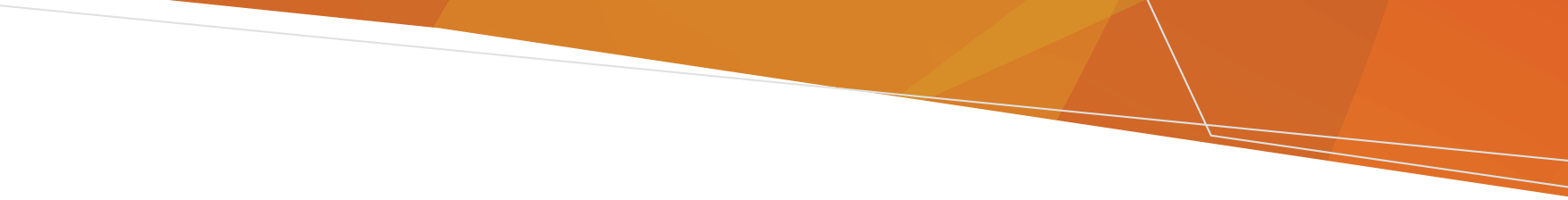 Purpose  The Home and Community Care Program for Younger People (HACC PYP) provider directory provides a list of HACC PYP provider networks by local government area. HACC PYP supports Victorians from birth to 65 years, and Aboriginal and Torres Strait Islander people from birth to 50 years if their capacity for independent living is at risk.Click on the arrow next to the local government area, to find HACC PYP providers in that area.If you need to find your local government area you can search https://www.vic.gov.au/know-your-councilThe department will review and update this directory periodically to reflect changes in service delivery and providers.Please contact HACC-PYP@health.vic.gov.au if you wish to report any issues. HACC PYP providers Alpine ShireArarat Ballarat Banyule Bass Coast Baw Baw BaysideBenalla BoroondaraBrimbankBulokeCampaspe CardiniaCasey Central GoldfieldsColac Otway Corangamite DarebinEast Gippsland Frankston Gannawarra Glenn Eira GlenelgGolden Plains Greater Bendigo Greater Dandenong Greater Geelong Greater SheppartonHepburn  Hindmarsh Hobson BayHorsham 	HumeIndigo  Kingston KnoxLoddon Latrobe Loddon Macedon RangesManningham MansfieldMaribyrnong Maroondah MelbourneMelton Merri-bek Metropolitan MilduraMitchellMoira Monash Moonee Valley Moorabool Mornington PeninsulaMount Alexander MoyneMurrindindiNillumbikNorthern GrampiansPort Phillip PyreneesQueenscliffSouth GippslandSouthern GrampiansStonningtonStrathbogieSurf Coast Swan HillTowongWangarattaWarrnamboolWellington West Wimmera WhitehorseWhittlesea Wimmera South WestWodongaWyndham Yarra Yarra Ranges YarriambiackHome and Community Care Program for Younger People Provider directory  June 2023 OFFICIALService ProviderActivitySub-activityPhone numberEmailAddressAlbury Wodonga HealthHACC-PYP Allied HealthHACC-PYP - AH - Occupational Therapy(02) 6058 4444https://www.awh.org.au/Contact-UsPO Box 326, Albury NSW 2640Alpine HealthHACC-PYP AssessmentHACC-PYP - Assessment (KPOM)03 5751 9300info@alpinehealth.org.au 30 O'Donnell Avenue, Myrtleford VIC 3737Alpine HealthHACC-PYP Community CareHACC-PYP Community Care (KPOM)03 5751 9300info@alpinehealth.org.au 30 O'Donnell Avenue, Myrtleford VIC 3737Alpine HealthHACC-PYP Delivered MealsHACC-PYP Delivered Meals (KPOM)03 5751 9300info@alpinehealth.org.au 30 O'Donnell Avenue, Myrtleford VIC 3737Alpine HealthHACC-PYP Linkages PackagesHACC-PYP - Linkages - Case Management03 5751 9300info@alpinehealth.org.au 30 O'Donnell Avenue, Myrtleford VIC 3737Alpine HealthHACC-PYP NursingHACC-PYP - Nursing03 5751 9300info@alpinehealth.org.au 30 O'Donnell Avenue, Myrtleford VIC 3737Alpine HealthHACC-PYP Planned Activity GroupHACC-PYP - Planned Activity Group (KPOM)03 5751 9300info@alpinehealth.org.au 30 O'Donnell Avenue, Myrtleford VIC 3737Alpine HealthHACC-PYP Property MaintenanceHACC-PYP - Property Maintenance (KPOM)03 5751 9300info@alpinehealth.org.au 30 O'Donnell Avenue, Myrtleford VIC 3737Alpine HealthHACC-PYP Volunteer CoordinationHACC-PYP - Volunteer Co-ordination (KPOM)03 5751 9300info@alpinehealth.org.au 30 O'Donnell Avenue, Myrtleford VIC 3737Aspire Support Services LtdHACC-PYP Volunteer CoordinationHACC-PYP - Volunteer Co-ordination (KPOM)1300 080 405info@aspirecommunityservices.com.au182B Sladen St, Cranbourne VIC 3977Community Accessibility IncHACC-PYP Volunteer CoordinationHACC-PYP - Volunteer Co-ordination (KPOM)1300 704 530intake@communityaccessability.org.au7/67 Wigg St, Wodonga, Vic, 3690Gateway Health LimitedHACC-PYP Allied HealthHACC-PYP - AH - Counselling1800 657 573https://gatewayhealth.org.au/contact-us/Gateway Health LimitedHACC-PYP Allied HealthHACC-PYP - AH - Dietetics1800 657 573https://gatewayhealth.org.au/contact-us/Gateway Health LimitedHACC-PYP Allied HealthHACC-PYP - AH - Occupational Therapy1800 657 573https://gatewayhealth.org.au/contact-us/Gateway Health LimitedHACC-PYP Allied HealthHACC-PYP - AH - Physiotherapy1800 657 573https://gatewayhealth.org.au/contact-us/Gateway Health LimitedHACC-PYP Allied HealthHACC-PYP - AH - Podiatry1800 657 573https://gatewayhealth.org.au/contact-us/Gateway Health LimitedHACC-PYP Allied HealthHACC-PYP - AH - Speech Therapy1800 657 573https://gatewayhealth.org.au/contact-us/Gateway Health LimitedHACC-PYP NursingHACC-PYP - Nursing - Continence - Client1800 657 573https://gatewayhealth.org.au/contact-us/The Salvation Army (Victoria) Property TrustHACC-PYP Flexible Service ResponseHACC-PYP - FSR - Community Connections Program13 72 58https://www.salvationarmy.org.au/contact-us/95-99 Railway Rd, Blackburn VIC 3130Uniting (Victoria and Tasmania) LimitedHACC-PYP Community CareHACC-PYP Community Care (KPOM)(03) 9192 8100hello@unitingvictas.org.auLevel 4/130 Lonsdale St, Melbourne VIC 3000Upper Murray Family Care IncHACC-PYP Volunteer CoordinationHACC-PYP - Volunteer Co-ordination (KPOM)(02) 6055 8000admin@umfc.com.au27/29 Stanley St, Wodonga VIC 3690Service ProviderActivitySub-activityPhone numberEmailAddressEast Grampians Health ServiceHACC-PYP Allied HealthHACC-PYP - AH - Occupational Therapy03 5352 9300info@eghs.net.auGirdlestone Street, (P.O. Box 155), Ararat 3377Girdlestone Street, (P.O. Box 155), Ararat 3377East Grampians Health ServiceHACC-PYP Allied HealthHACC-PYP - AH - Physiotherapy03 5352 9300info@eghs.net.auGirdlestone Street, (P.O. Box 155), Ararat 3377Girdlestone Street, (P.O. Box 155), Ararat 3377East Grampians Health ServiceHACC-PYP Allied HealthHACC-PYP - AH - Podiatry03 5352 9300info@eghs.net.auGirdlestone Street, (P.O. Box 155), Ararat 3377Girdlestone Street, (P.O. Box 155), Ararat 3377East Grampians Health ServiceHACC-PYP AssessmentHACC-PYP - Assessment (KPOM)03 5352 9300info@eghs.net.auGirdlestone Street, (P.O. Box 155), Ararat 3377Girdlestone Street, (P.O. Box 155), Ararat 3377East Grampians Health ServiceHACC-PYP Community CareHACC-PYP Community Care (KPOM)03 5352 9300info@eghs.net.auGirdlestone Street, (P.O. Box 155), Ararat 3377Girdlestone Street, (P.O. Box 155), Ararat 3377East Grampians Health ServiceHACC-PYP Delivered MealsHACC-PYP Delivered Meals (KPOM)03 5352 9300info@eghs.net.auGirdlestone Street, (P.O. Box 155), Ararat 3377Girdlestone Street, (P.O. Box 155), Ararat 3377East Grampians Health ServiceHACC-PYP NursingHACC-PYP - Nursing03 5352 9300info@eghs.net.auGirdlestone Street, (P.O. Box 155), Ararat 3377Girdlestone Street, (P.O. Box 155), Ararat 3377East Grampians Health ServiceHACC-PYP NursingHACC-PYP - Nursing - After Hours03 5352 9300info@eghs.net.auGirdlestone Street, (P.O. Box 155), Ararat 3377Girdlestone Street, (P.O. Box 155), Ararat 3377East Grampians Health ServiceHACC-PYP NursingHACC-PYP - Nursing - Wound Consumables (No KPOM)03 5352 9300info@eghs.net.auGirdlestone Street, (P.O. Box 155), Ararat 3377Girdlestone Street, (P.O. Box 155), Ararat 3377East Grampians Health ServiceHACC-PYP Planned Activity GroupHACC-PYP - Planned Activity Group (KPOM)03 5352 9300info@eghs.net.auGirdlestone Street, (P.O. Box 155), Ararat 3377Girdlestone Street, (P.O. Box 155), Ararat 3377East Grampians Health ServiceHACC-PYP Property MaintenanceHACC-PYP - Property Maintenance (KPOM)03 5352 9300info@eghs.net.auGirdlestone Street, (P.O. Box 155), Ararat 3377Girdlestone Street, (P.O. Box 155), Ararat 3377East Grampians Health ServiceHACC-PYP Volunteer CoordinationHACC-PYP - Volunteer Co-ordination (KPOM)03 5352 9300info@eghs.net.auGirdlestone Street, (P.O. Box 155), Ararat 3377Girdlestone Street, (P.O. Box 155), Ararat 3377East Grampians Health ServiceHACC-PYP Volunteer CoordinationHACC-PYP - Volunteer Co-ordination (KPOM)03 5352 9300info@eghs.net.auGirdlestone Street, (P.O. Box 155), Ararat 3377Girdlestone Street, (P.O. Box 155), Ararat 3377Grampians Community HealthHACC-PYP Linkages PackagesHACC-PYP - Linkages packages(03) 5358 7400gch@gch.org.au8-22 Patrick St, Stawell 33808-22 Patrick St, Stawell 3380Grampians Community HealthHACC-PYP Volunteer CoordinationHACC-PYP - Volunteer Co-ordination (KPOM)(03) 5358 7400gch@gch.org.au8-22 Patrick St, Stawell 33808-22 Patrick St, Stawell 3380Grampians Community HealthHACC-PYP Flexible Service ResponseHACC-PYP - FSR - Social Support(03) 5358 7400gch@gch.org.au8-22 Patrick St, Stawell 33808-22 Patrick St, Stawell 3380Pinarc Disability Support IncHACC-PYP Flexible Service ResponseHACC-PYP - FSR - Social Support1800 746 272admin@pinarc.org.au1828 Sturt St, Alfredton VIC 33501828 Sturt St, Alfredton VIC 3350Uniting (Victoria and Tasmania) Limited trading as Do CareHACC-PYP Volunteer CoordinationHACC-PYP - Volunteer Co-ordination (KPOM)(03) 9192 8100hello@unitingvictas.org.auLevel 4/130 Lonsdale St, Melbourne VIC 3000Level 4/130 Lonsdale St, Melbourne VIC 3000Uniting (Victoria and Tasmania) LimitedHACC-PYP Volunteer CoordinationHACC-PYP - Volunteer Co-ordination (KPOM)(03) 9192 8100hello@unitingvictas.org.auLevel 4/130 Lonsdale St, Melbourne VIC 3000Level 4/130 Lonsdale St, Melbourne VIC 3000Service ProviderActivitySub-activityPhone numberEmailAddressBallarat and District Aboriginal Co-operative LimitedHACC-PYP Community CareHACC-PYP Community Care (KPOM)(03) 5331 5344https://www.badac.net.au/contact-us5 Market St, Ballarat Central VIC 3350Ballarat and District Aboriginal Co-operative LimitedHACC-PYP Flexible Service ResponseHACC-PYP - FSR - Social Support(03) 5331 5344https://www.badac.net.au/contact-us5 Market St, Ballarat Central VIC 33505 Market St, Ballarat Central VIC 3350Ballarat and District Aboriginal Co-operative LimitedHACC-PYP Property MaintenanceHACC-PYP - Property Maintenance (KPOM)(03) 5331 5344https://www.badac.net.au/contact-us5 Market St, Ballarat Central VIC 33505 Market St, Ballarat Central VIC 3350Ballarat Community HealthHACC-PYP Access and SupportNon unit priced (non KPOM)03 5338 4500https://bchc.org.au/Ballarat Community HealthHACC-PYP Allied HealthHACC-PYP - AH - Counselling03 5338 4500https://bchc.org.au/Ballarat Community HealthHACC-PYP Allied HealthHACC-PYP - AH - Dietetics03 5338 4500https://bchc.org.au/Ballarat Community HealthHACC-PYP Allied HealthHACC-PYP - AH - Physiotherapy03 5338 4500https://bchc.org.au/Ballarat Community HealthHACC-PYP Allied HealthHACC-PYP - AH - Podiatry03 5338 4500https://bchc.org.au/Ballarat Community HealthHACC-PYP Allied HealthHACC-PYP - AH - Speech Therapy03 5338 4500https://bchc.org.au/Ballarat Foundation United Way IncorporatedHACC-PYP Volunteer CoordinationHACC-PYP - Volunteer Co-ordination (KPOM)(03) 5331 5555info@ballaratfoundation.org.au7 Lydiard St S, Ballarat Central VIC 33507 Lydiard St S, Ballarat Central VIC 3350Ballarat Regional Multicultural Council IncHACC-PYP Flexible Service ResponseHACC-PYP - FSR - Meals(03) 5383 0613info@brmc.org.auBallarat Welcome Centre, 25/39 Barkly St, Bakery Hill VIC 3350Ballarat Welcome Centre, 25/39 Barkly St, Bakery Hill VIC 3350Ballarat Regional Multicultural Council IncHACC-PYP Flexible Service ResponseHACC-PYP - FSR - Social Support(03) 5383 0613info@brmc.org.auBallarat Welcome Centre, 25/39 Barkly St, Bakery Hill VIC 3350Ballarat Welcome Centre, 25/39 Barkly St, Bakery Hill VIC 3350Ballarat Regional Multicultural Council IncHACC-PYP Planned Activity GroupHACC-PYP - Planned Activity Group (KPOM)(03) 5383 0613info@brmc.org.auBallarat Welcome Centre, 25/39 Barkly St, Bakery Hill VIC 3350Ballarat Welcome Centre, 25/39 Barkly St, Bakery Hill VIC 3350Ballarat Regional Multicultural Council IncHACC-PYP Volunteer CoordinationHACC-PYP - Volunteer Co-ordination (KPOM)(03) 5383 0613info@brmc.org.auBallarat Welcome Centre, 25/39 Barkly St, Bakery Hill VIC 3350Ballarat Welcome Centre, 25/39 Barkly St, Bakery Hill VIC 3350Beaufort and Skipton Health ServiceHACC-PYP NursingHACC-PYP - Nursingbshs@bshs.org.auCatholicCare Victoria LimitedHACC-PYP Access and SupportHACC-PYP - Access & Support (KPOM)(03) 5337 8999https://www.catholiccarevic.org.au/page/44/contact4-6 Peel St N, Bakery Hill VIC 33504-6 Peel St N, Bakery Hill VIC 3350CatholicCare Victoria LimitedHACC-PYP Flexible Service ResponseHACC-PYP - FSR - Allied Health(03) 5337 8999https://www.catholiccarevic.org.au/page/44/contact4-6 Peel St N, Bakery Hill VIC 33504-6 Peel St N, Bakery Hill VIC 3350CatholicCare Victoria LimitedHACC-PYP Flexible Service ResponseHACC-PYP - FSR - Community Connections Program(03) 5337 8999https://www.catholiccarevic.org.au/page/44/contact4-6 Peel St N, Bakery Hill VIC 33504-6 Peel St N, Bakery Hill VIC 3350CatholicCare Victoria LimitedHACC-PYP Flexible Service ResponseHACC-PYP - FSR - Community Connections Program(03) 5337 8999https://www.catholiccarevic.org.au/page/44/contact4-6 Peel St N, Bakery Hill VIC 33504-6 Peel St N, Bakery Hill VIC 3350CatholicCare Victoria LimitedHACC-PYP Flexible Service ResponseHACC-PYP - FSR - Social Support(03) 5337 8999https://www.catholiccarevic.org.au/page/44/contact4-6 Peel St N, Bakery Hill VIC 33504-6 Peel St N, Bakery Hill VIC 3350Grampians HealthHACC-PYP Allied HealthHACC-PYP - AH - Occupational Therapy(03) 5320 4000https://grampianshealth.org.au/contact-us/Grampians HealthHACC-PYP Allied HealthHACC-PYP - AH - Physiotherapy(03) 5320 4000https://grampianshealth.org.au/contact-us/Grampians HealthHACC-PYP Allied HealthHACC-PYP - AH - Podiatry(03) 5320 4000https://grampianshealth.org.au/contact-us/Grampians HealthHACC-PYP Flexible Service ResponseHACC-PYP - FSR - Allied Health(03) 5320 4000https://grampianshealth.org.au/contact-us/Grampians HealthHACC-PYP Flexible Service ResponseHACC-PYP - FSR - Service Delivery(03) 5320 4000https://grampianshealth.org.au/contact-us/Grampians HealthHACC-PYP Linkages PackagesHACC-PYP - Linkages packages(03) 5320 4000https://grampianshealth.org.au/contact-us/Grampians HealthHACC-PYP Planned Activity GroupHACC-PYP - Planned Activity Group (KPOM)(03) 5320 4000https://grampianshealth.org.au/contact-us/integratedliving Australia LtdHACC-PYP Allied HealthHACC-PYP - AH - Podiatry1300 782 896https://integratedliving.org.au/contact-us1818 Sturt St, Alfredton VIC 33501818 Sturt St, Alfredton VIC 3350integratedliving Australia LtdHACC-PYP NursingHACC-PYP - Nursing1300 782 896https://integratedliving.org.au/contact-us1818 Sturt St, Alfredton VIC 33501818 Sturt St, Alfredton VIC 3350integratedliving Australia LtdHACC-PYP NursingHACC-PYP - Nursing - After Hours1300 782 896https://integratedliving.org.au/contact-us1818 Sturt St, Alfredton VIC 33501818 Sturt St, Alfredton VIC 3350MECWA trading as mecwacare HACC-PYP AssessmentHACC-PYP - Assessment (KPOM)(03) 8573 4980intake@mecwacare.org.au 1287 Malvern Road, Malvern VIC 31441287 Malvern Road, Malvern VIC 3144MECWA trading as mecwacare HACC-PYP Community CareHACC-PYP Community Care (KPOM)(03) 8573 4980intake@mecwacare.org.au 1287 Malvern Road, Malvern VIC 31441287 Malvern Road, Malvern VIC 3144MECWA trading as mecwacare HACC-PYP Delivered MealsHACC-PYP Delivered Meals (KPOM)(03) 8573 4980intake@mecwacare.org.au 1287 Malvern Road, Malvern VIC 31441287 Malvern Road, Malvern VIC 3144MECWA trading as mecwacare HACC-PYP Flexible Service ResponseHACC-PYP - FSR - Social Support(03) 8573 4980intake@mecwacare.org.au 1287 Malvern Road, Malvern VIC 31441287 Malvern Road, Malvern VIC 3144MECWA trading as mecwacare HACC-PYP Property MaintenanceHACC-PYP - Property Maintenance (KPOM)(03) 8573 4980intake@mecwacare.org.au 1287 Malvern Road, Malvern VIC 31441287 Malvern Road, Malvern VIC 3144Micare LtdHACC-PYP Volunteer CoordinationHACC-PYP - Volunteer Co-ordination (KPOM)1800 642 273https://www.micare.com.au/contact-us/1105 Frankston - Dandenong Rd, Carrum Downs VIC 32011105 Frankston - Dandenong Rd, Carrum Downs VIC 3201Pinarc Disability Support IncHACC-PYP Flexible Service ResponseHACC-PYP - FSR - Social Support1800 746 272admin@pinarc.org.au1828 Sturt St, Alfredton VIC 33501828 Sturt St, Alfredton VIC 3350Pinarc Disability Support IncHACC-PYP Volunteer CoordinationHACC-PYP - Volunteer Co-ordination (KPOM)1800 746 272admin@pinarc.org.au1828 Sturt St, Alfredton VIC 33501828 Sturt St, Alfredton VIC 3350Pinarc Disability Support IncHACC-PYP Volunteer CoordinationHACC-PYP - Volunteer Co-ordination (KPOM)1800 746 272admin@pinarc.org.au1828 Sturt St, Alfredton VIC 33501828 Sturt St, Alfredton VIC 3350Uniting (Victoria and Tasmania) LimitedHACC-PYP Volunteer CoordinationHACC-PYP - Volunteer Co-ordination (KPOM)(03) 9192 8100hello@unitingvictas.org.auLevel 4/130 Lonsdale St, Melbourne VIC 3000Level 4/130 Lonsdale St, Melbourne VIC 3000Uniting (Victoria and Tasmania) Limited trading as Do CareHACC-PYP Volunteer CoordinationHACC-PYP - Volunteer Co-ordination (KPOM)(03) 9192 8100hello@unitingvictas.org.auLevel 4/130 Lonsdale St, Melbourne VIC 3000Level 4/130 Lonsdale St, Melbourne VIC 3000Uniting (Victoria and Tasmania) LimitedHACC-PYP Flexible Service ResponseHACC-PYP - FSR - Allied Health(03) 9192 8100hello@unitingvictas.org.auLevel 4/130 Lonsdale St, Melbourne VIC 3000Level 4/130 Lonsdale St, Melbourne VIC 3000Uniting (Victoria and Tasmania) LimitedHACC-PYP Flexible Service ResponseHACC-PYP - FSR - Social Support(03) 9192 8100hello@unitingvictas.org.auLevel 4/130 Lonsdale St, Melbourne VIC 3000Level 4/130 Lonsdale St, Melbourne VIC 3000Uniting (Victoria and Tasmania) LimitedHACC-PYP Volunteer CoordinationHACC-PYP - Volunteer Co-ordination (KPOM)(03) 9192 8100hello@unitingvictas.org.auLevel 4/130 Lonsdale St, Melbourne VIC 3000Level 4/130 Lonsdale St, Melbourne VIC 3000Uniting (Victoria and Tasmania) LimitedHACC-PYP Volunteer CoordinationHACC-PYP - Volunteer Co-ordination (KPOM)(03) 9192 8100hello@unitingvictas.org.auLevel 4/130 Lonsdale St, Melbourne VIC 3000Level 4/130 Lonsdale St, Melbourne VIC 3000Uniting (Victoria and Tasmania) LimitedHACC-PYP Volunteer CoordinationHACC-PYP - Volunteer Co-ordination (KPOM)(03) 9192 8100hello@unitingvictas.org.auLevel 4/130 Lonsdale St, Melbourne VIC 3000Level 4/130 Lonsdale St, Melbourne VIC 3000Aboriginal Community Elders Services IncHACC-PYP Allied HealthHACC-PYP - AH - Podiatry(03) 9383 4244http://acesinc.org.au/contact/5-6 Parkview Ave, Brunswick East VIC 3057Aboriginal Community Elders Services IncHACC-PYP Planned Activity GroupHACC-PYP - Planned Activity Group (KPOM)(03) 9383 4244http://acesinc.org.au/contact/5-6 Parkview Ave, Brunswick East VIC 3057Aboriginal Community Elders Services IncHACC-PYP Volunteer CoordinationHACC-PYP - Volunteer Co-ordination (KPOM)(03) 9383 4244http://acesinc.org.au/contact/5-6 Parkview Ave, Brunswick East VIC 3057Action On Disability Within Ethnic Communities IncHACC-PYP Flexible Service ResponseHACC-PYP - FSR - Social Support(03) 9480 7000info@adec.org.au175 Plenty Rd, Preston VIC 3072Action On Disability Within Ethnic Communities IncHACC-PYP Planned Activity GroupHACC-PYP - Planned Activity Group (KPOM)(03) 9480 7000info@adec.org.au175 Plenty Rd, Preston VIC 3072arbias LimitedHACC-PYP Flexible Service ResponseHACC-PYP - FSR - Social Support(03) 8388 1222EnquiriesVIC@arbias.com.au27 Hope St, Brunswick VIC 3056Arts Access Society IncHACC-PYP Flexible Service ResponseHACC-PYP - FSR - Social Support(03) 9699 8299info@artsaccess.com.au222 Bank St, South Melbourne VIC 3205Aruma ServicesHACC-PYP Flexible Service ResponseHACC-PYP - FSR - Social Support1300 538 746https://www.aruma.com.au/about-us/contact-us/Suite 4.01/20 Rodborough Road, Frenchs Forest NSW 2086Aruma ServicesHACC-PYP Volunteer CoordinationHACC-PYP - Volunteer Co-ordination (KPOM)1300 538 746https://www.aruma.com.au/about-us/contact-us/Suite 4.01/20 Rodborough Road, Frenchs Forest NSW 2086Banyule City CouncilHACC-PYP AssessmentHACC-PYP - Assessment (KPOM)03 9490 4222enquiries@banyule.vic.gov.auPO Box 94, Greensborough VIC 3088Banyule City CouncilHACC-PYP Community CareHACC-PYP Community Care (KPOM)03 9490 4222enquiries@banyule.vic.gov.auPO Box 94, Greensborough VIC 3088Banyule City CouncilHACC-PYP Delivered MealsHACC-PYP Delivered Meals (KPOM)03 9490 4222enquiries@banyule.vic.gov.auPO Box 94, Greensborough VIC 3088Banyule City CouncilHACC-PYP Property MaintenanceHACC-PYP - Property Maintenance (KPOM)03 9490 4222enquiries@banyule.vic.gov.auPO Box 94, Greensborough VIC 3088Banyule City CouncilHACC-PYP Volunteer CoordinationHACC-PYP - Volunteer Co-ordination (KPOM)03 9490 4222enquiries@banyule.vic.gov.auPO Box 94, Greensborough VIC 3088Banyule Community HealthHACC-PYP Access and SupportNon unit priced (non KPOM)(03) 9450 2000banyule@bchs.org.au21 Alamein Rd, Heidelberg West VIC 3081Banyule Community HealthHACC-PYP Allied HealthHACC-PYP - AH - Counselling(03) 9450 2000banyule@bchs.org.au21 Alamein Rd, Heidelberg West VIC 3081Banyule Community HealthHACC-PYP Allied HealthHACC-PYP - AH - Dietetics(03) 9450 2000banyule@bchs.org.au21 Alamein Rd, Heidelberg West VIC 3081Banyule Community HealthHACC-PYP Allied HealthHACC-PYP - AH - Occupational Therapy(03) 9450 2000banyule@bchs.org.au21 Alamein Rd, Heidelberg West VIC 3081Banyule Community HealthHACC-PYP Allied HealthHACC-PYP - AH - Physiotherapy(03) 9450 2000banyule@bchs.org.au21 Alamein Rd, Heidelberg West VIC 3081Banyule Community HealthHACC-PYP Allied HealthHACC-PYP - AH - Podiatry(03) 9450 2000banyule@bchs.org.au21 Alamein Rd, Heidelberg West VIC 3081Banyule Community HealthHACC-PYP Allied HealthHACC-PYP - AH - Speech Therapy(03) 9450 2000banyule@bchs.org.au21 Alamein Rd, Heidelberg West VIC 3081Banyule Community HealthHACC-PYP Planned Activity GroupHACC-PYP - Planned Activity Group (KPOM)(03) 9450 2000banyule@bchs.org.au21 Alamein Rd, Heidelberg West VIC 3081Link Community Transport IncHACC-PYP Volunteer CoordinationHACC-PYP - Volunteer Co-ordination (KPOM)1300 546 528admin@lct.org.au1/62 Keon Parade, Thomastown VIC 3074MECWA trading as mecwacare HACC-PYP NursingHACC-PYP - Nursing(03) 8573 4980intake@mecwacare.org.au 1287 Malvern Road, Malvern VIC 3144Melbourne City MissionHACC-PYP Volunteer CoordinationHACC-PYP - Volunteer Co-ordination (KPOM)03 9977 0000https://www.mcm.org.au/contact164-180 Kings Way, South Melbourne, Victoria 3205Merri Outreach Support Service LtdHACC-PYP Flexible Service ResponseHACC-PYP - FSR - Community Connections Program(03) 9359 5493https://merri.org.au/contact/1 Holmes St, Northcote VIC 3070Merri Outreach Support Service LtdHACC-PYP Flexible Service ResponseHACC-PYP - FSR - Social Support(03) 9359 5493https://merri.org.au/contact/1 Holmes St, Northcote VIC 3070Merri Outreach Support Service LtdHACC-PYP Planned Activity GroupHACC-PYP - Planned Activity Group (KPOM)(03) 9359 5493https://merri.org.au/contact/1 Holmes St, Northcote VIC 3070Mill Park Community Services Group IncHACC-PYP Planned Activity GroupHACC-PYP - Planned Activity Group (KPOM)(03) 9404 4565admin@millparkcommunityhouse.com68 Mill Park Dr, Mill Park VIC 3082Nillumbik Community Health Service Ltd trading as healthAbility HACC-PYP Linkages PackagesHACC-PYP - Linkages packages03 9430 9100contact@healthability.org.au43 Carrington Rd, Box HillNorthern HealthHACC-PYP Allied HealthHACC-PYP - AH - Occupational Therapy(03) 9495 31001231 Plenty Road Bundoora VIC 3083Northern HealthHACC-PYP Allied HealthHACC-PYP - AH - Physiotherapy(03) 9495 31001231 Plenty Road Bundoora VIC 3083Northern HealthHACC-PYP Allied HealthHACC-PYP - AH - Podiatry(03) 9495 31001231 Plenty Road Bundoora VIC 3083Northern HealthHACC-PYP Allied HealthHACC-PYP - AH - Speech Therapy(03) 9495 31001231 Plenty Road Bundoora VIC 3083Northern HealthHACC-PYP Linkages PackagesHACC-PYP - Linkages - Case Management(03) 9495 31001231 Plenty Road Bundoora VIC 3083Northern HealthHACC-PYP NursingHACC-PYP - Nursing(03) 9495 31001231 Plenty Road Bundoora VIC 3083Northern HealthHACC-PYP Planned Activity GroupHACC-PYP - Planned Activity Group (KPOM)(03) 9495 31001231 Plenty Road Bundoora VIC 3083Open House Christian Involvement CentresHACC-PYP Planned Activity GroupHACC-PYP - Planned Activity Group (KPOM)(03) 9450 7600office@openhousecic.org.au67-71 Strathallan Rd, Macleod VIC 3085Polish Community Care Services Incorporated trading as PolcareHACC-PYP Volunteer CoordinationHACC-PYP - Volunteer Co-ordination (KPOM)(03) 9569 4020info@polcare.org.au8/14 Lionel Road, Mount Waverley VIC 3149 AustraliaRosanna Fire Station Community House IncHACC-PYP Flexible Service ResponseHACC-PYP - FSR - Social Support(03) 9458 1935office@rfsch.org.au232 Lower Plenty Rd, Rosanna VIC 3084Slavic Welfare Association IncorporatedHACC-PYP Volunteer CoordinationHACC-PYP - Volunteer Co-ordination (KPOM)(03) 9639 1930info@slavicwelfare.com.au247-251 Flinders Lane, Melbourne, VIC, 3000Spectrum Migrant Resource Centre LtdHACC-PYP Planned Activity GroupHACC-PYP - Planned Activity Group (KPOM)(03) 9977 9000info@spectrumvic.org.aulevel 5/61 Riggall St, Dallas VIC 3047The Finnish Friendly Visiting Service (F.F.V.S.) IncHACC-PYP Volunteer CoordinationHACC-PYP - Volunteer Co-ordination (KPOM)(03) 9315 0601ffvs@bigpond.com119 Pier St, Altona VIC 3018Uniting (Victoria and Tasmania) LimitedHACC-PYP Volunteer CoordinationHACC-PYP - Volunteer Co-ordination (KPOM)(03) 9192 8100hello@unitingvictas.org.auLevel 4/130 Lonsdale St, Melbourne VIC 3000Uniting (Victoria and Tasmania) LimitedHACC-PYP Volunteer CoordinationHACC-PYP - Volunteer Co-ordination (KPOM)(03) 9192 8100hello@unitingvictas.org.auLevel 4/130 Lonsdale St, Melbourne VIC 3000Victorian Arabic Social Services IncHACC-PYP Volunteer CoordinationHACC-PYP - Volunteer Co-ordination (KPOM)(03) 9359 2861mail@vass.org.auC1/1-13 The Gateway, Broadmeadows VIC 3047Your Community Health HACC-PYP Planned Activity GroupHACC-PYP - Planned Activity Group (KPOM)(03) 8470 1111 info@yourch.org.auBass Coast HealthHACC-PYP Allied HealthHACC-PYP - AH - Counselling03 5671 3343 Access@basscoasthealth.orgBass Coast HealthHACC-PYP Allied HealthHACC-PYP - AH - Dietetics03 5671 3343 Access@basscoasthealth.orgBass Coast HealthHACC-PYP Allied HealthHACC-PYP - AH - Occupational Therapy03 5671 3343 Access@basscoasthealth.orgBass Coast HealthHACC-PYP Allied HealthHACC-PYP - AH - Physiotherapy03 5671 3343 Access@basscoasthealth.orgBass Coast HealthHACC-PYP Allied HealthHACC-PYP - AH - Podiatry03 5671 3343 Access@basscoasthealth.orgBass Coast HealthHACC-PYP Allied HealthHACC-PYP - AH - Speech Therapy03 5671 3343 Access@basscoasthealth.orgBass Coast HealthHACC-PYP Delivered MealsHACC-PYP Delivered Meals (KPOM)03 5671 3343 Access@basscoasthealth.orgBass Coast HealthHACC-PYP Flexible Service ResponseHACC-PYP - FSR - Social Support03 5671 3343 Access@basscoasthealth.orgBass Coast HealthHACC-PYP NursingHACC-PYP - Nursing03 5671 3343 Access@basscoasthealth.orgBass Coast HealthHACC-PYP NursingHACC-PYP - Nursing - Continence - Client03 5671 3343 Access@basscoasthealth.orgBass Coast HealthHACC-PYP NursingHACC-PYP - Nursing - Wound Consumables (No KPOM)03 5671 3343 Access@basscoasthealth.orgBass Coast HealthHACC-PYP Volunteer CoordinationHACC-PYP - Volunteer Co-ordination (KPOM)03 5671 3343 Access@basscoasthealth.orgBass Valley Community Group IncHACC-PYP Planned Activity GroupHACC-PYP - Planned Activity Group (KPOM)(03) 5678 2277https://bvcg.org.au/contact/2-4 Bass School Rd, Bass VIC 3991Interchange Gippsland IncorporatedHACC-PYP Community CareHACC-PYP Community Care (KPOM)03 5133 0700dmin@icg.asn.au66 Commercial Road, MorwellInterchange Gippsland IncorporatedHACC-PYP Volunteer CoordinationHACC-PYP - Volunteer Co-ordination (KPOM)03 5133 0700dmin@icg.asn.au66 Commercial Road, MorwellLatrobe Community Health Service LimitedHACC-PYP Access and SupportHACC-PYP - Access & Support (KPOM) 1800 242 696https://www.lchs.com.au/contact-lchs/Latrobe Community Health Service LimitedHACC-PYP Linkages PackagesHACC-PYP - Linkages - Case Management 1800 242 696https://www.lchs.com.au/contact-lchs/Latrobe Community Health Service LimitedHACC-PYP Linkages PackagesHACC-PYP - Linkages packages 1800 242 696https://www.lchs.com.au/contact-lchs/Latrobe Community Health Service LimitedHACC-PYP NursingHACC-PYP - Nursing - Nurse Consultant 1800 242 696https://www.lchs.com.au/contact-lchs/Latrobe Community Health Service LimitedHACC-PYP NursingHACC-PYP - Nursing - Nurse Consultant 1800 242 696https://www.lchs.com.au/contact-lchs/MECWA trading as mecwacare HACC-PYP AssessmentHACC-PYP - Assessment (KPOM)(03) 8573 4980intake@mecwacare.org.au 1287 Malvern Road, Malvern VIC 3144MECWA trading as mecwacare HACC-PYP Community CareHACC-PYP Community Care (KPOM)(03) 8573 4980intake@mecwacare.org.au 1287 Malvern Road, Malvern VIC 3144MECWA trading as mecwacare HACC-PYP Property MaintenanceHACC-PYP - Property Maintenance (KPOM)(03) 8573 4980intake@mecwacare.org.au 1287 Malvern Road, Malvern VIC 3144MECWA trading as mecwacare HACC-PYP Volunteer CoordinationHACC-PYP - Volunteer Co-ordination (KPOM)(03) 8573 4980intake@mecwacare.org.au 1287 Malvern Road, Malvern VIC 3144Micare LtdHACC-PYP Volunteer CoordinationHACC-PYP - Volunteer Co-ordination (KPOM)1800 642 273https://www.micare.com.au/contact-us/1105 Frankston - Dandenong Rd, Carrum Downs VIC 3201Quantum Support Services Inc.HACC-PYP Flexible Service ResponseHACC-PYP - FSR - Outreach1800 243 455https://quantum.org.au/contact/36 Williams St, Warragul VIC 3820Quantum Support Services Inc.HACC-PYP Flexible Service ResponseHACC-PYP - FSR - Social Support1800 243 455https://quantum.org.au/contact/36 Williams St, Warragul VIC 3820Interchange Gippsland IncorporatedHACC-PYP Community CareHACC-PYP Community Care (KPOM)03 5133 0700dmin@icg.asn.au66 Commercial Road, MorwellInterchange Gippsland IncorporatedHACC-PYP Volunteer CoordinationHACC-PYP - Volunteer Co-ordination (KPOM)03 5133 0700dmin@icg.asn.au66 Commercial Road, MorwellLatrobe Community Health Service LimitedHACC-PYP Access and SupportNon unit priced (non KPOM) 1800 242 696https://www.lchs.com.au/contact-lchs/Latrobe Community Health Service LimitedHACC-PYP Access and SupportHACC-PYP - Access & Support (KPOM) 1800 242 696https://www.lchs.com.au/contact-lchs/Latrobe Community Health Service LimitedHACC-PYP Linkages PackagesHACC-PYP - Linkages - Case Management 1800 242 696https://www.lchs.com.au/contact-lchs/Latrobe Community Health Service LimitedHACC-PYP Linkages PackagesHACC-PYP - Linkages packages 1800 242 696https://www.lchs.com.au/contact-lchs/Quantum Support Services Inc.HACC-PYP Flexible Service ResponseHACC-PYP - FSR - Outreach1800 243 455https://quantum.org.au/contact/36 Williams St, Warragul VIC 3820Quantum Support Services Inc.HACC-PYP Flexible Service ResponseHACC-PYP - FSR - Social Support1800 243 455https://quantum.org.au/contact/36 Williams St, Warragul VIC 3820Uniting (Victoria and Tasmania) LimitedHACC-PYP AssessmentHACC-PYP - Assessment (KPOM)(03) 9192 8100hello@unitingvictas.org.auLevel 4/130 Lonsdale St, Melbourne VIC 3000Uniting (Victoria and Tasmania) LimitedHACC-PYP Community CareHACC-PYP Community Care (KPOM)(03) 9192 8100hello@unitingvictas.org.auLevel 4/130 Lonsdale St, Melbourne VIC 3000Uniting (Victoria and Tasmania) LimitedHACC-PYP Delivered MealsHACC-PYP Delivered Meals (KPOM)(03) 9192 8100hello@unitingvictas.org.auLevel 4/130 Lonsdale St, Melbourne VIC 3000Uniting (Victoria and Tasmania) LimitedHACC-PYP Flexible Service ResponseHACC-PYP - FSR - Social Support(03) 9192 8100hello@unitingvictas.org.auLevel 4/130 Lonsdale St, Melbourne VIC 3000Uniting (Victoria and Tasmania) LimitedHACC-PYP Property MaintenanceHACC-PYP - Property Maintenance (KPOM)(03) 9192 8100hello@unitingvictas.org.auLevel 4/130 Lonsdale St, Melbourne VIC 3000Uniting (Victoria and Tasmania) LimitedHACC-PYP Volunteer CoordinationHACC-PYP - Volunteer Co-ordination (KPOM)(03) 9192 8100hello@unitingvictas.org.auLevel 4/130 Lonsdale St, Melbourne VIC 3000West Gippsland Healthcare GroupHACC-PYP Allied HealthHACC-PYP - AH - Counselling(03) 5623 0611info@wghg.com.au41 Landsborough St, Warragul VIC 3820West Gippsland Healthcare GroupHACC-PYP Allied HealthHACC-PYP - AH - Dietetics(03) 5623 0611info@wghg.com.au41 Landsborough St, Warragul VIC 3820West Gippsland Healthcare GroupHACC-PYP Allied HealthHACC-PYP - AH - Occupational Therapy(03) 5623 0611info@wghg.com.au41 Landsborough St, Warragul VIC 3820West Gippsland Healthcare GroupHACC-PYP Allied HealthHACC-PYP - AH - Physiotherapy(03) 5623 0611info@wghg.com.au41 Landsborough St, Warragul VIC 3820West Gippsland Healthcare GroupHACC-PYP Allied HealthHACC-PYP - AH - Podiatry(03) 5623 0611info@wghg.com.au41 Landsborough St, Warragul VIC 3820West Gippsland Healthcare GroupHACC-PYP Allied HealthHACC-PYP - AH - Speech Therapy(03) 5623 0611info@wghg.com.au41 Landsborough St, Warragul VIC 3820West Gippsland Healthcare GroupHACC-PYP NursingHACC-PYP - Nursing(03) 5623 0611info@wghg.com.au41 Landsborough St, Warragul VIC 3820West Gippsland Healthcare GroupHACC-PYP NursingHACC-PYP - Nursing - Continence(03) 5623 0611info@wghg.com.au41 Landsborough St, Warragul VIC 3820West Gippsland Healthcare GroupHACC-PYP NursingHACC-PYP - Nursing - Wound Consumables (No KPOM)(03) 5623 0611info@wghg.com.au41 Landsborough St, Warragul VIC 3820Anglican Aged Care Services Group trading as Benetas HACC-PYP Planned Activity GroupHACC-PYP - Planned Activity Group (KPOM)(03) 9818 0988info@benetas.com.au83 Riversdale Rd, Hawthorn VIC 3122Bayside City CouncilHACC-PYP AssessmentHACC-PYP - Assessment (KPOM)(03) 9599 4444https://www.bayside.vic.gov.au/contact-usPO Box 27, Sandringham VIC 3191Bayside City CouncilHACC-PYP Community CareHACC-PYP Community Care (KPOM)(03) 9599 4444https://www.bayside.vic.gov.au/contact-usPO Box 27, Sandringham VIC 3191Bayside City CouncilHACC-PYP Delivered MealsHACC-PYP Delivered Meals (KPOM)(03) 9599 4444https://www.bayside.vic.gov.au/contact-usPO Box 27, Sandringham VIC 3191Bayside City CouncilHACC-PYP Flexible Service ResponseHACC-PYP - FSR - Social Support(03) 9599 4444https://www.bayside.vic.gov.au/contact-usPO Box 27, Sandringham VIC 3191Bayside City CouncilHACC-PYP Property MaintenanceHACC-PYP - Property Maintenance (KPOM)(03) 9599 4444https://www.bayside.vic.gov.au/contact-usPO Box 27, Sandringham VIC 3191Bayside City CouncilHACC-PYP Volunteer CoordinationHACC-PYP - Volunteer Co-ordination (KPOM)(03) 9599 4444https://www.bayside.vic.gov.au/contact-usPO Box 27, Sandringham VIC 3191BHN Better Health Network Ltd trading as Connect Health and Community HACC-PYP Allied HealthHACC-PYP - AH - Dietetics132 246info@bhn.org.auBHN Better Health Network LtdHACC-PYP Allied HealthHACC-PYP - AH - Dietetics132 246info@bhn.org.auBHN Better Health Network Ltd trading as Connect Health and Community HACC-PYP Allied HealthHACC-PYP - AH - Occupational Therapy132 246info@bhn.org.auBHN Better Health Network LtdHACC-PYP Allied HealthHACC-PYP - AH - Occupational Therapy132 246info@bhn.org.auBHN Better Health Network LtdHACC-PYP Allied HealthHACC-PYP - AH - Physiotherapy132 246info@bhn.org.auBHN Better Health Network Ltd trading as Connect Health and Community HACC-PYP Allied HealthHACC-PYP - AH - Physiotherapy132 246info@bhn.org.auBHN Better Health Network Ltd trading as Connect Health and Community HACC-PYP Allied HealthHACC-PYP - AH - Podiatry132 246info@bhn.org.auBHN Better Health Network LtdHACC-PYP Allied HealthHACC-PYP - AH - Podiatry132 246info@bhn.org.auBHN Better Health Network Ltd trading as Connect Health and Community HACC-PYP Flexible Service ResponseHACC-PYP - FSR - Outreach132 246info@bhn.org.auBHN Better Health Network Ltd trading as Connect Health and Community HACC-PYP NursingHACC-PYP - Nursing132 246info@bhn.org.auBHN Better Health Network LtdHACC-PYP Planned Activity GroupHACC-PYP - Planned Activity Group (KPOM)132 246info@bhn.org.auBHN Better Health Network Ltd trading as Connect Health and Community HACC-PYP Volunteer CoordinationHACC-PYP - Volunteer Co-ordination (KPOM)132 246info@bhn.org.auCity of KingstonHACC-PYP Linkages PackagesHACC-PYP - Linkages packages1300 653 356info@kingston.vic.gov.auPO Box 1000, Mentone VIC 3194Jewish Care (Victoria) Inc.HACC-PYP Community CareHACC-PYP Community Care (KPOM)(03) 8517 5999https://www.jewishcare.org.au/page/contact619 St Kilda Rd, Melbourne VIC 3004Jewish Care (Victoria) Inc.HACC-PYP Linkages PackagesHACC-PYP - Linkages packages(03) 8517 5999https://www.jewishcare.org.au/page/contact619 St Kilda Rd, Melbourne VIC 3004Micare LtdHACC-PYP Access and SupportHACC-PYP - Access & Support (KPOM)1800 642 273https://www.micare.com.au/contact-us/1105 Frankston - Dandenong Rd, Carrum Downs VIC 3201MOIRA Inc.HACC-PYP Volunteer CoordinationHACC-PYP - Volunteer Co-ordination (KPOM)(03) 8552 2222hello@moira.org.auCaribbean Park, Level 3/42 Lakeview Dr, Scoresby VIC 3179Monash Health trading as Kingston CentreHACC-PYP Allied HealthHACC-PYP - AH - Dietetics03 9594 6666.icareaccess@monashhealth.org246 Clayton Road, Clayton, VIC 3168Monash Health trading as Kingston CentreHACC-PYP Allied HealthHACC-PYP - AH - Occupational Therapy03 9594 6666.icareaccess@monashhealth.org246 Clayton Road, Clayton, VIC 3168Monash Health trading as Kingston CentreHACC-PYP Allied HealthHACC-PYP - AH - Physiotherapy03 9594 6666.icareaccess@monashhealth.org246 Clayton Road, Clayton, VIC 3168Monash Health trading as Kingston CentreHACC-PYP Allied HealthHACC-PYP - AH - Podiatry03 9594 6666.icareaccess@monashhealth.org246 Clayton Road, Clayton, VIC 3168Monash Health trading as Kingston CentreHACC-PYP Allied HealthHACC-PYP - AH - Speech Therapy03 9594 6666.icareaccess@monashhealth.org246 Clayton Road, Clayton, VIC 3168Monash Health trading as Kingston CentreHACC-PYP NursingHACC-PYP - Nursing03 9594 6666.icareaccess@monashhealth.org246 Clayton Road, Clayton, VIC 3168Ngwala Willumbong Aboriginal CorporationHACC-PYP Flexible Service ResponseHACC-PYP - FSR - Allied Health(03) 9510 3233reception@ngwala.org.au93 Wellington St, St Kilda VIC 3182Sandybeach Community Co-operative Society LimitedHACC-PYP Flexible Service ResponseHACC-PYP - FSR - Social Support(03) 9598 2155admin@sandybeach.org.au2 Sims St, Sandringham VIC 3191Sandybeach Community Co-operative Society LimitedHACC-PYP Volunteer CoordinationHACC-PYP - Volunteer Co-ordination (KPOM)(03) 9598 2155admin@sandybeach.org.au2 Sims St, Sandringham VIC 3191Uniting (Victoria and Tasmania) LimitedHACC-PYP Volunteer CoordinationHACC-PYP - Volunteer Co-ordination (KPOM)(03) 9192 8100hello@unitingvictas.org.auLevel 4/130 Lonsdale St, Melbourne VIC 3000Uniting (Victoria and Tasmania) LimitedHACC-PYP Volunteer CoordinationHACC-PYP - Volunteer Co-ordination (KPOM)(03) 9192 8100hello@unitingvictas.org.auLevel 4/130 Lonsdale St, Melbourne VIC 3000Uniting (Victoria and Tasmania) LimitedHACC-PYP Volunteer CoordinationHACC-PYP - Volunteer Co-ordination (KPOM)(03) 9192 8100hello@unitingvictas.org.auLevel 4/130 Lonsdale St, Melbourne VIC 3000Benalla HealthHACC-PYP NursingHACC-PYP - Nursing(03) 5761 4222BenallaCommunityCare@benallahealth.org.au45-63 Coster St, Benalla VIC 3672Carers & Parents Support Group IncHACC-PYP Flexible Service ResponseHACC-PYP - FSR - Volunteer Co-ordination0409 167-037cpsgbenalla@bigpond.comCecily Court, 5A Cecily Court 66 Nunn Street, Benalla, Victoria 3672Gateway Health LimitedHACC-PYP Allied HealthHACC-PYP - AH - Dietetics1800 657 573https://gatewayhealth.org.au/contact-us/Gateway Health LimitedHACC-PYP Allied HealthHACC-PYP - AH - Occupational Therapy1800 657 573https://gatewayhealth.org.au/contact-us/Gateway Health LimitedHACC-PYP Allied HealthHACC-PYP - AH - Physiotherapy1800 657 573https://gatewayhealth.org.au/contact-us/Gateway Health LimitedHACC-PYP Allied HealthHACC-PYP - AH - Podiatry1800 657 573https://gatewayhealth.org.au/contact-us/Gateway Health LimitedHACC-PYP Allied HealthHACC-PYP - AH - Speech Therapy1800 657 573https://gatewayhealth.org.au/contact-us/Gateway Health LimitedHACC-PYP AssessmentHACC-PYP - Assessment (KPOM)1800 657 573https://gatewayhealth.org.au/contact-us/Gateway Health LimitedHACC-PYP Community CareHACC-PYP Community Care (KPOM)1800 657 573https://gatewayhealth.org.au/contact-us/Gateway Health LimitedHACC-PYP Flexible Service ResponseHACC-PYP - FSR - Meal Vouchers1800 657 573https://gatewayhealth.org.au/contact-us/Gateway Health LimitedHACC-PYP Flexible Service ResponseHACC-PYP - FSR - Outreach1800 657 573https://gatewayhealth.org.au/contact-us/Gateway Health LimitedHACC-PYP Flexible Service ResponseHACC-PYP - FSR - Social Support1800 657 573https://gatewayhealth.org.au/contact-us/Gateway Health LimitedHACC-PYP Linkages PackagesHACC-PYP - Linkages - Case Management1800 657 573https://gatewayhealth.org.au/contact-us/Gateway Health LimitedHACC-PYP NursingHACC-PYP - Nursing - Continence - Client1800 657 573https://gatewayhealth.org.au/contact-us/Gateway Health LimitedHACC-PYP Property MaintenanceHACC-PYP - Property Maintenance (KPOM)1800 657 573https://gatewayhealth.org.au/contact-us/The Salvation Army (Victoria) Property TrustHACC-PYP Flexible Service ResponseHACC-PYP - FSR - Community Connections Program13 72 58https://www.salvationarmy.org.au/contact-us/95-99 Railway Rd, Blackburn VIC 3130Uniting (Victoria and Tasmania) LimitedHACC-PYP Community CareHACC-PYP Community Care (KPOM)(03) 9192 8100hello@unitingvictas.org.auLevel 4/130 Lonsdale St, Melbourne VIC 3000Upper Murray Family Care IncHACC-PYP Volunteer CoordinationHACC-PYP - Volunteer Co-ordination (KPOM)(02) 6055 8000admin@umfc.com.au27/29 Stanley St, Wodonga VIC 3690Access Health and CommunityHACC-PYP Allied HealthHACC-PYP - AH - Dietetics03 9810 3000https://accesshc.org.au/contact/Access Health and CommunityHACC-PYP Allied HealthHACC-PYP - AH - Occupational Therapy03 9810 3000https://accesshc.org.au/contact/Access Health and CommunityHACC-PYP Allied HealthHACC-PYP - AH - Physiotherapy03 9810 3000https://accesshc.org.au/contact/Access Health and CommunityHACC-PYP Allied HealthHACC-PYP - AH - Podiatry03 9810 3000https://accesshc.org.au/contact/Access Health and CommunityHACC-PYP Planned Activity GroupHACC-PYP - Planned Activity Group (KPOM)03 9810 3000https://accesshc.org.au/contact/Access Health and CommunityHACC-PYP Volunteer CoordinationHACC-PYP - Volunteer Co-ordination (KPOM)03 9810 3000https://accesshc.org.au/contact/Australian Greek Welfare Society Ltd trading as ProniaHACC-PYP Flexible Service ResponseHACC-PYP - FSR - Social Support(03) 9388 9998info@pronia.com.au7 Union Street Brunswick, 3056Balwyn Evergreen CentreHACC-PYP Volunteer CoordinationHACC-PYP - Volunteer Co-ordination (KPOM)(03) 9836 9681office@balwynevergreen.org.au45 Talbot Ave, Balwyn VIC 3103Boroondara Aged Services SocietyHACC-PYP Delivered MealsHACC-PYP Delivered Meals (KPOM)(03) 8809 4000reception@basscare.org.au27 Shierlaw Ave, Canterbury VIC 3126Boroondara Aged Services SocietyHACC-PYP Planned Activity GroupHACC-PYP - Planned Activity Group (KPOM)(03) 8809 4000reception@basscare.org.au27 Shierlaw Ave, Canterbury VIC 3126Boroondara Aged Services SocietyHACC-PYP Volunteer CoordinationHACC-PYP - Volunteer Co-ordination (KPOM)(03) 8809 4000reception@basscare.org.au27 Shierlaw Ave, Canterbury VIC 3126Interchange Outer East IncorporatedHACC-PYP Volunteer CoordinationHACC-PYP - Volunteer Co-ordination (KPOM)(03) 9758 5522ioe@ioe.org.au5 Yose St, Ferntree Gully VIC 3156Kew Neighbourhood Learning Centre IncHACC-PYP Planned Activity GroupHACC-PYP - Planned Activity Group (KPOM)03 9853 3126admin@kewnlc.org.au12 Derby St, Kew VIC 3101MECWA trading as mecwacare HACC-PYP AssessmentHACC-PYP - Assessment (KPOM)(03) 8573 4980intake@mecwacare.org.au 1287 Malvern Road, Malvern VIC 3144MECWA trading as mecwacare HACC-PYP Community CareHACC-PYP Community Care (KPOM)(03) 8573 4980intake@mecwacare.org.au 1287 Malvern Road, Malvern VIC 3144MECWA trading as mecwacare HACC-PYP Delivered MealsHACC-PYP Delivered Meals (KPOM)(03) 8573 4980intake@mecwacare.org.au 1287 Malvern Road, Malvern VIC 3144MECWA trading as mecwacare HACC-PYP Property MaintenanceHACC-PYP - Property Maintenance (KPOM)(03) 8573 4980intake@mecwacare.org.au 1287 Malvern Road, Malvern VIC 3144MECWA trading as mecwacare HACC-PYP Volunteer CoordinationHACC-PYP - Volunteer Co-ordination (KPOM)(03) 8573 4980intake@mecwacare.org.au 1287 Malvern Road, Malvern VIC 3144Melbourne City MissionHACC-PYP Volunteer CoordinationHACC-PYP - Volunteer Co-ordination (KPOM)03 9977 0000https://www.mcm.org.au/contact164-180 Kings Way, South Melbourne, Victoria 3205Migrant Information Centre (Eastern Melbourne) LimitedHACC-PYP Access and SupportHACC-PYP - Access & Support (KPOM)(03) 9285 4888https://miceastmelb.com.au/contact/27 Bank St, Box Hill VIC 3128Multicap Limited trading as Interchange (Inner East) Association HACC-PYP Volunteer CoordinationHACC-PYP - Volunteer Co-ordination (KPOM)1300 135 886customerservice@multicap.org.au230 Balwyn Rd, Balwyn North VIC 3104Nillumbik Community Health Service Ltd trading as healthAbility HACC-PYP Access and SupportHACC-PYP - Access & Support (KPOM)03 9430 9100contact@healthability.org.au43 Carrington Rd, Box HillPolish Community Care Services Incorporated trading as PolcareHACC-PYP Volunteer CoordinationHACC-PYP - Volunteer Co-ordination (KPOM)(03) 9569 4020info@polcare.org.au8/14 Lionel Road, Mount Waverley VIC 3149 AustraliaSamarinda Ashburton Aged Services Inc.HACC-PYP Delivered MealsHACC-PYP Delivered Meals (KPOM)1300 591 464admin@saas.org.au286 High St, Ashburton VIC 3147Samarinda Ashburton Aged Services Inc.HACC-PYP Planned Activity GroupHACC-PYP - Planned Activity Group (KPOM)1300 591 464admin@saas.org.au286 High St, Ashburton VIC 3147Samarinda Ashburton Aged Services Inc.HACC-PYP Volunteer CoordinationHACC-PYP - Volunteer Co-ordination (KPOM)1300 591 464admin@saas.org.au286 High St, Ashburton VIC 3147St Vincent's Hospital (Melbourne) LimitedHACC-PYP NursingHACC-PYP - Nursing03 9231 2211https://www.svhm.org.au/contact41 Victoria Parade, Fitzroy VIC 3065St Vincent's Hospital (Melbourne) LimitedHACC-PYP Allied HealthHACC-PYP - AH - Occupational Therapy03 9231 2211https://www.svhm.org.au/contact41 Victoria Parade, Fitzroy VIC 3065St Vincent's Hospital (Melbourne) LimitedHACC-PYP Allied HealthHACC-PYP - AH - Physiotherapy03 9231 2211https://www.svhm.org.au/contact41 Victoria Parade, Fitzroy VIC 3065St Vincent's Hospital (Melbourne) LimitedHACC-PYP Allied HealthHACC-PYP - AH - Podiatry03 9231 2211https://www.svhm.org.au/contact41 Victoria Parade, Fitzroy VIC 3065St Vincent's Hospital (Melbourne) LimitedHACC-PYP Flexible Service ResponseHACC-PYP - FSR - Service Delivery03 9231 2211https://www.svhm.org.au/contact41 Victoria Parade, Fitzroy VIC 3065St Vincent's Hospital (Melbourne) LimitedHACC-PYP NursingHACC-PYP - Nursing03 9231 2211https://www.svhm.org.au/contact41 Victoria Parade, Fitzroy VIC 3065St Vincent's Hospital (Melbourne) LimitedHACC-PYP NursingHACC-PYP - Nursing - Continence - Client03 9231 2211https://www.svhm.org.au/contact41 Victoria Parade, Fitzroy VIC 3065The Diocese of The Armenian Church of Australia & New Zealand (Properties) LimitedHACC-PYP Flexible Service ResponseHACC-PYP - FSR - Social Support(03) 9836 1194info@armenianchurchmelb.com.au2-4 Norfolk Rd, Surrey Hills VIC 3127The Salvation Army (Victoria) Property TrustHACC-PYP Flexible Service ResponseHACC-PYP - FSR - Community Connections Program13 72 58https://www.salvationarmy.org.au/contact-us/95-99 Railway Rd, Blackburn VIC 3130The Salvation Army (Victoria) Property TrustHACC-PYP Flexible Service ResponseHACC-PYP - FSR - Service Delivery13 72 58https://www.salvationarmy.org.au/contact-us/95-99 Railway Rd, Blackburn VIC 3130Uniting (Victoria and Tasmania) LimitedHACC-PYP Flexible Service ResponseHACC-PYP - FSR - Service Delivery(03) 9192 8100hello@unitingvictas.org.auLevel 4/130 Lonsdale St, Melbourne VIC 3000Uniting (Victoria and Tasmania) LimitedHACC-PYP Linkages PackagesHACC-PYP - Linkages packages(03) 9192 8100hello@unitingvictas.org.auLevel 4/130 Lonsdale St, Melbourne VIC 3000Uniting (Victoria and Tasmania) LimitedHACC-PYP Volunteer CoordinationHACC-PYP - Volunteer Co-ordination (KPOM)(03) 9192 8100hello@unitingvictas.org.auLevel 4/130 Lonsdale St, Melbourne VIC 3000Action On Disability Within Ethnic Communities IncHACC-PYP Flexible Service ResponseHACC-PYP - FSR - Social Support(03) 9480 7000info@adec.org.au175 Plenty Rd, Preston VIC 3072Action On Disability Within Ethnic Communities IncHACC-PYP Planned Activity GroupHACC-PYP - Planned Activity Group (KPOM)(03) 9480 7000info@adec.org.au175 Plenty Rd, Preston VIC 3072Anglican Aged Care Services Group trading as Benetas HACC-PYP Planned Activity GroupHACC-PYP - Planned Activity Group (KPOM)(03) 9818 0988info@benetas.com.au83 Riversdale Rd, Hawthorn VIC 3122Arts Access Society IncHACC-PYP Flexible Service ResponseHACC-PYP - FSR - Social Support(03) 9699 8299info@artsaccess.com.au222 Bank St, South Melbourne VIC 3205Australian Croatian Community Services IncHACC-PYP Flexible Service ResponseHACC-PYP - FSR - Social Support03 9689 5811https://www.accs.asn.au/contactus51 Hopkins Street, Footscray VIC 3011Australian Croatian Community Services IncHACC-PYP Volunteer CoordinationHACC-PYP - Volunteer Co-ordination (KPOM)03 9689 5811https://www.accs.asn.au/contactus51 Hopkins Street, Footscray VIC 3011Australian Vietnamese Women's Association IncHACC-PYP Planned Activity GroupHACC-PYP - Planned Activity Group (KPOM)03 9428 9078https://www.avwa.org.au/en/contact-us30-32 Lennox Street, Richmond, VIC 3121Australian Vietnamese Women's Association IncHACC-PYP Volunteer CoordinationHACC-PYP - Volunteer Co-ordination (KPOM)03 9428 9078https://www.avwa.org.au/en/contact-us30-32 Lennox Street, Richmond, VIC 3121Brimbank City CouncilHACC-PYP AssessmentHACC-PYP - Assessment (KPOM)(03) 9249 4000info@brimbank.vic.gov.au1st floor/301 Hampshire Rd, Sunshine VIC 3020Brimbank City CouncilHACC-PYP Community CareHACC-PYP Community Care (KPOM)(03) 9249 4000info@brimbank.vic.gov.au1st floor/301 Hampshire Rd, Sunshine VIC 3020Brimbank City CouncilHACC-PYP Delivered MealsHACC-PYP Delivered Meals (KPOM)(03) 9249 4000info@brimbank.vic.gov.au1st floor/301 Hampshire Rd, Sunshine VIC 3020Brimbank City CouncilHACC-PYP Flexible Service ResponseHACC-PYP - FSR - Outreach(03) 9249 4000info@brimbank.vic.gov.au1st floor/301 Hampshire Rd, Sunshine VIC 3020Brimbank City CouncilHACC-PYP Property MaintenanceHACC-PYP - Property Maintenance (KPOM)(03) 9249 4000info@brimbank.vic.gov.au1st floor/301 Hampshire Rd, Sunshine VIC 3020Brimbank City CouncilHACC-PYP Volunteer CoordinationHACC-PYP - Volunteer Co-ordination (KPOM)(03) 9249 4000info@brimbank.vic.gov.au1st floor/301 Hampshire Rd, Sunshine VIC 3020Cohealth LimitedHACC-PYP Allied HealthHACC-PYP - AH - Dietetics 03 9448 5521https://www.cohealth.org.au/contact-us/contact-information/Cohealth LimitedHACC-PYP Allied HealthHACC-PYP - AH - Occupational Therapy 03 9448 5521https://www.cohealth.org.au/contact-us/contact-information/Cohealth LimitedHACC-PYP Allied HealthHACC-PYP - AH - Physiotherapy 03 9448 5521https://www.cohealth.org.au/contact-us/contact-information/Cohealth LimitedHACC-PYP Allied HealthHACC-PYP - AH - Podiatry 03 9448 5521https://www.cohealth.org.au/contact-us/contact-information/Cohealth LimitedHACC-PYP Allied HealthHACC-PYP - AH - Speech Therapy 03 9448 5521https://www.cohealth.org.au/contact-us/contact-information/Gateway Social Support Options Inc. trading as Gateway Community Services HACC-PYP Flexible Service ResponseHACC-PYP - FSR - Service Delivery(03) 9399 3511info@gatewaycommunityservices.org.au 43 Paxton St, South Kingsville VIC 3015Gateway Social Support Options Inc. trading as Gateway Community Services HACC-PYP Flexible Service ResponseHACC-PYP - FSR - Social Support(03) 9399 3511info@gatewaycommunityservices.org.au 43 Paxton St, South Kingsville VIC 3015Gateway Social Support Options Inc. trading as Gateway Community Services HACC-PYP Volunteer CoordinationHACC-PYP - Volunteer Co-ordination (KPOM)(03) 9399 3511info@gatewaycommunityservices.org.au 43 Paxton St, South Kingsville VIC 3015Gateways Support Services IncHACC-PYP Flexible Service ResponseHACC-PYP - FSR - Social Support(03) 9396 1111https://www.gateways.com.au/contact77 Droop St, Footscray VIC 3011Gateways Support Services IncHACC-PYP Volunteer CoordinationHACC-PYP - Volunteer Co-ordination (KPOM)(03) 9396 1111https://www.gateways.com.au/contact77 Droop St, Footscray VIC 3011Indochinese Elderly Refugees Association-Victoria IncHACC-PYP Planned Activity GroupHACC-PYP - Planned Activity Group (KPOM)(03) 9429 1307iceravic@iera.org.au108 Elizabeth St, Richmond VIC 3121IPC Health LtdHACC-PYP Allied HealthHACC-PYP - AH - Counselling1300 472 432ipchealth@ipchealth.com.auPO Box 171, Deer Park VIC 3023IPC Health LtdHACC-PYP Allied HealthHACC-PYP - AH - Dietetics1300 472 432ipchealth@ipchealth.com.auPO Box 171, Deer Park VIC 3023IPC Health LtdHACC-PYP Allied HealthHACC-PYP - AH - Occupational Therapy1300 472 432ipchealth@ipchealth.com.auPO Box 171, Deer Park VIC 3023IPC Health LtdHACC-PYP Allied HealthHACC-PYP - AH - Physiotherapy1300 472 432ipchealth@ipchealth.com.auPO Box 171, Deer Park VIC 3023IPC Health LtdHACC-PYP Allied HealthHACC-PYP - AH - Podiatry1300 472 432ipchealth@ipchealth.com.auPO Box 171, Deer Park VIC 3023IPC Health LtdHACC-PYP Allied HealthHACC-PYP - AH - Speech Therapy1300 472 432ipchealth@ipchealth.com.auPO Box 171, Deer Park VIC 3023IPC Health LtdHACC-PYP Flexible Service ResponseHACC-PYP - FSR - Social Support1300 472 432ipchealth@ipchealth.com.auPO Box 171, Deer Park VIC 3023IPC Health LtdHACC-PYP Linkages PackagesHACC-PYP - Linkages packages1300 472 432ipchealth@ipchealth.com.auPO Box 171, Deer Park VIC 3023Macedonian Community Welfare Association IncorporatedHACC-PYP Planned Activity GroupHACC-PYP - Planned Activity Group (KPOM)(03) 9318 1111info@mcwa.org.au7/10 Enterprise Dr, Bundoora VIC 3083Macedonian Community Welfare Association IncorporatedHACC-PYP Volunteer CoordinationHACC-PYP - Volunteer Co-ordination (KPOM)(03) 9318 1111info@mcwa.org.au7/10 Enterprise Dr, Bundoora VIC 3083MacKillop Family Services LimitedHACC-PYP Volunteer CoordinationHACC-PYP - Volunteer Co-ordination (KPOM)03 9699 9177enquiry@mackillop.org.au237 Cecil Street, South Melbourne VIC 3205MacKillop Family Services LimitedHACC-PYP Volunteer CoordinationHACC-PYP - Volunteer Co-ordination (KPOM)03 9699 9177enquiry@mackillop.org.au237 Cecil Street, South Melbourne VIC 3205MECWAHACC-PYP AssessmentHACC-PYP - Assessment (KPOM)(03) 8573 4980intake@mecwacare.org.au 1287 Malvern Road, Malvern VIC 3144MECWAHACC-PYP Community CareHACC-PYP Community Care (KPOM)(03) 8573 4980intake@mecwacare.org.au 1287 Malvern Road, Malvern VIC 3144Melbourne City MissionHACC-PYP Volunteer CoordinationHACC-PYP - Volunteer Co-ordination (KPOM)03 9977 0000https://www.mcm.org.au/contact164-180 Kings Way, South Melbourne, Victoria 3205Micare LtdHACC-PYP Volunteer CoordinationHACC-PYP - Volunteer Co-ordination (KPOM)1800 642 273https://www.micare.com.au/contact-us/1105 Frankston - Dandenong Rd, Carrum Downs VIC 3201Migrant Resource Centre, North West Region IncHACC-PYP Access and SupportHACC-PYP - Access & Support (KPOM)1300 676 044https://www.mrcnorthwest.org.au/contact/20 Victoria Cres, St Albans VIC 3021Migrant Resource Centre, North West Region IncHACC-PYP Planned Activity GroupHACC-PYP - Planned Activity Group (KPOM)1300 676 044https://www.mrcnorthwest.org.au/contact/20 Victoria Cres, St Albans VIC 3021Migrant Resource Centre, North West Region IncHACC-PYP Volunteer CoordinationHACC-PYP - Volunteer Co-ordination (KPOM)1300 676 044https://www.mrcnorthwest.org.au/contact/20 Victoria Cres, St Albans VIC 3021Russian Ethnic Representative Council of Victoria IncHACC-PYP Volunteer CoordinationHACC-PYP - Volunteer Co-ordination (KPOM)(03) 9415 6899https://www.rerc.org.au/contact/118 Greeves St, Fitzroy VIC 3065Slavic Welfare Association IncorporatedHACC-PYP Volunteer CoordinationHACC-PYP - Volunteer Co-ordination (KPOM)(03) 9639 1930info@slavicwelfare.com.au247-251 Flinders Lane, Melbourne, VIC, 3000The Finnish Friendly Visiting Service (F.F.V.S.) IncHACC-PYP Volunteer CoordinationHACC-PYP - Volunteer Co-ordination (KPOM)(03) 9315 0601ffvs@bigpond.com119 Pier St, Altona VIC 3018Uniting (Victoria and Tasmania) LimitedHACC-PYP Volunteer CoordinationHACC-PYP - Volunteer Co-ordination (KPOM)(03) 9192 8100hello@unitingvictas.org.auLevel 4/130 Lonsdale St, Melbourne VIC 3000Uniting (Victoria and Tasmania) LimitedHACC-PYP Volunteer CoordinationHACC-PYP - Volunteer Co-ordination (KPOM)(03) 9192 8100hello@unitingvictas.org.auLevel 4/130 Lonsdale St, Melbourne VIC 3000Uniting (Victoria and Tasmania) LimitedHACC-PYP Volunteer CoordinationHACC-PYP - Volunteer Co-ordination (KPOM)(03) 9192 8100hello@unitingvictas.org.auLevel 4/130 Lonsdale St, Melbourne VIC 3000Vietnamese Community in Australia-Victoria Chapter IncHACC-PYP Volunteer CoordinationHACC-PYP - Volunteer Co-ordination (KPOM)(03) 9689 8515info@vcavic.org.auShop 1/56 Nicholson St, Footscray VIC 3011Western HealthHACC-PYP NursingHACC-PYP - Nursinghttps://www.westernhealth.org.au/AboutUs/Pages/Contact.aspx47 Ferguson St, Williamstown VIC 3016WintringhamHACC-PYP Flexible Service ResponseHACC-PYP - FSR - Outreach(03) 9376 1122admin@wintringham.org.au136 Mt Alexander Road, Flemington VIC 3031WintringhamHACC-PYP Planned Activity GroupHACC-PYP - Planned Activity Group (KPOM)(03) 9376 1122admin@wintringham.org.au136 Mt Alexander Road, Flemington VIC 3031Bendigo Health Care GroupHACC-PYP Allied HealthHACC-PYP - AH - Dietetics(03) 5454 6000info@bendigohealth.org.au100 Barnard St, Bendigo VIC 3550Bendigo Health Care GroupHACC-PYP Allied HealthHACC-PYP - AH - Occupational Therapy(03) 5454 6000info@bendigohealth.org.au100 Barnard St, Bendigo VIC 3550Bendigo Health Care GroupHACC-PYP Linkages PackagesHACC-PYP - Linkages packages(03) 5454 6000info@bendigohealth.org.au100 Barnard St, Bendigo VIC 3550Bendigo Health Care GroupHACC-PYP NursingHACC-PYP - Nursing - Continence(03) 5454 6000info@bendigohealth.org.au100 Barnard St, Bendigo VIC 3550Bendigo Health Care GroupHACC-PYP Planned Activity GroupHACC-PYP - Planned Activity Group (KPOM)(03) 5454 6000info@bendigohealth.org.au100 Barnard St, Bendigo VIC 3550Buloke Shire CouncilHACC-PYP AssessmentHACC-PYP - Assessment (KPOM)Buloke Shire CouncilHACC-PYP Community CareHACC-PYP Community Care (KPOM)Buloke Shire CouncilHACC-PYP Delivered MealsHACC-PYP Delivered Meals (KPOM)Buloke Shire CouncilHACC-PYP Flexible Service ResponseHACC-PYP - FSR - Social SupportBuloke Shire CouncilHACC-PYP Property MaintenanceHACC-PYP - Property Maintenance (KPOM)Buloke Shire CouncilHACC-PYP Volunteer CoordinationHACC-PYP - Volunteer Co-ordination (KPOM)East Wimmera Health ServiceHACC-PYP Allied HealthHACC-PYP - AH - Occupational Therapy(03) 5477 2100starnaud@ewhs.org.au52 North Western Road, PO Box 31, St Arnaud 3478East Wimmera Health ServiceHACC-PYP Allied HealthHACC-PYP - AH - Podiatry(03) 5477 2100starnaud@ewhs.org.au52 North Western Road, PO Box 31, St Arnaud 3478East Wimmera Health ServiceHACC-PYP Flexible Service ResponseHACC-PYP - FSR - Social Support(03) 5477 2100starnaud@ewhs.org.au52 North Western Road, PO Box 31, St Arnaud 3478East Wimmera Health ServiceHACC-PYP NursingHACC-PYP - Nursing(03) 5477 2100starnaud@ewhs.org.au52 North Western Road, PO Box 31, St Arnaud 3478East Wimmera Health ServiceHACC-PYP NursingHACC-PYP - Nursing - Wound Consumables (No KPOM)(03) 5477 2100starnaud@ewhs.org.au52 North Western Road, PO Box 31, St Arnaud 3478Interchange Loddon-Mallee Region IncHACC-PYP Community CareHACC-PYP Community Care (KPOM)1300 799 421info@interchangelm.org.au127 Mitchell Street, Bendigo VIC 3550Loddon Mallee Housing Services LimitedHACC-PYP Flexible Service ResponseHACC-PYP - FSR - Community Connections Program 1300 428 364https://havenhomesafe.org.au/contact-us-210-16 Forest St, East Bendigo VIC 3550Mallee Track Health and Community ServiceHACC-PYP Flexible Service ResponseHACC-PYP - FSR - Service Delivery(03) 5092 1111mail@mthcs.vic.gov.au28 Britt St, Ouyen VIC 3490Mallee Track Health and Community ServiceHACC-PYP NursingHACC-PYP - Nursing(03) 5092 1111mail@mthcs.vic.gov.au28 Britt St, Ouyen VIC 3490Swan Hill District HealthHACC-PYP Allied HealthHACC-PYP - AH - Occupational Therapy03 5033 9300info@shdh.org.au48 Splatt St, Swan Hill, Vic 3585Bendigo Health Care GroupHACC-PYP Allied HealthHACC-PYP - AH - Dietetics(03) 5454 6000info@bendigohealth.org.au100 Barnard St, Bendigo VIC 3550Bendigo Health Care GroupHACC-PYP Allied HealthHACC-PYP - AH - Occupational Therapy(03) 5454 6000info@bendigohealth.org.au100 Barnard St, Bendigo VIC 3550Bendigo Health Care GroupHACC-PYP Allied HealthHACC-PYP - AH - Physiotherapy(03) 5454 6000info@bendigohealth.org.au100 Barnard St, Bendigo VIC 3550Bendigo Health Care GroupHACC-PYP Allied HealthHACC-PYP - AH - Podiatry(03) 5454 6000info@bendigohealth.org.au100 Barnard St, Bendigo VIC 3550Bendigo Health Care GroupHACC-PYP Allied HealthHACC-PYP - AH - Speech Therapy(03) 5454 6000info@bendigohealth.org.au100 Barnard St, Bendigo VIC 3550Bendigo Health Care GroupHACC-PYP Linkages PackagesHACC-PYP - Linkages packages(03) 5454 6000info@bendigohealth.org.au100 Barnard St, Bendigo VIC 3550Bendigo Health Care GroupHACC-PYP NursingHACC-PYP - Nursing - Continence(03) 5454 6000info@bendigohealth.org.au100 Barnard St, Bendigo VIC 3550Echuca Regional HealthHACC-PYP Allied HealthHACC-PYP - AH - Occupational Therapy(03) 5485 5000https://erh.org.au/contact/226 Service St, Echuca VIC 3564Echuca Regional HealthHACC-PYP Allied HealthHACC-PYP - AH - Physiotherapy(03) 5485 5000https://erh.org.au/contact/226 Service St, Echuca VIC 3564Echuca Regional HealthHACC-PYP Allied HealthHACC-PYP - AH - Podiatry(03) 5485 5000https://erh.org.au/contact/226 Service St, Echuca VIC 3564Echuca Regional HealthHACC-PYP Allied HealthHACC-PYP - AH - Speech Therapy(03) 5485 5000https://erh.org.au/contact/226 Service St, Echuca VIC 3564Echuca Regional HealthHACC-PYP NursingHACC-PYP - Nursing(03) 5485 5000https://erh.org.au/contact/226 Service St, Echuca VIC 3564Echuca Regional HealthHACC-PYP NursingHACC-PYP - Nursing - Wound Consumables (No KPOM)(03) 5485 5000https://erh.org.au/contact/226 Service St, Echuca VIC 3564Goulburn Valley HealthHACC-PYP NursingHACC-PYP - Nursing(03) 5832 2322https://www.gvhealth.org.au/contact/2/2-48 Graham St, Shepparton VIC 3630Goulburn Valley HealthHACC-PYP NursingHACC-PYP - Nursing - Wound Consumables (No KPOM)(03) 5832 2322https://www.gvhealth.org.au/contact/2/2-48 Graham St, Shepparton VIC 3630Interchange Loddon-Mallee Region IncHACC-PYP Community CareHACC-PYP Community Care (KPOM)1300 799 421info@interchangelm.org.au127 Mitchell Street, Bendigo VIC 3550Interchange Loddon-Mallee Region IncHACC-PYP Volunteer CoordinationHACC-PYP - Volunteer Co-ordination (KPOM)1300 799 421info@interchangelm.org.au127 Mitchell Street, Bendigo VIC 3550Intereach LimitedHACC-PYP AssessmentHACC-PYP - Assessment (KPOM)1300 488 226contact@intereach.com.auNexus Centre, Office 5/1 10 Prince St, Gisborne VIC 3437Intereach LimitedHACC-PYP Community CareHACC-PYP Community Care (KPOM)1300 488 226contact@intereach.com.auNexus Centre, Office 5/1 10 Prince St, Gisborne VIC 3437Intereach LimitedHACC-PYP Delivered MealsHACC-PYP Delivered Meals (KPOM)1300 488 226contact@intereach.com.auNexus Centre, Office 5/1 10 Prince St, Gisborne VIC 3437Intereach LimitedHACC-PYP Property MaintenanceHACC-PYP - Property Maintenance (KPOM)1300 488 226contact@intereach.com.auNexus Centre, Office 5/1 10 Prince St, Gisborne VIC 3437Intereach LimitedHACC-PYP Volunteer CoordinationHACC-PYP - Volunteer Co-ordination (KPOM)1300 488 226contact@intereach.com.auNexus Centre, Office 5/1 10 Prince St, Gisborne VIC 3437Kyabram and District Health ServicesHACC-PYP Allied HealthHACC-PYP - AH - Dietetics(03) 5857 0200https://www.kyhealth.org.au/contact-us/86-96 Fenaughty St, Kyabram VIC 3620Kyabram and District Health ServicesHACC-PYP Allied HealthHACC-PYP - AH - Occupational Therapy(03) 5857 0200https://www.kyhealth.org.au/contact-us/86-96 Fenaughty St, Kyabram VIC 3620Kyabram and District Health ServicesHACC-PYP Allied HealthHACC-PYP - AH - Physiotherapy(03) 5857 0200https://www.kyhealth.org.au/contact-us/86-96 Fenaughty St, Kyabram VIC 3620Kyabram and District Health ServicesHACC-PYP Allied HealthHACC-PYP - AH - Podiatry(03) 5857 0200https://www.kyhealth.org.au/contact-us/86-96 Fenaughty St, Kyabram VIC 3620Kyabram and District Health ServicesHACC-PYP NursingHACC-PYP - Nursing(03) 5857 0200https://www.kyhealth.org.au/contact-us/86-96 Fenaughty St, Kyabram VIC 3620Kyabram and District Health ServicesHACC-PYP NursingHACC-PYP - Nursing - Wound Consumables (No KPOM)(03) 5857 0200https://www.kyhealth.org.au/contact-us/86-96 Fenaughty St, Kyabram VIC 3620Kyabram and District Health ServicesHACC-PYP Planned Activity GroupHACC-PYP - Planned Activity Group (KPOM)(03) 5857 0200https://www.kyhealth.org.au/contact-us/86-96 Fenaughty St, Kyabram VIC 3620Loddon Mallee Housing Services LimitedHACC-PYP Flexible Service ResponseHACC-PYP - FSR - Community Connections Program 1300 428 364https://havenhomesafe.org.au/contact-us-210-16 Forest St, East Bendigo VIC 3550Njernda Aboriginal CorporationHACC-PYP Community CareHACC-PYP Community Care (KPOM)(03) 5480 6252https://www.njernda.com.au/contact/103-109 Hare St, Echuca VIC 3564Njernda Aboriginal CorporationHACC-PYP Flexible Service ResponseHACC-PYP - FSR - Assessment(03) 5480 6252https://www.njernda.com.au/contact/103-109 Hare St, Echuca VIC 3564Njernda Aboriginal CorporationHACC-PYP Flexible Service ResponseHACC-PYP - FSR - Meals(03) 5480 6252https://www.njernda.com.au/contact/103-109 Hare St, Echuca VIC 3564Njernda Aboriginal CorporationHACC-PYP Planned Activity GroupHACC-PYP - Planned Activity Group (KPOM)(03) 5480 6252https://www.njernda.com.au/contact/103-109 Hare St, Echuca VIC 3564Njernda Aboriginal CorporationHACC-PYP Property MaintenanceHACC-PYP - Property Maintenance (KPOM)(03) 5480 6252https://www.njernda.com.au/contact/103-109 Hare St, Echuca VIC 3564Rochester and Elmore District Health ServiceHACC-PYP Allied HealthHACC-PYP - AH - Dietetics(03) 5484 4400rochhosp@redhs.com.au1 Pascoe St, Rochester VIC 3561Rochester and Elmore District Health ServiceHACC-PYP Allied HealthHACC-PYP - AH - Occupational Therapy(03) 5484 4400rochhosp@redhs.com.au1 Pascoe St, Rochester VIC 3561Rochester and Elmore District Health ServiceHACC-PYP Allied HealthHACC-PYP - AH - Physiotherapy(03) 5484 4400rochhosp@redhs.com.au1 Pascoe St, Rochester VIC 3561Rochester and Elmore District Health ServiceHACC-PYP Allied HealthHACC-PYP - AH - Podiatry(03) 5484 4400rochhosp@redhs.com.au1 Pascoe St, Rochester VIC 3561Rochester and Elmore District Health ServiceHACC-PYP NursingHACC-PYP - Nursing(03) 5484 4400rochhosp@redhs.com.au1 Pascoe St, Rochester VIC 3561Rochester and Elmore District Health ServiceHACC-PYP NursingHACC-PYP - Nursing - Wound Consumables (No KPOM)(03) 5484 4400rochhosp@redhs.com.au1 Pascoe St, Rochester VIC 3561Rushworth Community House IncHACC-PYP Volunteer CoordinationHACC-PYP - Volunteer Co-ordination (KPOM)(03) 5856 1295admin@rushcomhouse.org.au67 High St, Rushworth VIC 3612Rushworth Community House IncHACC-PYP Volunteer CoordinationHACC-PYP - Volunteer Co-ordination (KPOM)(03) 5856 1295admin@rushcomhouse.org.au67 High St, Rushworth VIC 3612Action On Disability Within Ethnic Communities IncHACC-PYP Planned Activity GroupHACC-PYP - Planned Activity Group (KPOM)(03) 9480 7000info@adec.org.au175 Plenty Rd, Preston VIC 3072Anglican Aged Care Services GroupHACC-PYP Planned Activity GroupHACC-PYP - Planned Activity Group (KPOM)(03) 9818 0988info@benetas.com.au83 Riversdale Rd, Hawthorn VIC 3122arbias LimitedHACC-PYP Flexible Service ResponseHACC-PYP - FSR - Social Support(03) 8388 1222EnquiriesVIC@arbias.com.au27 Hope St, Brunswick VIC 3056BHN Better Health Network LtdHACC-PYP Flexible Service ResponseHACC-PYP - FSR - Outreach132 246info@bhn.org.auExtended Families Australia Inc.HACC-PYP Volunteer CoordinationHACC-PYP - Volunteer Co-ordination (KPOM)(03) 9355 8848https://www.extendedfamilies.org.au/contact-us1/95 Bell St, Coburg VIC 3058Kooweerup Regional Health ServiceHACC-PYP Allied HealthHACC-PYP - AH - Occupational Therapy(03) 5997 9679info@krhs.net.au235 Rossiter Rd, Koo Wee Rup VIC 3981Kooweerup Regional Health ServiceHACC-PYP Allied HealthHACC-PYP - AH - Physiotherapy(03) 5997 9679info@krhs.net.au235 Rossiter Rd, Koo Wee Rup VIC 3981Kooweerup Regional Health ServiceHACC-PYP NursingHACC-PYP - Nursing(03) 5997 9679info@krhs.net.au235 Rossiter Rd, Koo Wee Rup VIC 3981Kooweerup Regional Health ServiceHACC-PYP NursingHACC-PYP - Nursing - Wound Consumables (No KPOM)(03) 5997 9679info@krhs.net.au235 Rossiter Rd, Koo Wee Rup VIC 3981MECWAHACC-PYP AssessmentHACC-PYP - Assessment (KPOM)(03) 8573 4980intake@mecwacare.org.au 1287 Malvern Road, Malvern VIC 3144MECWAHACC-PYP Community CareHACC-PYP Community Care (KPOM)(03) 8573 4980intake@mecwacare.org.au 1287 Malvern Road, Malvern VIC 3144MECWAHACC-PYP Delivered MealsHACC-PYP Delivered Meals (KPOM)(03) 8573 4980intake@mecwacare.org.au 1287 Malvern Road, Malvern VIC 3144MECWAHACC-PYP Linkages PackagesHACC-PYP - Linkages - Case Management(03) 8573 4980intake@mecwacare.org.au 1287 Malvern Road, Malvern VIC 3144MECWAHACC-PYP Planned Activity GroupHACC-PYP - Planned Activity Group (KPOM)(03) 8573 4980intake@mecwacare.org.au 1287 Malvern Road, Malvern VIC 3144MECWAHACC-PYP Property MaintenanceHACC-PYP - Property Maintenance (KPOM)(03) 8573 4980intake@mecwacare.org.au 1287 Malvern Road, Malvern VIC 3144MECWAHACC-PYP Volunteer CoordinationHACC-PYP - Volunteer Co-ordination (KPOM)(03) 8573 4980intake@mecwacare.org.au 1287 Malvern Road, Malvern VIC 3144MOIRA Inc.HACC-PYP Volunteer CoordinationHACC-PYP - Volunteer Co-ordination (KPOM)(03) 8552 2222hello@moira.org.auCaribbean Park, Level 3/42 Lakeview Dr, Scoresby VIC 3179Monash HealthHACC-PYP Allied HealthHACC-PYP - AH - Counselling03 9594 6666.icareaccess@monashhealth.org246 Clayton Road, Clayton, VIC 3168Monash HealthHACC-PYP Allied HealthHACC-PYP - AH - Dietetics03 9594 6666.icareaccess@monashhealth.org246 Clayton Road, Clayton, VIC 3168Monash HealthHACC-PYP Allied HealthHACC-PYP - AH - Occupational Therapy03 9594 6666.icareaccess@monashhealth.org246 Clayton Road, Clayton, VIC 3168Monash HealthHACC-PYP Allied HealthHACC-PYP - AH - Physiotherapy03 9594 6666.icareaccess@monashhealth.org246 Clayton Road, Clayton, VIC 3168Monash HealthHACC-PYP Allied HealthHACC-PYP - AH - Podiatry03 9594 6666.icareaccess@monashhealth.org246 Clayton Road, Clayton, VIC 3168Monash HealthHACC-PYP Allied HealthHACC-PYP - AH - Speech Therapy03 9594 6666.icareaccess@monashhealth.org246 Clayton Road, Clayton, VIC 3168Monash HealthHACC-PYP Flexible Service ResponseHACC-PYP - FSR - Outreach03 9594 6666.icareaccess@monashhealth.org246 Clayton Road, Clayton, VIC 3168Ngwala Willumbong Aboriginal CorporationHACC-PYP Flexible Service ResponseHACC-PYP - FSR - Allied Health(03) 9510 3233reception@ngwala.org.au93 Wellington St, St Kilda VIC 3182Southern Migrant and Refugee Centre IncHACC-PYP Access and SupportHACC-PYP - Access & Support (KPOM)(03) 9767 1900smrc@smrc.org.au39 Clow St, Dandenong VIC 3175Southern Migrant and Refugee Centre IncHACC-PYP Planned Activity GroupHACC-PYP - Planned Activity Group (KPOM)(03) 9767 1900smrc@smrc.org.au39 Clow St, Dandenong VIC 3175Uniting (Victoria and Tasmania) LimitedHACC-PYP Volunteer CoordinationHACC-PYP - Volunteer Co-ordination (KPOM)(03) 9192 8100hello@unitingvictas.org.auLevel 4/130 Lonsdale St, Melbourne VIC 3000Uniting (Victoria and Tasmania) LimitedHACC-PYP Volunteer CoordinationHACC-PYP - Volunteer Co-ordination (KPOM)(03) 9192 8100hello@unitingvictas.org.auLevel 4/130 Lonsdale St, Melbourne VIC 3000Uniting (Victoria and Tasmania) LimitedHACC-PYP Volunteer CoordinationHACC-PYP - Volunteer Co-ordination (KPOM)(03) 9192 8100hello@unitingvictas.org.auLevel 4/130 Lonsdale St, Melbourne VIC 3000Action On Disability Within Ethnic Communities IncHACC-PYP Planned Activity GroupHACC-PYP - Planned Activity Group (KPOM)(03) 9480 7000info@adec.org.au175 Plenty Rd, Preston VIC 3072Action On Disability Within Ethnic Communities IncHACC-PYP Volunteer CoordinationHACC-PYP - Volunteer Co-ordination (KPOM)(03) 9480 7000info@adec.org.au175 Plenty Rd, Preston VIC 3072Anglican Aged Care Services GroupHACC-PYP Planned Activity GroupHACC-PYP - Planned Activity Group (KPOM)(03) 9818 0988info@benetas.com.au83 Riversdale Rd, Hawthorn VIC 3122arbias LimitedHACC-PYP Flexible Service ResponseHACC-PYP - FSR - Social Support(03) 8388 1222EnquiriesVIC@arbias.com.au27 Hope St, Brunswick VIC 3056Australian Croatian Community Services IncHACC-PYP Flexible Service ResponseHACC-PYP - FSR - Social Support03 9689 5811https://www.accs.asn.au/contactus51 Hopkins Street, Footscray VIC 3011Australian Croatian Community Services IncHACC-PYP Volunteer CoordinationHACC-PYP - Volunteer Co-ordination (KPOM)03 9689 5811https://www.accs.asn.au/contactus51 Hopkins Street, Footscray VIC 3011Australian-Filipino Community Services (CPCA Victoria) Inc.HACC-PYP Volunteer CoordinationHACC-PYP - Volunteer Co-ordination (KPOM)(03) 9701 3421https://www.afcsvictoria.org.au/contact-us/127 Kidds Rd, Doveton VIC 3177BHN Better Health Network LtdHACC-PYP Flexible Service ResponseHACC-PYP - FSR - Outreach132 246info@bhn.org.auDandenong & District Aborigines Co-operative LimitedHACC-PYP Community CareHACC-PYP Community Care (KPOM)(03) 8902 9700 info@ddacl.org.au62 Stud Rd, Dandenong VIC 3175Dandenong & District Aborigines Co-operative LimitedHACC-PYP Planned Activity GroupHACC-PYP - Planned Activity Group (KPOM)(03) 8902 9700 info@ddacl.org.au62 Stud Rd, Dandenong VIC 3175Dandenong & District Aborigines Co-operative LimitedHACC-PYP Property MaintenanceHACC-PYP - Property Maintenance (KPOM)(03) 8902 9700 info@ddacl.org.au62 Stud Rd, Dandenong VIC 3175Doveton Neighbourhood Learning Centre IncHACC-PYP Planned Activity GroupHACC-PYP - Planned Activity Group (KPOM)(03) 9791 1449info@dovetonnlc.com.au34 Oak Ave, Doveton VIC 3177Extended Families Australia Inc.HACC-PYP Volunteer CoordinationHACC-PYP - Volunteer Co-ordination (KPOM)(03) 9355 8848https://www.extendedfamilies.org.au/contact-us1/95 Bell St, Coburg VIC 3058MOIRA Inc.HACC-PYP Volunteer CoordinationHACC-PYP - Volunteer Co-ordination (KPOM)(03) 8552 2222hello@moira.org.auCaribbean Park, Level 3/42 Lakeview Dr, Scoresby VIC 3179Monash HealthHACC-PYP Allied HealthHACC-PYP - AH - Counselling03 9594 6666.icareaccess@monashhealth.org246 Clayton Road, Clayton, VIC 3168Monash HealthHACC-PYP Allied HealthHACC-PYP - AH - Dietetics03 9594 6666.icareaccess@monashhealth.org246 Clayton Road, Clayton, VIC 3168Monash HealthHACC-PYP Allied HealthHACC-PYP - AH - Occupational Therapy03 9594 6666.icareaccess@monashhealth.org246 Clayton Road, Clayton, VIC 3168Monash HealthHACC-PYP Allied HealthHACC-PYP - AH - Physiotherapy03 9594 6666.icareaccess@monashhealth.org246 Clayton Road, Clayton, VIC 3168Monash HealthHACC-PYP Allied HealthHACC-PYP - AH - Podiatry03 9594 6666.icareaccess@monashhealth.org246 Clayton Road, Clayton, VIC 3168Monash HealthHACC-PYP Allied HealthHACC-PYP - AH - Speech Therapy03 9594 6666.icareaccess@monashhealth.org246 Clayton Road, Clayton, VIC 3168Monash HealthHACC-PYP NursingHACC-PYP - Nursing03 9594 6666.icareaccess@monashhealth.org246 Clayton Road, Clayton, VIC 3168Monash HealthHACC-PYP Flexible Service ResponseHACC-PYP - FSR - Outreach03 9594 6666.icareaccess@monashhealth.org246 Clayton Road, Clayton, VIC 3168Monash HealthHACC-PYP Flexible Service ResponseHACC-PYP - FSR - Outreach03 9594 6666.icareaccess@monashhealth.org246 Clayton Road, Clayton, VIC 3168Monash HealthHACC-PYP Planned Activity GroupHACC-PYP - Planned Activity Group (KPOM)03 9594 6666.icareaccess@monashhealth.org246 Clayton Road, Clayton, VIC 3168Monash HealthHACC-PYP Volunteer CoordinationHACC-PYP - Volunteer Co-ordination (KPOM)03 9594 6666.icareaccess@monashhealth.org246 Clayton Road, Clayton, VIC 3168Ngwala Willumbong Aboriginal CorporationHACC-PYP Flexible Service ResponseHACC-PYP - FSR - Allied Health(03) 9510 3233reception@ngwala.org.au93 Wellington St, St Kilda VIC 3182Polish Community Care Services Incorporated trading as PolcareHACC-PYP Volunteer CoordinationHACC-PYP - Volunteer Co-ordination (KPOM)(03) 9569 4020info@polcare.org.au8/14 Lionel Road, Mount Waverley VIC 3149 AustraliaRoyal District Nursing Service LimitedHACC-PYP AssessmentHACC-PYP - Assessment (KPOM)1300 22 11 22https://www.boltonclarke.com.au/contact-us/347 Burwood Hwy, Forest Hill VIC 3131Royal District Nursing Service LimitedHACC-PYP Community CareHACC-PYP Community Care (KPOM)1300 22 11 22https://www.boltonclarke.com.au/contact-us/347 Burwood Hwy, Forest Hill VIC 3131Royal District Nursing Service LimitedHACC-PYP Flexible Service ResponseHACC-PYP - FSR - Service Delivery1300 22 11 22https://www.boltonclarke.com.au/contact-us/347 Burwood Hwy, Forest Hill VIC 3131Royal District Nursing Service LimitedHACC-PYP Flexible Service ResponseHACC-PYP - FSR - Social Support1300 22 11 22https://www.boltonclarke.com.au/contact-us/347 Burwood Hwy, Forest Hill VIC 3131Royal District Nursing Service LimitedHACC-PYP Linkages PackagesHACC-PYP - Linkages - Case Management1300 22 11 22https://www.boltonclarke.com.au/contact-us/347 Burwood Hwy, Forest Hill VIC 3131Royal District Nursing Service LimitedHACC-PYP Property MaintenanceHACC-PYP - Property Maintenance (KPOM)1300 22 11 22https://www.boltonclarke.com.au/contact-us/347 Burwood Hwy, Forest Hill VIC 3131RusCare LtdHACC-PYP Volunteer CoordinationHACC-PYP - Volunteer Co-ordination (KPOM)(03) 9793 5955reception@ruscare.com.au13 Conway St, Dandenong VIC 3175Southern Migrant and Refugee Centre IncHACC-PYP Planned Activity GroupHACC-PYP - Planned Activity Group (KPOM)(03) 9767 1900smrc@smrc.org.au39 Clow St, Dandenong VIC 3175The Finnish Friendly Visiting Service (F.F.V.S.) IncHACC-PYP Volunteer CoordinationHACC-PYP - Volunteer Co-ordination (KPOM)(03) 9315 0601ffvs@bigpond.com119 Pier St, Altona VIC 3018Uniting (Victoria and Tasmania) LimitedHACC-PYP Volunteer CoordinationHACC-PYP - Volunteer Co-ordination (KPOM)(03) 9192 8100hello@unitingvictas.org.auLevel 4/130 Lonsdale St, Melbourne VIC 3000Uniting (Victoria and Tasmania) LimitedHACC-PYP Volunteer CoordinationHACC-PYP - Volunteer Co-ordination (KPOM)(03) 9192 8100hello@unitingvictas.org.auLevel 4/130 Lonsdale St, Melbourne VIC 3000Uniting (Victoria and Tasmania) LimitedHACC-PYP Volunteer CoordinationHACC-PYP - Volunteer Co-ordination (KPOM)(03) 9192 8100hello@unitingvictas.org.auLevel 4/130 Lonsdale St, Melbourne VIC 3000Bendigo Health Care GroupHACC-PYP Allied HealthHACC-PYP - AH - Podiatry(03) 5454 6000info@bendigohealth.org.au100 Barnard St, Bendigo VIC 3550Bendigo Health Care GroupHACC-PYP Linkages PackagesHACC-PYP - Linkages packages(03) 5454 6000info@bendigohealth.org.au100 Barnard St, Bendigo VIC 3550Central Goldfields Shire CouncilHACC-PYP AssessmentHACC-PYP - Assessment (KPOM)(03) 5461 0610mail@cgoldshire.vic.gov.au12-22 Nolan St, Maryborough VIC 3465Central Goldfields Shire CouncilHACC-PYP Community CareHACC-PYP Community Care (KPOM)(03) 5461 0610mail@cgoldshire.vic.gov.au12-22 Nolan St, Maryborough VIC 3465Central Goldfields Shire CouncilHACC-PYP Delivered MealsHACC-PYP Delivered Meals (KPOM)(03) 5461 0610mail@cgoldshire.vic.gov.au12-22 Nolan St, Maryborough VIC 3465Central Goldfields Shire CouncilHACC-PYP Flexible Service ResponseHACC-PYP - FSR - Social Support(03) 5461 0610mail@cgoldshire.vic.gov.au12-22 Nolan St, Maryborough VIC 3465Central Goldfields Shire CouncilHACC-PYP Property MaintenanceHACC-PYP - Property Maintenance (KPOM)(03) 5461 0610mail@cgoldshire.vic.gov.au12-22 Nolan St, Maryborough VIC 3465Central Goldfields Shire CouncilHACC-PYP Volunteer CoordinationHACC-PYP - Volunteer Co-ordination (KPOM)(03) 5461 0610mail@cgoldshire.vic.gov.au12-22 Nolan St, Maryborough VIC 3465Dhelkaya Health HACC-PYP NursingHACC-PYP - Nursing - Continence1300 662 996info@careopinion.org.au142 Cornish Street, Castlemaine, 3450Interchange Loddon-Mallee Region IncHACC-PYP Community CareHACC-PYP Community Care (KPOM)1300 799 421info@interchangelm.org.au127 Mitchell Street, Bendigo VIC 3550Loddon Mallee Housing Services Limited trading as Haven Home Safe HACC-PYP Flexible Service ResponseHACC-PYP - FSR - Community Connections Program 1300 428 364https://havenhomesafe.org.au/contact-us-210-16 Forest St, East Bendigo VIC 3550Maryborough District Health ServiceHACC-PYP Allied HealthHACC-PYP - AH - Occupational Therapy(03) 5461 0333mdhs@mdhs.vic.gov.au87 Clarendon St, Maryborough VIC 3465Maryborough District Health ServiceHACC-PYP Allied HealthHACC-PYP - AH - Physiotherapy(03) 5461 0333mdhs@mdhs.vic.gov.au87 Clarendon St, Maryborough VIC 3465Maryborough District Health ServiceHACC-PYP NursingHACC-PYP - Nursing(03) 5461 0333mdhs@mdhs.vic.gov.au87 Clarendon St, Maryborough VIC 3465Maryborough District Health ServiceHACC-PYP NursingHACC-PYP - Nursing - Wound Consumables (No KPOM)(03) 5461 0333mdhs@mdhs.vic.gov.au87 Clarendon St, Maryborough VIC 3465Maryborough District Health ServiceHACC-PYP Planned Activity GroupHACC-PYP - Planned Activity Group (KPOM)(03) 5461 0333mdhs@mdhs.vic.gov.au87 Clarendon St, Maryborough VIC 3465Colac Area HealthHACC-PYP Allied HealthHACC-PYP - AH - Counselling(03) 5232 5100info@cah.vic.gov.au2-28 Connor St, Colac VIC 32502-28 Connor St, Colac VIC 3250Colac Area HealthHACC-PYP Allied HealthHACC-PYP - AH - Dietetics(03) 5232 5100info@cah.vic.gov.au2-28 Connor St, Colac VIC 32502-28 Connor St, Colac VIC 3250Colac Area HealthHACC-PYP Allied HealthHACC-PYP - AH - Occupational Therapy(03) 5232 5100info@cah.vic.gov.au2-28 Connor St, Colac VIC 32502-28 Connor St, Colac VIC 3250Colac Area HealthHACC-PYP Allied HealthHACC-PYP - AH - Physiotherapy(03) 5232 5100info@cah.vic.gov.au2-28 Connor St, Colac VIC 32502-28 Connor St, Colac VIC 3250Colac Area HealthHACC-PYP Allied HealthHACC-PYP - AH - Podiatry(03) 5232 5100info@cah.vic.gov.au2-28 Connor St, Colac VIC 32502-28 Connor St, Colac VIC 3250Colac Area HealthHACC-PYP Allied HealthHACC-PYP - AH - Speech Therapy(03) 5232 5100info@cah.vic.gov.au2-28 Connor St, Colac VIC 32502-28 Connor St, Colac VIC 3250Colac Area HealthHACC-PYP NursingHACC-PYP - Nursing(03) 5232 5100info@cah.vic.gov.au2-28 Connor St, Colac VIC 32502-28 Connor St, Colac VIC 3250Colac Area HealthHACC-PYP NursingHACC-PYP - Nursing - After Hours(03) 5232 5100info@cah.vic.gov.au2-28 Connor St, Colac VIC 32502-28 Connor St, Colac VIC 3250Colac Area HealthHACC-PYP NursingHACC-PYP - Nursing - Wound Consumables (No KPOM)(03) 5232 5100info@cah.vic.gov.au2-28 Connor St, Colac VIC 32502-28 Connor St, Colac VIC 3250Colac Area HealthHACC-PYP Planned Activity GroupHACC-PYP - Planned Activity Group (KPOM)(03) 5232 5100info@cah.vic.gov.au2-28 Connor St, Colac VIC 32502-28 Connor St, Colac VIC 3250Colac Otway Shire CouncilHACC-PYP AssessmentHACC-PYP - Assessment (KPOM)03 5232 9400inq@colacotway.vic.gov.auPO Box 283, Colac 3250PO Box 283, Colac 3250Colac Otway Shire CouncilHACC-PYP Community CareHACC-PYP Community Care (KPOM)03 5232 9400inq@colacotway.vic.gov.auPO Box 283, Colac 3250PO Box 283, Colac 3250Colac Otway Shire CouncilHACC-PYP Property MaintenanceHACC-PYP - Property Maintenance (KPOM)03 5232 9400inq@colacotway.vic.gov.auPO Box 283, Colac 3250PO Box 283, Colac 3250Gateways Support Services IncHACC-PYP Volunteer CoordinationHACC-PYP - Volunteer Co-ordination (KPOM)(03) 9396 1111https://www.gateways.com.au/contact77 Droop St, Footscray VIC 301177 Droop St, Footscray VIC 3011Gateways Support Services IncHACC-PYP Volunteer CoordinationHACC-PYP - Volunteer Co-ordination (KPOM)(03) 9396 1111https://www.gateways.com.au/contact77 Droop St, Footscray VIC 301177 Droop St, Footscray VIC 3011Great Ocean Road HealthHACC-PYP AssessmentHACC-PYP - Assessment (KPOM)(03) 5237 8500enquiries@gorh.vic.gov.au75 McLachlan St, Apollo Bay VIC 323375 McLachlan St, Apollo Bay VIC 3233Great Ocean Road HealthHACC-PYP Community CareHACC-PYP Community Care (KPOM)(03) 5237 8500enquiries@gorh.vic.gov.au75 McLachlan St, Apollo Bay VIC 323375 McLachlan St, Apollo Bay VIC 3233Great Ocean Road HealthHACC-PYP Flexible Service ResponseHACC-PYP - FSR - Social Support(03) 5237 8500enquiries@gorh.vic.gov.au75 McLachlan St, Apollo Bay VIC 323375 McLachlan St, Apollo Bay VIC 3233Great Ocean Road HealthHACC-PYP NursingHACC-PYP - Nursing(03) 5237 8500enquiries@gorh.vic.gov.au75 McLachlan St, Apollo Bay VIC 323375 McLachlan St, Apollo Bay VIC 3233Great Ocean Road HealthHACC-PYP NursingHACC-PYP - Nursing - Wound Consumables (No KPOM)(03) 5237 8500enquiries@gorh.vic.gov.au75 McLachlan St, Apollo Bay VIC 323375 McLachlan St, Apollo Bay VIC 3233Great Ocean Road HealthHACC-PYP Property MaintenanceHACC-PYP - Property Maintenance (KPOM)(03) 5237 8500enquiries@gorh.vic.gov.au75 McLachlan St, Apollo Bay VIC 323375 McLachlan St, Apollo Bay VIC 3233Great Ocean Road HealthHACC-PYP Volunteer CoordinationHACC-PYP - Volunteer Co-ordination (KPOM)(03) 5237 8500enquiries@gorh.vic.gov.au75 McLachlan St, Apollo Bay VIC 323375 McLachlan St, Apollo Bay VIC 3233Great Ocean Road HealthHACC-PYP Volunteer CoordinationHACC-PYP - Volunteer Co-ordination (KPOM)(03) 5237 8500enquiries@gorh.vic.gov.au75 McLachlan St, Apollo Bay VIC 323375 McLachlan St, Apollo Bay VIC 3233Great Ocean Road HealthHACC-PYP Volunteer CoordinationHACC-PYP - Volunteer Co-ordination (KPOM)(03) 5237 8500enquiries@gorh.vic.gov.au75 McLachlan St, Apollo Bay VIC 323375 McLachlan St, Apollo Bay VIC 3233Karingal St Laurence Limited trading as genUHACC-PYP Linkages PackagesHACC-PYP - Linkages - Case Management1300 558 368https://www.genu.org.au/contact/Beaufort and Skipton Health ServiceHACC-PYP NursingHACC-PYP - Nursingbshs@bshs.org.auLyndoch Living LimitedHACC-PYP Linkages PackagesHACC-PYP - Linkages packages(03) 5561 9300reception@lyndoch.org.au10 Hopkins Rd, Warrnambool VIC 3280South West HealthcareHACC-PYP Allied HealthHACC-PYP - AH - Occupational Therapy(03) 5563 1666https://southwesthealthcare.com.au/contact-us/25 Ryot St, Warrnambool VIC 3280South West HealthcareHACC-PYP Allied HealthHACC-PYP - AH - Podiatry(03) 5563 1666https://southwesthealthcare.com.au/contact-us/25 Ryot St, Warrnambool VIC 3280South West HealthcareHACC-PYP Community CareHACC-PYP Community Care (KPOM)(03) 5563 1666https://southwesthealthcare.com.au/contact-us/25 Ryot St, Warrnambool VIC 3280South West HealthcareHACC-PYP NursingHACC-PYP - Nursing(03) 5563 1666https://southwesthealthcare.com.au/contact-us/25 Ryot St, Warrnambool VIC 3280South West HealthcareHACC-PYP Planned Activity GroupHACC-PYP - Planned Activity Group (KPOM)(03) 5563 1666https://southwesthealthcare.com.au/contact-us/25 Ryot St, Warrnambool VIC 3280Terang and Mortlake Health ServiceHACC-PYP Allied HealthHACC-PYP - AH - Podiatry(03) 5592 0222 info@tmhs.vic.gov.au13 Austin Ave, Terang VIC 3264Terang and Mortlake Health ServiceHACC-PYP NursingHACC-PYP - Nursing(03) 5592 0222 info@tmhs.vic.gov.au13 Austin Ave, Terang VIC 3264Terang and Mortlake Health ServiceHACC-PYP Planned Activity GroupHACC-PYP - Planned Activity Group (KPOM)(03) 5592 0222 info@tmhs.vic.gov.au13 Austin Ave, Terang VIC 3264Terang and Mortlake Health ServiceHACC-PYP Volunteer CoordinationHACC-PYP - Volunteer Co-ordination (KPOM)(03) 5592 0222 info@tmhs.vic.gov.au13 Austin Ave, Terang VIC 3264Timboon and District Healthcare ServiceHACC-PYP Allied HealthHACC-PYP - AH - Physiotherapy(03) 5558 6000timboon@swarh.vic.gov.au21 Hospital Rd, Timboon VIC 3268Timboon and District Healthcare ServiceHACC-PYP AssessmentHACC-PYP - Assessment (KPOM)(03) 5558 6000timboon@swarh.vic.gov.au21 Hospital Rd, Timboon VIC 3268Timboon and District Healthcare ServiceHACC-PYP Community CareHACC-PYP Community Care (KPOM)(03) 5558 6000timboon@swarh.vic.gov.au21 Hospital Rd, Timboon VIC 3268Timboon and District Healthcare ServiceHACC-PYP Delivered MealsHACC-PYP Delivered Meals (KPOM)(03) 5558 6000timboon@swarh.vic.gov.au21 Hospital Rd, Timboon VIC 3268Timboon and District Healthcare ServiceHACC-PYP NursingHACC-PYP - Nursing(03) 5558 6000timboon@swarh.vic.gov.au21 Hospital Rd, Timboon VIC 3268Timboon and District Healthcare ServiceHACC-PYP NursingHACC-PYP - Nursing - Wound Consumables (No KPOM)(03) 5558 6000timboon@swarh.vic.gov.au21 Hospital Rd, Timboon VIC 3268Timboon and District Healthcare ServiceHACC-PYP Property MaintenanceHACC-PYP - Property Maintenance (KPOM)(03) 5558 6000timboon@swarh.vic.gov.au21 Hospital Rd, Timboon VIC 3268Timboon and District Healthcare ServiceHACC-PYP Volunteer CoordinationHACC-PYP - Volunteer Co-ordination (KPOM)(03) 5558 6000timboon@swarh.vic.gov.au21 Hospital Rd, Timboon VIC 3268Uniting (Victoria and Tasmania) LimitedHACC-PYP AssessmentHACC-PYP - Assessment (KPOM)(03) 9192 8100hello@unitingvictas.org.auLevel 4/130 Lonsdale St, Melbourne VIC 3000Uniting (Victoria and Tasmania) LimitedHACC-PYP Community CareHACC-PYP Community Care (KPOM)(03) 9192 8100hello@unitingvictas.org.auLevel 4/130 Lonsdale St, Melbourne VIC 3000Uniting (Victoria and Tasmania) LimitedHACC-PYP Delivered MealsHACC-PYP Delivered Meals (KPOM)(03) 9192 8100hello@unitingvictas.org.auLevel 4/130 Lonsdale St, Melbourne VIC 3000Uniting (Victoria and Tasmania) LimitedHACC-PYP Flexible Service ResponseHACC-PYP - FSR - Social Support(03) 9192 8100hello@unitingvictas.org.auLevel 4/130 Lonsdale St, Melbourne VIC 3000Uniting (Victoria and Tasmania) LimitedHACC-PYP Property MaintenanceHACC-PYP - Property Maintenance (KPOM)(03) 9192 8100hello@unitingvictas.org.auLevel 4/130 Lonsdale St, Melbourne VIC 3000Uniting (Victoria and Tasmania) LimitedHACC-PYP Volunteer CoordinationHACC-PYP - Volunteer Co-ordination (KPOM)(03) 9192 8100hello@unitingvictas.org.auLevel 4/130 Lonsdale St, Melbourne VIC 3000Aboriginal Community Elders Services IncHACC-PYP Allied HealthHACC-PYP - AH - Podiatry(03) 9383 4244http://acesinc.org.au/contact/5-6 Parkview Ave, Brunswick East VIC 3057Aboriginal Community Elders Services IncHACC-PYP Planned Activity GroupHACC-PYP - Planned Activity Group (KPOM)(03) 9383 4244http://acesinc.org.au/contact/5-6 Parkview Ave, Brunswick East VIC 3057Aboriginal Community Elders Services IncHACC-PYP Volunteer CoordinationHACC-PYP - Volunteer Co-ordination (KPOM)(03) 9383 4244http://acesinc.org.au/contact/5-6 Parkview Ave, Brunswick East VIC 3057Aborigines Advancement League IncHACC-PYP AssessmentHACC-PYP - Assessment (KPOM)(03) 9480 77772 Watt Street, Thornbury Vic 3071Aborigines Advancement League IncHACC-PYP Community CareHACC-PYP Community Care (KPOM)(03) 9480 77772 Watt Street, Thornbury Vic 3071Aborigines Advancement League IncHACC-PYP Flexible Service ResponseHACC-PYP - FSR - Social Support(03) 9480 77772 Watt Street, Thornbury Vic 3071Action On Disability Within Ethnic Communities IncHACC-PYP Planned Activity GroupHACC-PYP - Planned Activity Group (KPOM)(03) 9480 7000info@adec.org.au175 Plenty Rd, Preston VIC 3072arbias LimitedHACC-PYP Flexible Service ResponseHACC-PYP - FSR - Social Support(03) 8388 1222EnquiriesVIC@arbias.com.au27 Hope St, Brunswick VIC 3056Arts Access Society IncHACC-PYP Flexible Service ResponseHACC-PYP - FSR - Social Support(03) 9699 8299info@artsaccess.com.au222 Bank St, South Melbourne VIC 3205Aruma ServicesHACC-PYP Flexible Service ResponseHACC-PYP - FSR - Social Support1300 538 746https://www.aruma.com.au/about-us/contact-us/Suite 4.01/20 Rodborough Road, Frenchs Forest NSW 2086Aruma ServicesHACC-PYP Volunteer CoordinationHACC-PYP - Volunteer Co-ordination (KPOM)1300 538 746https://www.aruma.com.au/about-us/contact-us/Suite 4.01/20 Rodborough Road, Frenchs Forest NSW 2086Australian Greek Welfare Society Ltd trading as ProniaHACC-PYP Flexible Service ResponseHACC-PYP - FSR - Social Support(03) 9388 9998info@pronia.com.au7 Union Street Brunswick, 3056Brotherhood of St LaurenceHACC-PYP Flexible Service ResponseHACC-PYP - FSR - Social Support(03) 9483 1183info@bsl.org.au67 Brunswick Street, Fitzroy, VIC 3065City of DarebinHACC-PYP AssessmentHACC-PYP - Assessment (KPOM)03 8470 8888mailbox@darebin.vic.gov.auPO Box 91, Preston VIC 3072City of DarebinHACC-PYP Community CareHACC-PYP Community Care (KPOM)03 8470 8888mailbox@darebin.vic.gov.auPO Box 91, Preston VIC 3072City of DarebinHACC-PYP Delivered MealsHACC-PYP Delivered Meals (KPOM)03 8470 8888mailbox@darebin.vic.gov.auPO Box 91, Preston VIC 3072City of DarebinHACC-PYP Flexible Service ResponseHACC-PYP - FSR - Service Delivery03 8470 8888mailbox@darebin.vic.gov.auPO Box 91, Preston VIC 3072City of DarebinHACC-PYP Property MaintenanceHACC-PYP - Property Maintenance (KPOM)03 8470 8888mailbox@darebin.vic.gov.auPO Box 91, Preston VIC 3072Linc Church Services Network (Northern Region) IncHACC-PYP Volunteer CoordinationHACC-PYP - Volunteer Co-ordination (KPOM)0472 644 476linc.yarravalley@gmail.comFamily Centre, Yarra Junction VIC 3797Link Community Transport IncHACC-PYP Volunteer CoordinationHACC-PYP - Volunteer Co-ordination (KPOM)1300 546 528admin@lct.org.au1/62 Keon Parade, Thomastown VIC 3074MECWA trading as mecwacare HACC-PYP NursingHACC-PYP - Nursing(03) 8573 4980intake@mecwacare.org.au 1287 Malvern Road, Malvern VIC 3144Melbourne City MissionHACC-PYP Volunteer CoordinationHACC-PYP - Volunteer Co-ordination (KPOM)03 9977 0000https://www.mcm.org.au/contact164-180 Kings Way, South Melbourne, Victoria 3205Merri Outreach Support Service LtdHACC-PYP Flexible Service ResponseHACC-PYP - FSR - Community Connections Program(03) 9359 5493https://merri.org.au/contact/1 Holmes St, Northcote VIC 3070Merri Outreach Support Service LtdHACC-PYP Planned Activity GroupHACC-PYP - Planned Activity Group (KPOM)(03) 9359 5493https://merri.org.au/contact/1 Holmes St, Northcote VIC 3070Mill Park Community Services Group IncHACC-PYP Planned Activity GroupHACC-PYP - Planned Activity Group (KPOM)(03) 9404 4565admin@millparkcommunityhouse.com68 Mill Park Dr, Mill Park VIC 3082Nillumbik Community Health Service Ltd trading as healthAbility HACC-PYP Linkages PackagesHACC-PYP - Linkages packages03 9430 9100contact@healthability.org.au43 Carrington Rd, Box HillNorthern HealthHACC-PYP Allied HealthHACC-PYP - AH - Occupational Therapy(03) 9495 31001231 Plenty Road Bundoora VIC 3083Northern HealthHACC-PYP Allied HealthHACC-PYP - AH - Physiotherapy(03) 9495 31001231 Plenty Road Bundoora VIC 3083Northern HealthHACC-PYP Allied HealthHACC-PYP - AH - Podiatry(03) 9495 31001231 Plenty Road Bundoora VIC 3083Northern HealthHACC-PYP Allied HealthHACC-PYP - AH - Speech Therapy(03) 9495 31001231 Plenty Road Bundoora VIC 3083Northern HealthHACC-PYP Linkages PackagesHACC-PYP - Linkages - Case Management(03) 9495 31001231 Plenty Road Bundoora VIC 3083Northern HealthHACC-PYP NursingHACC-PYP - Nursing(03) 9495 31001231 Plenty Road Bundoora VIC 3083Sacred Heart Mission Inc.HACC-PYP Flexible Service ResponseHACC-PYP - FSR - Outreach03 9537 1166info@sacredheartmission.org87 Grey Street, St Kilda 3182Sacred Heart Mission Inc.HACC-PYP Flexible Service ResponseHACC-PYP - FSR - Social Support03 9537 1166info@sacredheartmission.org87 Grey Street, St Kilda 3182Sacred Heart Mission Inc.HACC-PYP Flexible Service ResponseHACC-PYP - FSR - Social Support03 9537 1166info@sacredheartmission.org87 Grey Street, St Kilda 3182Slavic Welfare Association IncorporatedHACC-PYP Volunteer CoordinationHACC-PYP - Volunteer Co-ordination (KPOM)(03) 9639 1930info@slavicwelfare.com.au247-251 Flinders Lane, Melbourne, VIC, 3000SPAN Community House Inc.HACC-PYP Flexible Service ResponseHACC-PYP - FSR - Social Support(03) 9480 1364info@spanhouse.org64 Clyde St, Thornbury VIC 3071Spectrum Migrant Resource Centre LtdHACC-PYP Planned Activity GroupHACC-PYP - Planned Activity Group (KPOM)(03) 9977 9000info@spectrumvic.org.aulevel 5/61 Riggall St, Dallas VIC 3047St Vincent's Hospital (Melbourne) LimitedHACC-PYP Flexible Service ResponseHACC-PYP - FSR - Service Delivery03 9231 2211https://www.svhm.org.au/contact41 Victoria Parade, Fitzroy VIC 3065St Vincent's Hospital (Melbourne) LimitedHACC-PYP NursingHACC-PYP - Nursing03 9231 2211https://www.svhm.org.au/contact41 Victoria Parade, Fitzroy VIC 3065St Vincent's Hospital (Melbourne) LimitedHACC-PYP Allied HealthHACC-PYP - AH - Occupational Therapy03 9231 2211https://www.svhm.org.au/contact41 Victoria Parade, Fitzroy VIC 3065St Vincent's Hospital (Melbourne) LimitedHACC-PYP Allied HealthHACC-PYP - AH - Physiotherapy03 9231 2211https://www.svhm.org.au/contact41 Victoria Parade, Fitzroy VIC 3065St Vincent's Hospital (Melbourne) LimitedHACC-PYP Allied HealthHACC-PYP - AH - Podiatry03 9231 2211https://www.svhm.org.au/contact41 Victoria Parade, Fitzroy VIC 3065Uniting (Victoria and Tasmania) LimitedHACC-PYP Volunteer CoordinationHACC-PYP - Volunteer Co-ordination (KPOM)(03) 9192 8100hello@unitingvictas.org.auLevel 4/130 Lonsdale St, Melbourne VIC 3000Uniting (Victoria and Tasmania) LimitedHACC-PYP Volunteer CoordinationHACC-PYP - Volunteer Co-ordination (KPOM)(03) 9192 8100hello@unitingvictas.org.auLevel 4/130 Lonsdale St, Melbourne VIC 3000Victorian Arabic Social Services IncHACC-PYP Volunteer CoordinationHACC-PYP - Volunteer Co-ordination (KPOM)(03) 9359 2861mail@vass.org.auC1/1-13 The Gateway, Broadmeadows VIC 3047Wellways Australia LimitedHACC-PYP Volunteer CoordinationHACC-PYP - Volunteer Co-ordination (KPOM)1300 111 400enquiries@wellways.org276 Heidelberg Rd, Fairfield VIC 3078Your Community Health HACC-PYP Allied HealthHACC-PYP - AH - Dietetics(03) 8470 1111 info@yourch.org.auYour Community Health HACC-PYP Allied HealthHACC-PYP - AH - Occupational Therapy(03) 8470 1111 info@yourch.org.auYour Community Health HACC-PYP Allied HealthHACC-PYP - AH - Physiotherapy(03) 8470 1111 info@yourch.org.auYour Community Health HACC-PYP Allied HealthHACC-PYP - AH - Podiatry(03) 8470 1111 info@yourch.org.auYour Community Health HACC-PYP Allied HealthHACC-PYP - AH - Speech Therapy(03) 8470 1111 info@yourch.org.auYour Community Health HACC-PYP Flexible Service ResponseHACC-PYP - FSR - Allied Health(03) 8470 1111 info@yourch.org.auYour Community Health HACC-PYP Flexible Service ResponseHACC-PYP - FSR - Social Support(03) 8470 1111 info@yourch.org.auYour Community Health HACC-PYP Planned Activity GroupHACC-PYP - Planned Activity Group (KPOM)(03) 8470 1111 info@yourch.org.auBairnsdale Regional Health ServiceHACC-PYP Access and SupportHACC-PYP - Access & Support (KPOM)(03) 5150 3333brhs.communications@brhs.com.au122 Day St, Bairnsdale VIC 3875Bairnsdale Regional Health ServiceHACC-PYP Allied HealthHACC-PYP - AH - Dietetics(03) 5150 3333brhs.communications@brhs.com.au122 Day St, Bairnsdale VIC 3875Bairnsdale Regional Health ServiceHACC-PYP Allied HealthHACC-PYP - AH - Occupational Therapy(03) 5150 3333brhs.communications@brhs.com.au122 Day St, Bairnsdale VIC 3875Bairnsdale Regional Health ServiceHACC-PYP Allied HealthHACC-PYP - AH - Physiotherapy(03) 5150 3333brhs.communications@brhs.com.au122 Day St, Bairnsdale VIC 3875Bairnsdale Regional Health ServiceHACC-PYP Allied HealthHACC-PYP - AH - Podiatry(03) 5150 3333brhs.communications@brhs.com.au122 Day St, Bairnsdale VIC 3875Bairnsdale Regional Health ServiceHACC-PYP NursingHACC-PYP - Nursing(03) 5150 3333brhs.communications@brhs.com.au122 Day St, Bairnsdale VIC 3875Bairnsdale Regional Health ServiceHACC-PYP NursingHACC-PYP - Nursing - Continence(03) 5150 3333brhs.communications@brhs.com.au122 Day St, Bairnsdale VIC 3875Bairnsdale Regional Health ServiceHACC-PYP NursingHACC-PYP - Nursing - Wound Consumables (No KPOM)(03) 5150 3333brhs.communications@brhs.com.au122 Day St, Bairnsdale VIC 3875Bairnsdale Regional Health ServiceHACC-PYP Planned Activity GroupHACC-PYP - Planned Activity Group (KPOM)(03) 5150 3333brhs.communications@brhs.com.au122 Day St, Bairnsdale VIC 3875Bairnsdale Regional Health ServiceHACC-PYP Volunteer CoordinationHACC-PYP - Volunteer Co-ordination (KPOM)(03) 5150 3333brhs.communications@brhs.com.au122 Day St, Bairnsdale VIC 3875Gippsland and East Gippsland Aboriginal Co-operative LimitedHACC-PYP Community CareHACC-PYP Community Care (KPOM)(03) 5150 0700https://www.gegac.org.au/home/contact-us/37-53 Dalmahoy St, Bairnsdale VIC 3875Gippsland and East Gippsland Aboriginal Co-operative LimitedHACC-PYP Delivered MealsHACC-PYP Delivered Meals (KPOM)(03) 5150 0700https://www.gegac.org.au/home/contact-us/37-53 Dalmahoy St, Bairnsdale VIC 3875Gippsland and East Gippsland Aboriginal Co-operative LimitedHACC-PYP Flexible Service ResponseHACC-PYP - FSR - Service Delivery(03) 5150 0700https://www.gegac.org.au/home/contact-us/37-53 Dalmahoy St, Bairnsdale VIC 3875Gippsland and East Gippsland Aboriginal Co-operative LimitedHACC-PYP Planned Activity GroupHACC-PYP - Planned Activity Group (KPOM)(03) 5150 0700https://www.gegac.org.au/home/contact-us/37-53 Dalmahoy St, Bairnsdale VIC 3875Gippsland Lakes Community HealthHACC-PYP Allied HealthHACC-PYP - AH - Counselling(03) 5155 8300hello@glch.org.auPO Box 429, Lakes Entrance VIC 3909Gippsland Lakes Community HealthHACC-PYP Allied HealthHACC-PYP - AH - Occupational Therapy(03) 5155 8300hello@glch.org.auPO Box 429, Lakes Entrance VIC 3909Gippsland Lakes Community HealthHACC-PYP Allied HealthHACC-PYP - AH - Physiotherapy(03) 5155 8300hello@glch.org.auPO Box 429, Lakes Entrance VIC 3909Gippsland Lakes Community HealthHACC-PYP Allied HealthHACC-PYP - AH - Podiatry(03) 5155 8300hello@glch.org.auPO Box 429, Lakes Entrance VIC 3909Gippsland Lakes Community HealthHACC-PYP AssessmentHACC-PYP - Assessment (KPOM)(03) 5155 8300hello@glch.org.auPO Box 429, Lakes Entrance VIC 3909Gippsland Lakes Community HealthHACC-PYP Community CareHACC-PYP Community Care (KPOM)(03) 5155 8300hello@glch.org.auPO Box 429, Lakes Entrance VIC 3909Gippsland Lakes Community HealthHACC-PYP Flexible Service ResponseHACC-PYP - FSR - Service Delivery(03) 5155 8300hello@glch.org.auPO Box 429, Lakes Entrance VIC 3909Gippsland Lakes Community HealthHACC-PYP NursingHACC-PYP - Nursing(03) 5155 8300hello@glch.org.auPO Box 429, Lakes Entrance VIC 3909Gippsland Lakes Community HealthHACC-PYP NursingHACC-PYP - Nursing - Nurse Consultant(03) 5155 8300hello@glch.org.auPO Box 429, Lakes Entrance VIC 3909Gippsland Lakes Community HealthHACC-PYP NursingHACC-PYP - Nursing - Wound Consumables (No KPOM)(03) 5155 8300hello@glch.org.auPO Box 429, Lakes Entrance VIC 3909Gippsland Lakes Community HealthHACC-PYP Planned Activity GroupHACC-PYP - Planned Activity Group (KPOM)(03) 5155 8300hello@glch.org.auPO Box 429, Lakes Entrance VIC 3909Gippsland Lakes Community HealthHACC-PYP Volunteer CoordinationHACC-PYP - Volunteer Co-ordination (KPOM)(03) 5155 8300hello@glch.org.auPO Box 429, Lakes Entrance VIC 3909Interchange Gippsland IncorporatedHACC-PYP Community CareHACC-PYP Community Care (KPOM)03 5133 0700dmin@icg.asn.au66 Commercial Road, MorwellLatrobe Community Health Service LimitedHACC-PYP Linkages PackagesHACC-PYP - Linkages - Case Management 1800 242 696https://www.lchs.com.au/contact-lchs/Latrobe Community Health Service LimitedHACC-PYP Linkages PackagesHACC-PYP - Linkages packages 1800 242 696https://www.lchs.com.au/contact-lchs/Latrobe Community Health Service LimitedHACC-PYP Access and SupportHACC-PYP - Access & Support (KPOM) 1800 242 696https://www.lchs.com.au/contact-lchs/Mallacoota District Health & Support Service IncHACC-PYP Allied HealthHACC-PYP - AH - Physiotherapy(03) 5158 0243feedback@mdhss.org.auGenoa-Mallacoota Road Cnr, Mattsson St, Mallacoota VIC 3892Mallacoota District Health & Support Service IncHACC-PYP Allied HealthHACC-PYP - AH - Podiatry(03) 5158 0243feedback@mdhss.org.auGenoa-Mallacoota Road Cnr, Mattsson St, Mallacoota VIC 3892Mallacoota District Health & Support Service IncHACC-PYP AssessmentHACC-PYP - Assessment (KPOM)(03) 5158 0243feedback@mdhss.org.auGenoa-Mallacoota Road Cnr, Mattsson St, Mallacoota VIC 3892Mallacoota District Health & Support Service IncHACC-PYP Community CareHACC-PYP Community Care (KPOM)(03) 5158 0243feedback@mdhss.org.auGenoa-Mallacoota Road Cnr, Mattsson St, Mallacoota VIC 3892Mallacoota District Health & Support Service IncHACC-PYP NursingHACC-PYP - Nursing(03) 5158 0243feedback@mdhss.org.auGenoa-Mallacoota Road Cnr, Mattsson St, Mallacoota VIC 3892Mallacoota District Health & Support Service IncHACC-PYP NursingHACC-PYP - Nursing - Wound Consumables (No KPOM)(03) 5158 0243feedback@mdhss.org.auGenoa-Mallacoota Road Cnr, Mattsson St, Mallacoota VIC 3892Mallacoota District Health & Support Service IncHACC-PYP Planned Activity GroupHACC-PYP - Planned Activity Group (KPOM)(03) 5158 0243feedback@mdhss.org.auGenoa-Mallacoota Road Cnr, Mattsson St, Mallacoota VIC 3892Mallacoota District Health & Support Service IncHACC-PYP Property MaintenanceHACC-PYP - Property Maintenance (KPOM)(03) 5158 0243feedback@mdhss.org.auGenoa-Mallacoota Road Cnr, Mattsson St, Mallacoota VIC 3892Mallacoota District Health & Support Service IncHACC-PYP Volunteer CoordinationHACC-PYP - Volunteer Co-ordination (KPOM)(03) 5158 0243feedback@mdhss.org.auGenoa-Mallacoota Road Cnr, Mattsson St, Mallacoota VIC 3892Omeo District HealthHACC-PYP Allied HealthHACC-PYP - AH - Counselling(03) 5159 0100reception@omeohs.com.au12 Easton St, Omeo VIC 3898Omeo District HealthHACC-PYP Allied HealthHACC-PYP - AH - Occupational Therapy(03) 5159 0100reception@omeohs.com.au12 Easton St, Omeo VIC 3898Omeo District HealthHACC-PYP Allied HealthHACC-PYP - AH - Physiotherapy(03) 5159 0100reception@omeohs.com.au12 Easton St, Omeo VIC 3898Omeo District HealthHACC-PYP AssessmentHACC-PYP - Assessment (KPOM)(03) 5159 0100reception@omeohs.com.au12 Easton St, Omeo VIC 3898Omeo District HealthHACC-PYP Community CareHACC-PYP Community Care (KPOM)(03) 5159 0100reception@omeohs.com.au12 Easton St, Omeo VIC 3898Omeo District HealthHACC-PYP Flexible Service ResponseHACC-PYP - FSR - Meal Vouchers(03) 5159 0100reception@omeohs.com.au12 Easton St, Omeo VIC 3898Omeo District HealthHACC-PYP NursingHACC-PYP - Nursing(03) 5159 0100reception@omeohs.com.au12 Easton St, Omeo VIC 3898Omeo District HealthHACC-PYP Volunteer CoordinationHACC-PYP - Volunteer Co-ordination (KPOM)(03) 5159 0100reception@omeohs.com.au12 Easton St, Omeo VIC 3898Orbost Regional HealthHACC-PYP AssessmentHACC-PYP - Assessment (KPOM)(03) 5154 6666https://www.orbostregionalhealth.com.au/contact-us 104 Boundary Rd, Orbost VIC 3888Orbost Regional HealthHACC-PYP Community CareHACC-PYP Community Care (KPOM)(03) 5154 6666https://www.orbostregionalhealth.com.au/contact-us 104 Boundary Rd, Orbost VIC 3888Orbost Regional HealthHACC-PYP Flexible Service ResponseHACC-PYP - FSR - Service Delivery(03) 5154 6666https://www.orbostregionalhealth.com.au/contact-us 104 Boundary Rd, Orbost VIC 3888Orbost Regional HealthHACC-PYP NursingHACC-PYP - Nursing(03) 5154 6666https://www.orbostregionalhealth.com.au/contact-us 104 Boundary Rd, Orbost VIC 3888Orbost Regional HealthHACC-PYP Planned Activity GroupHACC-PYP - Planned Activity Group (KPOM)(03) 5154 6666https://www.orbostregionalhealth.com.au/contact-us 104 Boundary Rd, Orbost VIC 3888Orbost Regional HealthHACC-PYP Property MaintenanceHACC-PYP - Property Maintenance (KPOM)(03) 5154 6666https://www.orbostregionalhealth.com.au/contact-us 104 Boundary Rd, Orbost VIC 3888Quantum Support Services Inc.HACC-PYP Flexible Service ResponseHACC-PYP - FSR - Outreach1800 243 455https://quantum.org.au/contact/36 Williams St, Warragul VIC 3820Quantum Support Services Inc.HACC-PYP Flexible Service ResponseHACC-PYP - FSR - Social Support1800 243 455https://quantum.org.au/contact/36 Williams St, Warragul VIC 3820Australian-Filipino Community Services (CPCA Victoria) Inc.HACC-PYP Volunteer CoordinationHACC-PYP - Volunteer Co-ordination (KPOM)(03) 9701 3421https://www.afcsvictoria.org.au/contact-us/127 Kidds Rd, Doveton VIC 3177BHN Better Health Network Ltd trading as Connect Health and Community HACC-PYP Flexible Service ResponseHACC-PYP - FSR - Outreach132 246info@bhn.org.auBrotherhood of St LaurenceHACC-PYP Community CareHACC-PYP Community Care (KPOM)(03) 9483 1183info@bsl.org.au67 Brunswick Street, Fitzroy, VIC 3065Brotherhood of St LaurenceHACC-PYP Flexible Service ResponseHACC-PYP - FSR - Social Support(03) 9483 1183info@bsl.org.au67 Brunswick Street, Fitzroy, VIC 3065Brotherhood of St LaurenceHACC-PYP Flexible Service ResponseHACC-PYP - FSR - Social Support(03) 9483 1183info@bsl.org.au67 Brunswick Street, Fitzroy, VIC 3065Dandenong & District Aborigines Co-operative LimitedHACC-PYP Community CareHACC-PYP Community Care (KPOM)(03) 8902 9700 info@ddacl.org.au62 Stud Rd, Dandenong VIC 3175Dandenong & District Aborigines Co-operative LimitedHACC-PYP Planned Activity GroupHACC-PYP - Planned Activity Group (KPOM)(03) 8902 9700 info@ddacl.org.au62 Stud Rd, Dandenong VIC 3175Dandenong & District Aborigines Co-operative LimitedHACC-PYP Property MaintenanceHACC-PYP - Property Maintenance (KPOM)(03) 8902 9700 info@ddacl.org.au62 Stud Rd, Dandenong VIC 3175Extended Families Australia Inc.HACC-PYP Volunteer CoordinationHACC-PYP - Volunteer Co-ordination (KPOM)(03) 9355 8848https://www.extendedfamilies.org.au/contact-us1/95 Bell St, Coburg VIC 3058Frankston City CouncilHACC-PYP AssessmentHACC-PYP - Assessment (KPOM)1300 322 322info@frankston.vic.gov.au30 Davey Street, Frankston 3199Frankston City CouncilHACC-PYP Community CareHACC-PYP Community Care (KPOM)1300 322 322info@frankston.vic.gov.au30 Davey Street, Frankston 3199Frankston City CouncilHACC-PYP Delivered MealsHACC-PYP Delivered Meals (KPOM)1300 322 322info@frankston.vic.gov.au30 Davey Street, Frankston 3199Frankston City CouncilHACC-PYP Flexible Service ResponseHACC-PYP - FSR - Social Support1300 322 322info@frankston.vic.gov.au30 Davey Street, Frankston 3199Frankston City CouncilHACC-PYP Property MaintenanceHACC-PYP - Property Maintenance (KPOM)1300 322 322info@frankston.vic.gov.au30 Davey Street, Frankston 3199Frankston City CouncilHACC-PYP Volunteer CoordinationHACC-PYP - Volunteer Co-ordination (KPOM)1300 322 322info@frankston.vic.gov.au30 Davey Street, Frankston 3199Mentis Assist LimitedHACC-PYP Flexible Service ResponseHACC-PYP - FSR - Service Delivery(03) 5970 5000info@mentisassist.org.au443 Nepean Hwy, Frankston VIC 3199Mentis Assist LimitedHACC-PYP Linkages PackagesHACC-PYP - Linkages packages(03) 5970 5000info@mentisassist.org.au443 Nepean Hwy, Frankston VIC 3199Micare LtdHACC-PYP Volunteer CoordinationHACC-PYP - Volunteer Co-ordination (KPOM)1800 642 273https://www.micare.com.au/contact-us/1105 Frankston - Dandenong Rd, Carrum Downs VIC 3201MOIRA Inc.HACC-PYP Volunteer CoordinationHACC-PYP - Volunteer Co-ordination (KPOM)(03) 8552 2222hello@moira.org.auCaribbean Park, Level 3/42 Lakeview Dr, Scoresby VIC 3179Ngwala Willumbong Aboriginal CorporationHACC-PYP Flexible Service ResponseHACC-PYP - FSR - Allied Health(03) 9510 3233reception@ngwala.org.au93 Wellington St, St Kilda VIC 3182Peninsula HealthHACC-PYP Access and SupportHACC-PYP - Access & Support (KPOM)(03) 9784 7777https://www.peninsulahealth.org.au/contact-us/2 Hastings Rd (PO Box 52),  Frankston, Victoria 3199Peninsula HealthHACC-PYP Access and SupportHACC-PYP - Access & Support (KPOM)(03) 9784 7777https://www.peninsulahealth.org.au/contact-us/2 Hastings Rd (PO Box 52),  Frankston, Victoria 3199Peninsula HealthHACC-PYP Allied HealthHACC-PYP - AH - Dietetics(03) 9784 7777https://www.peninsulahealth.org.au/contact-us/2 Hastings Rd (PO Box 52),  Frankston, Victoria 3199Peninsula HealthHACC-PYP Allied HealthHACC-PYP - AH - Occupational Therapy(03) 9784 7777https://www.peninsulahealth.org.au/contact-us/2 Hastings Rd (PO Box 52),  Frankston, Victoria 3199Peninsula HealthHACC-PYP Allied HealthHACC-PYP - AH - Physiotherapy(03) 9784 7777https://www.peninsulahealth.org.au/contact-us/2 Hastings Rd (PO Box 52),  Frankston, Victoria 3199Peninsula HealthHACC-PYP Allied HealthHACC-PYP - AH - Podiatry(03) 9784 7777https://www.peninsulahealth.org.au/contact-us/2 Hastings Rd (PO Box 52),  Frankston, Victoria 3199Peninsula HealthHACC-PYP Allied HealthHACC-PYP - AH - Speech Therapy(03) 9784 7777https://www.peninsulahealth.org.au/contact-us/2 Hastings Rd (PO Box 52),  Frankston, Victoria 3199Peninsula HealthHACC-PYP Flexible Service ResponseHACC-PYP - FSR - Community Connections Program(03) 9784 7777https://www.peninsulahealth.org.au/contact-us/2 Hastings Rd (PO Box 52),  Frankston, Victoria 3199Bendigo Health Care GroupHACC-PYP Allied HealthHACC-PYP - AH - Physiotherapy(03) 5454 6000info@bendigohealth.org.au100 Barnard St, Bendigo VIC 3550Bendigo Health Care GroupHACC-PYP Linkages PackagesHACC-PYP - Linkages packages(03) 5454 6000info@bendigohealth.org.au100 Barnard St, Bendigo VIC 3550Bendigo Health Care GroupHACC-PYP NursingHACC-PYP - Nursing - Continence(03) 5454 6000info@bendigohealth.org.au100 Barnard St, Bendigo VIC 3550Bendigo Health Care GroupHACC-PYP Planned Activity GroupHACC-PYP - Planned Activity Group (KPOM)(03) 5454 6000info@bendigohealth.org.au100 Barnard St, Bendigo VIC 3550Cohuna District HospitalHACC-PYP NursingHACC-PYP - Nursing(03) 5456 5300info@cdh.vic.gov.au158 King George St, Cohuna VIC 3568Cohuna District HospitalHACC-PYP NursingHACC-PYP - Nursing - Wound Consumables (No KPOM)(03) 5456 5300info@cdh.vic.gov.au158 King George St, Cohuna VIC 3568Cohuna District HospitalHACC-PYP Planned Activity GroupHACC-PYP - Planned Activity Group (KPOM)(03) 5456 5300info@cdh.vic.gov.au158 King George St, Cohuna VIC 3568Cohuna District HospitalHACC-PYP Volunteer CoordinationHACC-PYP - Volunteer Co-ordination (KPOM)(03) 5456 5300info@cdh.vic.gov.au158 King George St, Cohuna VIC 3568Gannawarra Shire CouncilHACC-PYP AssessmentHACC-PYP - Assessment (KPOM)Gannawarra Shire CouncilHACC-PYP Community CareHACC-PYP Community Care (KPOM)Gannawarra Shire CouncilHACC-PYP Delivered MealsHACC-PYP Delivered Meals (KPOM)Gannawarra Shire CouncilHACC-PYP Property MaintenanceHACC-PYP - Property Maintenance (KPOM)Gannawarra Shire CouncilHACC-PYP Volunteer CoordinationHACC-PYP - Volunteer Co-ordination (KPOM)Interchange Loddon-Mallee Region IncHACC-PYP Community CareHACC-PYP Community Care (KPOM)1300 799 421info@interchangelm.org.au127 Mitchell Street, Bendigo VIC 3550Kerang District HealthHACC-PYP NursingHACC-PYP - Nursing(03) 5450 9200contact@kdh.org.au13-15 Burgoyne St, Kerang VIC 3579Kerang District HealthHACC-PYP NursingHACC-PYP - Nursing - Wound Consumables (No KPOM)(03) 5450 9200contact@kdh.org.au13-15 Burgoyne St, Kerang VIC 3579Kerang District HealthHACC-PYP Planned Activity GroupHACC-PYP - Planned Activity Group (KPOM)(03) 5450 9200contact@kdh.org.au13-15 Burgoyne St, Kerang VIC 3579Loddon Mallee Housing Services Limited trading as Haven Home Safe HACC-PYP Flexible Service ResponseHACC-PYP - FSR - Community Connections Program 1300 428 364https://havenhomesafe.org.au/contact-us-210-16 Forest St, East Bendigo VIC 3550Northern District Community HealthHACC-PYP Allied HealthHACC-PYP - AH - Occupational Therapy(03) 5451 0200info@ndch.org.au16-30 Fitzroy St, Kerang VIC 3579Northern District Community HealthHACC-PYP Allied HealthHACC-PYP - AH - Podiatry(03) 5451 0200info@ndch.org.au16-30 Fitzroy St, Kerang VIC 3579Aboriginal Community Elders Services IncHACC-PYP Allied HealthHACC-PYP - AH - Podiatry(03) 9383 4244http://acesinc.org.au/contact/5-6 Parkview Ave, Brunswick East VIC 3057Aboriginal Community Elders Services IncHACC-PYP Planned Activity GroupHACC-PYP - Planned Activity Group (KPOM)(03) 9383 4244http://acesinc.org.au/contact/5-6 Parkview Ave, Brunswick East VIC 3057Aboriginal Community Elders Services IncHACC-PYP Volunteer CoordinationHACC-PYP - Volunteer Co-ordination (KPOM)(03) 9383 4244http://acesinc.org.au/contact/5-6 Parkview Ave, Brunswick East VIC 3057Alfred HealthHACC-PYP Allied HealthHACC-PYP - AH - Counselling(03) 9076 200055 Commercial Rd, Melbourne VIC 3004Alfred HealthHACC-PYP Allied HealthHACC-PYP - AH - Dietetics(03) 9076 200055 Commercial Rd, Melbourne VIC 3004Alfred HealthHACC-PYP Allied HealthHACC-PYP - AH - Occupational Therapy(03) 9076 200055 Commercial Rd, Melbourne VIC 3004Alfred HealthHACC-PYP Allied HealthHACC-PYP - AH - Physiotherapy(03) 9076 200055 Commercial Rd, Melbourne VIC 3004Alfred HealthHACC-PYP Allied HealthHACC-PYP - AH - Podiatry(03) 9076 200055 Commercial Rd, Melbourne VIC 3004Alfred HealthHACC-PYP Allied HealthHACC-PYP - AH - Speech Therapy(03) 9076 200055 Commercial Rd, Melbourne VIC 3004Alfred HealthHACC-PYP Community CareHACC-PYP Community Care (KPOM)(03) 9076 200055 Commercial Rd, Melbourne VIC 3004Anglican Aged Care Services GroupHACC-PYP Planned Activity GroupHACC-PYP - Planned Activity Group (KPOM)(03) 9818 0988info@benetas.com.au83 Riversdale Rd, Hawthorn VIC 3122arbias LimitedHACC-PYP Flexible Service ResponseHACC-PYP - FSR - Social Support(03) 8388 1222EnquiriesVIC@arbias.com.au27 Hope St, Brunswick VIC 3056BHN Better Health Network LtdHACC-PYP Allied HealthHACC-PYP - AH - Dietetics132 246info@bhn.org.auBHN Better Health Network LtdHACC-PYP Allied HealthHACC-PYP - AH - Occupational Therapy132 246info@bhn.org.auBHN Better Health Network LtdHACC-PYP Allied HealthHACC-PYP - AH - Physiotherapy132 246info@bhn.org.auBHN Better Health Network LtdHACC-PYP Allied HealthHACC-PYP - AH - Podiatry132 246info@bhn.org.auBHN Better Health Network LtdHACC-PYP Flexible Service ResponseHACC-PYP - FSR - Outreach132 246info@bhn.org.auBHN Better Health Network LtdHACC-PYP NursingHACC-PYP - Nursing132 246info@bhn.org.auBHN Better Health Network LtdHACC-PYP Volunteer CoordinationHACC-PYP - Volunteer Co-ordination (KPOM)132 246info@bhn.org.auCity of KingstonHACC-PYP Linkages PackagesHACC-PYP - Linkages packages1300 653 356info@kingston.vic.gov.auPO Box 1000, Mentone VIC 3194Cystic Fibrosis Community Care LtdHACC-PYP Flexible Service ResponseHACC-PYP - FSR - Outreach(03) 9686 1811enquiries@cfcc.org.auGlen Eira City CouncilHACC-PYP AssessmentHACC-PYP - Assessment (KPOM)(03) 9524 3333mail@gleneira.vic.gov.au Corner Glen Eira and Hawthorn Roads, Glen Eira Town Hall, 420 Glen Eira Rd, Caulfield VIC 3162Glen Eira City CouncilHACC-PYP Community CareHACC-PYP Community Care (KPOM)(03) 9524 3333mail@gleneira.vic.gov.au Corner Glen Eira and Hawthorn Roads, Glen Eira Town Hall, 420 Glen Eira Rd, Caulfield VIC 3162Glen Eira City CouncilHACC-PYP Flexible Service ResponseHACC-PYP - FSR - Social Support(03) 9524 3333mail@gleneira.vic.gov.au Corner Glen Eira and Hawthorn Roads, Glen Eira Town Hall, 420 Glen Eira Rd, Caulfield VIC 3162Glen Eira City CouncilHACC-PYP Property MaintenanceHACC-PYP - Property Maintenance (KPOM)(03) 9524 3333mail@gleneira.vic.gov.au Corner Glen Eira and Hawthorn Roads, Glen Eira Town Hall, 420 Glen Eira Rd, Caulfield VIC 3162Jewish Care (Victoria) Inc.HACC-PYP Community CareHACC-PYP Community Care (KPOM)(03) 8517 5999https://www.jewishcare.org.au/page/contact619 St Kilda Rd, Melbourne VIC 3004Jewish Care (Victoria) Inc.HACC-PYP Linkages PackagesHACC-PYP - Linkages packages(03) 8517 5999https://www.jewishcare.org.au/page/contact619 St Kilda Rd, Melbourne VIC 3004Kosher Meals On Wheels Association of Victoria IncHACC-PYP Delivered MealsHACC-PYP Delivered Meals (KPOM)0474 215 996kmowvic@gmail.com12 Charnwood Grove, St Kilda VIC 3182Kosher Meals On Wheels Association of Victoria IncHACC-PYP Volunteer CoordinationHACC-PYP - Volunteer Co-ordination (KPOM)0474 215 996kmowvic@gmail.com12 Charnwood Grove, St Kilda VIC 3182Micare LtdHACC-PYP Access and SupportHACC-PYP - Access & Support (KPOM)1800 642 273https://www.micare.com.au/contact-us/1105 Frankston - Dandenong Rd, Carrum Downs VIC 3201MOIRA Inc.HACC-PYP Volunteer CoordinationHACC-PYP - Volunteer Co-ordination (KPOM)(03) 8552 2222hello@moira.org.auCaribbean Park, Level 3/42 Lakeview Dr, Scoresby VIC 3179Monash HealthHACC-PYP Allied HealthHACC-PYP - AH - Dietetics03 9594 6666.icareaccess@monashhealth.org246 Clayton Road, Clayton, VIC 3168Monash HealthHACC-PYP Allied HealthHACC-PYP - AH - Occupational Therapy03 9594 6666.icareaccess@monashhealth.org246 Clayton Road, Clayton, VIC 3168Monash HealthHACC-PYP Allied HealthHACC-PYP - AH - Physiotherapy03 9594 6666.icareaccess@monashhealth.org246 Clayton Road, Clayton, VIC 3168Monash HealthHACC-PYP Allied HealthHACC-PYP - AH - Podiatry03 9594 6666.icareaccess@monashhealth.org246 Clayton Road, Clayton, VIC 3168Monash HealthHACC-PYP Allied HealthHACC-PYP - AH - Speech Therapy03 9594 6666.icareaccess@monashhealth.org246 Clayton Road, Clayton, VIC 3168Monash HealthHACC-PYP NursingHACC-PYP - Nursing03 9594 6666.icareaccess@monashhealth.org246 Clayton Road, Clayton, VIC 3168Multicap LimitedHACC-PYP Volunteer CoordinationHACC-PYP - Volunteer Co-ordination (KPOM)1300 135 886customerservice@multicap.org.au230 Balwyn Rd, Balwyn North VIC 3104Ngwala Willumbong Aboriginal CorporationHACC-PYP Flexible Service ResponseHACC-PYP - FSR - Allied Health(03) 9510 3233reception@ngwala.org.au93 Wellington St, St Kilda VIC 3182Polish Community Care Services IncorporatedHACC-PYP Volunteer CoordinationHACC-PYP - Volunteer Co-ordination (KPOM)(03) 9569 4020info@polcare.org.au8/14 Lionel Road, Mount Waverley VIC 3149 AustraliaSandybeach Community Co-operative Society LimitedHACC-PYP Volunteer CoordinationHACC-PYP - Volunteer Co-ordination (KPOM)(03) 9598 2155admin@sandybeach.org.au2 Sims St, Sandringham VIC 3191The Finnish Friendly Visiting Service (F.F.V.S.) IncHACC-PYP Volunteer CoordinationHACC-PYP - Volunteer Co-ordination (KPOM)(03) 9315 0601ffvs@bigpond.com119 Pier St, Altona VIC 3018Uniting (Victoria and Tasmania) LimitedHACC-PYP Volunteer CoordinationHACC-PYP - Volunteer Co-ordination (KPOM)(03) 9192 8100hello@unitingvictas.org.auLevel 4/130 Lonsdale St, Melbourne VIC 3000Uniting (Victoria and Tasmania) LimitedHACC-PYP Flexible Service ResponseHACC-PYP - FSR - Meals(03) 9192 8100hello@unitingvictas.org.auLevel 4/130 Lonsdale St, Melbourne VIC 3000Uniting (Victoria and Tasmania) LimitedHACC-PYP Planned Activity GroupHACC-PYP - Planned Activity Group (KPOM)(03) 9192 8100hello@unitingvictas.org.auLevel 4/130 Lonsdale St, Melbourne VIC 3000Uniting (Victoria and Tasmania) LimitedHACC-PYP Volunteer CoordinationHACC-PYP - Volunteer Co-ordination (KPOM)(03) 9192 8100hello@unitingvictas.org.auLevel 4/130 Lonsdale St, Melbourne VIC 3000Uniting (Victoria and Tasmania) LimitedHACC-PYP Volunteer CoordinationHACC-PYP - Volunteer Co-ordination (KPOM)(03) 9192 8100hello@unitingvictas.org.auLevel 4/130 Lonsdale St, Melbourne VIC 3000Casterton Memorial HospitalHACC-PYP Allied HealthHACC-PYP - AH - Dietetics(03) 5554 2555mail@cmh.org.au63/69 Russell St, Casterton VIC 3311Casterton Memorial HospitalHACC-PYP Allied HealthHACC-PYP - AH - Physiotherapy(03) 5554 2555mail@cmh.org.au63/69 Russell St, Casterton VIC 3311Casterton Memorial HospitalHACC-PYP Allied HealthHACC-PYP - AH - Podiatry(03) 5554 2555mail@cmh.org.au63/69 Russell St, Casterton VIC 3311Casterton Memorial HospitalHACC-PYP Flexible Service ResponseHACC-PYP - FSR - Social Support(03) 5554 2555mail@cmh.org.au63/69 Russell St, Casterton VIC 3311Casterton Memorial HospitalHACC-PYP NursingHACC-PYP - Nursing(03) 5554 2555mail@cmh.org.au63/69 Russell St, Casterton VIC 3311Casterton Memorial HospitalHACC-PYP NursingHACC-PYP - Nursing - Wound Consumables (No KPOM)(03) 5554 2555mail@cmh.org.au63/69 Russell St, Casterton VIC 3311Dhauwurd-Wurrung Elderly & Community Health Service IncHACC-PYP Community CareHACC-PYP Community Care (KPOM)(03) 5521 7535reception@dwech.com.au18 Wellington Rd, Portland VIC 3305Dhauwurd-Wurrung Elderly & Community Health Service IncHACC-PYP Flexible Service ResponseHACC-PYP - FSR - Social Support(03) 5521 7535reception@dwech.com.au18 Wellington Rd, Portland VIC 3305Dhauwurd-Wurrung Elderly & Community Health Service IncHACC-PYP Property MaintenanceHACC-PYP - Property Maintenance (KPOM)(03) 5521 7535reception@dwech.com.au18 Wellington Rd, Portland VIC 3305Heywood Rural HealthHACC-PYP Allied HealthHACC-PYP - AH - Occupational Therapy(03) 5527 0555info@heywoodruralhealth.vic.gov.au21-23 Barclay St, Heywood VIC 3304Heywood Rural HealthHACC-PYP NursingHACC-PYP - Nursing(03) 5527 0555info@heywoodruralhealth.vic.gov.au21-23 Barclay St, Heywood VIC 3304Heywood Rural HealthHACC-PYP NursingHACC-PYP - Nursing - Wound Consumables (No KPOM)(03) 5527 0555info@heywoodruralhealth.vic.gov.au21-23 Barclay St, Heywood VIC 3304Kyeema Support Services Inc.HACC-PYP Flexible Service ResponseHACC-PYP - FSR - Social Support(03) 5523 5999admin@kyeema.com.au50 Lalor St, Portland VIC 3305Lyndoch Living LimitedHACC-PYP Linkages PackagesHACC-PYP - Linkages packages(03) 5561 9300reception@lyndoch.org.au10 Hopkins Rd, Warrnambool VIC 3280Portland District HealthHACC-PYP Allied HealthHACC-PYP - AH - Dietetics(03) 5521 0333pdh@swarh.vic.gov.au141-151 Bentinck St, Portland VIC 3305Portland District HealthHACC-PYP Allied HealthHACC-PYP - AH - Occupational Therapy(03) 5521 0333pdh@swarh.vic.gov.au141-151 Bentinck St, Portland VIC 3305Portland District HealthHACC-PYP Allied HealthHACC-PYP - AH - Physiotherapy(03) 5521 0333pdh@swarh.vic.gov.au141-151 Bentinck St, Portland VIC 3305Portland District HealthHACC-PYP Allied HealthHACC-PYP - AH - Podiatry(03) 5521 0333pdh@swarh.vic.gov.au141-151 Bentinck St, Portland VIC 3305Portland District HealthHACC-PYP Allied HealthHACC-PYP - AH - Speech Therapy(03) 5521 0333pdh@swarh.vic.gov.au141-151 Bentinck St, Portland VIC 3305Portland District HealthHACC-PYP NursingHACC-PYP - Nursing(03) 5521 0333pdh@swarh.vic.gov.au141-151 Bentinck St, Portland VIC 3305Portland District HealthHACC-PYP NursingHACC-PYP - Nursing - Wound Consumables (No KPOM)(03) 5521 0333pdh@swarh.vic.gov.au141-151 Bentinck St, Portland VIC 3305Portland District HealthHACC-PYP Volunteer CoordinationHACC-PYP - Volunteer Co-ordination (KPOM)(03) 5521 0333pdh@swarh.vic.gov.au141-151 Bentinck St, Portland VIC 3305Portland District HealthHACC-PYP Volunteer CoordinationHACC-PYP - Volunteer Co-ordination (KPOM)(03) 5521 0333pdh@swarh.vic.gov.au141-151 Bentinck St, Portland VIC 3305Portland District HealthHACC-PYP Volunteer CoordinationHACC-PYP - Volunteer Co-ordination (KPOM)(03) 5521 0333pdh@swarh.vic.gov.au141-151 Bentinck St, Portland VIC 3305Portland District HealthHACC-PYP Volunteer CoordinationHACC-PYP - Volunteer Co-ordination (KPOM)(03) 5521 0333pdh@swarh.vic.gov.au141-151 Bentinck St, Portland VIC 3305The Old Courthouse Committee of Management IncHACC-PYP Volunteer CoordinationHACC-PYP - Volunteer Co-ordination (KPOM)(03) 5581 2139admin@ochcasterton.com.au31 Henty Street, Casterton Victoria 3311Uniting (Victoria and Tasmania) LimitedHACC-PYP AssessmentHACC-PYP - Assessment (KPOM)(03) 9192 8100hello@unitingvictas.org.auLevel 4/130 Lonsdale St, Melbourne VIC 3000Uniting (Victoria and Tasmania) LimitedHACC-PYP Community CareHACC-PYP Community Care (KPOM)(03) 9192 8100hello@unitingvictas.org.auLevel 4/130 Lonsdale St, Melbourne VIC 3000Uniting (Victoria and Tasmania) LimitedHACC-PYP Delivered MealsHACC-PYP Delivered Meals (KPOM)(03) 9192 8100hello@unitingvictas.org.auLevel 4/130 Lonsdale St, Melbourne VIC 3000Uniting (Victoria and Tasmania) LimitedHACC-PYP Flexible Service ResponseHACC-PYP - FSR - Social Support(03) 9192 8100hello@unitingvictas.org.auLevel 4/130 Lonsdale St, Melbourne VIC 3000Uniting (Victoria and Tasmania) LimitedHACC-PYP Property MaintenanceHACC-PYP - Property Maintenance (KPOM)(03) 9192 8100hello@unitingvictas.org.auLevel 4/130 Lonsdale St, Melbourne VIC 3000Winda-Mara Aboriginal CorporationHACC-PYP Flexible Service ResponseHACC-PYP - FSR - Service Delivery(03) 5527 0090wmac@windamara.com 107 Thompson St, Hamilton VIC 3300Casterton Memorial HospitalHACC-PYP Allied HealthHACC-PYP - AH - Dietetics(03) 5554 2555mail@cmh.org.au63/69 Russell St, Casterton VIC 3311Casterton Memorial HospitalHACC-PYP Allied HealthHACC-PYP - AH - Physiotherapy(03) 5554 2555mail@cmh.org.au63/69 Russell St, Casterton VIC 3311Casterton Memorial HospitalHACC-PYP Allied HealthHACC-PYP - AH - Podiatry(03) 5554 2555mail@cmh.org.au63/69 Russell St, Casterton VIC 3311Casterton Memorial HospitalHACC-PYP Flexible Service ResponseHACC-PYP - FSR - Social Support(03) 5554 2555mail@cmh.org.au63/69 Russell St, Casterton VIC 3311Casterton Memorial HospitalHACC-PYP NursingHACC-PYP - Nursing(03) 5554 2555mail@cmh.org.au63/69 Russell St, Casterton VIC 3311Casterton Memorial HospitalHACC-PYP NursingHACC-PYP - Nursing - Wound Consumables (No KPOM)(03) 5554 2555mail@cmh.org.au63/69 Russell St, Casterton VIC 3311Dhauwurd-Wurrung Elderly & Community Health Service IncHACC-PYP Community CareHACC-PYP Community Care (KPOM)(03) 5521 7535reception@dwech.com.au18 Wellington Rd, Portland VIC 3305Dhauwurd-Wurrung Elderly & Community Health Service IncHACC-PYP Flexible Service ResponseHACC-PYP - FSR - Social Support(03) 5521 7535reception@dwech.com.au18 Wellington Rd, Portland VIC 3305Dhauwurd-Wurrung Elderly & Community Health Service IncHACC-PYP Property MaintenanceHACC-PYP - Property Maintenance (KPOM)(03) 5521 7535reception@dwech.com.au18 Wellington Rd, Portland VIC 3305Heywood Rural HealthHACC-PYP Allied HealthHACC-PYP - AH - Occupational Therapy(03) 5527 0555info@heywoodruralhealth.vic.gov.au21-23 Barclay St, Heywood VIC 3304Heywood Rural HealthHACC-PYP NursingHACC-PYP - Nursing(03) 5527 0555info@heywoodruralhealth.vic.gov.au21-23 Barclay St, Heywood VIC 3304Heywood Rural HealthHACC-PYP NursingHACC-PYP - Nursing - Wound Consumables (No KPOM)(03) 5527 0555info@heywoodruralhealth.vic.gov.au21-23 Barclay St, Heywood VIC 3304Kyeema Support Services Inc.HACC-PYP Flexible Service ResponseHACC-PYP - FSR - Social Support(03) 5523 5999admin@kyeema.com.au50 Lalor St, Portland VIC 3305Lyndoch Living LimitedHACC-PYP Linkages PackagesHACC-PYP - Linkages packages(03) 5561 9300reception@lyndoch.org.au10 Hopkins Rd, Warrnambool VIC 3280Portland District HealthHACC-PYP Allied HealthHACC-PYP - AH - Dietetics(03) 5521 0333pdh@swarh.vic.gov.au141-151 Bentinck St, Portland VIC 3305Portland District HealthHACC-PYP Allied HealthHACC-PYP - AH - Occupational Therapy(03) 5521 0333pdh@swarh.vic.gov.au141-151 Bentinck St, Portland VIC 3305Portland District HealthHACC-PYP Allied HealthHACC-PYP - AH - Physiotherapy(03) 5521 0333pdh@swarh.vic.gov.au141-151 Bentinck St, Portland VIC 3305Portland District HealthHACC-PYP Allied HealthHACC-PYP - AH - Podiatry(03) 5521 0333pdh@swarh.vic.gov.au141-151 Bentinck St, Portland VIC 3305Portland District HealthHACC-PYP Allied HealthHACC-PYP - AH - Speech Therapy(03) 5521 0333pdh@swarh.vic.gov.au141-151 Bentinck St, Portland VIC 3305Portland District HealthHACC-PYP NursingHACC-PYP - Nursing(03) 5521 0333pdh@swarh.vic.gov.au141-151 Bentinck St, Portland VIC 3305Portland District HealthHACC-PYP NursingHACC-PYP - Nursing - Wound Consumables (No KPOM)(03) 5521 0333pdh@swarh.vic.gov.au141-151 Bentinck St, Portland VIC 3305Portland District HealthHACC-PYP Volunteer CoordinationHACC-PYP - Volunteer Co-ordination (KPOM)(03) 5521 0333pdh@swarh.vic.gov.au141-151 Bentinck St, Portland VIC 3305Portland District HealthHACC-PYP Volunteer CoordinationHACC-PYP - Volunteer Co-ordination (KPOM)(03) 5521 0333pdh@swarh.vic.gov.au141-151 Bentinck St, Portland VIC 3305Portland District HealthHACC-PYP Volunteer CoordinationHACC-PYP - Volunteer Co-ordination (KPOM)(03) 5521 0333pdh@swarh.vic.gov.au141-151 Bentinck St, Portland VIC 3305Portland District HealthHACC-PYP Volunteer CoordinationHACC-PYP - Volunteer Co-ordination (KPOM)(03) 5521 0333pdh@swarh.vic.gov.au141-151 Bentinck St, Portland VIC 3305The Old Courthouse Committee of Management IncHACC-PYP Volunteer CoordinationHACC-PYP - Volunteer Co-ordination (KPOM)(03) 5581 2139admin@ochcasterton.com.au31 Henty Street, Casterton Victoria 3311Uniting (Victoria and Tasmania) LimitedHACC-PYP AssessmentHACC-PYP - Assessment (KPOM)(03) 9192 8100hello@unitingvictas.org.auLevel 4/130 Lonsdale St, Melbourne VIC 3000Uniting (Victoria and Tasmania) LimitedHACC-PYP Community CareHACC-PYP Community Care (KPOM)(03) 9192 8100hello@unitingvictas.org.auLevel 4/130 Lonsdale St, Melbourne VIC 3000Uniting (Victoria and Tasmania) LimitedHACC-PYP Delivered MealsHACC-PYP Delivered Meals (KPOM)(03) 9192 8100hello@unitingvictas.org.auLevel 4/130 Lonsdale St, Melbourne VIC 3000Uniting (Victoria and Tasmania) LimitedHACC-PYP Flexible Service ResponseHACC-PYP - FSR - Social Support(03) 9192 8100hello@unitingvictas.org.auLevel 4/130 Lonsdale St, Melbourne VIC 3000Uniting (Victoria and Tasmania) LimitedHACC-PYP Property MaintenanceHACC-PYP - Property Maintenance (KPOM)(03) 9192 8100hello@unitingvictas.org.auLevel 4/130 Lonsdale St, Melbourne VIC 3000Winda-Mara Aboriginal CorporationHACC-PYP Flexible Service ResponseHACC-PYP - FSR - Service Delivery(03) 5527 0090wmac@windamara.com 107 Thompson St, Hamilton VIC 3300Ballarat Community HealthHACC-PYP Allied HealthHACC-PYP - AH - Counselling03 5338 4500https://bchc.org.au/Ballarat Community HealthHACC-PYP Allied HealthHACC-PYP - AH - Dietetics03 5338 4500https://bchc.org.au/Ballarat Community HealthHACC-PYP Allied HealthHACC-PYP - AH - Physiotherapy03 5338 4500https://bchc.org.au/Ballarat Community HealthHACC-PYP Allied HealthHACC-PYP - AH - Podiatry03 5338 4500https://bchc.org.au/Ballarat Foundation United Way IncorporatedHACC-PYP Volunteer CoordinationHACC-PYP - Volunteer Co-ordination (KPOM)(03) 5331 5555info@ballaratfoundation.org.au7 Lydiard St S, Ballarat Central VIC 3350Beaufort and Skipton Health ServiceHACC-PYP NursingHACC-PYP - Nursingbshs@bshs.org.auCatholicCare Victoria LimitedHACC-PYP Flexible Service ResponseHACC-PYP - FSR - Community Connections Program(03) 5337 8999https://www.catholiccarevic.org.au/page/44/contact4-6 Peel St N, Bakery Hill VIC 3350CatholicCare Victoria LimitedHACC-PYP Flexible Service ResponseHACC-PYP - FSR - Community Connections Program(03) 5337 8999https://www.catholiccarevic.org.au/page/44/contact4-6 Peel St N, Bakery Hill VIC 3350Gateways Support Services IncHACC-PYP Flexible Service ResponseHACC-PYP - FSR - Social Support(03) 9396 1111https://www.gateways.com.au/contact77 Droop St, Footscray VIC 3011Gateways Support Services IncHACC-PYP Volunteer CoordinationHACC-PYP - Volunteer Co-ordination (KPOM)(03) 9396 1111https://www.gateways.com.au/contact77 Droop St, Footscray VIC 3011Gateways Support Services IncHACC-PYP Volunteer CoordinationHACC-PYP - Volunteer Co-ordination (KPOM)(03) 9396 1111https://www.gateways.com.au/contact77 Droop St, Footscray VIC 3011Grampians HealthHACC-PYP Allied HealthHACC-PYP - AH - Occupational Therapy(03) 5320 4000https://grampianshealth.org.au/contact-us/Grampians HealthHACC-PYP Allied HealthHACC-PYP - AH - Physiotherapy(03) 5320 4000https://grampianshealth.org.au/contact-us/Grampians HealthHACC-PYP Flexible Service ResponseHACC-PYP - FSR - Allied Health(03) 5320 4000https://grampianshealth.org.au/contact-us/Grampians HealthHACC-PYP Flexible Service ResponseHACC-PYP - FSR - Service Delivery(03) 5320 4000https://grampianshealth.org.au/contact-us/Grampians HealthHACC-PYP Linkages PackagesHACC-PYP - Linkages packages(03) 5320 4000https://grampianshealth.org.au/contact-us/Hesse Rural Health ServiceHACC-PYP Allied HealthHACC-PYP - AH - Occupational Therapy(03) 5267 1200reception@hesse.vic.gov.au8 Gosney St, Winchelsea VIC 3241Hesse Rural Health ServiceHACC-PYP Allied HealthHACC-PYP - AH - Physiotherapy(03) 5267 1200reception@hesse.vic.gov.au8 Gosney St, Winchelsea VIC 3241Hesse Rural Health ServiceHACC-PYP NursingHACC-PYP - Nursing(03) 5267 1200reception@hesse.vic.gov.au8 Gosney St, Winchelsea VIC 3241Hesse Rural Health ServiceHACC-PYP NursingHACC-PYP - Nursing - Wound Consumables (No KPOM)(03) 5267 1200reception@hesse.vic.gov.au8 Gosney St, Winchelsea VIC 3241integratedliving Australia LtdHACC-PYP Allied HealthHACC-PYP - AH - Podiatry1300 782 896https://integratedliving.org.au/contact-us1818 Sturt St, Alfredton VIC 3350integratedliving Australia LtdHACC-PYP NursingHACC-PYP - Nursing1300 782 896https://integratedliving.org.au/contact-us1818 Sturt St, Alfredton VIC 3350MECWAHACC-PYP AssessmentHACC-PYP - Assessment (KPOM)(03) 8573 4980intake@mecwacare.org.au 1287 Malvern Road, Malvern VIC 3144MECWAHACC-PYP Community CareHACC-PYP Community Care (KPOM)(03) 8573 4980intake@mecwacare.org.au 1287 Malvern Road, Malvern VIC 3144MECWAHACC-PYP Delivered MealsHACC-PYP Delivered Meals (KPOM)(03) 8573 4980intake@mecwacare.org.au 1287 Malvern Road, Malvern VIC 3144MECWAHACC-PYP Flexible Service ResponseHACC-PYP - FSR - Social Support(03) 8573 4980intake@mecwacare.org.au 1287 Malvern Road, Malvern VIC 3144MECWAHACC-PYP Property MaintenanceHACC-PYP - Property Maintenance (KPOM)(03) 8573 4980intake@mecwacare.org.au 1287 Malvern Road, Malvern VIC 3144Pinarc Disability Support IncHACC-PYP Flexible Service ResponseHACC-PYP - FSR - Social Support1800 746 272admin@pinarc.org.au1828 Sturt St, Alfredton VIC 3350Pinarc Disability Support IncHACC-PYP Volunteer CoordinationHACC-PYP - Volunteer Co-ordination (KPOM)1800 746 272admin@pinarc.org.au1828 Sturt St, Alfredton VIC 3350Uniting (Victoria and Tasmania) LimitedHACC-PYP Volunteer CoordinationHACC-PYP - Volunteer Co-ordination (KPOM)(03) 9192 8100hello@unitingvictas.org.auLevel 4/130 Lonsdale St, Melbourne VIC 3000Uniting (Victoria and Tasmania) LimitedHACC-PYP Volunteer CoordinationHACC-PYP - Volunteer Co-ordination (KPOM)(03) 9192 8100hello@unitingvictas.org.auLevel 4/130 Lonsdale St, Melbourne VIC 3000Bendigo and District Aboriginal Co-operative LtdHACC-PYP Access and SupportHACC-PYP - Access & Support (KPOM)(03) 5442 4947reception@bdac.com.au119 Prouses Rd, North Bendigo VIC 3550Bendigo and District Aboriginal Co-operative LtdHACC-PYP Planned Activity GroupHACC-PYP - Planned Activity Group (KPOM)(03) 5442 4947reception@bdac.com.au119 Prouses Rd, North Bendigo VIC 3550Bendigo Community Health Services LimitedHACC-PYP Access and SupportNon unit priced (non KPOM)(03) 5406 1200bchs@bchs.com.auPO Box 1121, Bendigo, Vic, 3552Bendigo Community Health Services LimitedHACC-PYP Allied HealthHACC-PYP - AH - Physiotherapy(03) 5406 1200bchs@bchs.com.auPO Box 1121, Bendigo, Vic, 3552Bendigo Community Health Services LimitedHACC-PYP Allied HealthHACC-PYP - AH - Podiatry(03) 5406 1200bchs@bchs.com.auPO Box 1121, Bendigo, Vic, 3552Bendigo Community Health Services LimitedHACC-PYP Flexible Service ResponseHACC-PYP - FSR - Allied Health(03) 5406 1200bchs@bchs.com.auPO Box 1121, Bendigo, Vic, 3552Bendigo Community Health Services LimitedHACC-PYP Planned Activity GroupHACC-PYP - Planned Activity Group (KPOM)(03) 5406 1200bchs@bchs.com.auPO Box 1121, Bendigo, Vic, 3552Bendigo Health Care GroupHACC-PYP Allied HealthHACC-PYP - AH - Dietetics(03) 5454 6000info@bendigohealth.org.au100 Barnard St, Bendigo VIC 3550Bendigo Health Care GroupHACC-PYP Allied HealthHACC-PYP - AH - Occupational Therapy(03) 5454 6000info@bendigohealth.org.au100 Barnard St, Bendigo VIC 3550Bendigo Health Care GroupHACC-PYP Allied HealthHACC-PYP - AH - Physiotherapy(03) 5454 6000info@bendigohealth.org.au100 Barnard St, Bendigo VIC 3550Bendigo Health Care GroupHACC-PYP Allied HealthHACC-PYP - AH - Podiatry(03) 5454 6000info@bendigohealth.org.au100 Barnard St, Bendigo VIC 3550Bendigo Health Care GroupHACC-PYP Allied HealthHACC-PYP - AH - Speech Therapy(03) 5454 6000info@bendigohealth.org.au100 Barnard St, Bendigo VIC 3550Bendigo Health Care GroupHACC-PYP AssessmentHACC-PYP - Assessment (KPOM)(03) 5454 6000info@bendigohealth.org.au100 Barnard St, Bendigo VIC 3550Bendigo Health Care GroupHACC-PYP Community CareHACC-PYP Community Care (KPOM)(03) 5454 6000info@bendigohealth.org.au100 Barnard St, Bendigo VIC 3550Bendigo Health Care GroupHACC-PYP Linkages PackagesHACC-PYP - Linkages packages(03) 5454 6000info@bendigohealth.org.au100 Barnard St, Bendigo VIC 3550Bendigo Health Care GroupHACC-PYP NursingHACC-PYP - Nursing(03) 5454 6000info@bendigohealth.org.au100 Barnard St, Bendigo VIC 3550Bendigo Health Care GroupHACC-PYP NursingHACC-PYP - Nursing - After Hours(03) 5454 6000info@bendigohealth.org.au100 Barnard St, Bendigo VIC 3550Bendigo Health Care GroupHACC-PYP NursingHACC-PYP - Nursing - Continence(03) 5454 6000info@bendigohealth.org.au100 Barnard St, Bendigo VIC 3550Bendigo Health Care GroupHACC-PYP Planned Activity GroupHACC-PYP - Planned Activity Group (KPOM)(03) 5454 6000info@bendigohealth.org.au100 Barnard St, Bendigo VIC 3550Bendigo Health Care GroupHACC-PYP Property MaintenanceHACC-PYP - Property Maintenance (KPOM)(03) 5454 6000info@bendigohealth.org.au100 Barnard St, Bendigo VIC 3550Bendigo Health Care GroupHACC-PYP Volunteer CoordinationHACC-PYP - Volunteer Co-ordination (KPOM)(03) 5454 6000info@bendigohealth.org.au100 Barnard St, Bendigo VIC 3550BHN Better Health Network LtdHACC-PYP Access and SupportNon unit priced (non KPOM)(03) 5406 1200bchs@bchs.com.auPO Box 1121, Bendigo, Vic, 3552Heathcote HealthHACC-PYP Community CareHACC-PYP Community Care (KPOM)(03) 5431 0900admin@heathcotehealth.org39 Hospital St, Heathcote VIC 3523Heathcote HealthHACC-PYP NursingHACC-PYP - Nursing(03) 5431 0900admin@heathcotehealth.org39 Hospital St, Heathcote VIC 3523Heathcote HealthHACC-PYP NursingHACC-PYP - Nursing - Wound Consumables (No KPOM)(03) 5431 0900admin@heathcotehealth.org39 Hospital St, Heathcote VIC 3523Heathcote HealthHACC-PYP Planned Activity GroupHACC-PYP - Planned Activity Group (KPOM)(03) 5431 0900admin@heathcotehealth.org39 Hospital St, Heathcote VIC 3523Heathcote HealthHACC-PYP Volunteer CoordinationHACC-PYP - Volunteer Co-ordination (KPOM)(03) 5431 0900admin@heathcotehealth.org39 Hospital St, Heathcote VIC 3523Interchange Loddon-Mallee Region IncHACC-PYP Community CareHACC-PYP Community Care (KPOM)1300 799 421info@interchangelm.org.au127 Mitchell Street, Bendigo VIC 3550Interchange Loddon-Mallee Region IncHACC-PYP Flexible Service ResponseHACC-PYP - FSR - Social Support1300 799 421info@interchangelm.org.au127 Mitchell Street, Bendigo VIC 3550Interchange Loddon-Mallee Region IncHACC-PYP Volunteer CoordinationHACC-PYP - Volunteer Co-ordination (KPOM)1300 799 421info@interchangelm.org.au127 Mitchell Street, Bendigo VIC 3550Loddon Mallee Housing Services LimitedHACC-PYP Flexible Service ResponseHACC-PYP - FSR - Community Connections Program 1300 428 364https://havenhomesafe.org.au/contact-us-210-16 Forest St, East Bendigo VIC 3550Rights Information and Advocacy Centre Inc.HACC-PYP Access and SupportHACC-PYP - Access & Support (KPOM)03 5222 5499referrals@riac.org.auPO BOX 1763 Shepparton, VIC 3630Rochester and Elmore District Health ServiceHACC-PYP NursingHACC-PYP - Nursing(03) 5484 4400rochhosp@redhs.com.au1 Pascoe St, Rochester VIC 3561Aboriginal Community Elders Services IncHACC-PYP Allied HealthHACC-PYP - AH - Podiatry(03) 9383 4244http://acesinc.org.au/contact/5-6 Parkview Ave, Brunswick East VIC 3057Aboriginal Community Elders Services IncHACC-PYP Planned Activity GroupHACC-PYP - Planned Activity Group (KPOM)(03) 9383 4244http://acesinc.org.au/contact/5-6 Parkview Ave, Brunswick East VIC 3057Aboriginal Community Elders Services IncHACC-PYP Volunteer CoordinationHACC-PYP - Volunteer Co-ordination (KPOM)(03) 9383 4244http://acesinc.org.au/contact/5-6 Parkview Ave, Brunswick East VIC 3057Action On Disability Within Ethnic Communities IncHACC-PYP Planned Activity GroupHACC-PYP - Planned Activity Group (KPOM)(03) 9480 7000info@adec.org.au175 Plenty Rd, Preston VIC 3072Action On Disability Within Ethnic Communities IncHACC-PYP Volunteer CoordinationHACC-PYP - Volunteer Co-ordination (KPOM)(03) 9480 7000info@adec.org.au175 Plenty Rd, Preston VIC 3072Anglican Aged Care Services GroupHACC-PYP Planned Activity GroupHACC-PYP - Planned Activity Group (KPOM)(03) 9818 0988info@benetas.com.au83 Riversdale Rd, Hawthorn VIC 3122arbias LimitedHACC-PYP Flexible Service ResponseHACC-PYP - FSR - Social Support(03) 8388 1222EnquiriesVIC@arbias.com.au27 Hope St, Brunswick VIC 3056Australian-Filipino Community Services (CPCA Victoria) Inc.HACC-PYP Volunteer CoordinationHACC-PYP - Volunteer Co-ordination (KPOM)(03) 9701 3421https://www.afcsvictoria.org.au/contact-us/127 Kidds Rd, Doveton VIC 3177BHN Better Health Network LtdHACC-PYP Flexible Service ResponseHACC-PYP - FSR - Outreach132 246info@bhn.org.auDandenong & District Aborigines Co-operative LimitedHACC-PYP Community CareHACC-PYP Community Care (KPOM)(03) 8902 9700 info@ddacl.org.au62 Stud Rd, Dandenong VIC 3175Dandenong & District Aborigines Co-operative LimitedHACC-PYP Planned Activity GroupHACC-PYP - Planned Activity Group (KPOM)(03) 8902 9700 info@ddacl.org.au62 Stud Rd, Dandenong VIC 3175Dandenong & District Aborigines Co-operative LimitedHACC-PYP Property MaintenanceHACC-PYP - Property Maintenance (KPOM)(03) 8902 9700 info@ddacl.org.au62 Stud Rd, Dandenong VIC 3175Doveton Neighbourhood Learning Centre IncHACC-PYP Planned Activity GroupHACC-PYP - Planned Activity Group (KPOM)(03) 9791 1449info@dovetonnlc.com.au34 Oak Ave, Doveton VIC 3177ERMHA LimitedHACC-PYP Flexible Service ResponseHACC-PYP - FSR - Community Connections Program1300 376 421reception@ermha.org1st Floor, Building G, 45 Assembly Drive Dandenong South VIC 3175Monash HealthHACC-PYP Flexible Service ResponseHACC-PYP - FSR - Outreach03 9594 6666.icareaccess@monashhealth.org246 Clayton Road, Clayton, VIC 3168Monash HealthHACC-PYP Allied HealthHACC-PYP - AH - Counselling03 9594 6666.icareaccess@monashhealth.org246 Clayton Road, Clayton, VIC 3168Monash HealthHACC-PYP Allied HealthHACC-PYP - AH - Dietetics03 9594 6666.icareaccess@monashhealth.org246 Clayton Road, Clayton, VIC 3168Monash HealthHACC-PYP Allied HealthHACC-PYP - AH - Occupational Therapy03 9594 6666.icareaccess@monashhealth.org246 Clayton Road, Clayton, VIC 3168Monash HealthHACC-PYP Allied HealthHACC-PYP - AH - Physiotherapy03 9594 6666.icareaccess@monashhealth.org246 Clayton Road, Clayton, VIC 3168Monash HealthHACC-PYP Allied HealthHACC-PYP - AH - Podiatry03 9594 6666.icareaccess@monashhealth.org246 Clayton Road, Clayton, VIC 3168Monash HealthHACC-PYP Allied HealthHACC-PYP - AH - Speech Therapy03 9594 6666.icareaccess@monashhealth.org246 Clayton Road, Clayton, VIC 3168Monash HealthHACC-PYP Flexible Service ResponseHACC-PYP - FSR - Outreach03 9594 6666.icareaccess@monashhealth.org246 Clayton Road, Clayton, VIC 3168Monash HealthHACC-PYP NursingHACC-PYP - Nursing03 9594 6666.icareaccess@monashhealth.org246 Clayton Road, Clayton, VIC 3168Monash HealthHACC-PYP Planned Activity GroupHACC-PYP - Planned Activity Group (KPOM)03 9594 6666.icareaccess@monashhealth.org246 Clayton Road, Clayton, VIC 3168Monash HealthHACC-PYP Volunteer CoordinationHACC-PYP - Volunteer Co-ordination (KPOM)03 9594 6666.icareaccess@monashhealth.org246 Clayton Road, Clayton, VIC 3168Ngwala Willumbong Aboriginal CorporationHACC-PYP Flexible Service ResponseHACC-PYP - FSR - Allied Health(03) 9510 3233reception@ngwala.org.au93 Wellington St, St Kilda VIC 3182Polish Community Care Services IncorporatedHACC-PYP Volunteer CoordinationHACC-PYP - Volunteer Co-ordination (KPOM)(03) 9569 4020info@polcare.org.au8/14 Lionel Road, Mount Waverley VIC 3149 AustraliaRusCare LtdHACC-PYP Volunteer CoordinationHACC-PYP - Volunteer Co-ordination (KPOM)(03) 9793 5955reception@ruscare.com.au13 Conway St, Dandenong VIC 3175Slavic Welfare Association IncorporatedHACC-PYP Volunteer CoordinationHACC-PYP - Volunteer Co-ordination (KPOM)(03) 9639 1930info@slavicwelfare.com.au247-251 Flinders Lane, Melbourne, VIC, 3000Southern Migrant and Refugee Centre IncHACC-PYP Planned Activity GroupHACC-PYP - Planned Activity Group (KPOM)(03) 9767 1900smrc@smrc.org.au39 Clow St, Dandenong VIC 3175The City of Greater DandenongHACC-PYP AssessmentHACC-PYP - Assessment (KPOM)(03) 8571 1000council@cgd.vic.gov.au PO Box 200, Dandenong, Victoria, Australia, 3175The City of Greater DandenongHACC-PYP Community CareHACC-PYP Community Care (KPOM)(03) 8571 1000council@cgd.vic.gov.au PO Box 200, Dandenong, Victoria, Australia, 3175The City of Greater DandenongHACC-PYP Delivered MealsHACC-PYP Delivered Meals (KPOM)(03) 8571 1000council@cgd.vic.gov.au PO Box 200, Dandenong, Victoria, Australia, 3175The City of Greater DandenongHACC-PYP Flexible Service ResponseHACC-PYP - FSR - Social Support(03) 8571 1000council@cgd.vic.gov.au PO Box 200, Dandenong, Victoria, Australia, 3175The City of Greater DandenongHACC-PYP Linkages PackagesHACC-PYP - Linkages - Case Management(03) 8571 1000council@cgd.vic.gov.au PO Box 200, Dandenong, Victoria, Australia, 3175The City of Greater DandenongHACC-PYP Linkages PackagesHACC-PYP - Linkages packages(03) 8571 1000council@cgd.vic.gov.au PO Box 200, Dandenong, Victoria, Australia, 3175The City of Greater DandenongHACC-PYP Property MaintenanceHACC-PYP - Property Maintenance (KPOM)(03) 8571 1000council@cgd.vic.gov.au PO Box 200, Dandenong, Victoria, Australia, 3175The City of Greater DandenongHACC-PYP Volunteer CoordinationHACC-PYP - Volunteer Co-ordination (KPOM)(03) 8571 1000council@cgd.vic.gov.au PO Box 200, Dandenong, Victoria, Australia, 3175Uniting (Victoria and Tasmania) LimitedHACC-PYP Volunteer CoordinationHACC-PYP - Volunteer Co-ordination (KPOM)(03) 9192 8100hello@unitingvictas.org.auLevel 4/130 Lonsdale St, Melbourne VIC 3000Uniting (Victoria and Tasmania) LimitedHACC-PYP Flexible Service ResponseHACC-PYP - FSR - Meals(03) 9192 8100hello@unitingvictas.org.auLevel 4/130 Lonsdale St, Melbourne VIC 3000Uniting (Victoria and Tasmania) LimitedHACC-PYP Volunteer CoordinationHACC-PYP - Volunteer Co-ordination (KPOM)(03) 9192 8100hello@unitingvictas.org.auLevel 4/130 Lonsdale St, Melbourne VIC 3000Uniting (Victoria and Tasmania) LimitedHACC-PYP Volunteer CoordinationHACC-PYP - Volunteer Co-ordination (KPOM)(03) 9192 8100hello@unitingvictas.org.auLevel 4/130 Lonsdale St, Melbourne VIC 3000WintringhamHACC-PYP Flexible Service ResponseHACC-PYP - FSR - Outreach(03) 9376 1122admin@wintringham.org.au136 Mt Alexander Road, Flemington VIC 3031WintringhamHACC-PYP Planned Activity GroupHACC-PYP - Planned Activity Group (KPOM)(03) 9376 1122admin@wintringham.org.au136 Mt Alexander Road, Flemington VIC 3031Barwon HealthHACC-PYP Allied HealthHACC-PYP - AH - Counselling(03) 4215 0000https://www.barwonhealth.org.au/contactBarwon HealthHACC-PYP Allied HealthHACC-PYP - AH - Dietetics(03) 4215 0000https://www.barwonhealth.org.au/contactBarwon HealthHACC-PYP Allied HealthHACC-PYP - AH - Occupational Therapy(03) 4215 0000https://www.barwonhealth.org.au/contactBarwon HealthHACC-PYP Allied HealthHACC-PYP - AH - Physiotherapy(03) 4215 0000https://www.barwonhealth.org.au/contactBarwon HealthHACC-PYP Allied HealthHACC-PYP - AH - Podiatry(03) 4215 0000https://www.barwonhealth.org.au/contactBarwon HealthHACC-PYP Allied HealthHACC-PYP - AH - Speech Therapy(03) 4215 0000https://www.barwonhealth.org.au/contactBarwon HealthHACC-PYP AssessmentHACC-PYP - Assessment (KPOM)(03) 4215 0000https://www.barwonhealth.org.au/contactBarwon HealthHACC-PYP Flexible Service ResponseHACC-PYP - FSR - Allied Health(03) 4215 0000https://www.barwonhealth.org.au/contactBarwon HealthHACC-PYP NursingHACC-PYP - Nursing(03) 4215 0000https://www.barwonhealth.org.au/contactBarwon HealthHACC-PYP NursingHACC-PYP - Nursing - After Hours(03) 4215 0000https://www.barwonhealth.org.au/contactBarwon HealthHACC-PYP Planned Activity GroupHACC-PYP - Planned Activity Group (KPOM)(03) 4215 0000https://www.barwonhealth.org.au/contactBellarine Community Health LtdHACC-PYP Access and SupportNon unit priced (non KPOM)1800 007 224info@bch.org.auBellarine Community Health LtdHACC-PYP Allied HealthHACC-PYP - AH - Counselling1800 007 224info@bch.org.auBellarine Community Health LtdHACC-PYP Allied HealthHACC-PYP - AH - Counselling1800 007 224info@bch.org.auBellarine Community Health LtdHACC-PYP Allied HealthHACC-PYP - AH - Dietetics1800 007 224info@bch.org.auBellarine Community Health LtdHACC-PYP Allied HealthHACC-PYP - AH - Occupational Therapy1800 007 224info@bch.org.auBellarine Community Health LtdHACC-PYP Allied HealthHACC-PYP - AH - Physiotherapy1800 007 224info@bch.org.auBellarine Community Health LtdHACC-PYP Allied HealthHACC-PYP - AH - Speech Therapy1800 007 224info@bch.org.auBellarine Community Health LtdHACC-PYP Community CareHACC-PYP Community Care (KPOM)1800 007 224info@bch.org.auBellarine Community Health LtdHACC-PYP Flexible Service ResponseHACC-PYP - FSR - Allied Health1800 007 224info@bch.org.auBellarine Community Health LtdHACC-PYP NursingHACC-PYP - Nursing1800 007 224info@bch.org.auBellarine Community Health LtdHACC-PYP NursingHACC-PYP - Nursing - After Hours1800 007 224info@bch.org.auBellarine Community Health LtdHACC-PYP NursingHACC-PYP - Nursing - Wound Consumables (No KPOM)1800 007 224info@bch.org.auBellarine Community Health LtdHACC-PYP Property MaintenanceHACC-PYP - Property Maintenance (KPOM)1800 007 224info@bch.org.auBellarine Community Health LtdHACC-PYP Volunteer CoordinationHACC-PYP - Volunteer Co-ordination (KPOM)1800 007 224info@bch.org.auBellarine Community Health LtdHACC-PYP Volunteer CoordinationHACC-PYP - Volunteer Co-ordination (KPOM)1800 007 224info@bch.org.auBellarine Community Health LtdHACC-PYP Volunteer CoordinationHACC-PYP - Volunteer Co-ordination (KPOM)1800 007 224info@bch.org.auBellarine Community Health LtdHACC-PYP Volunteer CoordinationHACC-PYP - Volunteer Co-ordination (KPOM)1800 007 224info@bch.org.auCity of Greater GeelongHACC-PYP AssessmentHACC-PYP - Assessment (KPOM)03 5272 5272contactus@geelongcity.vic.gov.auWadawurrung Country, PO Box 104, Geelong, Vic 3220City of Greater GeelongHACC-PYP Community CareHACC-PYP Community Care (KPOM)03 5272 5272contactus@geelongcity.vic.gov.auWadawurrung Country, PO Box 104, Geelong, Vic 3220City of Greater GeelongHACC-PYP Delivered MealsHACC-PYP Delivered Meals (KPOM)03 5272 5272contactus@geelongcity.vic.gov.auWadawurrung Country, PO Box 104, Geelong, Vic 3220City of Greater GeelongHACC-PYP Flexible Service ResponseHACC-PYP - FSR - Service Delivery03 5272 5272contactus@geelongcity.vic.gov.auWadawurrung Country, PO Box 104, Geelong, Vic 3220City of Greater GeelongHACC-PYP Property MaintenanceHACC-PYP - Property Maintenance (KPOM)03 5272 5272contactus@geelongcity.vic.gov.auWadawurrung Country, PO Box 104, Geelong, Vic 3220City of Greater GeelongHACC-PYP Volunteer CoordinationHACC-PYP - Volunteer Co-ordination (KPOM)03 5272 5272contactus@geelongcity.vic.gov.auWadawurrung Country, PO Box 104, Geelong, Vic 3220Gateways Support Services IncHACC-PYP Volunteer CoordinationHACC-PYP - Volunteer Co-ordination (KPOM)(03) 9396 1111https://www.gateways.com.au/contact77 Droop St, Footscray VIC 3011Gateways Support Services IncHACC-PYP Volunteer CoordinationHACC-PYP - Volunteer Co-ordination (KPOM)(03) 9396 1111https://www.gateways.com.au/contact77 Droop St, Footscray VIC 3011Gateways Support Services IncHACC-PYP Volunteer CoordinationHACC-PYP - Volunteer Co-ordination (KPOM)(03) 9396 1111https://www.gateways.com.au/contact77 Droop St, Footscray VIC 3011Karingal St Laurence LimitedHACC-PYP Flexible Service ResponseHACC-PYP - FSR - Community Connections Program1300 558 368https://www.genu.org.au/contact/Karingal St Laurence LimitedHACC-PYP Flexible Service ResponseHACC-PYP - FSR - Social Support1300 558 368https://www.genu.org.au/contact/Karingal St Laurence LimitedHACC-PYP Flexible Service ResponseHACC-PYP - FSR - Social Support1300 558 368https://www.genu.org.au/contact/Karingal St Laurence LimitedHACC-PYP Linkages PackagesHACC-PYP - Linkages - Case Management1300 558 368https://www.genu.org.au/contact/Karingal St Laurence LimitedHACC-PYP Linkages PackagesHACC-PYP - Linkages packages1300 558 368https://www.genu.org.au/contact/Karingal St Laurence LimitedHACC-PYP Planned Activity GroupHACC-PYP - Planned Activity Group (KPOM)1300 558 368https://www.genu.org.au/contact/Karingal St Laurence LimitedHACC-PYP Volunteer CoordinationHACC-PYP - Volunteer Co-ordination (KPOM)1300 558 368https://www.genu.org.au/contact/Micare LtdHACC-PYP Volunteer CoordinationHACC-PYP - Volunteer Co-ordination (KPOM)1800 642 273https://www.micare.com.au/contact-us/1105 Frankston - Dandenong Rd, Carrum Downs VIC 3201Multicultural Community Services Geelong IncHACC-PYP Access and SupportHACC-PYP - Access & Support (KPOM)(03) 4210 0000connect@cultura.org.au12-14 Thompson Rd, North Geelong VIC 3215Multicultural Community Services Geelong IncHACC-PYP Community CareHACC-PYP Community Care (KPOM)(03) 4210 0000connect@cultura.org.au12-14 Thompson Rd, North Geelong VIC 3215Multicultural Community Services Geelong IncHACC-PYP Delivered MealsHACC-PYP Delivered Meals (KPOM)(03) 4210 0000connect@cultura.org.au12-14 Thompson Rd, North Geelong VIC 3215The Finnish Friendly Visiting Service (F.F.V.S.) IncHACC-PYP Volunteer CoordinationHACC-PYP - Volunteer Co-ordination (KPOM)(03) 9315 0601ffvs@bigpond.com119 Pier St, Altona VIC 3018Wathaurong Aboriginal Co-Operative LimitedHACC-PYP Community CareHACC-PYP Community Care (KPOM)(03) 5277 0044admin@wathaurong.org.au62 Morgan St, North Geelong VIC 3215Wathaurong Aboriginal Co-Operative LimitedHACC-PYP Flexible Service ResponseHACC-PYP - FSR - Service Delivery(03) 5277 0044admin@wathaurong.org.au62 Morgan St, North Geelong VIC 3215Wathaurong Aboriginal Co-Operative LimitedHACC-PYP Property MaintenanceHACC-PYP - Property Maintenance (KPOM)(03) 5277 0044admin@wathaurong.org.au62 Morgan St, North Geelong VIC 3215Community Accessability IncHACC-PYP Volunteer CoordinationHACC-PYP - Volunteer Co-ordination (KPOM)1300 704 530intake@communityaccessability.org.au7/67 Wigg St, Wodonga, Vic, 3690Goulburn Valley Family Care IncHACC-PYP Community CareHACC-PYP Community Care (KPOM)03 5823 7000https://familycare.net.au/contact/19 Welsford Street, Shepparton, 3632Goulburn Valley Family Care IncHACC-PYP Planned Activity GroupHACC-PYP - Planned Activity Group (KPOM)03 5823 7000https://familycare.net.au/contact/19 Welsford Street, Shepparton, 3632Goulburn Valley HealthHACC-PYP Allied HealthHACC-PYP - AH - Counselling(03) 5832 2322https://www.gvhealth.org.au/contact/2/2-48 Graham St, Shepparton VIC 3630Goulburn Valley HealthHACC-PYP Allied HealthHACC-PYP - AH - Dietetics(03) 5832 2322https://www.gvhealth.org.au/contact/2/2-48 Graham St, Shepparton VIC 3630Goulburn Valley HealthHACC-PYP Allied HealthHACC-PYP - AH - Occupational Therapy(03) 5832 2322https://www.gvhealth.org.au/contact/2/2-48 Graham St, Shepparton VIC 3630Goulburn Valley HealthHACC-PYP Allied HealthHACC-PYP - AH - Physiotherapy(03) 5832 2322https://www.gvhealth.org.au/contact/2/2-48 Graham St, Shepparton VIC 3630Goulburn Valley HealthHACC-PYP Allied HealthHACC-PYP - AH - Podiatry(03) 5832 2322https://www.gvhealth.org.au/contact/2/2-48 Graham St, Shepparton VIC 3630Goulburn Valley HealthHACC-PYP Allied HealthHACC-PYP - AH - Speech Therapy(03) 5832 2322https://www.gvhealth.org.au/contact/2/2-48 Graham St, Shepparton VIC 3630Goulburn Valley HealthHACC-PYP Linkages PackagesHACC-PYP - Linkages packages(03) 5832 2322https://www.gvhealth.org.au/contact/2/2-48 Graham St, Shepparton VIC 3630Goulburn Valley HealthHACC-PYP NursingHACC-PYP - Nursing(03) 5832 2322https://www.gvhealth.org.au/contact/2/2-48 Graham St, Shepparton VIC 3630Goulburn Valley HealthHACC-PYP NursingHACC-PYP - Nursing - After Hours(03) 5832 2322https://www.gvhealth.org.au/contact/2/2-48 Graham St, Shepparton VIC 3630Goulburn Valley HealthHACC-PYP NursingHACC-PYP - Nursing - Continence - Client(03) 5832 2322https://www.gvhealth.org.au/contact/2/2-48 Graham St, Shepparton VIC 3630Goulburn Valley HealthHACC-PYP NursingHACC-PYP - Nursing - Nurse Consultant(03) 5832 2322https://www.gvhealth.org.au/contact/2/2-48 Graham St, Shepparton VIC 3630Goulburn Valley HealthHACC-PYP NursingHACC-PYP - Nursing - Continence - Client(03) 5832 2322https://www.gvhealth.org.au/contact/2/2-48 Graham St, Shepparton VIC 3630MHA Care LimitedHACC-PYP AssessmentHACC-PYP - Assessment (KPOM)(03) 5742 1111https://mhacare.org.au/contact/22 Orr St, Yarrawonga VIC 3730MHA Care LimitedHACC-PYP Community CareHACC-PYP Community Care (KPOM)(03) 5742 1111https://mhacare.org.au/contact/22 Orr St, Yarrawonga VIC 3730MHA Care LimitedHACC-PYP Delivered MealsHACC-PYP Delivered Meals (KPOM)(03) 5742 1111https://mhacare.org.au/contact/22 Orr St, Yarrawonga VIC 3730MHA Care LimitedHACC-PYP Property MaintenanceHACC-PYP - Property Maintenance (KPOM)(03) 5742 1111https://mhacare.org.au/contact/22 Orr St, Yarrawonga VIC 3730MHA Care LimitedHACC-PYP Volunteer CoordinationHACC-PYP - Volunteer Co-ordination (KPOM)(03) 5742 1111https://mhacare.org.au/contact/22 Orr St, Yarrawonga VIC 3730Rumbalara Aboriginal Co-operative LimitedHACC-PYP AssessmentHACC-PYP - Assessment (KPOM)(03) 5820 0000contact@raclimited.com.au39 Archer St, Mooroopna VIC 3630Rumbalara Aboriginal Co-operative LimitedHACC-PYP Community CareHACC-PYP Community Care (KPOM)(03) 5820 0000contact@raclimited.com.au39 Archer St, Mooroopna VIC 3630Rumbalara Aboriginal Co-operative LimitedHACC-PYP Flexible Service ResponseHACC-PYP - FSR - Social Support(03) 5820 0000contact@raclimited.com.au39 Archer St, Mooroopna VIC 3630Rumbalara Aboriginal Co-operative LimitedHACC-PYP Property MaintenanceHACC-PYP - Property Maintenance (KPOM)(03) 5820 0000contact@raclimited.com.au39 Archer St, Mooroopna VIC 3630The Salvation Army (Victoria) Property TrustHACC-PYP Flexible Service ResponseHACC-PYP - FSR - Community Connections Program13 72 58https://www.salvationarmy.org.au/contact-us/95-99 Railway Rd, Blackburn VIC 3130Uniting (Victoria and Tasmania) LimitedHACC-PYP Community CareHACC-PYP Community Care (KPOM)(03) 9192 8100hello@unitingvictas.org.auLevel 4/130 Lonsdale St, Melbourne VIC 3000Ballarat Foundation United Way IncorporatedHACC-PYP Volunteer CoordinationHACC-PYP - Volunteer Co-ordination (KPOM)(03) 5331 5555info@ballaratfoundation.org.au7 Lydiard St S, Ballarat Central VIC 3350CatholicCare Victoria LimitedHACC-PYP Flexible Service ResponseHACC-PYP - FSR - Community Connections Program(03) 5337 8999https://www.catholiccarevic.org.au/page/44/contact4-6 Peel St N, Bakery Hill VIC 3350CatholicCare Victoria LimitedHACC-PYP Flexible Service ResponseHACC-PYP - FSR - Community Connections Program(03) 5337 8999https://www.catholiccarevic.org.au/page/44/contact4-6 Peel St N, Bakery Hill VIC 3350Central Highlands Rural Health ServiceHACC-PYP Allied HealthHACC-PYP - AH - Occupational Therapy(03) 5321 6500https://www.chrh.org.au/contact/17 Hospital St, Daylesford VIC 3460Central Highlands Rural Health ServiceHACC-PYP Delivered MealsHACC-PYP Delivered Meals (KPOM)(03) 5321 6500https://www.chrh.org.au/contact/17 Hospital St, Daylesford VIC 3460Central Highlands Rural Health ServiceHACC-PYP NursingHACC-PYP - Nursing(03) 5321 6500https://www.chrh.org.au/contact/17 Hospital St, Daylesford VIC 3460Central Highlands Rural Health ServiceHACC-PYP NursingHACC-PYP - Nursing - After Hours(03) 5321 6500https://www.chrh.org.au/contact/17 Hospital St, Daylesford VIC 3460Central Highlands Rural Health ServiceHACC-PYP NursingHACC-PYP - Nursing - Wound Consumables (No KPOM)(03) 5321 6500https://www.chrh.org.au/contact/17 Hospital St, Daylesford VIC 3460Central Highlands Rural Health ServiceHACC-PYP Volunteer CoordinationHACC-PYP - Volunteer Co-ordination (KPOM)(03) 5321 6500https://www.chrh.org.au/contact/17 Hospital St, Daylesford VIC 3460Daylesford Neighbourhood Centre IncHACC-PYP Flexible Service ResponseHACC-PYP - FSR - Social Support(03) 5348 3569admin@dncentre.org.au13 Camp St, Daylesford VIC 3460Grampians HealthHACC-PYP Allied HealthHACC-PYP - AH - Occupational Therapy(03) 5320 4000https://grampianshealth.org.au/contact-us/Grampians HealthHACC-PYP Allied HealthHACC-PYP - AH - Physiotherapy(03) 5320 4000https://grampianshealth.org.au/contact-us/Grampians HealthHACC-PYP Flexible Service ResponseHACC-PYP - FSR - Service Delivery(03) 5320 4000https://grampianshealth.org.au/contact-us/Grampians HealthHACC-PYP Linkages PackagesHACC-PYP - Linkages packages(03) 5320 4000https://grampianshealth.org.au/contact-us/integratedliving Australia LtdHACC-PYP NursingHACC-PYP - Nursing1300 782 896https://integratedliving.org.au/contact-us1818 Sturt St, Alfredton VIC 3350MECWAHACC-PYP AssessmentHACC-PYP - Assessment (KPOM)(03) 8573 4980intake@mecwacare.org.au 1287 Malvern Road, Malvern VIC 3144MECWAHACC-PYP Community CareHACC-PYP Community Care (KPOM)(03) 8573 4980intake@mecwacare.org.au 1287 Malvern Road, Malvern VIC 3144MECWAHACC-PYP Flexible Service ResponseHACC-PYP - FSR - Social Support(03) 8573 4980intake@mecwacare.org.au 1287 Malvern Road, Malvern VIC 3144MECWAHACC-PYP Property MaintenanceHACC-PYP - Property Maintenance (KPOM)(03) 8573 4980intake@mecwacare.org.au 1287 Malvern Road, Malvern VIC 3144Pinarc Disability Support IncHACC-PYP Flexible Service ResponseHACC-PYP - FSR - Social Support1800 746 272admin@pinarc.org.au1828 Sturt St, Alfredton VIC 3350Pinarc Disability Support IncHACC-PYP Volunteer CoordinationHACC-PYP - Volunteer Co-ordination (KPOM)1800 746 272admin@pinarc.org.au1828 Sturt St, Alfredton VIC 3350Centre for Participation IncHACC-PYP Volunteer CoordinationHACC-PYP - Volunteer Co-ordination (KPOM)(03) 5381 6701info@centreforparticipation.org.au39 Urquhart St, Horsham VIC 3400Grampians HealthHACC-PYP Flexible Service ResponseHACC-PYP - FSR - Social Support(03) 5320 4000https://grampianshealth.org.au/contact-us/PO Box 577, Ballarat VIC 3353Grampians HealthHACC-PYP Linkages PackagesHACC-PYP - Linkages packages(03) 5320 4000https://grampianshealth.org.au/contact-us/PO Box 577, Ballarat VIC 3353Grampians HealthHACC-PYP NursingHACC-PYP - Nursing(03) 5320 4000https://grampianshealth.org.au/contact-us/PO Box 577, Ballarat VIC 3353Uniting (Victoria and Tasmania) LimitedHACC-PYP AssessmentHACC-PYP - Assessment (KPOM)(03) 9192 8100hello@unitingvictas.org.auLevel 4/130 Lonsdale St, Melbourne VIC 3000Uniting (Victoria and Tasmania) LimitedHACC-PYP Community CareHACC-PYP Community Care (KPOM)(03) 9192 8100hello@unitingvictas.org.auLevel 4/130 Lonsdale St, Melbourne VIC 3000Uniting (Victoria and Tasmania) LimitedHACC-PYP Delivered MealsHACC-PYP Delivered Meals (KPOM)(03) 9192 8100hello@unitingvictas.org.auLevel 4/130 Lonsdale St, Melbourne VIC 3000Uniting (Victoria and Tasmania) LimitedHACC-PYP Flexible Service ResponseHACC-PYP - FSR - Meals(03) 9192 8100hello@unitingvictas.org.auLevel 4/130 Lonsdale St, Melbourne VIC 3000Uniting (Victoria and Tasmania) LimitedHACC-PYP Flexible Service ResponseHACC-PYP - FSR - Social Support(03) 9192 8100hello@unitingvictas.org.auLevel 4/130 Lonsdale St, Melbourne VIC 3000Uniting (Victoria and Tasmania) LimitedHACC-PYP Property MaintenanceHACC-PYP - Property Maintenance (KPOM)(03) 9192 8100hello@unitingvictas.org.auLevel 4/130 Lonsdale St, Melbourne VIC 3000Uniting (Victoria and Tasmania) LimitedHACC-PYP Flexible Service ResponseHACC-PYP - FSR - Social Support(03) 9192 8100hello@unitingvictas.org.auLevel 4/130 Lonsdale St, Melbourne VIC 3000Uniting (Victoria and Tasmania) LimitedHACC-PYP Volunteer CoordinationHACC-PYP - Volunteer Co-ordination (KPOM)(03) 9192 8100hello@unitingvictas.org.auLevel 4/130 Lonsdale St, Melbourne VIC 3000West Wimmera Health ServiceHACC-PYP Allied HealthHACC-PYP - AH - Dietetics(03) 5391 4222corporate@wwhs.net.au 43-51 Nelson Street, Nhill Victoria 3418West Wimmera Health ServiceHACC-PYP Allied HealthHACC-PYP - AH - Occupational Therapy(03) 5391 4222corporate@wwhs.net.au 43-51 Nelson Street, Nhill Victoria 3418West Wimmera Health ServiceHACC-PYP Allied HealthHACC-PYP - AH - Physiotherapy(03) 5391 4222corporate@wwhs.net.au 43-51 Nelson Street, Nhill Victoria 3418West Wimmera Health ServiceHACC-PYP Allied HealthHACC-PYP - AH - Podiatry(03) 5391 4222corporate@wwhs.net.au 43-51 Nelson Street, Nhill Victoria 3418West Wimmera Health ServiceHACC-PYP NursingHACC-PYP - Nursing(03) 5391 4222corporate@wwhs.net.au 43-51 Nelson Street, Nhill Victoria 3418West Wimmera Health ServiceHACC-PYP Planned Activity GroupHACC-PYP - Planned Activity Group (KPOM)(03) 5391 4222corporate@wwhs.net.au 43-51 Nelson Street, Nhill Victoria 3418Action On Disability Within Ethnic Communities IncHACC-PYP Planned Activity GroupHACC-PYP - Planned Activity Group (KPOM)(03) 9480 7000info@adec.org.au175 Plenty Rd, Preston VIC 3072Australian - Multicultural Community Services IncHACC-PYP Access and SupportHACC-PYP - Access & Support (KPOM)(03) 9689 9170info@amcservices.org.auSuite 111/44-56 Hampstead Rd, Maidstone VIC 3012Cohealth LimitedHACC-PYP Allied HealthHACC-PYP - AH - Occupational Therapy 03 9448 5521https://www.cohealth.org.au/contact-us/contact-information/Gateway Social Support Options Inc.HACC-PYP Community CareHACC-PYP Community Care (KPOM)(03) 9399 3511info@gatewaycommunityservices.org.au 43 Paxton St, South Kingsville VIC 3015Gateway Social Support Options Inc.HACC-PYP Flexible Service ResponseHACC-PYP - FSR - Service Delivery(03) 9399 3511info@gatewaycommunityservices.org.au 43 Paxton St, South Kingsville VIC 3015Gateway Social Support Options Inc.HACC-PYP Flexible Service ResponseHACC-PYP - FSR - Social Support(03) 9399 3511info@gatewaycommunityservices.org.au 43 Paxton St, South Kingsville VIC 3015Gateway Social Support Options Inc.HACC-PYP Flexible Service ResponseHACC-PYP - FSR - Social Support(03) 9399 3511info@gatewaycommunityservices.org.au 43 Paxton St, South Kingsville VIC 3015Gateway Social Support Options Inc.HACC-PYP Volunteer CoordinationHACC-PYP - Volunteer Co-ordination (KPOM)(03) 9399 3511info@gatewaycommunityservices.org.au 43 Paxton St, South Kingsville VIC 3015Gateways Support Services IncHACC-PYP Volunteer CoordinationHACC-PYP - Volunteer Co-ordination (KPOM)(03) 9396 1111https://www.gateways.com.au/contact77 Droop St, Footscray VIC 3011Hobsons Bay City CouncilHACC-PYP Delivered MealsHACC-PYP Delivered Meals (KPOM)1300 179 944customerservice@hobsonsbay.vic.gov.au115 Civic Parade, Altona VIC 3018Hobsons Bay City CouncilHACC-PYP Flexible Service ResponseHACC-PYP - FSR - Social Support1300 179 944customerservice@hobsonsbay.vic.gov.au115 Civic Parade, Altona VIC 3018Hobsons Bay City CouncilHACC-PYP Planned Activity GroupHACC-PYP - Planned Activity Group (KPOM)1300 179 944customerservice@hobsonsbay.vic.gov.au115 Civic Parade, Altona VIC 3018Hobsons Bay City CouncilHACC-PYP Property MaintenanceHACC-PYP - Property Maintenance (KPOM)1300 179 944customerservice@hobsonsbay.vic.gov.au115 Civic Parade, Altona VIC 3018Hobsons Bay City CouncilHACC-PYP Volunteer CoordinationHACC-PYP - Volunteer Co-ordination (KPOM)1300 179 944customerservice@hobsonsbay.vic.gov.au115 Civic Parade, Altona VIC 3018IPC Health LtdHACC-PYP Allied HealthHACC-PYP - AH - Dietetics1300 472 432ipchealth@ipchealth.com.auPO Box 171, Deer Park VIC 3023IPC Health LtdHACC-PYP Allied HealthHACC-PYP - AH - Occupational Therapy1300 472 432ipchealth@ipchealth.com.auPO Box 171, Deer Park VIC 3023IPC Health LtdHACC-PYP Allied HealthHACC-PYP - AH - Physiotherapy1300 472 432ipchealth@ipchealth.com.auPO Box 171, Deer Park VIC 3023IPC Health LtdHACC-PYP Allied HealthHACC-PYP - AH - Podiatry1300 472 432ipchealth@ipchealth.com.auPO Box 171, Deer Park VIC 3023IPC Health LtdHACC-PYP Allied HealthHACC-PYP - AH - Speech Therapy1300 472 432ipchealth@ipchealth.com.auPO Box 171, Deer Park VIC 3023IPC Health LtdHACC-PYP Flexible Service ResponseHACC-PYP - FSR - Social Support1300 472 432ipchealth@ipchealth.com.auPO Box 171, Deer Park VIC 3023IPC Health LtdHACC-PYP Linkages PackagesHACC-PYP - Linkages packages1300 472 432ipchealth@ipchealth.com.auPO Box 171, Deer Park VIC 3023Macedonian Community Welfare Association IncorporatedHACC-PYP Planned Activity GroupHACC-PYP - Planned Activity Group (KPOM)(03) 9318 1111info@mcwa.org.au7/10 Enterprise Dr, Bundoora VIC 3083Macedonian Community Welfare Association IncorporatedHACC-PYP Volunteer CoordinationHACC-PYP - Volunteer Co-ordination (KPOM)(03) 9318 1111info@mcwa.org.au7/10 Enterprise Dr, Bundoora VIC 3083MacKillop Family Services LimitedHACC-PYP Volunteer CoordinationHACC-PYP - Volunteer Co-ordination (KPOM)03 9699 9177enquiry@mackillop.org.au237 Cecil Street, South Melbourne VIC 3205MacKillop Family Services LimitedHACC-PYP Volunteer CoordinationHACC-PYP - Volunteer Co-ordination (KPOM)03 9699 9177enquiry@mackillop.org.au237 Cecil Street, South Melbourne VIC 3205Migrant Resource Centre, North West Region IncHACC-PYP Planned Activity GroupHACC-PYP - Planned Activity Group (KPOM)1300 676 044https://www.mrcnorthwest.org.au/contact/20 Victoria Cres, St Albans VIC 3021Migrant Resource Centre, North West Region IncHACC-PYP Volunteer CoordinationHACC-PYP - Volunteer Co-ordination (KPOM)1300 676 044https://www.mrcnorthwest.org.au/contact/20 Victoria Cres, St Albans VIC 3021Slavic Welfare Association IncorporatedHACC-PYP Volunteer CoordinationHACC-PYP - Volunteer Co-ordination (KPOM)(03) 9639 1930info@slavicwelfare.com.au247-251 Flinders Lane, Melbourne, VIC, 3000The Finnish Friendly Visiting Service (F.F.V.S.) IncHACC-PYP Planned Activity GroupHACC-PYP - Planned Activity Group (KPOM)(03) 9315 0601ffvs@bigpond.com119 Pier St, Altona VIC 3018The Finnish Friendly Visiting Service (F.F.V.S.) IncHACC-PYP Volunteer CoordinationHACC-PYP - Volunteer Co-ordination (KPOM)(03) 9315 0601ffvs@bigpond.com119 Pier St, Altona VIC 3018Uniting (Victoria and Tasmania) LimitedHACC-PYP Volunteer CoordinationHACC-PYP - Volunteer Co-ordination (KPOM)(03) 9192 8100hello@unitingvictas.org.auLevel 4/130 Lonsdale St, Melbourne VIC 3000Uniting (Victoria and Tasmania) LimitedHACC-PYP Volunteer CoordinationHACC-PYP - Volunteer Co-ordination (KPOM)(03) 9192 8100hello@unitingvictas.org.auLevel 4/130 Lonsdale St, Melbourne VIC 3000Uniting (Victoria and Tasmania) LimitedHACC-PYP Volunteer CoordinationHACC-PYP - Volunteer Co-ordination (KPOM)(03) 9192 8100hello@unitingvictas.org.auLevel 4/130 Lonsdale St, Melbourne VIC 3000Uniting AgeWell IncorporatedHACC-PYP AssessmentHACC-PYP - Assessment (KPOM)1300 783 435info@unitingagewell.org130 Lonsdale St, Melbourne VIC 3000Uniting AgeWell IncorporatedHACC-PYP Community CareHACC-PYP Community Care (KPOM)1300 783 435info@unitingagewell.org130 Lonsdale St, Melbourne VIC 3000Victorian Arabic Social Services IncHACC-PYP Flexible Service ResponseHACC-PYP - FSR - Social Support(03) 9359 2861mail@vass.org.auC1/1-13 The Gateway, Broadmeadows VIC 3047Vietnamese Community in Australia-Victoria Chapter IncHACC-PYP Volunteer CoordinationHACC-PYP - Volunteer Co-ordination (KPOM)(03) 9689 8515info@vcavic.org.auShop 1/56 Nicholson St, Footscray VIC 3011WintringhamHACC-PYP Flexible Service ResponseHACC-PYP - FSR - Outreach(03) 9376 1122admin@wintringham.org.au136 Mt Alexander Road, Flemington VIC 3031WintringhamHACC-PYP Flexible Service ResponseHACC-PYP - FSR - Social Support(03) 9376 1122admin@wintringham.org.au136 Mt Alexander Road, Flemington VIC 3031WintringhamHACC-PYP Planned Activity GroupHACC-PYP - Planned Activity Group (KPOM)(03) 9376 1122admin@wintringham.org.au136 Mt Alexander Road, Flemington VIC 3031Centre for Participation IncHACC-PYP Flexible Service ResponseHACC-PYP - FSR - Social Support(03) 5381 6701info@centreforparticipation.org.au39 Urquhart St, Horsham VIC 3400Centre for Participation IncHACC-PYP Flexible Service ResponseHACC-PYP - FSR - Social Support(03) 5381 6701info@centreforparticipation.org.au39 Urquhart St, Horsham VIC 3400Centre for Participation IncHACC-PYP Volunteer CoordinationHACC-PYP - Volunteer Co-ordination (KPOM)(03) 5381 6701info@centreforparticipation.org.au39 Urquhart St, Horsham VIC 3400Goolum-Goolum Aboriginal Co-operative LimitedHACC-PYP Flexible Service ResponseHACC-PYP - FSR - Social Support(03) 5381 6333reception@goolumgoolum.org.au43 Hamilton St, Horsham VIC 3400Grampians Community HealthHACC-PYP AssessmentHACC-PYP - Assessment (KPOM)(03) 5358 7400gch@gch.org.au8-22 Patrick St, Stawell 3380Grampians Community HealthHACC-PYP Community CareHACC-PYP Community Care (KPOM)(03) 5358 7400gch@gch.org.au8-22 Patrick St, Stawell 3380Grampians Community HealthHACC-PYP Delivered MealsHACC-PYP Delivered Meals (KPOM)(03) 5358 7400gch@gch.org.au8-22 Patrick St, Stawell 3380Grampians Community HealthHACC-PYP Property MaintenanceHACC-PYP - Property Maintenance (KPOM)(03) 5358 7400gch@gch.org.au8-22 Patrick St, Stawell 3380Grampians Community HealthHACC-PYP Volunteer CoordinationHACC-PYP - Volunteer Co-ordination (KPOM)(03) 5358 7400gch@gch.org.au8-22 Patrick St, Stawell 3380Grampians HealthHACC-PYP Allied HealthHACC-PYP - AH - Counselling(03) 5320 4000https://grampianshealth.org.au/contact-us/PO Box 577, Ballarat VIC 3353Grampians HealthHACC-PYP Allied HealthHACC-PYP - AH - Dietetics(03) 5320 4000https://grampianshealth.org.au/contact-us/PO Box 577, Ballarat VIC 3353Grampians HealthHACC-PYP Allied HealthHACC-PYP - AH - Occupational Therapy(03) 5320 4000https://grampianshealth.org.au/contact-us/PO Box 577, Ballarat VIC 3353Grampians HealthHACC-PYP Allied HealthHACC-PYP - AH - Physiotherapy(03) 5320 4000https://grampianshealth.org.au/contact-us/PO Box 577, Ballarat VIC 3353Grampians HealthHACC-PYP Allied HealthHACC-PYP - AH - Podiatry(03) 5320 4000https://grampianshealth.org.au/contact-us/PO Box 577, Ballarat VIC 3353Grampians HealthHACC-PYP AssessmentHACC-PYP - Assessment (KPOM)(03) 5320 4000https://grampianshealth.org.au/contact-us/PO Box 577, Ballarat VIC 3353Grampians HealthHACC-PYP Flexible Service ResponseHACC-PYP - FSR - Social Support(03) 5320 4000https://grampianshealth.org.au/contact-us/PO Box 577, Ballarat VIC 3353Grampians HealthHACC-PYP Flexible Service ResponseHACC-PYP - FSR - Social Support(03) 5320 4000https://grampianshealth.org.au/contact-us/PO Box 577, Ballarat VIC 3353Grampians HealthHACC-PYP Linkages PackagesHACC-PYP - Linkages packages(03) 5320 4000https://grampianshealth.org.au/contact-us/PO Box 577, Ballarat VIC 3353Grampians HealthHACC-PYP NursingHACC-PYP - Nursing(03) 5320 4000https://grampianshealth.org.au/contact-us/PO Box 577, Ballarat VIC 3353Grampians HealthHACC-PYP NursingHACC-PYP - Nursing - After Hours(03) 5320 4000https://grampianshealth.org.au/contact-us/PO Box 577, Ballarat VIC 3353Grampians HealthHACC-PYP NursingHACC-PYP - Nursing - Continence - Client(03) 5320 4000https://grampianshealth.org.au/contact-us/PO Box 577, Ballarat VIC 3353Grampians HealthHACC-PYP Planned Activity GroupHACC-PYP - Planned Activity Group (KPOM)(03) 5320 4000https://grampianshealth.org.au/contact-us/PO Box 577, Ballarat VIC 3353Grampians HealthHACC-PYP Volunteer CoordinationHACC-PYP - Volunteer Co-ordination (KPOM)(03) 5320 4000https://grampianshealth.org.au/contact-us/PO Box 577, Ballarat VIC 3353Uniting (Victoria and Tasmania) LimitedHACC-PYP Flexible Service ResponseHACC-PYP - FSR - Social Support(03) 9192 8100hello@unitingvictas.org.auLevel 4/130 Lonsdale St, Melbourne VIC 3000Uniting (Victoria and Tasmania) LimitedHACC-PYP Volunteer CoordinationHACC-PYP - Volunteer Co-ordination (KPOM)(03) 9192 8100hello@unitingvictas.org.auLevel 4/130 Lonsdale St, Melbourne VIC 3000West Wimmera Health ServiceHACC-PYP NursingHACC-PYP - Nursing(03) 5391 4222corporate@wwhs.net.au 43-51 Nelson Street, Nhill Victoria 3418West Wimmera Health ServiceHACC-PYP Planned Activity GroupHACC-PYP - Planned Activity Group (KPOM)(03) 5391 4222corporate@wwhs.net.au 43-51 Nelson Street, Nhill Victoria 3418Aboriginal Community Elders Services IncHACC-PYP Flexible Service ResponseHACC-PYP - FSR - Social Support(03) 9383 4244http://acesinc.org.au/contact/5-6 Parkview Ave, Brunswick East VIC 3057Aborigines Advancement League IncHACC-PYP Property MaintenanceHACC-PYP - Property Maintenance (KPOM)(03) 9480 77772 Watt Street, Thornbury Vic 3071Action On Disability Within Ethnic Communities IncHACC-PYP Planned Activity GroupHACC-PYP - Planned Activity Group (KPOM)(03) 9480 7000info@adec.org.au175 Plenty Rd, Preston VIC 3072Anglican Aged Care Services GroupHACC-PYP Planned Activity GroupHACC-PYP - Planned Activity Group (KPOM)(03) 9818 0988info@benetas.com.au83 Riversdale Rd, Hawthorn VIC 3122arbias LimitedHACC-PYP Flexible Service ResponseHACC-PYP - FSR - Social Support(03) 8388 1222EnquiriesVIC@arbias.com.au27 Hope St, Brunswick VIC 3056Australian Greek Welfare Society LtdHACC-PYP Flexible Service ResponseHACC-PYP - FSR - Social Support(03) 9388 9998info@pronia.com.au7 Union Street Brunswick, 3056DPV Health LTDHACC-PYP Allied HealthHACC-PYP - AH - Dietetics1300 234 263info@dpvhealth.org.au2 Graystone Court, Epping 3076DPV Health LTDHACC-PYP Allied HealthHACC-PYP - AH - Occupational Therapy1300 234 263info@dpvhealth.org.au2 Graystone Court, Epping 3076DPV Health LTDHACC-PYP Allied HealthHACC-PYP - AH - Physiotherapy1300 234 263info@dpvhealth.org.au2 Graystone Court, Epping 3076DPV Health LTDHACC-PYP Allied HealthHACC-PYP - AH - Podiatry1300 234 263info@dpvhealth.org.au2 Graystone Court, Epping 3076DPV Health LTDHACC-PYP Planned Activity GroupHACC-PYP - Planned Activity Group (KPOM)1300 234 263info@dpvhealth.org.au2 Graystone Court, Epping 3076DPV Health LTDHACC-PYP Volunteer CoordinationHACC-PYP - Volunteer Co-ordination (KPOM)1300 234 263info@dpvhealth.org.au2 Graystone Court, Epping 3076DPV Health LTDHACC-PYP Volunteer CoordinationHACC-PYP - Volunteer Co-ordination (KPOM)1300 234 263info@dpvhealth.org.au2 Graystone Court, Epping 3076Hume City CouncilHACC-PYP Access and SupportHACC-PYP - Access & Support (KPOM)03 9205 2200contactus@hume.vic.gov.auPO Box 119, Dallas Vic 3047Hume City CouncilHACC-PYP AssessmentHACC-PYP - Assessment (KPOM)03 9205 2200contactus@hume.vic.gov.auPO Box 119, Dallas Vic 3047Hume City CouncilHACC-PYP Community CareHACC-PYP Community Care (KPOM)03 9205 2200contactus@hume.vic.gov.auPO Box 119, Dallas Vic 3047Hume City CouncilHACC-PYP Delivered MealsHACC-PYP Delivered Meals (KPOM)03 9205 2200contactus@hume.vic.gov.auPO Box 119, Dallas Vic 3047Hume City CouncilHACC-PYP Flexible Service ResponseHACC-PYP - FSR - Social Support03 9205 2200contactus@hume.vic.gov.auPO Box 119, Dallas Vic 3047Hume City CouncilHACC-PYP Property MaintenanceHACC-PYP - Property Maintenance (KPOM)03 9205 2200contactus@hume.vic.gov.auPO Box 119, Dallas Vic 3047Hume City CouncilHACC-PYP Volunteer CoordinationHACC-PYP - Volunteer Co-ordination (KPOM)03 9205 2200contactus@hume.vic.gov.auPO Box 119, Dallas Vic 3047Link Community Transport IncHACC-PYP Volunteer CoordinationHACC-PYP - Volunteer Co-ordination (KPOM)1300 546 528admin@lct.org.au1/62 Keon Parade, Thomastown VIC 3074MECWAHACC-PYP NursingHACC-PYP - Nursing(03) 8573 4980intake@mecwacare.org.au 1287 Malvern Road, Malvern VIC 3144MECWAHACC-PYP NursingHACC-PYP - Nursing - Wound Consumables (No KPOM)(03) 8573 4980intake@mecwacare.org.au 1287 Malvern Road, Malvern VIC 3144Merri Community Health Services LimitedHACC-PYP Linkages PackagesHACC-PYP - Linkages - Case Management1300 637 744https://www.merrihealth.org.au/about/contact-us/Northern HealthHACC-PYP Access and SupportHACC-PYP - Access & Support (KPOM)(03) 9495 31001231 Plenty Road Bundoora VIC 3083Northern HealthHACC-PYP Allied HealthHACC-PYP - AH - Podiatry(03) 9495 31001231 Plenty Road Bundoora VIC 3083Northern HealthHACC-PYP Flexible Service ResponseHACC-PYP - FSR - Non-Unit Priced (KPOM)(03) 9495 31001231 Plenty Road Bundoora VIC 3083Northern HealthHACC-PYP NursingHACC-PYP - Nursing - Wound Consumables (No KPOM)(03) 9495 31001231 Plenty Road Bundoora VIC 3083Northern HealthHACC-PYP Planned Activity GroupHACC-PYP - Planned Activity Group (KPOM)(03) 9495 31001231 Plenty Road Bundoora VIC 3083Spectrum Migrant Resource Centre LtdHACC-PYP Planned Activity GroupHACC-PYP - Planned Activity Group (KPOM)(03) 9977 9000info@spectrumvic.org.aulevel 5/61 Riggall St, Dallas VIC 3047Sunbury Community Health Centre LimitedHACC-PYP Allied HealthHACC-PYP - AH - Dietetics(03) 9744 4455https://sunburycobaw.org.au/contact-us/12-28 Macedon St, Sunbury VIC 3429Sunbury Community Health Centre LimitedHACC-PYP Allied HealthHACC-PYP - AH - Occupational Therapy(03) 9744 4455https://sunburycobaw.org.au/contact-us/12-28 Macedon St, Sunbury VIC 3429Sunbury Community Health Centre LimitedHACC-PYP Allied HealthHACC-PYP - AH - Physiotherapy(03) 9744 4455https://sunburycobaw.org.au/contact-us/12-28 Macedon St, Sunbury VIC 3429Sunbury Community Health Centre LimitedHACC-PYP Allied HealthHACC-PYP - AH - Podiatry(03) 9744 4455https://sunburycobaw.org.au/contact-us/12-28 Macedon St, Sunbury VIC 3429Sunbury Community Health Centre LimitedHACC-PYP Allied HealthHACC-PYP - AH - Speech Therapy(03) 9744 4455https://sunburycobaw.org.au/contact-us/12-28 Macedon St, Sunbury VIC 3429Sunbury Community Health Centre LimitedHACC-PYP Planned Activity GroupHACC-PYP - Planned Activity Group (KPOM)(03) 9744 4455https://sunburycobaw.org.au/contact-us/12-28 Macedon St, Sunbury VIC 3429Sunbury Community Health Centre LimitedHACC-PYP Volunteer CoordinationHACC-PYP - Volunteer Co-ordination (KPOM)(03) 9744 4455https://sunburycobaw.org.au/contact-us/12-28 Macedon St, Sunbury VIC 3429Sunspec Support Group for Families/Carers of People with Disabilities IncHACC-PYP Flexible Service ResponseHACC-PYP - FSR - Carer support(03) 9740 5155sunspecinc@bigpond.com5/36 Macedon St, Sunbury VIC 3429Sunspec Support Group for Families/Carers of People with Disabilities IncHACC-PYP Planned Activity GroupHACC-PYP - Planned Activity Group (KPOM)(03) 9740 5155sunspecinc@bigpond.com5/36 Macedon St, Sunbury VIC 3429The Finnish Friendly Visiting Service (F.F.V.S.) IncHACC-PYP Volunteer CoordinationHACC-PYP - Volunteer Co-ordination (KPOM)(03) 9315 0601ffvs@bigpond.com119 Pier St, Altona VIC 3018Uniting (Victoria and Tasmania) LimitedHACC-PYP Volunteer CoordinationHACC-PYP - Volunteer Co-ordination (KPOM)(03) 9192 8100hello@unitingvictas.org.auLevel 4/130 Lonsdale St, Melbourne VIC 3000Uniting (Victoria and Tasmania) LimitedHACC-PYP Volunteer CoordinationHACC-PYP - Volunteer Co-ordination (KPOM)(03) 9192 8100hello@unitingvictas.org.auLevel 4/130 Lonsdale St, Melbourne VIC 3000Victorian Arabic Social Services IncHACC-PYP Volunteer CoordinationHACC-PYP - Volunteer Co-ordination (KPOM)(03) 9359 2861mail@vass.org.auC1/1-13 The Gateway, Broadmeadows VIC 3047Your Community Health HACC-PYP Planned Activity GroupHACC-PYP - Planned Activity Group (KPOM)(03) 8470 1111 info@yourch.org.auAlbury Wodonga HealthHACC-PYP Allied HealthHACC-PYP - AH - Dietetics(02) 6058 4444https://www.awh.org.au/Contact-UsPO Box 326, Albury NSW 2640Albury Wodonga HealthHACC-PYP Allied HealthHACC-PYP - AH - Occupational Therapy(02) 6058 4444https://www.awh.org.au/Contact-UsPO Box 326, Albury NSW 2640Albury Wodonga HealthHACC-PYP Allied HealthHACC-PYP - AH - Physiotherapy(02) 6058 4444https://www.awh.org.au/Contact-UsPO Box 326, Albury NSW 2640Albury Wodonga HealthHACC-PYP Allied HealthHACC-PYP - AH - Podiatry(02) 6058 4444https://www.awh.org.au/Contact-UsPO Box 326, Albury NSW 2640Albury Wodonga HealthHACC-PYP Allied HealthHACC-PYP - AH - Speech Therapy(02) 6058 4444https://www.awh.org.au/Contact-UsPO Box 326, Albury NSW 2640Albury Wodonga HealthHACC-PYP NursingHACC-PYP - Nursing - Continence - Client(02) 6058 4444https://www.awh.org.au/Contact-UsPO Box 326, Albury NSW 2640Alpine HealthHACC-PYP AssessmentHACC-PYP - Assessment (KPOM)03 5751 9300info@alpinehealth.org.au 30 O'Donnell Avenue, Myrtleford VIC 3737Alpine HealthHACC-PYP Community CareHACC-PYP Community Care (KPOM)03 5751 9300info@alpinehealth.org.au 30 O'Donnell Avenue, Myrtleford VIC 3737Alpine HealthHACC-PYP Delivered MealsHACC-PYP Delivered Meals (KPOM)03 5751 9300info@alpinehealth.org.au 30 O'Donnell Avenue, Myrtleford VIC 3737Alpine HealthHACC-PYP Flexible Service ResponseHACC-PYP - FSR - Meals03 5751 9300info@alpinehealth.org.au 30 O'Donnell Avenue, Myrtleford VIC 3737Alpine HealthHACC-PYP Linkages PackagesHACC-PYP - Linkages - Case Management03 5751 9300info@alpinehealth.org.au 30 O'Donnell Avenue, Myrtleford VIC 3737Alpine HealthHACC-PYP Property MaintenanceHACC-PYP - Property Maintenance (KPOM)03 5751 9300info@alpinehealth.org.au 30 O'Donnell Avenue, Myrtleford VIC 3737Alpine HealthHACC-PYP Volunteer CoordinationHACC-PYP - Volunteer Co-ordination (KPOM)03 5751 9300info@alpinehealth.org.au 30 O'Donnell Avenue, Myrtleford VIC 3737Aspire Support Services LtdHACC-PYP Volunteer CoordinationHACC-PYP - Volunteer Co-ordination (KPOM)1300 080 405info@aspirecommunityservices.com.au182B Sladen St, Cranbourne VIC 3977Beechworth Health ServiceHACC-PYP Allied HealthHACC-PYP - AH - Podiatry(03) 5728 0200info@beechworthhealth.org.au52 Sydney Rd, Beechworth VIC 3747Beechworth Health ServiceHACC-PYP Flexible Service ResponseHACC-PYP - FSR - Social Support(03) 5728 0200info@beechworthhealth.org.au52 Sydney Rd, Beechworth VIC 3747Beechworth Health ServiceHACC-PYP NursingHACC-PYP - Nursing(03) 5728 0200info@beechworthhealth.org.au52 Sydney Rd, Beechworth VIC 3747Beechworth Health ServiceHACC-PYP NursingHACC-PYP - Nursing - Wound Consumables (No KPOM)(03) 5728 0200info@beechworthhealth.org.au52 Sydney Rd, Beechworth VIC 3747Beechworth Health ServiceHACC-PYP Volunteer CoordinationHACC-PYP - Volunteer Co-ordination (KPOM)(03) 5728 0200info@beechworthhealth.org.au52 Sydney Rd, Beechworth VIC 3747Community Accessability IncHACC-PYP Volunteer CoordinationHACC-PYP - Volunteer Co-ordination (KPOM)1300 704 530intake@communityaccessability.org.au7/67 Wigg St, Wodonga, Vic, 3690Indigo North Health IncHACC-PYP Flexible Service ResponseHACC-PYP - FSR - Social Support02 6033 6200inh@inh.org.au168 High Street, Rutherglen Vic 3685Indigo North Health IncHACC-PYP NursingHACC-PYP - Nursing02 6033 6200inh@inh.org.au168 High Street, Rutherglen Vic 3685Indigo North Health IncHACC-PYP NursingHACC-PYP - Nursing - Wound Consumables (No KPOM)02 6033 6200inh@inh.org.au168 High Street, Rutherglen Vic 3685Indigo North Health IncHACC-PYP Volunteer CoordinationHACC-PYP - Volunteer Co-ordination (KPOM)02 6033 6200inh@inh.org.au168 High Street, Rutherglen Vic 3685The Salvation Army (Victoria) Property TrustHACC-PYP Flexible Service ResponseHACC-PYP - FSR - Community Connections Program13 72 58https://www.salvationarmy.org.au/contact-us/95-99 Railway Rd, Blackburn VIC 3130Uniting (Victoria and Tasmania) LimitedHACC-PYP Community CareHACC-PYP Community Care (KPOM)(03) 9192 8100hello@unitingvictas.org.auLevel 4/130 Lonsdale St, Melbourne VIC 3000Upper Murray Family Care IncHACC-PYP Volunteer CoordinationHACC-PYP - Volunteer Co-ordination (KPOM)(02) 6055 8000admin@umfc.com.au27/29 Stanley St, Wodonga VIC 3690Anglican Aged Care Services GroupHACC-PYP Planned Activity GroupHACC-PYP - Planned Activity Group (KPOM)(03) 9818 0988info@benetas.com.au83 Riversdale Rd, Hawthorn VIC 3122BHN Better Health Network LtdHACC-PYP Allied HealthHACC-PYP - AH - Dietetics132 246info@bhn.org.auBHN Better Health Network LtdHACC-PYP Allied HealthHACC-PYP - AH - Occupational Therapy132 246info@bhn.org.auBHN Better Health Network LtdHACC-PYP Allied HealthHACC-PYP - AH - Physiotherapy132 246info@bhn.org.auBHN Better Health Network LtdHACC-PYP Allied HealthHACC-PYP - AH - Podiatry132 246info@bhn.org.auBHN Better Health Network LtdHACC-PYP Flexible Service ResponseHACC-PYP - FSR - Allied Health132 246info@bhn.org.auBHN Better Health Network LtdHACC-PYP Flexible Service ResponseHACC-PYP - FSR - Outreach132 246info@bhn.org.auBHN Better Health Network LtdHACC-PYP NursingHACC-PYP - Nursing132 246info@bhn.org.auBHN Better Health Network LtdHACC-PYP NursingHACC-PYP - Nursing132 246info@bhn.org.auBHN Better Health Network LtdHACC-PYP Planned Activity GroupHACC-PYP - Planned Activity Group (KPOM)132 246info@bhn.org.auCity of KingstonHACC-PYP AssessmentHACC-PYP - Assessment (KPOM)1300 653 356info@kingston.vic.gov.auPO Box 1000, Mentone VIC 3194City of KingstonHACC-PYP Community CareHACC-PYP Community Care (KPOM)1300 653 356info@kingston.vic.gov.auPO Box 1000, Mentone VIC 3194City of KingstonHACC-PYP Delivered MealsHACC-PYP Delivered Meals (KPOM)1300 653 356info@kingston.vic.gov.auPO Box 1000, Mentone VIC 3194City of KingstonHACC-PYP Flexible Service ResponseHACC-PYP - FSR - Community Connections Program1300 653 356info@kingston.vic.gov.auPO Box 1000, Mentone VIC 3194City of KingstonHACC-PYP Linkages PackagesHACC-PYP - Linkages packages1300 653 356info@kingston.vic.gov.auPO Box 1000, Mentone VIC 3194City of KingstonHACC-PYP NursingHACC-PYP - Nursing1300 653 356info@kingston.vic.gov.auPO Box 1000, Mentone VIC 3194City of KingstonHACC-PYP Property MaintenanceHACC-PYP - Property Maintenance (KPOM)1300 653 356info@kingston.vic.gov.auPO Box 1000, Mentone VIC 3194City of KingstonHACC-PYP Volunteer CoordinationHACC-PYP - Volunteer Co-ordination (KPOM)1300 653 356info@kingston.vic.gov.auPO Box 1000, Mentone VIC 3194Jewish Care (Victoria) Inc.HACC-PYP Community CareHACC-PYP Community Care (KPOM)(03) 8517 5999https://www.jewishcare.org.au/page/contact619 St Kilda Rd, Melbourne VIC 3004Jewish Care (Victoria) Inc.HACC-PYP Linkages PackagesHACC-PYP - Linkages packages(03) 8517 5999https://www.jewishcare.org.au/page/contact619 St Kilda Rd, Melbourne VIC 3004Mentis Assist LimitedHACC-PYP Linkages PackagesHACC-PYP - Linkages packages(03) 5970 5000info@mentisassist.org.au443 Nepean Hwy, Frankston VIC 3199Micare LtdHACC-PYP Access and SupportHACC-PYP - Access & Support (KPOM)1800 642 273https://www.micare.com.au/contact-us/1105 Frankston - Dandenong Rd, Carrum Downs VIC 3201MOIRA Inc.HACC-PYP Volunteer CoordinationHACC-PYP - Volunteer Co-ordination (KPOM)(03) 8552 2222hello@moira.org.auCaribbean Park, Level 3/42 Lakeview Dr, Scoresby VIC 3179Monash HealthHACC-PYP Allied HealthHACC-PYP - AH - Dietetics03 9594 6666.icareaccess@monashhealth.org246 Clayton Road, Clayton, VIC 3168Monash HealthHACC-PYP Allied HealthHACC-PYP - AH - Occupational Therapy03 9594 6666.icareaccess@monashhealth.org246 Clayton Road, Clayton, VIC 3168Monash HealthHACC-PYP Allied HealthHACC-PYP - AH - Physiotherapy03 9594 6666.icareaccess@monashhealth.org246 Clayton Road, Clayton, VIC 3168Monash HealthHACC-PYP Allied HealthHACC-PYP - AH - Podiatry03 9594 6666.icareaccess@monashhealth.org246 Clayton Road, Clayton, VIC 3168Monash HealthHACC-PYP Allied HealthHACC-PYP - AH - Speech Therapy03 9594 6666.icareaccess@monashhealth.org246 Clayton Road, Clayton, VIC 3168Monash HealthHACC-PYP NursingHACC-PYP - Nursing03 9594 6666.icareaccess@monashhealth.org246 Clayton Road, Clayton, VIC 3168Ngwala Willumbong Aboriginal CorporationHACC-PYP Flexible Service ResponseHACC-PYP - FSR - Allied Health(03) 9510 3233reception@ngwala.org.au93 Wellington St, St Kilda VIC 3182Sandybeach Community Co-operative Society LimitedHACC-PYP Volunteer CoordinationHACC-PYP - Volunteer Co-ordination (KPOM)(03) 9598 2155admin@sandybeach.org.au2 Sims St, Sandringham VIC 3191Uniting (Victoria and Tasmania) LimitedHACC-PYP Volunteer CoordinationHACC-PYP - Volunteer Co-ordination (KPOM)(03) 9192 8100hello@unitingvictas.org.auLevel 4/130 Lonsdale St, Melbourne VIC 3000Uniting (Victoria and Tasmania) LimitedHACC-PYP Volunteer CoordinationHACC-PYP - Volunteer Co-ordination (KPOM)(03) 9192 8100hello@unitingvictas.org.auLevel 4/130 Lonsdale St, Melbourne VIC 3000Uniting (Victoria and Tasmania) LimitedHACC-PYP Volunteer CoordinationHACC-PYP - Volunteer Co-ordination (KPOM)(03) 9192 8100hello@unitingvictas.org.auLevel 4/130 Lonsdale St, Melbourne VIC 3000arbias LimitedHACC-PYP Flexible Service ResponseHACC-PYP - FSR - Social Support(03) 8388 1222EnquiriesVIC@arbias.com.au27 Hope St, Brunswick VIC 3056Australian-Filipino Community Services (CPCA Victoria) Inc.HACC-PYP Volunteer CoordinationHACC-PYP - Volunteer Co-ordination (KPOM)(03) 9701 3421https://www.afcsvictoria.org.au/contact-us/127 Kidds Rd, Doveton VIC 3177Bridges Connecting Communities LtdHACC-PYP Flexible Service ResponseHACC-PYP - FSR - Social Support(03) 9753 4577reception@bridgescc.com.au6 Griffith St, Knoxfield VIC 3180Bridges Connecting Communities LtdHACC-PYP Volunteer CoordinationHACC-PYP - Volunteer Co-ordination (KPOM)(03) 9753 4577reception@bridgescc.com.au6 Griffith St, Knoxfield VIC 3180Bridges Connecting Communities LtdHACC-PYP Volunteer CoordinationHACC-PYP - Volunteer Co-ordination (KPOM)(03) 9753 4577reception@bridgescc.com.au6 Griffith St, Knoxfield VIC 3180Bridges Connecting Communities LtdHACC-PYP Volunteer CoordinationHACC-PYP - Volunteer Co-ordination (KPOM)(03) 9753 4577reception@bridgescc.com.au6 Griffith St, Knoxfield VIC 3180Care Connect LimitedHACC-PYP Linkages PackagesHACC-PYP - Linkages packages1800 692 464https://www.careconnect.org.au/need-help/#enquiryLevel 1/204-206 Gipps St, Abbotsford VIC, 3067EACHHACC-PYP Access and SupportHACC-PYP - Access & Support (KPOM)1300 00 3224https://www.each.com.au/contact/EACHHACC-PYP Allied HealthHACC-PYP - AH - Dietetics1300 00 3224https://www.each.com.au/contact/EACHHACC-PYP Allied HealthHACC-PYP - AH - Occupational Therapy1300 00 3224https://www.each.com.au/contact/EACHHACC-PYP Allied HealthHACC-PYP - AH - Physiotherapy1300 00 3224https://www.each.com.au/contact/EACHHACC-PYP Allied HealthHACC-PYP - AH - Podiatry1300 00 3224https://www.each.com.au/contact/Eastern HealthHACC-PYP Property MaintenanceHACC-PYP - Property Maintenance (KPOM)03 9895 3281https://www.easternhealth.org.au/contact-us5 Arnold Street, Box Hill, 3128Interchange Outer East IncorporatedHACC-PYP Volunteer CoordinationHACC-PYP - Volunteer Co-ordination (KPOM)(03) 9758 5522ioe@ioe.org.au5 Yose St, Ferntree Gully VIC 3156MECWAHACC-PYP AssessmentHACC-PYP - Assessment (KPOM)(03) 8573 4980intake@mecwacare.org.au 1287 Malvern Road, Malvern VIC 3144MECWAHACC-PYP Community CareHACC-PYP Community Care (KPOM)(03) 8573 4980intake@mecwacare.org.au 1287 Malvern Road, Malvern VIC 3144MECWAHACC-PYP Delivered MealsHACC-PYP Delivered Meals (KPOM)(03) 8573 4980intake@mecwacare.org.au 1287 Malvern Road, Malvern VIC 3144MECWAHACC-PYP Property MaintenanceHACC-PYP - Property Maintenance (KPOM)(03) 8573 4980intake@mecwacare.org.au 1287 Malvern Road, Malvern VIC 3144Micare LtdHACC-PYP Volunteer CoordinationHACC-PYP - Volunteer Co-ordination (KPOM)1800 642 273https://www.micare.com.au/contact-us/1105 Frankston - Dandenong Rd, Carrum Downs VIC 3201Migrant Information Centre (Eastern Melbourne) LimitedHACC-PYP Access and SupportHACC-PYP - Access & Support (KPOM)(03) 9285 4888https://miceastmelb.com.au/contact/27 Bank St, Box Hill VIC 3128Mountain District Women's Co-Operative LimitedHACC-PYP Flexible Service ResponseHACC-PYP - FSR - Social Support(03) 9758 7859office@mdlc.org.au13-15 The Avenue, Ferntree Gully VIC 3156Polish Community Care Services IncorporatedHACC-PYP Volunteer CoordinationHACC-PYP - Volunteer Co-ordination (KPOM)(03) 9569 4020info@polcare.org.au8/14 Lionel Road, Mount Waverley VIC 3149 AustraliaThe Finnish Friendly Visiting Service (F.F.V.S.) IncHACC-PYP Volunteer CoordinationHACC-PYP - Volunteer Co-ordination (KPOM)(03) 9315 0601ffvs@bigpond.com119 Pier St, Altona VIC 3018The Salvation Army (Victoria) Property TrustHACC-PYP Flexible Service ResponseHACC-PYP - FSR - Community Connections Program13 72 58https://www.salvationarmy.org.au/contact-us/95-99 Railway Rd, Blackburn VIC 3130The Salvation Army (Victoria) Property TrustHACC-PYP Flexible Service ResponseHACC-PYP - FSR - Service Delivery13 72 58https://www.salvationarmy.org.au/contact-us/95-99 Railway Rd, Blackburn VIC 3130Uniting (Victoria and Tasmania) LimitedHACC-PYP Flexible Service ResponseHACC-PYP - FSR - Service Delivery(03) 9192 8100hello@unitingvictas.org.auLevel 4/130 Lonsdale St, Melbourne VIC 3000Uniting (Victoria and Tasmania) LimitedHACC-PYP Volunteer CoordinationHACC-PYP - Volunteer Co-ordination (KPOM)(03) 9192 8100hello@unitingvictas.org.auLevel 4/130 Lonsdale St, Melbourne VIC 3000Uniting (Victoria and Tasmania) LimitedHACC-PYP Volunteer CoordinationHACC-PYP - Volunteer Co-ordination (KPOM)(03) 9192 8100hello@unitingvictas.org.auLevel 4/130 Lonsdale St, Melbourne VIC 3000Villa Maria Catholic Homes LimitedHACC-PYP Flexible Service ResponseHACC-PYP - FSR - Social Support1300 698 624hello@vmch.com.au486 Albert Street, East Melbourne VIC 3002Bendigo Health Care GroupHACC-PYP Allied HealthHACC-PYP - AH - Dietetics(03) 5454 6000info@bendigohealth.org.au100 Barnard St, Bendigo VIC 3550Bendigo Health Care GroupHACC-PYP Allied HealthHACC-PYP - AH - Occupational Therapy(03) 5454 6000info@bendigohealth.org.au100 Barnard St, Bendigo VIC 3550Bendigo Health Care GroupHACC-PYP Allied HealthHACC-PYP - AH - Physiotherapy(03) 5454 6000info@bendigohealth.org.au100 Barnard St, Bendigo VIC 3550Bendigo Health Care GroupHACC-PYP Allied HealthHACC-PYP - AH - Podiatry(03) 5454 6000info@bendigohealth.org.au100 Barnard St, Bendigo VIC 3550Bendigo Health Care GroupHACC-PYP Allied HealthHACC-PYP - AH - Speech Therapy(03) 5454 6000info@bendigohealth.org.au100 Barnard St, Bendigo VIC 3550Bendigo Health Care GroupHACC-PYP Linkages PackagesHACC-PYP - Linkages packages(03) 5454 6000info@bendigohealth.org.au100 Barnard St, Bendigo VIC 3550Bendigo Health Care GroupHACC-PYP NursingHACC-PYP - Nursing - Continence(03) 5454 6000info@bendigohealth.org.au100 Barnard St, Bendigo VIC 3550Bendigo Health Care GroupHACC-PYP Planned Activity GroupHACC-PYP - Planned Activity Group (KPOM)(03) 5454 6000info@bendigohealth.org.au100 Barnard St, Bendigo VIC 3550Boort District HealthHACC-PYP NursingHACC-PYP - Nursing(03) 5451 5200admin@bdh.vic.gov.au31 Kiniry St, Boort VIC 3537Boort District HealthHACC-PYP NursingHACC-PYP - Nursing - Wound Consumables (No KPOM)(03) 5451 5200admin@bdh.vic.gov.au31 Kiniry St, Boort VIC 3537Boort District HealthHACC-PYP Volunteer CoordinationHACC-PYP - Volunteer Co-ordination (KPOM)(03) 5451 5200admin@bdh.vic.gov.au31 Kiniry St, Boort VIC 3537Inglewood and Districts Health ServiceHACC-PYP NursingHACC-PYP - Nursing(03) 5431 7000https://www.idhs.vic.gov.au/contact-us3 Hospital St, Inglewood VIC 3517Inglewood and Districts Health ServiceHACC-PYP NursingHACC-PYP - Nursing - Wound Consumables (No KPOM)(03) 5431 7000https://www.idhs.vic.gov.au/contact-us3 Hospital St, Inglewood VIC 3517Inglewood and Districts Health ServiceHACC-PYP Planned Activity GroupHACC-PYP - Planned Activity Group (KPOM)(03) 5431 7000https://www.idhs.vic.gov.au/contact-us3 Hospital St, Inglewood VIC 3517Inglewood and Districts Health ServiceHACC-PYP Volunteer CoordinationHACC-PYP - Volunteer Co-ordination (KPOM)(03) 5431 7000https://www.idhs.vic.gov.au/contact-us3 Hospital St, Inglewood VIC 3517Inglewood and Districts Health ServiceHACC-PYP AssessmentHACC-PYP - Assessment (KPOM)(03) 5431 7000https://www.idhs.vic.gov.au/contact-us3 Hospital St, Inglewood VIC 3517Inglewood and Districts Health ServiceHACC-PYP Community CareHACC-PYP Community Care (KPOM)(03) 5431 7000https://www.idhs.vic.gov.au/contact-us3 Hospital St, Inglewood VIC 3517Inglewood and Districts Health ServiceHACC-PYP Property MaintenanceHACC-PYP - Property Maintenance (KPOM)(03) 5431 7000https://www.idhs.vic.gov.au/contact-us3 Hospital St, Inglewood VIC 3517Interchange Loddon-Mallee Region IncHACC-PYP Community CareHACC-PYP Community Care (KPOM)1300 799 421info@interchangelm.org.au127 Mitchell Street, Bendigo VIC 3550Loddon Mallee Housing Services LimitedHACC-PYP Flexible Service ResponseHACC-PYP - FSR - Community Connections Program 1300 428 364https://havenhomesafe.org.au/contact-us-210-16 Forest St, East Bendigo VIC 3550Northern District Community HealthHACC-PYP Allied HealthHACC-PYP - AH - Occupational Therapy(03) 5451 0200info@ndch.org.au16-30 Fitzroy St, Kerang VIC 3579Northern District Community HealthHACC-PYP Allied HealthHACC-PYP - AH - Podiatry(03) 5451 0200info@ndch.org.au16-30 Fitzroy St, Kerang VIC 3579Northern District Community HealthHACC-PYP NursingHACC-PYP - Nursing(03) 5451 0200info@ndch.org.au16-30 Fitzroy St, Kerang VIC 3579Northern District Community HealthHACC-PYP NursingHACC-PYP - Nursing - Wound Consumables (No KPOM)(03) 5451 0200info@ndch.org.au16-30 Fitzroy St, Kerang VIC 3579Gippsland Multicultural Services Inc.HACC-PYP Community CareHACC-PYP Community Care (KPOM)(03) 5133 7072reception@gms.org.au26-28 Tarwin St, Morwell VIC 3840Gippsland Multicultural Services Inc.HACC-PYP Planned Activity GroupHACC-PYP - Planned Activity Group (KPOM)(03) 5133 7072reception@gms.org.au26-28 Tarwin St, Morwell VIC 3840Gippsland Multicultural Services Inc.HACC-PYP Volunteer CoordinationHACC-PYP - Volunteer Co-ordination (KPOM)(03) 5133 7072reception@gms.org.au26-28 Tarwin St, Morwell VIC 3840Interchange Gippsland IncorporatedHACC-PYP Community CareHACC-PYP Community Care (KPOM)03 5133 0700dmin@icg.asn.au66 Commercial Road, MorwellInterchange Gippsland IncorporatedHACC-PYP Volunteer CoordinationHACC-PYP - Volunteer Co-ordination (KPOM)03 5133 0700dmin@icg.asn.au66 Commercial Road, MorwellLatrobe Community Health Service LimitedHACC-PYP Allied HealthHACC-PYP - AH - Counselling 1800 242 696https://www.lchs.com.au/contact-lchs/Latrobe Community Health Service LimitedHACC-PYP Allied HealthHACC-PYP - AH - Dietetics 1800 242 696https://www.lchs.com.au/contact-lchs/Latrobe Community Health Service LimitedHACC-PYP Allied HealthHACC-PYP - AH - Occupational Therapy 1800 242 696https://www.lchs.com.au/contact-lchs/Latrobe Community Health Service LimitedHACC-PYP Allied HealthHACC-PYP - AH - Physiotherapy 1800 242 696https://www.lchs.com.au/contact-lchs/Latrobe Community Health Service LimitedHACC-PYP Allied HealthHACC-PYP - AH - Podiatry 1800 242 696https://www.lchs.com.au/contact-lchs/Latrobe Community Health Service LimitedHACC-PYP Linkages PackagesHACC-PYP - Linkages - Case Management 1800 242 696https://www.lchs.com.au/contact-lchs/Latrobe Community Health Service LimitedHACC-PYP Linkages PackagesHACC-PYP - Linkages packages 1800 242 696https://www.lchs.com.au/contact-lchs/Latrobe Community Health Service LimitedHACC-PYP NursingHACC-PYP - Nursing 1800 242 696https://www.lchs.com.au/contact-lchs/Latrobe Community Health Service LimitedHACC-PYP NursingHACC-PYP - Nursing - Continence 1800 242 696https://www.lchs.com.au/contact-lchs/Latrobe Community Health Service LimitedHACC-PYP NursingHACC-PYP - Nursing - Wound Consumables (No KPOM) 1800 242 696https://www.lchs.com.au/contact-lchs/Latrobe Community Health Service LimitedHACC-PYP Planned Activity GroupHACC-PYP - Planned Activity Group (KPOM) 1800 242 696https://www.lchs.com.au/contact-lchs/Latrobe Community Health Service LimitedHACC-PYP Volunteer CoordinationHACC-PYP - Volunteer Co-ordination (KPOM) 1800 242 696https://www.lchs.com.au/contact-lchs/Quantum Support Services Inc.HACC-PYP Flexible Service ResponseHACC-PYP - FSR - Outreach1800 243 455https://quantum.org.au/contact/36 Williams St, Warragul VIC 3820Quantum Support Services Inc.HACC-PYP Flexible Service ResponseHACC-PYP - FSR - Social Support1800 243 455https://quantum.org.au/contact/36 Williams St, Warragul VIC 3820Uniting (Victoria and Tasmania) LimitedHACC-PYP AssessmentHACC-PYP - Assessment (KPOM)(03) 9192 8100hello@unitingvictas.org.auLevel 4/130 Lonsdale St, Melbourne VIC 3000Uniting (Victoria and Tasmania) LimitedHACC-PYP AssessmentHACC-PYP - Assessment (KPOM)(03) 9192 8100hello@unitingvictas.org.auLevel 4/130 Lonsdale St, Melbourne VIC 3000Uniting (Victoria and Tasmania) LimitedHACC-PYP Community CareHACC-PYP Community Care (KPOM)(03) 9192 8100hello@unitingvictas.org.auLevel 4/130 Lonsdale St, Melbourne VIC 3000Uniting (Victoria and Tasmania) LimitedHACC-PYP Delivered MealsHACC-PYP Delivered Meals (KPOM)(03) 9192 8100hello@unitingvictas.org.auLevel 4/130 Lonsdale St, Melbourne VIC 3000Uniting (Victoria and Tasmania) LimitedHACC-PYP Flexible Service ResponseHACC-PYP - FSR - Social Support(03) 9192 8100hello@unitingvictas.org.auLevel 4/130 Lonsdale St, Melbourne VIC 3000Uniting (Victoria and Tasmania) LimitedHACC-PYP Property MaintenanceHACC-PYP - Property Maintenance (KPOM)(03) 9192 8100hello@unitingvictas.org.auLevel 4/130 Lonsdale St, Melbourne VIC 3000Uniting (Victoria and Tasmania) LimitedHACC-PYP Volunteer CoordinationHACC-PYP - Volunteer Co-ordination (KPOM)(03) 9192 8100hello@unitingvictas.org.auLevel 4/130 Lonsdale St, Melbourne VIC 3000Bendigo Health Care GroupHACC-PYP NursingHACC-PYP - Nursing - Nurse Consultant(03) 5454 6000info@bendigohealth.org.au100 Barnard St, Bendigo VIC 3550Bendigo Health Care GroupHACC-PYP NursingHACC-PYP - Nursing - Wound Consumables (No KPOM)(03) 5454 6000info@bendigohealth.org.au100 Barnard St, Bendigo VIC 3550Bendigo Health Care GroupHACC-PYP Allied HealthHACC-PYP - AH - Dietetics(03) 5454 6000info@bendigohealth.org.au100 Barnard St, Bendigo VIC 3550Bendigo Health Care GroupHACC-PYP Allied HealthHACC-PYP - AH - Occupational Therapy(03) 5454 6000info@bendigohealth.org.au100 Barnard St, Bendigo VIC 3550Bendigo Health Care GroupHACC-PYP Allied HealthHACC-PYP - AH - Physiotherapy(03) 5454 6000info@bendigohealth.org.au100 Barnard St, Bendigo VIC 3550Bendigo Health Care GroupHACC-PYP Allied HealthHACC-PYP - AH - Podiatry(03) 5454 6000info@bendigohealth.org.au100 Barnard St, Bendigo VIC 3550Bendigo Health Care GroupHACC-PYP Allied HealthHACC-PYP - AH - Speech Therapy(03) 5454 6000info@bendigohealth.org.au100 Barnard St, Bendigo VIC 3550Bendigo Health Care GroupHACC-PYP Linkages PackagesHACC-PYP - Linkages packages(03) 5454 6000info@bendigohealth.org.au100 Barnard St, Bendigo VIC 3550Bendigo Health Care GroupHACC-PYP NursingHACC-PYP - Nursing - Continence(03) 5454 6000info@bendigohealth.org.au100 Barnard St, Bendigo VIC 3550Bendigo Health Care GroupHACC-PYP Planned Activity GroupHACC-PYP - Planned Activity Group (KPOM)(03) 5454 6000info@bendigohealth.org.au100 Barnard St, Bendigo VIC 3550Boort District HealthHACC-PYP NursingHACC-PYP - Nursing(03) 5451 5200admin@bdh.vic.gov.au31 Kiniry St, Boort VIC 3537Boort District HealthHACC-PYP NursingHACC-PYP - Nursing - Wound Consumables (No KPOM)(03) 5451 5200admin@bdh.vic.gov.au31 Kiniry St, Boort VIC 3537Boort District HealthHACC-PYP Volunteer CoordinationHACC-PYP - Volunteer Co-ordination (KPOM)(03) 5451 5200admin@bdh.vic.gov.au31 Kiniry St, Boort VIC 3537Inglewood and Districts Health ServiceHACC-PYP NursingHACC-PYP - Nursing(03) 5431 7000https://www.idhs.vic.gov.au/contact-us3 Hospital St, Inglewood VIC 3517Inglewood and Districts Health ServiceHACC-PYP NursingHACC-PYP - Nursing - Wound Consumables (No KPOM)(03) 5431 7000https://www.idhs.vic.gov.au/contact-us3 Hospital St, Inglewood VIC 3517Inglewood and Districts Health ServiceHACC-PYP Planned Activity GroupHACC-PYP - Planned Activity Group (KPOM)(03) 5431 7000https://www.idhs.vic.gov.au/contact-us3 Hospital St, Inglewood VIC 3517Inglewood and Districts Health ServiceHACC-PYP Volunteer CoordinationHACC-PYP - Volunteer Co-ordination (KPOM)(03) 5431 7000https://www.idhs.vic.gov.au/contact-us3 Hospital St, Inglewood VIC 3517Inglewood and Districts Health ServiceHACC-PYP AssessmentHACC-PYP - Assessment (KPOM)(03) 5431 7000https://www.idhs.vic.gov.au/contact-us3 Hospital St, Inglewood VIC 3517Inglewood and Districts Health ServiceHACC-PYP Community CareHACC-PYP Community Care (KPOM)(03) 5431 7000https://www.idhs.vic.gov.au/contact-us3 Hospital St, Inglewood VIC 3517Inglewood and Districts Health ServiceHACC-PYP Property MaintenanceHACC-PYP - Property Maintenance (KPOM)(03) 5431 7000https://www.idhs.vic.gov.au/contact-us3 Hospital St, Inglewood VIC 3517Interchange Loddon-Mallee Region IncHACC-PYP Community CareHACC-PYP Community Care (KPOM)1300 799 421info@interchangelm.org.au127 Mitchell Street, Bendigo VIC 3550Loddon Mallee Housing Services LimitedHACC-PYP Flexible Service ResponseHACC-PYP - FSR - Community Connections Program 1300 428 364https://havenhomesafe.org.au/contact-us-210-16 Forest St, East Bendigo VIC 3550Northern District Community HealthHACC-PYP Allied HealthHACC-PYP - AH - Occupational Therapy(03) 5451 0200info@ndch.org.au16-30 Fitzroy St, Kerang VIC 3579Northern District Community HealthHACC-PYP Allied HealthHACC-PYP - AH - Podiatry(03) 5451 0200info@ndch.org.au16-30 Fitzroy St, Kerang VIC 3579Northern District Community HealthHACC-PYP NursingHACC-PYP - Nursing(03) 5451 0200info@ndch.org.au16-30 Fitzroy St, Kerang VIC 3579Northern District Community HealthHACC-PYP NursingHACC-PYP - Nursing - Wound Consumables (No KPOM)(03) 5451 0200info@ndch.org.au16-30 Fitzroy St, Kerang VIC 3579Anglican Aged Care Services GroupHACC-PYP Allied HealthHACC-PYP - AH - Dietetics(03) 9818 0988info@benetas.com.au83 Riversdale Rd, Hawthorn VIC 3122Anglican Aged Care Services GroupHACC-PYP Allied HealthHACC-PYP - AH - Occupational Therapy(03) 9818 0988info@benetas.com.au83 Riversdale Rd, Hawthorn VIC 3122Anglican Aged Care Services GroupHACC-PYP Allied HealthHACC-PYP - AH - Physiotherapy(03) 9818 0988info@benetas.com.au83 Riversdale Rd, Hawthorn VIC 3122Anglican Aged Care Services GroupHACC-PYP Allied HealthHACC-PYP - AH - Podiatry(03) 9818 0988info@benetas.com.au83 Riversdale Rd, Hawthorn VIC 3122Anglican Aged Care Services GroupHACC-PYP AssessmentHACC-PYP - Assessment (KPOM)(03) 9818 0988info@benetas.com.au83 Riversdale Rd, Hawthorn VIC 3122Anglican Aged Care Services GroupHACC-PYP Community CareHACC-PYP Community Care (KPOM)(03) 9818 0988info@benetas.com.au83 Riversdale Rd, Hawthorn VIC 3122Anglican Aged Care Services GroupHACC-PYP Flexible Service ResponseHACC-PYP - FSR - Allied Health(03) 9818 0988info@benetas.com.au83 Riversdale Rd, Hawthorn VIC 3122Anglican Aged Care Services GroupHACC-PYP Flexible Service ResponseHACC-PYP - FSR - Allied Health(03) 9818 0988info@benetas.com.au83 Riversdale Rd, Hawthorn VIC 3122Anglican Aged Care Services GroupHACC-PYP Flexible Service ResponseHACC-PYP - FSR - Meal Vouchers(03) 9818 0988info@benetas.com.au83 Riversdale Rd, Hawthorn VIC 3122Anglican Aged Care Services GroupHACC-PYP Flexible Service ResponseHACC-PYP - FSR - Service Delivery(03) 9818 0988info@benetas.com.au83 Riversdale Rd, Hawthorn VIC 3122Anglican Aged Care Services GroupHACC-PYP NursingHACC-PYP - Nursing(03) 9818 0988info@benetas.com.au83 Riversdale Rd, Hawthorn VIC 3122Anglican Aged Care Services GroupHACC-PYP NursingHACC-PYP - Nursing - Continence - Client(03) 9818 0988info@benetas.com.au83 Riversdale Rd, Hawthorn VIC 3122Anglican Aged Care Services GroupHACC-PYP NursingHACC-PYP - Nursing - Continence(03) 9818 0988info@benetas.com.au83 Riversdale Rd, Hawthorn VIC 3122Anglican Aged Care Services GroupHACC-PYP NursingHACC-PYP - Nursing - Wound Consumables (No KPOM)(03) 9818 0988info@benetas.com.au83 Riversdale Rd, Hawthorn VIC 3122Anglican Aged Care Services GroupHACC-PYP Planned Activity GroupHACC-PYP - Planned Activity Group (KPOM)(03) 9818 0988info@benetas.com.au83 Riversdale Rd, Hawthorn VIC 3122Anglican Aged Care Services GroupHACC-PYP Volunteer CoordinationHACC-PYP - Volunteer Co-ordination (KPOM)(03) 9818 0988info@benetas.com.au83 Riversdale Rd, Hawthorn VIC 3122Bendigo and District Aboriginal Co-operative LtdHACC-PYP Planned Activity GroupHACC-PYP - Planned Activity Group (KPOM)(03) 5442 4947reception@bdac.com.au119 Prouses Rd, North Bendigo VIC 3550Bendigo Health Care GroupHACC-PYP Linkages PackagesHACC-PYP - Linkages packages(03) 5454 6000info@bendigohealth.org.au100 Barnard St, Bendigo VIC 3550Central Highlands Rural Health ServiceHACC-PYP NursingHACC-PYP - Nursing(03) 5321 6500https://www.chrh.org.au/contact/17 Hospital St, Daylesford VIC 3460Central Highlands Rural Health ServiceHACC-PYP NursingHACC-PYP - Nursing - Wound Consumables (No KPOM)(03) 5321 6500https://www.chrh.org.au/contact/17 Hospital St, Daylesford VIC 3460Interchange Loddon-Mallee Region IncHACC-PYP Community CareHACC-PYP Community Care (KPOM)1300 799 421info@interchangelm.org.au127 Mitchell Street, Bendigo VIC 3550Loddon Mallee Housing Services LimitedHACC-PYP Flexible Service ResponseHACC-PYP - FSR - Community Connections Program 1300 428 364https://havenhomesafe.org.au/contact-us-210-16 Forest St, East Bendigo VIC 3550Sunbury Community Health Centre LimitedHACC-PYP Allied HealthHACC-PYP - AH - Dietetics(03) 9744 4455https://sunburycobaw.org.au/contact-us/12-28 Macedon St, Sunbury VIC 3429Sunbury Community Health Centre LimitedHACC-PYP Allied HealthHACC-PYP - AH - Occupational Therapy(03) 9744 4455https://sunburycobaw.org.au/contact-us/12-28 Macedon St, Sunbury VIC 3429Sunbury Community Health Centre LimitedHACC-PYP Allied HealthHACC-PYP - AH - Physiotherapy(03) 9744 4455https://sunburycobaw.org.au/contact-us/12-28 Macedon St, Sunbury VIC 3429Sunbury Community Health Centre LimitedHACC-PYP Allied HealthHACC-PYP - AH - Speech Therapy(03) 9744 4455https://sunburycobaw.org.au/contact-us/12-28 Macedon St, Sunbury VIC 3429Sunbury Community Health Centre LimitedHACC-PYP Flexible Service ResponseHACC-PYP - FSR - Outreach(03) 9744 4455https://sunburycobaw.org.au/contact-us/12-28 Macedon St, Sunbury VIC 3429Sunbury Community Health Centre LimitedHACC-PYP Planned Activity GroupHACC-PYP - Planned Activity Group (KPOM)(03) 9744 4455https://sunburycobaw.org.au/contact-us/12-28 Macedon St, Sunbury VIC 3429Sunspec Support Group for Families/Carers of People with Disabilities IncHACC-PYP Flexible Service ResponseHACC-PYP - FSR - Carer support(03) 9740 5155sunspecinc@bigpond.com5/36 Macedon St, Sunbury VIC 3429Sunspec Support Group for Families/Carers of People with Disabilities IncHACC-PYP Planned Activity GroupHACC-PYP - Planned Activity Group (KPOM)(03) 9740 5155sunspecinc@bigpond.com5/36 Macedon St, Sunbury VIC 3429Access Health and CommunityHACC-PYP Allied HealthHACC-PYP - AH - Dietetics03 9810 3000https://accesshc.org.au/contact/Access Health and CommunityHACC-PYP Allied HealthHACC-PYP - AH - Occupational Therapy03 9810 3000https://accesshc.org.au/contact/Access Health and CommunityHACC-PYP Allied HealthHACC-PYP - AH - Physiotherapy03 9810 3000https://accesshc.org.au/contact/Access Health and CommunityHACC-PYP Allied HealthHACC-PYP - AH - Podiatry03 9810 3000https://accesshc.org.au/contact/Access Health and CommunityHACC-PYP Planned Activity GroupHACC-PYP - Planned Activity Group (KPOM)03 9810 3000https://accesshc.org.au/contact/Action On Disability Within Ethnic Communities IncHACC-PYP Planned Activity GroupHACC-PYP - Planned Activity Group (KPOM)(03) 9480 7000info@adec.org.au175 Plenty Rd, Preston VIC 3072arbias LimitedHACC-PYP Flexible Service ResponseHACC-PYP - FSR - Social Support(03) 8388 1222EnquiriesVIC@arbias.com.au27 Hope St, Brunswick VIC 3056Australian Greek Welfare Society LtdHACC-PYP Flexible Service ResponseHACC-PYP - FSR - Social Support(03) 9388 9998info@pronia.com.au7 Union Street Brunswick, 3056Care Connect LimitedHACC-PYP Linkages PackagesHACC-PYP - Linkages packages1800 692 464https://www.careconnect.org.au/contact-us/Level 1/204-206 Gipps St, Abbotsford VIC, 3067Doncaster Community Care and Counselling Centre IncHACC-PYP Volunteer CoordinationHACC-PYP - Volunteer Co-ordination (KPOM)(03) 9856 1500doncare@doncare.org.auManningham City Square, suite 4 level 1/687 Doncaster Rd, Doncaster VIC 3108Interchange Outer East IncorporatedHACC-PYP Volunteer CoordinationHACC-PYP - Volunteer Co-ordination (KPOM)(03) 9758 5522ioe@ioe.org.au5 Yose St, Ferntree Gully VIC 3156MECWAHACC-PYP AssessmentHACC-PYP - Assessment (KPOM)(03) 8573 4980intake@mecwacare.org.au 1287 Malvern Road, Malvern VIC 3144MECWAHACC-PYP Community CareHACC-PYP Community Care (KPOM)(03) 8573 4980intake@mecwacare.org.au 1287 Malvern Road, Malvern VIC 3144MECWAHACC-PYP Delivered MealsHACC-PYP Delivered Meals (KPOM)(03) 8573 4980intake@mecwacare.org.au 1287 Malvern Road, Malvern VIC 3144MECWAHACC-PYP NursingHACC-PYP - Nursing(03) 8573 4980intake@mecwacare.org.au 1287 Malvern Road, Malvern VIC 3144MECWAHACC-PYP Planned Activity GroupHACC-PYP - Planned Activity Group (KPOM)(03) 8573 4980intake@mecwacare.org.au 1287 Malvern Road, Malvern VIC 3144MECWAHACC-PYP Property MaintenanceHACC-PYP - Property Maintenance (KPOM)(03) 8573 4980intake@mecwacare.org.au 1287 Malvern Road, Malvern VIC 3144Migrant Information Centre (Eastern Melbourne) LimitedHACC-PYP Access and SupportHACC-PYP - Access & Support (KPOM)(03) 9285 4888https://miceastmelb.com.au/contact/27 Bank St, Box Hill VIC 3128Multicap LimitedHACC-PYP Volunteer CoordinationHACC-PYP - Volunteer Co-ordination (KPOM)1300 135 886customerservice@multicap.org.au230 Balwyn Rd, Balwyn North VIC 3104Nillumbik Community Health Service LtdHACC-PYP Access and SupportHACC-PYP - Access & Support (KPOM)03 9430 9100contact@healthability.org.au43 Carrington Rd, Box HillThe Salvation Army (Victoria) Property TrustHACC-PYP Flexible Service ResponseHACC-PYP - FSR - Community Connections Program13 72 58https://www.salvationarmy.org.au/contact-us/95-99 Railway Rd, Blackburn VIC 3130The Salvation Army (Victoria) Property TrustHACC-PYP Flexible Service ResponseHACC-PYP - FSR - Service Delivery13 72 58https://www.salvationarmy.org.au/contact-us/95-99 Railway Rd, Blackburn VIC 3130Uniting (Victoria and Tasmania) LimitedHACC-PYP Flexible Service ResponseHACC-PYP - FSR - Service Delivery(03) 9192 8100hello@unitingvictas.org.auLevel 4/130 Lonsdale St, Melbourne VIC 3000Uniting (Victoria and Tasmania) LimitedHACC-PYP Volunteer CoordinationHACC-PYP - Volunteer Co-ordination (KPOM)(03) 9192 8100hello@unitingvictas.org.auLevel 4/130 Lonsdale St, Melbourne VIC 3000Uniting (Victoria and Tasmania) LimitedHACC-PYP Volunteer CoordinationHACC-PYP - Volunteer Co-ordination (KPOM)(03) 9192 8100hello@unitingvictas.org.auLevel 4/130 Lonsdale St, Melbourne VIC 3000Carers & Parents Support Group IncHACC-PYP Flexible Service ResponseHACC-PYP - FSR - Volunteer Co-ordination0409 167-037cpsgbenalla@bigpond.comCecily Court, 5A Cecily Court 66 Nunn Street, Benalla, Victoria 3672Gateway Health LimitedHACC-PYP Allied HealthHACC-PYP - AH - Dietetics1800 657 573https://gatewayhealth.org.au/contact-us/Gateway Health LimitedHACC-PYP Allied HealthHACC-PYP - AH - Occupational Therapy1800 657 573https://gatewayhealth.org.au/contact-us/Gateway Health LimitedHACC-PYP Allied HealthHACC-PYP - AH - Physiotherapy1800 657 573https://gatewayhealth.org.au/contact-us/Gateway Health LimitedHACC-PYP Allied HealthHACC-PYP - AH - Podiatry1800 657 573https://gatewayhealth.org.au/contact-us/Gateway Health LimitedHACC-PYP Allied HealthHACC-PYP - AH - Speech Therapy1800 657 573https://gatewayhealth.org.au/contact-us/Gateway Health LimitedHACC-PYP NursingHACC-PYP - Nursing - Continence - Client1800 657 573https://gatewayhealth.org.au/contact-us/Mansfield District HospitalHACC-PYP AssessmentHACC-PYP - Assessment (KPOM)(03) 5775 8800MDHReception@mdh.org.au53 Highett St, Mansfield VIC 3722Mansfield District HospitalHACC-PYP Community CareHACC-PYP Community Care (KPOM)(03) 5775 8800MDHReception@mdh.org.au53 Highett St, Mansfield VIC 3722Mansfield District HospitalHACC-PYP Delivered MealsHACC-PYP Delivered Meals (KPOM)(03) 5775 8800MDHReception@mdh.org.au53 Highett St, Mansfield VIC 3722Mansfield District HospitalHACC-PYP Flexible Service ResponseHACC-PYP - FSR - Social Support(03) 5775 8800MDHReception@mdh.org.au53 Highett St, Mansfield VIC 3722Mansfield District HospitalHACC-PYP Linkages PackagesHACC-PYP - Linkages - Case Management(03) 5775 8800MDHReception@mdh.org.au53 Highett St, Mansfield VIC 3722Mansfield District HospitalHACC-PYP NursingHACC-PYP - Nursing(03) 5775 8800MDHReception@mdh.org.au53 Highett St, Mansfield VIC 3722Mansfield District HospitalHACC-PYP NursingHACC-PYP - Nursing - Wound Consumables (No KPOM)(03) 5775 8800MDHReception@mdh.org.au53 Highett St, Mansfield VIC 3722Mansfield District HospitalHACC-PYP Property MaintenanceHACC-PYP - Property Maintenance (KPOM)(03) 5775 8800MDHReception@mdh.org.au53 Highett St, Mansfield VIC 3722Mansfield District HospitalHACC-PYP Volunteer CoordinationHACC-PYP - Volunteer Co-ordination (KPOM)(03) 5775 8800MDHReception@mdh.org.au53 Highett St, Mansfield VIC 3722The Salvation Army (Victoria) Property TrustHACC-PYP Flexible Service ResponseHACC-PYP - FSR - Community Connections Program13 72 58https://www.salvationarmy.org.au/contact-us/95-99 Railway Rd, Blackburn VIC 3130Uniting (Victoria and Tasmania) LimitedHACC-PYP Community CareHACC-PYP Community Care (KPOM)(03) 9192 8100hello@unitingvictas.org.auLevel 4/130 Lonsdale St, Melbourne VIC 3000Upper Murray Family Care IncHACC-PYP Volunteer CoordinationHACC-PYP - Volunteer Co-ordination (KPOM)(02) 6055 8000admin@umfc.com.au27/29 Stanley St, Wodonga VIC 3690Action On Disability Within Ethnic Communities IncHACC-PYP Planned Activity GroupHACC-PYP - Planned Activity Group (KPOM)(03) 9480 7000info@adec.org.au175 Plenty Rd, Preston VIC 3072Annecto IncHACC-PYP Flexible Service ResponseHACC-PYP - FSR - Service Delivery1800 266 328enquiries@annecto.org.auAnnecto IncHACC-PYP Flexible Service ResponseHACC-PYP - FSR - Social Support1800 266 328enquiries@annecto.org.auAnnecto IncHACC-PYP Flexible Service ResponseHACC-PYP - FSR - Telephone Advice1800 266 328enquiries@annecto.org.auArts Access Society IncHACC-PYP Flexible Service ResponseHACC-PYP - FSR - Social Support(03) 9699 8299info@artsaccess.com.au222 Bank St, South Melbourne VIC 3205Australian Vietnamese Women's Association IncHACC-PYP Planned Activity GroupHACC-PYP - Planned Activity Group (KPOM)03 9428 9078https://www.avwa.org.au/en/contact-us30-32 Lennox Street, Richmond, VIC 3121Australian Vietnamese Women's Association IncHACC-PYP Volunteer CoordinationHACC-PYP - Volunteer Co-ordination (KPOM)03 9428 9078https://www.avwa.org.au/en/contact-us30-32 Lennox Street, Richmond, VIC 3121Cohealth LimitedHACC-PYP Allied HealthHACC-PYP - AH - Occupational Therapy 03 9448 5521https://www.cohealth.org.au/contact-us/contact-information/Cohealth LimitedHACC-PYP Allied HealthHACC-PYP - AH - Physiotherapy 03 9448 5521https://www.cohealth.org.au/contact-us/contact-information/Cohealth LimitedHACC-PYP Allied HealthHACC-PYP - AH - Podiatry 03 9448 5521https://www.cohealth.org.au/contact-us/contact-information/Cohealth LimitedHACC-PYP Allied HealthHACC-PYP - AH - Speech Therapy 03 9448 5521https://www.cohealth.org.au/contact-us/contact-information/Cohealth LimitedHACC-PYP Flexible Service ResponseHACC-PYP - FSR - Community Connections Program 03 9448 5521https://www.cohealth.org.au/contact-us/contact-information/Cohealth LimitedHACC-PYP Flexible Service ResponseHACC-PYP - FSR - Social Support 03 9448 5521https://www.cohealth.org.au/contact-us/contact-information/Filipino Community Council of Victoria IncHACC-PYP Flexible Service ResponseHACC-PYP - FSR - Social Support(03) 9687 9011clientcare@fccvi.org.au10/463a Somerville Rd, Brooklyn VIC 3012Filipino Community Council of Victoria IncHACC-PYP Volunteer CoordinationHACC-PYP - Volunteer Co-ordination (KPOM)(03) 9687 9011clientcare@fccvi.org.au10/463a Somerville Rd, Brooklyn VIC 3012Gateway Social Support Options Inc.HACC-PYP Flexible Service ResponseHACC-PYP - FSR - Social Support(03) 9399 3511info@gatewaycommunityservices.org.au 43 Paxton St, South Kingsville VIC 3015Gateway Social Support Options Inc.HACC-PYP Volunteer CoordinationHACC-PYP - Volunteer Co-ordination (KPOM)(03) 9399 3511info@gatewaycommunityservices.org.au 43 Paxton St, South Kingsville VIC 3015Gateways Support Services IncHACC-PYP Flexible Service ResponseHACC-PYP - FSR - Social Support(03) 9396 1111https://www.gateways.com.au/contact77 Droop St, Footscray VIC 3011Gateways Support Services IncHACC-PYP Volunteer CoordinationHACC-PYP - Volunteer Co-ordination (KPOM)(03) 9396 1111https://www.gateways.com.au/contact77 Droop St, Footscray VIC 3011Indochinese Elderly Refugees Association-Victoria IncHACC-PYP Planned Activity GroupHACC-PYP - Planned Activity Group (KPOM)(03) 9429 1307iceravic@iera.org.au108 Elizabeth St, Richmond VIC 3121IPC Health LtdHACC-PYP Flexible Service ResponseHACC-PYP - FSR - Social Support1300 472 432ipchealth@ipchealth.com.auPO Box 171, Deer Park VIC 3023IPC Health LtdHACC-PYP Linkages PackagesHACC-PYP - Linkages packages1300 472 432ipchealth@ipchealth.com.auPO Box 171, Deer Park VIC 3023Macedonian Community Welfare Association IncorporatedHACC-PYP Volunteer CoordinationHACC-PYP - Volunteer Co-ordination (KPOM)(03) 9318 1111info@mcwa.org.au7/10 Enterprise Dr, Bundoora VIC 3083MacKillop Family Services LimitedHACC-PYP Volunteer CoordinationHACC-PYP - Volunteer Co-ordination (KPOM)03 9699 9177enquiry@mackillop.org.au237 Cecil Street, South Melbourne VIC 3205MacKillop Family Services LimitedHACC-PYP Volunteer CoordinationHACC-PYP - Volunteer Co-ordination (KPOM)03 9699 9177enquiry@mackillop.org.au237 Cecil Street, South Melbourne VIC 3205Maribyrnong City CouncilHACC-PYP Delivered MealsHACC-PYP Delivered Meals (KPOM)03 9688 0200email@maribyrnong.vic.gov.auPO Box 58, West Footscray VIC 3012Maribyrnong City CouncilHACC-PYP Flexible Service ResponseHACC-PYP - FSR - Social Support03 9688 0200email@maribyrnong.vic.gov.auPO Box 58, West Footscray VIC 3012Maribyrnong City CouncilHACC-PYP Property MaintenanceHACC-PYP - Property Maintenance (KPOM)03 9688 0200email@maribyrnong.vic.gov.auPO Box 58, West Footscray VIC 3012McAuley Community Services for WomenHACC-PYP Community CareHACC-PYP Community Care (KPOM)(03) 9362 8900mcauley@mcauley.org.au81/83 Paisley St, Footscray VIC 3011McAuley Community Services for WomenHACC-PYP Flexible Service ResponseHACC-PYP - FSR - Social Support(03) 9362 8900mcauley@mcauley.org.au81/83 Paisley St, Footscray VIC 3011McAuley Community Services for WomenHACC-PYP Volunteer CoordinationHACC-PYP - Volunteer Co-ordination (KPOM)(03) 9362 8900mcauley@mcauley.org.au81/83 Paisley St, Footscray VIC 3011Migrant Resource Centre, North West Region IncHACC-PYP Planned Activity GroupHACC-PYP - Planned Activity Group (KPOM)1300 676 044https://www.mrcnorthwest.org.au/contact/20 Victoria Cres, St Albans VIC 3021Migrant Resource Centre, North West Region IncHACC-PYP Volunteer CoordinationHACC-PYP - Volunteer Co-ordination (KPOM)1300 676 044https://www.mrcnorthwest.org.au/contact/20 Victoria Cres, St Albans VIC 3021Russian Ethnic Representative Council of Victoria IncHACC-PYP Volunteer CoordinationHACC-PYP - Volunteer Co-ordination (KPOM)(03) 9415 6899https://www.rerc.org.au/contact/118 Greeves St, Fitzroy VIC 3065Slavic Welfare Association IncorporatedHACC-PYP Volunteer CoordinationHACC-PYP - Volunteer Co-ordination (KPOM)(03) 9639 1930info@slavicwelfare.com.au247-251 Flinders Lane, Melbourne, VIC, 3000The Finnish Friendly Visiting Service (F.F.V.S.) IncHACC-PYP Volunteer CoordinationHACC-PYP - Volunteer Co-ordination (KPOM)(03) 9315 0601ffvs@bigpond.com119 Pier St, Altona VIC 3018Uniting (Victoria and Tasmania) LimitedHACC-PYP Volunteer CoordinationHACC-PYP - Volunteer Co-ordination (KPOM)(03) 9192 8100hello@unitingvictas.org.auLevel 4/130 Lonsdale St, Melbourne VIC 3000Uniting (Victoria and Tasmania) LimitedHACC-PYP Volunteer CoordinationHACC-PYP - Volunteer Co-ordination (KPOM)(03) 9192 8100hello@unitingvictas.org.auLevel 4/130 Lonsdale St, Melbourne VIC 3000Uniting (Victoria and Tasmania) LimitedHACC-PYP Planned Activity GroupHACC-PYP - Planned Activity Group (KPOM)(03) 9192 8100hello@unitingvictas.org.auLevel 4/130 Lonsdale St, Melbourne VIC 3000Uniting (Victoria and Tasmania) LimitedHACC-PYP Volunteer CoordinationHACC-PYP - Volunteer Co-ordination (KPOM)(03) 9192 8100hello@unitingvictas.org.auLevel 4/130 Lonsdale St, Melbourne VIC 3000Uniting AgeWell IncorporatedHACC-PYP AssessmentHACC-PYP - Assessment (KPOM)1300 783 435info@unitingagewell.org130 Lonsdale St, Melbourne VIC 3000Uniting AgeWell IncorporatedHACC-PYP Community CareHACC-PYP Community Care (KPOM)1300 783 435info@unitingagewell.org130 Lonsdale St, Melbourne VIC 3000Vietnamese Community in Australia-Victoria Chapter IncHACC-PYP Volunteer CoordinationHACC-PYP - Volunteer Co-ordination (KPOM)(03) 9689 8515info@vcavic.org.auShop 1/56 Nicholson St, Footscray VIC 3011Care Connect LimitedHACC-PYP Linkages PackagesHACC-PYP - Linkages packages1800 692 464https://www.careconnect.org.au/contact-us/Level 1/204-206 Gipps St, Abbotsford VIC, 3067EACHHACC-PYP Access and SupportHACC-PYP - Access & Support (KPOM)1300 00 3224https://www.each.com.au/contact/EACHHACC-PYP Allied HealthHACC-PYP - AH - Dietetics1300 00 3224https://www.each.com.au/contact/EACHHACC-PYP Allied HealthHACC-PYP - AH - Occupational Therapy1300 00 3224https://www.each.com.au/contact/EACHHACC-PYP Allied HealthHACC-PYP - AH - Physiotherapy1300 00 3224https://www.each.com.au/contact/EACHHACC-PYP Allied HealthHACC-PYP - AH - Podiatry1300 00 3224https://www.each.com.au/contact/EACHHACC-PYP Flexible Service ResponseHACC-PYP - FSR - Social Support1300 00 3224https://www.each.com.au/contact/EACHHACC-PYP Planned Activity GroupHACC-PYP - Planned Activity Group (KPOM)1300 00 3224https://www.each.com.au/contact/Eastern HealthHACC-PYP Property MaintenanceHACC-PYP - Property Maintenance (KPOM)03 9895 3281https://www.easternhealth.org.au/contact-us5 Arnold Street, Box Hill, 3128Eastern Volunteer Resource Centre IncHACC-PYP Volunteer CoordinationHACC-PYP - Volunteer Co-ordination (KPOM)(03) 9870 7822info@ev.org.au1a/36 New St, Ringwood VIC 3134Interchange Outer East IncorporatedHACC-PYP Volunteer CoordinationHACC-PYP - Volunteer Co-ordination (KPOM)(03) 9758 5522ioe@ioe.org.au5 Yose St, Ferntree Gully VIC 3156MECWAHACC-PYP AssessmentHACC-PYP - Assessment (KPOM)(03) 8573 4980intake@mecwacare.org.au 1287 Malvern Road, Malvern VIC 3144MECWAHACC-PYP Community CareHACC-PYP Community Care (KPOM)(03) 8573 4980intake@mecwacare.org.au 1287 Malvern Road, Malvern VIC 3144MECWAHACC-PYP Delivered MealsHACC-PYP Delivered Meals (KPOM)(03) 8573 4980intake@mecwacare.org.au 1287 Malvern Road, Malvern VIC 3144MECWAHACC-PYP Flexible Service ResponseHACC-PYP - FSR - Social Support(03) 8573 4980intake@mecwacare.org.au 1287 Malvern Road, Malvern VIC 3144MECWAHACC-PYP Property MaintenanceHACC-PYP - Property Maintenance (KPOM)(03) 8573 4980intake@mecwacare.org.au 1287 Malvern Road, Malvern VIC 3144MECWAHACC-PYP Volunteer CoordinationHACC-PYP - Volunteer Co-ordination (KPOM)(03) 8573 4980intake@mecwacare.org.au 1287 Malvern Road, Malvern VIC 3144Melbourne City MissionHACC-PYP Volunteer CoordinationHACC-PYP - Volunteer Co-ordination (KPOM)03 9977 0000https://www.mcm.org.au/contact164-180 Kings Way, South Melbourne, Victoria 3205Migrant Information Centre (Eastern Melbourne) LimitedHACC-PYP Access and SupportHACC-PYP - Access & Support (KPOM)(03) 9285 4888https://miceastmelb.com.au/contact/27 Bank St, Box Hill VIC 3128Mullum Mullum Indigenous Gathering Place LtdHACC-PYP Flexible Service ResponseHACC-PYP - FSR - Service Delivery (03) 9725 2166mmigp@mmigp.org.au47 Patterson St, Ringwood East VIC 3135Polish Community Care Services IncorporatedHACC-PYP Volunteer CoordinationHACC-PYP - Volunteer Co-ordination (KPOM)(03) 9569 4020info@polcare.org.au8/14 Lionel Road, Mount Waverley VIC 3149 AustraliaThe Finnish Friendly Visiting Service (F.F.V.S.) IncHACC-PYP Volunteer CoordinationHACC-PYP - Volunteer Co-ordination (KPOM)(03) 9315 0601ffvs@bigpond.com119 Pier St, Altona VIC 3018The Salvation Army (Victoria) Property TrustHACC-PYP Flexible Service ResponseHACC-PYP - FSR - Community Connections Program13 72 58https://www.salvationarmy.org.au/contact-us/95-99 Railway Rd, Blackburn VIC 3130The Salvation Army (Victoria) Property TrustHACC-PYP Flexible Service ResponseHACC-PYP - FSR - Service Delivery13 72 58https://www.salvationarmy.org.au/contact-us/95-99 Railway Rd, Blackburn VIC 3130Uniting (Victoria and Tasmania) LimitedHACC-PYP Flexible Service ResponseHACC-PYP - FSR - Service Delivery(03) 9192 8100hello@unitingvictas.org.auLevel 4/130 Lonsdale St, Melbourne VIC 3000Uniting (Victoria and Tasmania) LimitedHACC-PYP Volunteer CoordinationHACC-PYP - Volunteer Co-ordination (KPOM)(03) 9192 8100hello@unitingvictas.org.auLevel 4/130 Lonsdale St, Melbourne VIC 3000Uniting (Victoria and Tasmania) LimitedHACC-PYP Volunteer CoordinationHACC-PYP - Volunteer Co-ordination (KPOM)(03) 9192 8100hello@unitingvictas.org.auLevel 4/130 Lonsdale St, Melbourne VIC 3000Action On Disability Within Ethnic Communities IncHACC-PYP Planned Activity GroupHACC-PYP - Planned Activity Group (KPOM)(03) 9480 7000info@adec.org.au175 Plenty Rd, Preston VIC 3072Australian Vietnamese Women's Association IncHACC-PYP Planned Activity GroupHACC-PYP - Planned Activity Group (KPOM)03 9428 9078https://www.avwa.org.au/en/contact-us30-32 Lennox Street, Richmond, VIC 3121Australian Vietnamese Women's Association IncHACC-PYP Volunteer CoordinationHACC-PYP - Volunteer Co-ordination (KPOM)03 9428 9078https://www.avwa.org.au/en/contact-us30-32 Lennox Street, Richmond, VIC 3121Brotherhood of St LaurenceHACC-PYP Flexible Service ResponseHACC-PYP - FSR - Social Support(03) 9483 1183info@bsl.org.au67 Brunswick Street, Fitzroy, VIC 3065Carlton Neighbourhood Learning Centre IncHACC-PYP Flexible Service ResponseHACC-PYP - FSR - Meals(03) 9347 2739info@cnlc.org.au20 Princes St, Carlton North VIC 3054Carlton Neighbourhood Learning Centre IncHACC-PYP Flexible Service ResponseHACC-PYP - FSR - Social Support(03) 9347 2739info@cnlc.org.au20 Princes St, Carlton North VIC 3054Cohealth LimitedHACC-PYP Allied HealthHACC-PYP - AH - Dietetics 03 9448 5521https://www.cohealth.org.au/contact-us/contact-information/Cohealth LimitedHACC-PYP Allied HealthHACC-PYP - AH - Occupational Therapy 03 9448 5521https://www.cohealth.org.au/contact-us/contact-information/Cohealth LimitedHACC-PYP Allied HealthHACC-PYP - AH - Physiotherapy 03 9448 5521https://www.cohealth.org.au/contact-us/contact-information/Cohealth LimitedHACC-PYP Allied HealthHACC-PYP - AH - Podiatry 03 9448 5521https://www.cohealth.org.au/contact-us/contact-information/Cohealth LimitedHACC-PYP Flexible Service ResponseHACC-PYP - FSR - Allied Health 03 9448 5521https://www.cohealth.org.au/contact-us/contact-information/Cohealth LimitedHACC-PYP Allied HealthHACC-PYP - AH - Dietetics 03 9448 5521https://www.cohealth.org.au/contact-us/contact-information/Cohealth LimitedHACC-PYP Allied HealthHACC-PYP - AH - Occupational Therapy 03 9448 5521https://www.cohealth.org.au/contact-us/contact-information/Cohealth LimitedHACC-PYP Allied HealthHACC-PYP - AH - Physiotherapy 03 9448 5521https://www.cohealth.org.au/contact-us/contact-information/Cohealth LimitedHACC-PYP Allied HealthHACC-PYP - AH - Podiatry 03 9448 5521https://www.cohealth.org.au/contact-us/contact-information/Cohealth LimitedHACC-PYP Allied HealthHACC-PYP - AH - Speech Therapy 03 9448 5521https://www.cohealth.org.au/contact-us/contact-information/Cohealth LimitedHACC-PYP Flexible Service ResponseHACC-PYP - FSR - Allied Health 03 9448 5521https://www.cohealth.org.au/contact-us/contact-information/Cohealth LimitedHACC-PYP Flexible Service ResponseHACC-PYP - FSR - Community Connections Program 03 9448 5521https://www.cohealth.org.au/contact-us/contact-information/Cohealth LimitedHACC-PYP Volunteer CoordinationHACC-PYP - Volunteer Co-ordination (KPOM) 03 9448 5521https://www.cohealth.org.au/contact-us/contact-information/Gateways Support Services IncHACC-PYP Volunteer CoordinationHACC-PYP - Volunteer Co-ordination (KPOM)(03) 9396 1111https://www.gateways.com.au/contact77 Droop St, Footscray VIC 3011Horn of Africa Senior Women's Program Inc.HACC-PYP Flexible Service ResponseHACC-PYP - FSR - Social Support41324700418 ANTHONY Street, KENSINGTON, VIC, 3031MECWAHACC-PYP AssessmentHACC-PYP - Assessment (KPOM)(03) 8573 4980intake@mecwacare.org.au 1287 Malvern Road, Malvern VIC 3144MECWAHACC-PYP Community CareHACC-PYP Community Care (KPOM)(03) 8573 4980intake@mecwacare.org.au 1287 Malvern Road, Malvern VIC 3144MECWAHACC-PYP Delivered MealsHACC-PYP Delivered Meals (KPOM)(03) 8573 4980intake@mecwacare.org.au 1287 Malvern Road, Malvern VIC 3144MECWAHACC-PYP Flexible Service ResponseHACC-PYP - FSR - Social Support(03) 8573 4980intake@mecwacare.org.au 1287 Malvern Road, Malvern VIC 3144MECWAHACC-PYP Linkages PackagesHACC-PYP - Linkages packages(03) 8573 4980intake@mecwacare.org.au 1287 Malvern Road, Malvern VIC 3144MECWAHACC-PYP Property MaintenanceHACC-PYP - Property Maintenance (KPOM)(03) 8573 4980intake@mecwacare.org.au 1287 Malvern Road, Malvern VIC 3144Muscular Dystrophy Association IncHACC-PYP Community CareHACC-PYP Community Care (KPOM)(03) 9320 9555info@mda.org.au111 Boundary Rd, North Melbourne VICMuscular Dystrophy Association IncHACC-PYP Flexible Service ResponseHACC-PYP - FSR - Social Support(03) 9320 9555info@mda.org.au111 Boundary Rd, North Melbourne VICMuscular Dystrophy Association IncHACC-PYP Volunteer CoordinationHACC-PYP - Volunteer Co-ordination (KPOM)(03) 9320 9555info@mda.org.au111 Boundary Rd, North Melbourne VICSt Vincent's Hospital (Melbourne) LimitedHACC-PYP NursingHACC-PYP - Nursing03 9231 2211https://www.svhm.org.au/contact41 Victoria Parade, Fitzroy VIC 3065Travellers Aid AustraliaHACC-PYP Flexible Service ResponseHACC-PYP - FSR - Non-Unit Priced (KPOM)(03) 9654 2600info@travellersaid.org.auLevel 3, 225 Bourke Street, Melbourne VIC 3000Uniting (Victoria and Tasmania) LimitedHACC-PYP Volunteer CoordinationHACC-PYP - Volunteer Co-ordination (KPOM)(03) 9192 8100hello@unitingvictas.org.auLevel 4/130 Lonsdale St, Melbourne VIC 3000Uniting (Victoria and Tasmania) LimitedHACC-PYP Volunteer CoordinationHACC-PYP - Volunteer Co-ordination (KPOM)(03) 9192 8100hello@unitingvictas.org.auLevel 4/130 Lonsdale St, Melbourne VIC 3000Uniting (Victoria and Tasmania) LimitedHACC-PYP Planned Activity GroupHACC-PYP - Planned Activity Group (KPOM)(03) 9192 8100hello@unitingvictas.org.auLevel 4/130 Lonsdale St, Melbourne VIC 3000Uniting (Victoria and Tasmania) LimitedHACC-PYP Volunteer CoordinationHACC-PYP - Volunteer Co-ordination (KPOM)(03) 9192 8100hello@unitingvictas.org.auLevel 4/130 Lonsdale St, Melbourne VIC 3000Victorian Elderly Chinese Welfare Society IncHACC-PYP Volunteer CoordinationHACC-PYP - Volunteer Co-ordination (KPOM)(03) 9329 2258187 Victoria St, West Melbourne VIC 3003Vietnamese Community in Australia-Victoria Chapter IncHACC-PYP Volunteer CoordinationHACC-PYP - Volunteer Co-ordination (KPOM)(03) 9689 8515info@vcavic.org.auShop 1/56 Nicholson St, Footscray VIC 3011VincentCare VictoriaHACC-PYP Flexible Service ResponseHACC-PYP - FSR - Community Connections Program03 9611 9200vincentcare@vincentcare.org.au43 Prospect St, Box Hill 3128VincentCare VictoriaHACC-PYP Flexible Service ResponseHACC-PYP - FSR - Service Delivery03 9611 9200vincentcare@vincentcare.org.au43 Prospect St, Box Hill 3128VincentCare VictoriaHACC-PYP Flexible Service ResponseHACC-PYP - FSR - Social Support03 9611 9200vincentcare@vincentcare.org.au43 Prospect St, Box Hill 3128VincentCare VictoriaHACC-PYP Volunteer CoordinationHACC-PYP - Volunteer Co-ordination (KPOM)03 9611 9200vincentcare@vincentcare.org.au43 Prospect St, Box Hill 3128Action On Disability Within Ethnic Communities IncHACC-PYP Planned Activity GroupHACC-PYP - Planned Activity Group (KPOM)(03) 9480 7000info@adec.org.au175 Plenty Rd, Preston VIC 3072Arts Access Society IncHACC-PYP Flexible Service ResponseHACC-PYP - FSR - Social Support(03) 9699 8299info@artsaccess.com.au222 Bank St, South Melbourne VIC 3205Australian Vietnamese Women's Association IncHACC-PYP Volunteer CoordinationHACC-PYP - Volunteer Co-ordination (KPOM)03 9428 9078https://www.avwa.org.au/en/contact-us30-32 Lennox Street, Richmond, VIC 3121Care Connect LimitedHACC-PYP Linkages PackagesHACC-PYP - Linkages packages1800 692 464https://www.careconnect.org.au/contact-us/Level 1/204-206 Gipps St, Abbotsford VIC, 3067Gateways Support Services IncHACC-PYP Volunteer CoordinationHACC-PYP - Volunteer Co-ordination (KPOM)(03) 9396 1111https://www.gateways.com.au/contact77 Droop St, Footscray VIC 3011Link Community Transport IncHACC-PYP Volunteer CoordinationHACC-PYP - Volunteer Co-ordination (KPOM)1300 546 528admin@lct.org.au1/62 Keon Parade, Thomastown VIC 3074MacKillop Family Services LimitedHACC-PYP Volunteer CoordinationHACC-PYP - Volunteer Co-ordination (KPOM)03 9699 9177enquiry@mackillop.org.au237 Cecil Street, South Melbourne VIC 3205MacKillop Family Services LimitedHACC-PYP Volunteer CoordinationHACC-PYP - Volunteer Co-ordination (KPOM)03 9699 9177enquiry@mackillop.org.au237 Cecil Street, South Melbourne VIC 3205Melton City CouncilHACC-PYP Access and SupportHACC-PYP - Access & Support (KPOM)(03) 9747 7200csu@melton.vic.gov.au232 High St, Melton VIC 3337Melton City CouncilHACC-PYP AssessmentHACC-PYP - Assessment (KPOM)(03) 9747 7200csu@melton.vic.gov.au232 High St, Melton VIC 3337Melton City CouncilHACC-PYP Community CareHACC-PYP Community Care (KPOM)(03) 9747 7200csu@melton.vic.gov.au232 High St, Melton VIC 3337Melton City CouncilHACC-PYP Delivered MealsHACC-PYP Delivered Meals (KPOM)(03) 9747 7200csu@melton.vic.gov.au232 High St, Melton VIC 3337Melton City CouncilHACC-PYP Flexible Service ResponseHACC-PYP - FSR - Social Support(03) 9747 7200csu@melton.vic.gov.au232 High St, Melton VIC 3337Melton City CouncilHACC-PYP Planned Activity GroupHACC-PYP - Planned Activity Group (KPOM)(03) 9747 7200csu@melton.vic.gov.au232 High St, Melton VIC 3337Melton City CouncilHACC-PYP Property MaintenanceHACC-PYP - Property Maintenance (KPOM)(03) 9747 7200csu@melton.vic.gov.au232 High St, Melton VIC 3337Melton City CouncilHACC-PYP Volunteer CoordinationHACC-PYP - Volunteer Co-ordination (KPOM)(03) 9747 7200csu@melton.vic.gov.au232 High St, Melton VIC 3337Migrant Resource Centre, North West Region IncHACC-PYP Planned Activity GroupHACC-PYP - Planned Activity Group (KPOM)1300 676 044https://www.mrcnorthwest.org.au/contact/20 Victoria Cres, St Albans VIC 3021Migrant Resource Centre, North West Region IncHACC-PYP Volunteer CoordinationHACC-PYP - Volunteer Co-ordination (KPOM)1300 676 044https://www.mrcnorthwest.org.au/contact/20 Victoria Cres, St Albans VIC 3021Russian Ethnic Representative Council of Victoria IncHACC-PYP Volunteer CoordinationHACC-PYP - Volunteer Co-ordination (KPOM)(03) 9415 6899https://www.rerc.org.au/contact/118 Greeves St, Fitzroy VIC 3065Sunspec Support Group for Families/Carers of People with Disabilities IncHACC-PYP Flexible Service ResponseHACC-PYP - FSR - Carer support(03) 9740 5155sunspecinc@bigpond.com5/36 Macedon St, Sunbury VIC 3429Sunspec Support Group for Families/Carers of People with Disabilities IncHACC-PYP Planned Activity GroupHACC-PYP - Planned Activity Group (KPOM)(03) 9740 5155sunspecinc@bigpond.com5/36 Macedon St, Sunbury VIC 3429Uniting (Victoria and Tasmania) LimitedHACC-PYP Volunteer CoordinationHACC-PYP - Volunteer Co-ordination (KPOM)(03) 9192 8100hello@unitingvictas.org.auLevel 4/130 Lonsdale St, Melbourne VIC 3000Uniting (Victoria and Tasmania) LimitedHACC-PYP Volunteer CoordinationHACC-PYP - Volunteer Co-ordination (KPOM)(03) 9192 8100hello@unitingvictas.org.auLevel 4/130 Lonsdale St, Melbourne VIC 3000Uniting (Victoria and Tasmania) LimitedHACC-PYP Volunteer CoordinationHACC-PYP - Volunteer Co-ordination (KPOM)(03) 9192 8100hello@unitingvictas.org.auLevel 4/130 Lonsdale St, Melbourne VIC 3000Western HealthHACC-PYP Allied HealthHACC-PYP - AH - Dieteticshttps://www.westernhealth.org.au/AboutUs/Pages/Contact.aspx47 Ferguson St, Williamstown VIC 3016Western HealthHACC-PYP Allied HealthHACC-PYP - AH - Occupational Therapyhttps://www.westernhealth.org.au/AboutUs/Pages/Contact.aspx47 Ferguson St, Williamstown VIC 3016Western HealthHACC-PYP Allied HealthHACC-PYP - AH - Physiotherapyhttps://www.westernhealth.org.au/AboutUs/Pages/Contact.aspx47 Ferguson St, Williamstown VIC 3016Western HealthHACC-PYP Allied HealthHACC-PYP - AH - Podiatryhttps://www.westernhealth.org.au/AboutUs/Pages/Contact.aspx47 Ferguson St, Williamstown VIC 3016Western HealthHACC-PYP Allied HealthHACC-PYP - AH - Speech Therapyhttps://www.westernhealth.org.au/AboutUs/Pages/Contact.aspx47 Ferguson St, Williamstown VIC 3016Western HealthHACC-PYP NursingHACC-PYP - Nursinghttps://www.westernhealth.org.au/AboutUs/Pages/Contact.aspx47 Ferguson St, Williamstown VIC 3016Aboriginal Community Elders Services IncHACC-PYP Allied HealthHACC-PYP - AH - Podiatry(03) 9383 4244http://acesinc.org.au/contact/5-6 Parkview Ave, Brunswick East VIC 3057Aboriginal Community Elders Services IncHACC-PYP Volunteer CoordinationHACC-PYP - Volunteer Co-ordination (KPOM)(03) 9383 4244http://acesinc.org.au/contact/5-6 Parkview Ave, Brunswick East VIC 3057Aborigines Advancement League IncHACC-PYP Property MaintenanceHACC-PYP - Property Maintenance (KPOM)(03) 9480 77772 Watt Street, Thornbury Vic 3071Action On Disability Within Ethnic Communities IncHACC-PYP Planned Activity GroupHACC-PYP - Planned Activity Group (KPOM)(03) 9480 7000info@adec.org.au175 Plenty Rd, Preston VIC 3072Anglican Aged Care Services GroupHACC-PYP Planned Activity GroupHACC-PYP - Planned Activity Group (KPOM)(03) 9818 0988info@benetas.com.au83 Riversdale Rd, Hawthorn VIC 3122arbias LimitedHACC-PYP Flexible Service ResponseHACC-PYP - FSR - Social Support(03) 8388 1222EnquiriesVIC@arbias.com.au27 Hope St, Brunswick VIC 3056Arts Access Society IncHACC-PYP Flexible Service ResponseHACC-PYP - FSR - Social Support(03) 9699 8299info@artsaccess.com.au222 Bank St, South Melbourne VIC 3205Australian Greek Welfare Society LtdHACC-PYP Flexible Service ResponseHACC-PYP - FSR - Social Support(03) 9388 9998info@pronia.com.au7 Union Street Brunswick, 3056Australian Greek Welfare Society LtdHACC-PYP Planned Activity GroupHACC-PYP - Planned Activity Group (KPOM)(03) 9388 9998info@pronia.com.au7 Union Street Brunswick, 3056DPV HEALTH LTDHACC-PYP Planned Activity GroupHACC-PYP - Planned Activity Group (KPOM)1300 234 263info@dpvhealth.org.au2 Graystone Court, Epping 3076DPV HEALTH LTDHACC-PYP Volunteer CoordinationHACC-PYP - Volunteer Co-ordination (KPOM)1300 234 263info@dpvhealth.org.au2 Graystone Court, Epping 3076Link Community Transport IncHACC-PYP Volunteer CoordinationHACC-PYP - Volunteer Co-ordination (KPOM)1300 546 528admin@lct.org.au1/62 Keon Parade, Thomastown VIC 3074MECWAHACC-PYP NursingHACC-PYP - Nursing(03) 8573 4980intake@mecwacare.org.au 1287 Malvern Road, Malvern VIC 3144Melbourne City MissionHACC-PYP Volunteer CoordinationHACC-PYP - Volunteer Co-ordination (KPOM)03 9977 0000https://www.mcm.org.au/contact164-180 Kings Way, South Melbourne, Victoria 3205Merri Community Health Services LimitedHACC-PYP Volunteer CoordinationHACC-PYP - Volunteer Co-ordination (KPOM)1300 637 744https://www.merrihealth.org.au/about/contact-us/Merri Community Health Services LimitedHACC-PYP Allied HealthHACC-PYP - AH - Dietetics1300 637 744https://www.merrihealth.org.au/about/contact-us/Merri Community Health Services LimitedHACC-PYP Allied HealthHACC-PYP - AH - Occupational Therapy1300 637 744https://www.merrihealth.org.au/about/contact-us/Merri Community Health Services LimitedHACC-PYP Allied HealthHACC-PYP - AH - Physiotherapy1300 637 744https://www.merrihealth.org.au/about/contact-us/Merri Community Health Services LimitedHACC-PYP Allied HealthHACC-PYP - AH - Podiatry1300 637 744https://www.merrihealth.org.au/about/contact-us/Merri Community Health Services LimitedHACC-PYP Flexible Service ResponseHACC-PYP - FSR - Service Delivery1300 637 744https://www.merrihealth.org.au/about/contact-us/Merri Community Health Services LimitedHACC-PYP Linkages PackagesHACC-PYP - Linkages - Case Management1300 637 744https://www.merrihealth.org.au/about/contact-us/Merri Outreach Support Service LtdHACC-PYP Flexible Service ResponseHACC-PYP - FSR - Community Connections Program(03) 9359 5493https://merri.org.au/contact/1 Holmes St, Northcote VIC 3070Merri Outreach Support Service LtdHACC-PYP Planned Activity GroupHACC-PYP - Planned Activity Group (KPOM)(03) 9359 5493https://merri.org.au/contact/1 Holmes St, Northcote VIC 3070Merri Outreach Support Service LtdHACC-PYP Volunteer CoordinationHACC-PYP - Volunteer Co-ordination (KPOM)(03) 9359 5493https://merri.org.au/contact/1 Holmes St, Northcote VIC 3070Merri Outreach Support Service LtdHACC-PYP Volunteer CoordinationHACC-PYP - Volunteer Co-ordination (KPOM)(03) 9359 5493https://merri.org.au/contact/1 Holmes St, Northcote VIC 3070Merri Outreach Support Service LtdHACC-PYP Volunteer CoordinationHACC-PYP - Volunteer Co-ordination (KPOM)(03) 9359 5493https://merri.org.au/contact/1 Holmes St, Northcote VIC 3070Merri Outreach Support Service LtdHACC-PYP Volunteer CoordinationHACC-PYP - Volunteer Co-ordination (KPOM)(03) 9359 5493https://merri.org.au/contact/1 Holmes St, Northcote VIC 3070Merri-bek City CouncilHACC-PYP AssessmentHACC-PYP - Assessment (KPOM)03 9240 1111.info@merri-bek.vic.gov.au 90 Bell Street, Coburg Vic. 3058Merri-bek City CouncilHACC-PYP Community CareHACC-PYP Community Care (KPOM)03 9240 1111.info@merri-bek.vic.gov.au 90 Bell Street, Coburg Vic. 3058Merri-bek City CouncilHACC-PYP Delivered MealsHACC-PYP Delivered Meals (KPOM)03 9240 1111.info@merri-bek.vic.gov.au 90 Bell Street, Coburg Vic. 3058Merri-bek City CouncilHACC-PYP Flexible Service ResponseHACC-PYP - FSR - Social Support03 9240 1111.info@merri-bek.vic.gov.au 90 Bell Street, Coburg Vic. 3058Merri-bek City CouncilHACC-PYP Property MaintenanceHACC-PYP - Property Maintenance (KPOM)03 9240 1111.info@merri-bek.vic.gov.au 90 Bell Street, Coburg Vic. 3058Polish Community Care Services IncorporatedHACC-PYP Volunteer CoordinationHACC-PYP - Volunteer Co-ordination (KPOM)(03) 9569 4020info@polcare.org.au8/14 Lionel Road, Mount Waverley VIC 3149 AustraliaSt Vincent's Hospital (Melbourne) LimitedHACC-PYP NursingHACC-PYP - Nursing03 9231 2211https://www.svhm.org.au/contact41 Victoria Parade, Fitzroy VIC 3065Uniting (Victoria and Tasmania) LimitedHACC-PYP Volunteer CoordinationHACC-PYP - Volunteer Co-ordination (KPOM)(03) 9192 8100hello@unitingvictas.org.auLevel 4/130 Lonsdale St, Melbourne VIC 3000Uniting (Victoria and Tasmania) LimitedHACC-PYP Volunteer CoordinationHACC-PYP - Volunteer Co-ordination (KPOM)(03) 9192 8100hello@unitingvictas.org.auLevel 4/130 Lonsdale St, Melbourne VIC 3000Victorian Arabic Social Services IncHACC-PYP Flexible Service ResponseHACC-PYP - FSR - Social Support(03) 9359 2861mail@vass.org.auC1/1-13 The Gateway, Broadmeadows VIC 3047Victorian Arabic Social Services IncHACC-PYP Volunteer CoordinationHACC-PYP - Volunteer Co-ordination (KPOM)(03) 9359 2861mail@vass.org.auC1/1-13 The Gateway, Broadmeadows VIC 3047VincentCare VictoriaHACC-PYP Access and SupportHACC-PYP - Access & Support (KPOM)03 9611 9200vincentcare@vincentcare.org.au43 Prospect St, Box Hill 3128VincentCare VictoriaHACC-PYP Flexible Service ResponseHACC-PYP - FSR - Community Connections Program03 9611 9200vincentcare@vincentcare.org.au43 Prospect St, Box Hill 3128VincentCare VictoriaHACC-PYP Flexible Service ResponseHACC-PYP - FSR - Service Delivery03 9611 9200vincentcare@vincentcare.org.au43 Prospect St, Box Hill 3128VincentCare VictoriaHACC-PYP Volunteer CoordinationHACC-PYP - Volunteer Co-ordination (KPOM)03 9611 9200vincentcare@vincentcare.org.au43 Prospect St, Box Hill 3128Wellways Australia LimitedHACC-PYP Volunteer CoordinationHACC-PYP - Volunteer Co-ordination (KPOM)1300 111 400enquiries@wellways.org276 Heidelberg Rd, Fairfield VIC 3078Your Community Health HACC-PYP Planned Activity GroupHACC-PYP - Planned Activity Group (KPOM)(03) 8470 1111 info@yourch.org.auRoyal District Nursing Service LimitedHACC-PYP Community CareHACC-PYP - RDNS - Community Care1300 22 11 22https://www.boltonclarke.com.au/contact-us/347 Burwood Hwy, Forest Hill VIC 3131Royal District Nursing Service LimitedHACC-PYP Flexible Service ResponseHACC-PYP - FSR - Non-Unit Priced (KPOM)1300 22 11 22https://www.boltonclarke.com.au/contact-us/347 Burwood Hwy, Forest Hill VIC 3131Royal District Nursing Service LimitedHACC-PYP Flexible Service ResponseHACC-PYP - FSR - Service Delivery1300 22 11 22https://www.boltonclarke.com.au/contact-us/347 Burwood Hwy, Forest Hill VIC 3131Royal District Nursing Service LimitedHACC-PYP NursingHACC-PYP - Nursing1300 22 11 22https://www.boltonclarke.com.au/contact-us/347 Burwood Hwy, Forest Hill VIC 3131Royal District Nursing Service LimitedHACC-PYP NursingHACC-PYP - Nursing - After Hours1300 22 11 22https://www.boltonclarke.com.au/contact-us/347 Burwood Hwy, Forest Hill VIC 3131Royal District Nursing Service LimitedHACC-PYP NursingHACC-PYP - Nursing - Nurse Consultant1300 22 11 22https://www.boltonclarke.com.au/contact-us/347 Burwood Hwy, Forest Hill VIC 3131Royal District Nursing Service LimitedHACC-PYP NursingHACC-PYP - Nursing - Wound Consumables (No KPOM)1300 22 11 22https://www.boltonclarke.com.au/contact-us/347 Burwood Hwy, Forest Hill VIC 3131Royal District Nursing Service LimitedHACC-PYP NursingHACC-PYP - RDNS - Nursing1300 22 11 22https://www.boltonclarke.com.au/contact-us/347 Burwood Hwy, Forest Hill VIC 3131Royal District Nursing Service LimitedRDNS HACC-PYP Allied HealthHACC-PYP - AH - Counselling1300 22 11 22https://www.boltonclarke.com.au/contact-us/347 Burwood Hwy, Forest Hill VIC 3131Royal District Nursing Service LimitedRDNS HACC-PYP Allied HealthHACC-PYP - RDNS - AH - Physiotherapy1300 22 11 22https://www.boltonclarke.com.au/contact-us/347 Burwood Hwy, Forest Hill VIC 3131Royal District Nursing Service LimitedHACC-PYP Community CareHACC-PYP - RDNS - Community Care1300 22 11 22https://www.boltonclarke.com.au/contact-us/347 Burwood Hwy, Forest Hill VIC 3131Royal District Nursing Service LimitedHACC-PYP Flexible Service ResponseHACC-PYP - FSR - Nursing1300 22 11 22https://www.boltonclarke.com.au/contact-us/347 Burwood Hwy, Forest Hill VIC 3131Royal District Nursing Service LimitedHACC-PYP NursingHACC-PYP - Nursing1300 22 11 22https://www.boltonclarke.com.au/contact-us/347 Burwood Hwy, Forest Hill VIC 3131Royal District Nursing Service LimitedHACC-PYP NursingHACC-PYP - RDNS - Nursing1300 22 11 22https://www.boltonclarke.com.au/contact-us/347 Burwood Hwy, Forest Hill VIC 3131Bendigo Health Care GroupHACC-PYP Linkages PackagesHACC-PYP - Linkages packages(03) 5454 6000info@bendigohealth.org.au100 Barnard St, Bendigo VIC 3550Interchange Loddon-Mallee Region IncHACC-PYP Community CareHACC-PYP Community Care (KPOM)1300 799 421info@interchangelm.org.au127 Mitchell Street, Bendigo VIC 3550Interchange Loddon-Mallee Region IncHACC-PYP Volunteer CoordinationHACC-PYP - Volunteer Co-ordination (KPOM)1300 799 421info@interchangelm.org.au127 Mitchell Street, Bendigo VIC 3550Loddon Mallee Housing Services LimitedHACC-PYP Flexible Service ResponseHACC-PYP - FSR - Community Connections Program 1300 428 364https://havenhomesafe.org.au/contact-us-210-16 Forest St, East Bendigo VIC 3550Mallee District Aboriginal Services LimitedHACC-PYP Access and SupportHACC-PYP - Access & Support (KPOM)(03) 5018 4100feedback@mdas.org.au120 Madden Ave, Mildura VIC 3500Mallee Track Health and Community ServiceHACC-PYP Allied HealthHACC-PYP - AH - Occupational Therapy(03) 5092 1111mail@mthcs.vic.gov.au28 Britt St, Ouyen VIC 3490Mallee Track Health and Community ServiceHACC-PYP Allied HealthHACC-PYP - AH - Physiotherapy(03) 5092 1111mail@mthcs.vic.gov.au28 Britt St, Ouyen VIC 3490Mallee Track Health and Community ServiceHACC-PYP Allied HealthHACC-PYP - AH - Podiatry(03) 5092 1111mail@mthcs.vic.gov.au28 Britt St, Ouyen VIC 3490Mallee Track Health and Community ServiceHACC-PYP Flexible Service ResponseHACC-PYP - FSR - Service Delivery(03) 5092 1111mail@mthcs.vic.gov.au28 Britt St, Ouyen VIC 3490Mallee Track Health and Community ServiceHACC-PYP NursingHACC-PYP - Nursing(03) 5092 1111mail@mthcs.vic.gov.au28 Britt St, Ouyen VIC 3490Mallee Track Health and Community ServiceHACC-PYP Planned Activity GroupHACC-PYP - Planned Activity Group (KPOM)(03) 5092 1111mail@mthcs.vic.gov.au28 Britt St, Ouyen VIC 3490Mallee Track Health and Community ServiceHACC-PYP Volunteer CoordinationHACC-PYP - Volunteer Co-ordination (KPOM)(03) 5092 1111mail@mthcs.vic.gov.au28 Britt St, Ouyen VIC 3490Rights Information and Advocacy Centre Inc.HACC-PYP Access and SupportHACC-PYP - Access & Support (KPOM)03 5222 5499referrals@riac.org.auPO BOX 1763 Shepparton, VIC 3630Rights Information and Advocacy Centre Inc.HACC-PYP Flexible Service ResponseHACC-PYP - FSR - Carer support03 5222 5499referrals@riac.org.auPO BOX 1763 Shepparton, VIC 3630Rights Information and Advocacy Centre Inc.HACC-PYP Volunteer CoordinationHACC-PYP - Volunteer Co-ordination (KPOM)03 5222 5499referrals@riac.org.auPO BOX 1763 Shepparton, VIC 3630Sunassist Volunteer Helpers IncHACC-PYP Delivered MealsHACC-PYP Delivered Meals (KPOM)(03) 5023 1906reception@sunassist.org.au56 Ninth St, Mildura VIC 3500Sunassist Volunteer Helpers IncHACC-PYP Volunteer CoordinationHACC-PYP - Volunteer Co-ordination (KPOM)(03) 5023 1906reception@sunassist.org.au56 Ninth St, Mildura VIC 3500Sunraysia Community Health Services LimitedHACC-PYP Allied HealthHACC-PYP - AH - Dietetics(03) 5022 5444schs@schs.com.au137 Thirteenth St, Mildura VIC 3500Sunraysia Community Health Services LimitedHACC-PYP Allied HealthHACC-PYP - AH - Occupational Therapy(03) 5022 5444schs@schs.com.au137 Thirteenth St, Mildura VIC 3500Sunraysia Community Health Services LimitedHACC-PYP Allied HealthHACC-PYP - AH - Physiotherapy(03) 5022 5444schs@schs.com.au137 Thirteenth St, Mildura VIC 3500Sunraysia Community Health Services LimitedHACC-PYP Allied HealthHACC-PYP - AH - Podiatry(03) 5022 5444schs@schs.com.au137 Thirteenth St, Mildura VIC 3500Sunraysia Community Health Services LimitedHACC-PYP AssessmentHACC-PYP - Assessment (KPOM)(03) 5022 5444schs@schs.com.au137 Thirteenth St, Mildura VIC 3500Sunraysia Community Health Services LimitedHACC-PYP Community CareHACC-PYP Community Care (KPOM)(03) 5022 5444schs@schs.com.au137 Thirteenth St, Mildura VIC 3500Sunraysia Community Health Services LimitedHACC-PYP Flexible Service ResponseHACC-PYP - FSR - Social Support(03) 5022 5444schs@schs.com.au137 Thirteenth St, Mildura VIC 3500Sunraysia Community Health Services LimitedHACC-PYP NursingHACC-PYP - Nursing(03) 5022 5444schs@schs.com.au137 Thirteenth St, Mildura VIC 3500Sunraysia Community Health Services LimitedHACC-PYP NursingHACC-PYP - Nursing - Continence(03) 5022 5444schs@schs.com.au137 Thirteenth St, Mildura VIC 3500Sunraysia Community Health Services LimitedHACC-PYP NursingHACC-PYP - Nursing - Wound Consumables (No KPOM)(03) 5022 5444schs@schs.com.au137 Thirteenth St, Mildura VIC 3500Sunraysia Community Health Services LimitedHACC-PYP Planned Activity GroupHACC-PYP - Planned Activity Group (KPOM)(03) 5022 5444schs@schs.com.au137 Thirteenth St, Mildura VIC 3500Sunraysia Community Health Services LimitedHACC-PYP Property MaintenanceHACC-PYP - Property Maintenance (KPOM)(03) 5022 5444schs@schs.com.au137 Thirteenth St, Mildura VIC 3500Sunraysia Community Health Services LimitedHACC-PYP Volunteer CoordinationHACC-PYP - Volunteer Co-ordination (KPOM)(03) 5022 5444schs@schs.com.au137 Thirteenth St, Mildura VIC 3500Carers & Parents Support Group IncHACC-PYP Flexible Service ResponseHACC-PYP - FSR - Volunteer Co-ordination0409 167-037cpsgbenalla@bigpond.comCecily Court, 5A Cecily Court 66 Nunn Street, Benalla, Victoria 3672Community Accessability IncHACC-PYP Volunteer CoordinationHACC-PYP - Volunteer Co-ordination (KPOM)1300 704 530intake@communityaccessability.org.au7/67 Wigg St, Wodonga, Vic, 3690Goulburn Valley Family Care IncHACC-PYP Community CareHACC-PYP Community Care (KPOM)03 5823 7000https://familycare.net.au/contact/19 Welsford Street, Shepparton, 3632Goulburn Valley HealthHACC-PYP Linkages PackagesHACC-PYP - Linkages packages(03) 5832 2322https://www.gvhealth.org.au/contact/2/2-48 Graham St, Shepparton VIC 3630Kilmore and District Hospital, TheHACC-PYP NursingHACC-PYP - Nursing(03) 5734 2000KilmoreWeb@kilmorehealth.org.au1 Anderson Rd, Kilmore VIC 3764Kilmore and District Hospital, TheHACC-PYP NursingHACC-PYP - Nursing - Wound Consumables (No KPOM)(03) 5734 2000KilmoreWeb@kilmorehealth.org.au1 Anderson Rd, Kilmore VIC 3764Nexus Primary HealthHACC-PYP Access and SupportNon unit priced (non KPOM)1300 773 352info@nexusprimaryhealth.org.au22 Emily Street SEYMOUR VIC 3660Nexus Primary HealthHACC-PYP Access and SupportHACC-PYP - Access & Support (KPOM)1300 773 352info@nexusprimaryhealth.org.au22 Emily Street SEYMOUR VIC 3660Nexus Primary HealthHACC-PYP Allied HealthHACC-PYP - AH - Counselling1300 773 352info@nexusprimaryhealth.org.au22 Emily Street SEYMOUR VIC 3660Nexus Primary HealthHACC-PYP Allied HealthHACC-PYP - AH - Dietetics1300 773 352info@nexusprimaryhealth.org.au22 Emily Street SEYMOUR VIC 3660Nexus Primary HealthHACC-PYP Allied HealthHACC-PYP - AH - Occupational Therapy1300 773 352info@nexusprimaryhealth.org.au22 Emily Street SEYMOUR VIC 3660Nexus Primary HealthHACC-PYP Allied HealthHACC-PYP - AH - Physiotherapy1300 773 352info@nexusprimaryhealth.org.au22 Emily Street SEYMOUR VIC 3660Nexus Primary HealthHACC-PYP Allied HealthHACC-PYP - AH - Podiatry1300 773 352info@nexusprimaryhealth.org.au22 Emily Street SEYMOUR VIC 3660Nexus Primary HealthHACC-PYP Allied HealthHACC-PYP - AH - Speech Therapy1300 773 352info@nexusprimaryhealth.org.au22 Emily Street SEYMOUR VIC 3660Nexus Primary HealthHACC-PYP AssessmentHACC-PYP - Assessment (KPOM)1300 773 352info@nexusprimaryhealth.org.au22 Emily Street SEYMOUR VIC 3660Nexus Primary HealthHACC-PYP Community CareHACC-PYP Community Care (KPOM)1300 773 352info@nexusprimaryhealth.org.au22 Emily Street SEYMOUR VIC 3660Nexus Primary HealthHACC-PYP Delivered MealsHACC-PYP Delivered Meals (KPOM)1300 773 352info@nexusprimaryhealth.org.au22 Emily Street SEYMOUR VIC 3660Nexus Primary HealthHACC-PYP NursingHACC-PYP - Nursing1300 773 352info@nexusprimaryhealth.org.au22 Emily Street SEYMOUR VIC 3660Nexus Primary HealthHACC-PYP NursingHACC-PYP - Nursing - Continence - Client1300 773 352info@nexusprimaryhealth.org.au22 Emily Street SEYMOUR VIC 3660Nexus Primary HealthHACC-PYP Planned Activity GroupHACC-PYP - Planned Activity Group (KPOM)1300 773 352info@nexusprimaryhealth.org.au22 Emily Street SEYMOUR VIC 3660Nexus Primary HealthHACC-PYP Property MaintenanceHACC-PYP - Property Maintenance (KPOM)1300 773 352info@nexusprimaryhealth.org.au22 Emily Street SEYMOUR VIC 3660Nexus Primary HealthHACC-PYP Volunteer CoordinationHACC-PYP - Volunteer Co-ordination (KPOM)1300 773 352info@nexusprimaryhealth.org.au22 Emily Street SEYMOUR VIC 3660Seymour District Memorial HospitalHACC-PYP NursingHACC-PYP - Nursing(03) 5793 6100info@seymourhealth.org.au1 Bretonneux St, Seymour VIC 3660Seymour District Memorial HospitalHACC-PYP NursingHACC-PYP - Nursing - Wound Consumables (No KPOM)(03) 5793 6100info@seymourhealth.org.au1 Bretonneux St, Seymour VIC 3660Seymour District Memorial HospitalHACC-PYP Planned Activity GroupHACC-PYP - Planned Activity Group (KPOM)(03) 5793 6100info@seymourhealth.org.au1 Bretonneux St, Seymour VIC 3660Seymour District Memorial HospitalHACC-PYP Volunteer CoordinationHACC-PYP - Volunteer Co-ordination (KPOM)(03) 5793 6100info@seymourhealth.org.au1 Bretonneux St, Seymour VIC 3660The Salvation Army (Victoria) Property TrustHACC-PYP Flexible Service ResponseHACC-PYP - FSR - Community Connections Program13 72 58https://www.salvationarmy.org.au/contact-us/95-99 Railway Rd, Blackburn VIC 3130Uniting (Victoria and Tasmania) LimitedHACC-PYP Community CareHACC-PYP Community Care (KPOM)(03) 9192 8100hello@unitingvictas.org.auLevel 4/130 Lonsdale St, Melbourne VIC 3000Community Accessability IncHACC-PYP Volunteer CoordinationHACC-PYP - Volunteer Co-ordination (KPOM)1300 704 530intake@communityaccessability.org.au7/67 Wigg St, Wodonga, Vic, 3690Goulburn Valley Family Care IncHACC-PYP Community CareHACC-PYP Community Care (KPOM)03 5823 7000https://familycare.net.au/contact/19 Welsford Street, Shepparton, 3632Goulburn Valley HealthHACC-PYP Allied HealthHACC-PYP - AH - Dietetics(03) 5832 2322https://www.gvhealth.org.au/contact/2/2-48 Graham St, Shepparton VIC 3630Goulburn Valley HealthHACC-PYP Allied HealthHACC-PYP - AH - Occupational Therapy(03) 5832 2322https://www.gvhealth.org.au/contact/2/2-48 Graham St, Shepparton VIC 3630Goulburn Valley HealthHACC-PYP Allied HealthHACC-PYP - AH - Physiotherapy(03) 5832 2322https://www.gvhealth.org.au/contact/2/2-48 Graham St, Shepparton VIC 3630Goulburn Valley HealthHACC-PYP Allied HealthHACC-PYP - AH - Podiatry(03) 5832 2322https://www.gvhealth.org.au/contact/2/2-48 Graham St, Shepparton VIC 3630Goulburn Valley HealthHACC-PYP Allied HealthHACC-PYP - AH - Speech Therapy(03) 5832 2322https://www.gvhealth.org.au/contact/2/2-48 Graham St, Shepparton VIC 3630Goulburn Valley HealthHACC-PYP Linkages PackagesHACC-PYP - Linkages packages(03) 5832 2322https://www.gvhealth.org.au/contact/2/2-48 Graham St, Shepparton VIC 3630Goulburn Valley HealthHACC-PYP NursingHACC-PYP - Nursing - Continence - Client(03) 5832 2322https://www.gvhealth.org.au/contact/2/2-48 Graham St, Shepparton VIC 3630MHA Care LimitedHACC-PYP AssessmentHACC-PYP - Assessment (KPOM)(03) 5742 1111https://mhacare.org.au/contact/22 Orr St, Yarrawonga VIC 3730MHA Care LimitedHACC-PYP Community CareHACC-PYP Community Care (KPOM)(03) 5742 1111https://mhacare.org.au/contact/22 Orr St, Yarrawonga VIC 3730MHA Care LimitedHACC-PYP Delivered MealsHACC-PYP Delivered Meals (KPOM)(03) 5742 1111https://mhacare.org.au/contact/22 Orr St, Yarrawonga VIC 3730MHA Care LimitedHACC-PYP Planned Activity GroupHACC-PYP - Planned Activity Group (KPOM)(03) 5742 1111https://mhacare.org.au/contact/22 Orr St, Yarrawonga VIC 3730MHA Care LimitedHACC-PYP Property MaintenanceHACC-PYP - Property Maintenance (KPOM)(03) 5742 1111https://mhacare.org.au/contact/22 Orr St, Yarrawonga VIC 3730MHA Care LimitedHACC-PYP Volunteer CoordinationHACC-PYP - Volunteer Co-ordination (KPOM)(03) 5742 1111https://mhacare.org.au/contact/22 Orr St, Yarrawonga VIC 3730NCN HealthHACC-PYP Allied HealthHACC-PYP - AH - Podiatry03 5866 9444NCNHealth@ncnhealth.org.auNCN HealthHACC-PYP NursingHACC-PYP - Nursing03 5866 9444NCNHealth@ncnhealth.org.auNCN HealthHACC-PYP Community CareHACC-PYP Community Care (KPOM)03 5866 9444NCNHealth@ncnhealth.org.auNCN HealthHACC-PYP NursingHACC-PYP - Nursing03 5866 9444NCNHealth@ncnhealth.org.auNCN HealthHACC-PYP Allied HealthHACC-PYP - AH - Occupational Therapy03 5866 9444NCNHealth@ncnhealth.org.auNCN HealthHACC-PYP Flexible Service ResponseHACC-PYP - FSR - Allied Health03 5866 9444NCNHealth@ncnhealth.org.auNCN HealthHACC-PYP NursingHACC-PYP - Nursing03 5866 9444NCNHealth@ncnhealth.org.auNCN HealthHACC-PYP NursingHACC-PYP - Nursing - Wound Consumables (No KPOM)03 5866 9444NCNHealth@ncnhealth.org.auNCN HealthHACC-PYP Volunteer CoordinationHACC-PYP - Volunteer Co-ordination (KPOM)03 5866 9444NCNHealth@ncnhealth.org.auRumbalara Aboriginal Co-operative LimitedHACC-PYP AssessmentHACC-PYP - Assessment (KPOM)(03) 5820 0000contact@raclimited.com.au39 Archer St, Mooroopna VIC 3630Rumbalara Aboriginal Co-operative LimitedHACC-PYP Community CareHACC-PYP Community Care (KPOM)(03) 5820 0000contact@raclimited.com.au39 Archer St, Mooroopna VIC 3630Rumbalara Aboriginal Co-operative LimitedHACC-PYP Flexible Service ResponseHACC-PYP - FSR - Social Support(03) 5820 0000contact@raclimited.com.au39 Archer St, Mooroopna VIC 3630Rumbalara Aboriginal Co-operative LimitedHACC-PYP Property MaintenanceHACC-PYP - Property Maintenance (KPOM)(03) 5820 0000contact@raclimited.com.au39 Archer St, Mooroopna VIC 3630The Salvation Army (Victoria) Property TrustHACC-PYP Flexible Service ResponseHACC-PYP - FSR - Community Connections Program13 72 58https://www.salvationarmy.org.au/contact-us/95-99 Railway Rd, Blackburn VIC 3130Uniting (Victoria and Tasmania) LimitedHACC-PYP Community CareHACC-PYP Community Care (KPOM)(03) 9192 8100hello@unitingvictas.org.auLevel 4/130 Lonsdale St, Melbourne VIC 3000Yarrawonga HealthHACC-PYP Allied HealthHACC-PYP - AH - Podiatry03 5743 8111info@yh.org.au33 Piper Street, Yarrawonga VIC 3730Yarrawonga HealthHACC-PYP NursingHACC-PYP - Nursing03 5743 8111info@yh.org.au33 Piper Street, Yarrawonga VIC 3730Yarrawonga HealthHACC-PYP NursingHACC-PYP - Nursing - Wound Consumables (No KPOM)03 5743 8111info@yh.org.au33 Piper Street, Yarrawonga VIC 3730arbias LimitedHACC-PYP Flexible Service ResponseHACC-PYP - FSR - Social Support(03) 8388 1222EnquiriesVIC@arbias.com.au27 Hope St, Brunswick VIC 3056Australian Greek Welfare Society LtdHACC-PYP Flexible Service ResponseHACC-PYP - FSR - Social Support(03) 9388 9998info@pronia.com.au7 Union Street Brunswick, 3056Australian Greek Welfare Society LtdHACC-PYP Planned Activity GroupHACC-PYP - Planned Activity Group (KPOM)(03) 9388 9998info@pronia.com.au7 Union Street Brunswick, 3056Interchange Outer East IncorporatedHACC-PYP Volunteer CoordinationHACC-PYP - Volunteer Co-ordination (KPOM)(03) 9758 5522ioe@ioe.org.au5 Yose St, Ferntree Gully VIC 3156Latrobe Community Health Service LimitedHACC-PYP Access and SupportNon unit priced (non KPOM) 1800 242 696https://www.lchs.com.au/contact-lchs/Latrobe Community Health Service LimitedHACC-PYP Allied HealthHACC-PYP - AH - Dietetics 1800 242 696https://www.lchs.com.au/contact-lchs/Latrobe Community Health Service LimitedHACC-PYP Allied HealthHACC-PYP - AH - Occupational Therapy 1800 242 696https://www.lchs.com.au/contact-lchs/Latrobe Community Health Service LimitedHACC-PYP Allied HealthHACC-PYP - AH - Physiotherapy 1800 242 696https://www.lchs.com.au/contact-lchs/Latrobe Community Health Service LimitedHACC-PYP Allied HealthHACC-PYP - AH - Podiatry 1800 242 696https://www.lchs.com.au/contact-lchs/Latrobe Community Health Service LimitedHACC-PYP Volunteer CoordinationHACC-PYP - Volunteer Co-ordination (KPOM) 1800 242 696https://www.lchs.com.au/contact-lchs/MECWAHACC-PYP AssessmentHACC-PYP - Assessment (KPOM)(03) 8573 4980intake@mecwacare.org.au 1287 Malvern Road, Malvern VIC 3144MECWAHACC-PYP Community CareHACC-PYP Community Care (KPOM)(03) 8573 4980intake@mecwacare.org.au 1287 Malvern Road, Malvern VIC 3144MECWAHACC-PYP Delivered MealsHACC-PYP Delivered Meals (KPOM)(03) 8573 4980intake@mecwacare.org.au 1287 Malvern Road, Malvern VIC 3144MECWAHACC-PYP Property MaintenanceHACC-PYP - Property Maintenance (KPOM)(03) 8573 4980intake@mecwacare.org.au 1287 Malvern Road, Malvern VIC 3144MECWAHACC-PYP Volunteer CoordinationHACC-PYP - Volunteer Co-ordination (KPOM)(03) 8573 4980intake@mecwacare.org.au 1287 Malvern Road, Malvern VIC 3144Melbourne City MissionHACC-PYP Volunteer CoordinationHACC-PYP - Volunteer Co-ordination (KPOM)03 9977 0000https://www.mcm.org.au/contact164-180 Kings Way, South Melbourne, Victoria 3205Migrant Information Centre (Eastern Melbourne) LimitedHACC-PYP Access and SupportHACC-PYP - Access & Support (KPOM)(03) 9285 4888https://miceastmelb.com.au/contact/27 Bank St, Box Hill VIC 3128Multicap LimitedHACC-PYP Volunteer CoordinationHACC-PYP - Volunteer Co-ordination (KPOM)1300 135 886customerservice@multicap.org.au230 Balwyn Rd, Balwyn North VIC 3104Nillumbik Community Health Service LtdHACC-PYP Access and SupportHACC-PYP - Access & Support (KPOM)03 9430 9100contact@healthability.org.au43 Carrington Rd, Box HillPolish Community Care Services IncorporatedHACC-PYP Volunteer CoordinationHACC-PYP - Volunteer Co-ordination (KPOM)(03) 9569 4020info@polcare.org.au8/14 Lionel Road, Mount Waverley VIC 3149 AustraliaSlavic Welfare Association IncorporatedHACC-PYP Volunteer CoordinationHACC-PYP - Volunteer Co-ordination (KPOM)(03) 9639 1930info@slavicwelfare.com.au247-251 Flinders Lane, Melbourne, VIC, 3000South East Volunteers IncorporatedHACC-PYP Volunteer CoordinationHACC-PYP - Volunteer Co-ordination (KPOM)(03) 9562 0414reception@sev.org.au5 Myrtle St, Glen Waverley VIC 3150The Finnish Friendly Visiting Service (F.F.V.S.) IncHACC-PYP Volunteer CoordinationHACC-PYP - Volunteer Co-ordination (KPOM)(03) 9315 0601ffvs@bigpond.com119 Pier St, Altona VIC 3018The Salvation Army (Victoria) Property TrustHACC-PYP Flexible Service ResponseHACC-PYP - FSR - Community Connections Program13 72 58https://www.salvationarmy.org.au/contact-us/95-99 Railway Rd, Blackburn VIC 3130The Salvation Army (Victoria) Property TrustHACC-PYP Flexible Service ResponseHACC-PYP - FSR - Service Delivery13 72 58https://www.salvationarmy.org.au/contact-us/95-99 Railway Rd, Blackburn VIC 3130Uniting (Victoria and Tasmania) LimitedHACC-PYP Flexible Service ResponseHACC-PYP - FSR - Service Delivery(03) 9192 8100hello@unitingvictas.org.auLevel 4/130 Lonsdale St, Melbourne VIC 3000Uniting (Victoria and Tasmania) LimitedHACC-PYP Linkages PackagesHACC-PYP - Linkages packages(03) 9192 8100hello@unitingvictas.org.auLevel 4/130 Lonsdale St, Melbourne VIC 3000Uniting (Victoria and Tasmania) LimitedHACC-PYP Volunteer CoordinationHACC-PYP - Volunteer Co-ordination (KPOM)(03) 9192 8100hello@unitingvictas.org.auLevel 4/130 Lonsdale St, Melbourne VIC 3000Uniting (Victoria and Tasmania) LimitedHACC-PYP Volunteer CoordinationHACC-PYP - Volunteer Co-ordination (KPOM)(03) 9192 8100hello@unitingvictas.org.auLevel 4/130 Lonsdale St, Melbourne VIC 3000Wavlink IncorporatedHACC-PYP Planned Activity GroupHACC-PYP - Planned Activity Group (KPOM)(03) 9561 7104info@wavlink.org.au36 Myrtle St, Glen Waverley VIC 3150Action On Disability Within Ethnic Communities IncHACC-PYP Planned Activity GroupHACC-PYP - Planned Activity Group (KPOM)(03) 9480 7000info@adec.org.au175 Plenty Rd, Preston VIC 3072Arts Access Society IncHACC-PYP Flexible Service ResponseHACC-PYP - FSR - Social Support(03) 9699 8299info@artsaccess.com.au222 Bank St, South Melbourne VIC 3205Cohealth LimitedHACC-PYP Allied HealthHACC-PYP - AH - Dietetics 03 9448 5521https://www.cohealth.org.au/contact-us/contact-information/Cohealth LimitedHACC-PYP Allied HealthHACC-PYP - AH - Occupational Therapy 03 9448 5521https://www.cohealth.org.au/contact-us/contact-information/Cohealth LimitedHACC-PYP Allied HealthHACC-PYP - AH - Physiotherapy 03 9448 5521https://www.cohealth.org.au/contact-us/contact-information/Cohealth LimitedHACC-PYP Allied HealthHACC-PYP - AH - Podiatry 03 9448 5521https://www.cohealth.org.au/contact-us/contact-information/Cohealth LimitedHACC-PYP Allied HealthHACC-PYP - AH - Speech Therapy 03 9448 5521https://www.cohealth.org.au/contact-us/contact-information/Cohealth LimitedHACC-PYP Flexible Service ResponseHACC-PYP - FSR - Allied Health 03 9448 5521https://www.cohealth.org.au/contact-us/contact-information/Cohealth LimitedHACC-PYP Flexible Service ResponseHACC-PYP - FSR - Community Connections Program 03 9448 5521https://www.cohealth.org.au/contact-us/contact-information/Cohealth LimitedHACC-PYP Flexible Service ResponseHACC-PYP - FSR - Social Support 03 9448 5521https://www.cohealth.org.au/contact-us/contact-information/Cohealth LimitedHACC-PYP Volunteer CoordinationHACC-PYP - Volunteer Co-ordination (KPOM) 03 9448 5521https://www.cohealth.org.au/contact-us/contact-information/Gateways Support Services IncHACC-PYP Volunteer CoordinationHACC-PYP - Volunteer Co-ordination (KPOM)(03) 9396 1111https://www.gateways.com.au/contact77 Droop St, Footscray VIC 3011IPC Health LtdHACC-PYP Flexible Service ResponseHACC-PYP - FSR - Social Support1300 472 432ipchealth@ipchealth.com.auPO Box 171, Deer Park VIC 3023IPC Health LtdHACC-PYP Linkages PackagesHACC-PYP - Linkages packages1300 472 432ipchealth@ipchealth.com.auPO Box 171, Deer Park VIC 3023IPC Health LtdHACC-PYP Volunteer CoordinationHACC-PYP - Volunteer Co-ordination (KPOM)1300 472 432ipchealth@ipchealth.com.auPO Box 171, Deer Park VIC 3023MacKillop Family Services LimitedHACC-PYP Volunteer CoordinationHACC-PYP - Volunteer Co-ordination (KPOM)03 9699 9177enquiry@mackillop.org.au237 Cecil Street, South Melbourne VIC 3205MacKillop Family Services LimitedHACC-PYP Volunteer CoordinationHACC-PYP - Volunteer Co-ordination (KPOM)03 9699 9177enquiry@mackillop.org.au237 Cecil Street, South Melbourne VIC 3205Migrant Resource Centre, North West Region IncHACC-PYP Planned Activity GroupHACC-PYP - Planned Activity Group (KPOM)1300 676 044https://www.mrcnorthwest.org.au/contact/20 Victoria Cres, St Albans VIC 3021Migrant Resource Centre, North West Region IncHACC-PYP Volunteer CoordinationHACC-PYP - Volunteer Co-ordination (KPOM)1300 676 044https://www.mrcnorthwest.org.au/contact/20 Victoria Cres, St Albans VIC 3021Moonee Valley City CouncilHACC-PYP AssessmentHACC-PYP - Assessment (KPOM)(03) 9243 8888council@mvcc.vic.gov.au9 Kellaway Avenue, Moonee Ponds, VIC 3039Moonee Valley City CouncilHACC-PYP Community CareHACC-PYP Community Care (KPOM)(03) 9243 8888council@mvcc.vic.gov.au9 Kellaway Avenue, Moonee Ponds, VIC 3039Moonee Valley City CouncilHACC-PYP Delivered MealsHACC-PYP Delivered Meals (KPOM)(03) 9243 8888council@mvcc.vic.gov.au9 Kellaway Avenue, Moonee Ponds, VIC 3039Moonee Valley City CouncilHACC-PYP Flexible Service ResponseHACC-PYP - FSR - Outreach(03) 9243 8888council@mvcc.vic.gov.au9 Kellaway Avenue, Moonee Ponds, VIC 3039Moonee Valley City CouncilHACC-PYP Flexible Service ResponseHACC-PYP - FSR - Service Delivery(03) 9243 8888council@mvcc.vic.gov.au9 Kellaway Avenue, Moonee Ponds, VIC 3039Moonee Valley City CouncilHACC-PYP Planned Activity GroupHACC-PYP - Planned Activity Group (KPOM)(03) 9243 8888council@mvcc.vic.gov.au9 Kellaway Avenue, Moonee Ponds, VIC 3039Moonee Valley City CouncilHACC-PYP Property MaintenanceHACC-PYP - Property Maintenance (KPOM)(03) 9243 8888council@mvcc.vic.gov.au9 Kellaway Avenue, Moonee Ponds, VIC 3039Moonee Valley City CouncilHACC-PYP Volunteer CoordinationHACC-PYP - Volunteer Co-ordination (KPOM)(03) 9243 8888council@mvcc.vic.gov.au9 Kellaway Avenue, Moonee Ponds, VIC 3039Russian Ethnic Representative Council of Victoria IncHACC-PYP Volunteer CoordinationHACC-PYP - Volunteer Co-ordination (KPOM)(03) 9415 6899https://www.rerc.org.au/contact/118 Greeves St, Fitzroy VIC 3065Slavic Welfare Association IncorporatedHACC-PYP Volunteer CoordinationHACC-PYP - Volunteer Co-ordination (KPOM)(03) 9639 1930info@slavicwelfare.com.au247-251 Flinders Lane, Melbourne, VIC, 3000Uniting (Victoria and Tasmania) LimitedHACC-PYP Volunteer CoordinationHACC-PYP - Volunteer Co-ordination (KPOM)(03) 9192 8100hello@unitingvictas.org.auLevel 4/130 Lonsdale St, Melbourne VIC 3000Uniting (Victoria and Tasmania) LimitedHACC-PYP Volunteer CoordinationHACC-PYP - Volunteer Co-ordination (KPOM)(03) 9192 8100hello@unitingvictas.org.auLevel 4/130 Lonsdale St, Melbourne VIC 3000Uniting (Victoria and Tasmania) LimitedHACC-PYP Volunteer CoordinationHACC-PYP - Volunteer Co-ordination (KPOM)(03) 9192 8100hello@unitingvictas.org.auLevel 4/130 Lonsdale St, Melbourne VIC 3000Wellways Australia LimitedHACC-PYP Volunteer CoordinationHACC-PYP - Volunteer Co-ordination (KPOM)1300 111 400enquiries@wellways.org276 Heidelberg Rd, Fairfield VIC 3078Ballarat Foundation United Way IncorporatedHACC-PYP Volunteer CoordinationHACC-PYP - Volunteer Co-ordination (KPOM)(03) 5331 5555info@ballaratfoundation.org.au7 Lydiard St S, Ballarat Central VIC 3350CatholicCare Victoria LimitedHACC-PYP Flexible Service ResponseHACC-PYP - FSR - Community Connections Program(03) 5337 8999https://www.catholiccarevic.org.au/page/44/contact4-6 Peel St N, Bakery Hill VIC 3350CatholicCare Victoria LimitedHACC-PYP Flexible Service ResponseHACC-PYP - FSR - Community Connections Program(03) 5337 8999https://www.catholiccarevic.org.au/page/44/contact4-6 Peel St N, Bakery Hill VIC 3350Grampians HealthHACC-PYP Allied HealthHACC-PYP - AH - Occupational Therapy(03) 5320 4000https://grampianshealth.org.au/contact-us/Grampians HealthHACC-PYP Allied HealthHACC-PYP - AH - Physiotherapy(03) 5320 4000https://grampianshealth.org.au/contact-us/Grampians HealthHACC-PYP Flexible Service ResponseHACC-PYP - FSR - Service Delivery(03) 5320 4000https://grampianshealth.org.au/contact-us/Grampians HealthHACC-PYP Linkages PackagesHACC-PYP - Linkages packages(03) 5320 4000https://grampianshealth.org.au/contact-us/integratedliving Australia LtdHACC-PYP NursingHACC-PYP - Nursing1300 782 896https://integratedliving.org.au/contact-us1818 Sturt St, Alfredton VIC 3350MECWAHACC-PYP Allied HealthHACC-PYP - AH - Counselling(03) 8573 4980intake@mecwacare.org.au 1287 Malvern Road, Malvern VIC 3144MECWAHACC-PYP Allied HealthHACC-PYP - AH - Dietetics(03) 8573 4980intake@mecwacare.org.au 1287 Malvern Road, Malvern VIC 3144MECWAHACC-PYP Allied HealthHACC-PYP - AH - Occupational Therapy(03) 8573 4980intake@mecwacare.org.au 1287 Malvern Road, Malvern VIC 3144MECWAHACC-PYP Allied HealthHACC-PYP - AH - Physiotherapy(03) 8573 4980intake@mecwacare.org.au 1287 Malvern Road, Malvern VIC 3144MECWAHACC-PYP Allied HealthHACC-PYP - AH - Podiatry(03) 8573 4980intake@mecwacare.org.au 1287 Malvern Road, Malvern VIC 3144MECWAHACC-PYP AssessmentHACC-PYP - Assessment (KPOM)(03) 8573 4980intake@mecwacare.org.au 1287 Malvern Road, Malvern VIC 3144MECWAHACC-PYP Community CareHACC-PYP Community Care (KPOM)(03) 8573 4980intake@mecwacare.org.au 1287 Malvern Road, Malvern VIC 3144MECWAHACC-PYP Delivered MealsHACC-PYP Delivered Meals (KPOM)(03) 8573 4980intake@mecwacare.org.au 1287 Malvern Road, Malvern VIC 3144MECWAHACC-PYP Flexible Service ResponseHACC-PYP - FSR - Social Support(03) 8573 4980intake@mecwacare.org.au 1287 Malvern Road, Malvern VIC 3144MECWAHACC-PYP NursingHACC-PYP - Nursing(03) 8573 4980intake@mecwacare.org.au 1287 Malvern Road, Malvern VIC 3144MECWAHACC-PYP NursingHACC-PYP - Nursing - Wound Consumables (No KPOM)(03) 8573 4980intake@mecwacare.org.au 1287 Malvern Road, Malvern VIC 3144MECWAHACC-PYP Property MaintenanceHACC-PYP - Property Maintenance (KPOM)(03) 8573 4980intake@mecwacare.org.au 1287 Malvern Road, Malvern VIC 3144Micare LtdHACC-PYP Volunteer CoordinationHACC-PYP - Volunteer Co-ordination (KPOM)1800 642 273https://www.micare.com.au/contact-us/1105 Frankston - Dandenong Rd, Carrum Downs VIC 3201Pinarc Disability Support IncHACC-PYP Flexible Service ResponseHACC-PYP - FSR - Social Support1800 746 272admin@pinarc.org.au1828 Sturt St, Alfredton VIC 3350Pinarc Disability Support IncHACC-PYP Volunteer CoordinationHACC-PYP - Volunteer Co-ordination (KPOM)1800 746 272admin@pinarc.org.au1828 Sturt St, Alfredton VIC 3350Uniting (Victoria and Tasmania) LimitedHACC-PYP Volunteer CoordinationHACC-PYP - Volunteer Co-ordination (KPOM)(03) 9192 8100hello@unitingvictas.org.auLevel 4/130 Lonsdale St, Melbourne VIC 3000Uniting (Victoria and Tasmania) LimitedHACC-PYP Volunteer CoordinationHACC-PYP - Volunteer Co-ordination (KPOM)(03) 9192 8100hello@unitingvictas.org.auLevel 4/130 Lonsdale St, Melbourne VIC 3000Western HealthHACC-PYP Allied HealthHACC-PYP - AH - Counsellinghttps://www.westernhealth.org.au/AboutUs/Pages/Contact.aspx47 Ferguson St, Williamstown VIC 3016Western HealthHACC-PYP Allied HealthHACC-PYP - AH - Dieteticshttps://www.westernhealth.org.au/AboutUs/Pages/Contact.aspx47 Ferguson St, Williamstown VIC 3016Western HealthHACC-PYP Allied HealthHACC-PYP - AH - Occupational Therapyhttps://www.westernhealth.org.au/AboutUs/Pages/Contact.aspx47 Ferguson St, Williamstown VIC 3016Western HealthHACC-PYP Allied HealthHACC-PYP - AH - Physiotherapyhttps://www.westernhealth.org.au/AboutUs/Pages/Contact.aspx47 Ferguson St, Williamstown VIC 3016Western HealthHACC-PYP Allied HealthHACC-PYP - AH - Podiatryhttps://www.westernhealth.org.au/AboutUs/Pages/Contact.aspx47 Ferguson St, Williamstown VIC 3016Western HealthHACC-PYP Allied HealthHACC-PYP - AH - Speech Therapyhttps://www.westernhealth.org.au/AboutUs/Pages/Contact.aspx47 Ferguson St, Williamstown VIC 3016Western HealthHACC-PYP NursingHACC-PYP - Nursinghttps://www.westernhealth.org.au/AboutUs/Pages/Contact.aspx47 Ferguson St, Williamstown VIC 3016Western HealthHACC-PYP NursingHACC-PYP - Nursing - Wound Consumables (No KPOM)https://www.westernhealth.org.au/AboutUs/Pages/Contact.aspx47 Ferguson St, Williamstown VIC 3016Western HealthHACC-PYP Volunteer CoordinationHACC-PYP - Volunteer Co-ordination (KPOM)https://www.westernhealth.org.au/AboutUs/Pages/Contact.aspx47 Ferguson St, Williamstown VIC 3016Aboriginal Community Elders Services IncHACC-PYP Allied HealthHACC-PYP - AH - Podiatry(03) 9383 4244http://acesinc.org.au/contact/5-6 Parkview Ave, Brunswick East VIC 3057Aboriginal Community Elders Services IncHACC-PYP Planned Activity GroupHACC-PYP - Planned Activity Group (KPOM)(03) 9383 4244http://acesinc.org.au/contact/5-6 Parkview Ave, Brunswick East VIC 3057Aboriginal Community Elders Services IncHACC-PYP Volunteer CoordinationHACC-PYP - Volunteer Co-ordination (KPOM)(03) 9383 4244http://acesinc.org.au/contact/5-6 Parkview Ave, Brunswick East VIC 3057BHN Better Health Network LtdHACC-PYP Flexible Service ResponseHACC-PYP - FSR - Outreach132 246info@bhn.org.auBrotherhood of St LaurenceHACC-PYP Community CareHACC-PYP Community Care (KPOM)(03) 9483 1183info@bsl.org.au67 Brunswick Street, Fitzroy, VIC 3065Brotherhood of St LaurenceHACC-PYP Flexible Service ResponseHACC-PYP - FSR - Social Support(03) 9483 1183info@bsl.org.au67 Brunswick Street, Fitzroy, VIC 3065Extended Families Australia Inc.HACC-PYP Volunteer CoordinationHACC-PYP - Volunteer Co-ordination (KPOM)(03) 9355 8848https://www.extendedfamilies.org.au/contact-us1/95 Bell St, Coburg VIC 3058Karingal St Laurence LimitedHACC-PYP Volunteer CoordinationHACC-PYP - Volunteer Co-ordination (KPOM)1300 558 368https://www.genu.org.au/contact/Mentis Assist LimitedHACC-PYP Access and SupportHACC-PYP - Access & Support (KPOM)(03) 5970 5000info@mentisassist.org.au443 Nepean Hwy, Frankston VIC 3199Mentis Assist LimitedHACC-PYP Flexible Service ResponseHACC-PYP - FSR - Service Delivery(03) 5970 5000info@mentisassist.org.au443 Nepean Hwy, Frankston VIC 3199Mentis Assist LimitedHACC-PYP Linkages PackagesHACC-PYP - Linkages packages(03) 5970 5000info@mentisassist.org.au443 Nepean Hwy, Frankston VIC 3199Micare LtdHACC-PYP Planned Activity GroupHACC-PYP - Planned Activity Group (KPOM)1800 642 273https://www.micare.com.au/contact-us/1105 Frankston - Dandenong Rd, Carrum Downs VIC 3201Micare LtdHACC-PYP Volunteer CoordinationHACC-PYP - Volunteer Co-ordination (KPOM)1800 642 273https://www.micare.com.au/contact-us/1105 Frankston - Dandenong Rd, Carrum Downs VIC 3201MOIRA Inc.HACC-PYP Volunteer CoordinationHACC-PYP - Volunteer Co-ordination (KPOM)(03) 8552 2222hello@moira.org.auCaribbean Park, Level 3/42 Lakeview Dr, Scoresby VIC 3179Mornington Peninsula Shire CouncilHACC-PYP AssessmentHACC-PYP - Assessment (KPOM)1300 850 600customerservice@mornpen.vic.gov.auMornington Peninsula Shire Private Bag 1000, Rosebud, Victoria, 3939Mornington Peninsula Shire CouncilHACC-PYP Community CareHACC-PYP Community Care (KPOM)1300 850 600customerservice@mornpen.vic.gov.auMornington Peninsula Shire Private Bag 1000, Rosebud, Victoria, 3939Mornington Peninsula Shire CouncilHACC-PYP Delivered MealsHACC-PYP Delivered Meals (KPOM)1300 850 600customerservice@mornpen.vic.gov.auMornington Peninsula Shire Private Bag 1000, Rosebud, Victoria, 3939Mornington Peninsula Shire CouncilHACC-PYP Flexible Service ResponseHACC-PYP - FSR - Service Delivery1300 850 600customerservice@mornpen.vic.gov.auMornington Peninsula Shire Private Bag 1000, Rosebud, Victoria, 3939Mornington Peninsula Shire CouncilHACC-PYP Flexible Service ResponseHACC-PYP - FSR - Social Support1300 850 600customerservice@mornpen.vic.gov.auMornington Peninsula Shire Private Bag 1000, Rosebud, Victoria, 3939Mornington Peninsula Shire CouncilHACC-PYP Property MaintenanceHACC-PYP - Property Maintenance (KPOM)1300 850 600customerservice@mornpen.vic.gov.auMornington Peninsula Shire Private Bag 1000, Rosebud, Victoria, 3939Ngwala Willumbong Aboriginal CorporationHACC-PYP Flexible Service ResponseHACC-PYP - FSR - Allied Health(03) 9510 3233reception@ngwala.org.au93 Wellington St, St Kilda VIC 3182Peninsula HealthHACC-PYP Access and SupportHACC-PYP - Access & Support (KPOM)(03) 9784 7777https://www.peninsulahealth.org.au/contact-us/2 Hastings Rd (PO Box 52),  Frankston, Victoria 3199Peninsula HealthHACC-PYP Access and SupportHACC-PYP - Access & Support (KPOM)(03) 9784 7777https://www.peninsulahealth.org.au/contact-us/2 Hastings Rd (PO Box 52),  Frankston, Victoria 3199Peninsula HealthHACC-PYP Allied HealthHACC-PYP - AH - Dietetics(03) 9784 7777https://www.peninsulahealth.org.au/contact-us/2 Hastings Rd (PO Box 52),  Frankston, Victoria 3199Peninsula HealthHACC-PYP Allied HealthHACC-PYP - AH - Occupational Therapy(03) 9784 7777https://www.peninsulahealth.org.au/contact-us/2 Hastings Rd (PO Box 52),  Frankston, Victoria 3199Peninsula HealthHACC-PYP Allied HealthHACC-PYP - AH - Physiotherapy(03) 9784 7777https://www.peninsulahealth.org.au/contact-us/2 Hastings Rd (PO Box 52),  Frankston, Victoria 3199Peninsula HealthHACC-PYP Allied HealthHACC-PYP - AH - Podiatry(03) 9784 7777https://www.peninsulahealth.org.au/contact-us/2 Hastings Rd (PO Box 52),  Frankston, Victoria 3199Peninsula HealthHACC-PYP Allied HealthHACC-PYP - AH - Speech Therapy(03) 9784 7777https://www.peninsulahealth.org.au/contact-us/2 Hastings Rd (PO Box 52),  Frankston, Victoria 3199Peninsula HealthHACC-PYP Flexible Service ResponseHACC-PYP - FSR - Community Connections Program(03) 9784 7777https://www.peninsulahealth.org.au/contact-us/2 Hastings Rd (PO Box 52),  Frankston, Victoria 3199Peninsula HealthHACC-PYP NursingHACC-PYP - Nursing(03) 9784 7777https://www.peninsulahealth.org.au/contact-us/2 Hastings Rd (PO Box 52),  Frankston, Victoria 3199Peninsula HealthHACC-PYP Planned Activity GroupHACC-PYP - Planned Activity Group (KPOM)(03) 9784 7777https://www.peninsulahealth.org.au/contact-us/2 Hastings Rd (PO Box 52),  Frankston, Victoria 3199Peninsula HealthHACC-PYP Property MaintenanceHACC-PYP - Property Maintenance (KPOM)(03) 9784 7777https://www.peninsulahealth.org.au/contact-us/2 Hastings Rd (PO Box 52),  Frankston, Victoria 3199Southern Peninsula Community Care Inc trading as 39plusHACC-PYP Community CareHACC-PYP Community Care (KPOM)(03) 5986 1285admin@spcsic.orgSouthern Peninsula Community Care Inc trading as 39plusHACC-PYP Volunteer CoordinationHACC-PYP - Volunteer Co-ordination (KPOM)(03) 5986 1285admin@spcsic.orgUniting (Victoria and Tasmania) LimitedHACC-PYP Volunteer CoordinationHACC-PYP - Volunteer Co-ordination (KPOM)(03) 9192 8100hello@unitingvictas.org.auLevel 4/130 Lonsdale St, Melbourne VIC 3000Uniting (Victoria and Tasmania) LimitedHACC-PYP Volunteer CoordinationHACC-PYP - Volunteer Co-ordination (KPOM)(03) 9192 8100hello@unitingvictas.org.auLevel 4/130 Lonsdale St, Melbourne VIC 3000Uniting (Victoria and Tasmania) LimitedHACC-PYP Volunteer CoordinationHACC-PYP - Volunteer Co-ordination (KPOM)(03) 9192 8100hello@unitingvictas.org.auLevel 4/130 Lonsdale St, Melbourne VIC 3000Bendigo and District Aboriginal Co-operative LtdHACC-PYP Planned Activity GroupHACC-PYP - Planned Activity Group (KPOM)(03) 5442 4947reception@bdac.com.au119 Prouses Rd, North Bendigo VIC 3550Bendigo Health Care GroupHACC-PYP Linkages PackagesHACC-PYP - Linkages packages(03) 5454 6000info@bendigohealth.org.au100 Barnard St, Bendigo VIC 3550Dhelkaya Health HACC-PYP Allied HealthHACC-PYP - AH - Dietetics1300 662 996info@careopinion.org.au142 Cornish Street, Castlemaine, 3450Dhelkaya Health HACC-PYP Allied HealthHACC-PYP - AH - Physiotherapy1300 662 996info@careopinion.org.au142 Cornish Street, Castlemaine, 3450Dhelkaya Health HACC-PYP Allied HealthHACC-PYP - AH - Podiatry1300 662 996info@careopinion.org.au142 Cornish Street, Castlemaine, 3450Dhelkaya Health HACC-PYP NursingHACC-PYP - Nursing1300 662 996info@careopinion.org.au142 Cornish Street, Castlemaine, 3450Dhelkaya Health HACC-PYP NursingHACC-PYP - Nursing1300 662 996info@careopinion.org.au142 Cornish Street, Castlemaine, 3450Dhelkaya Health HACC-PYP NursingHACC-PYP - Nursing - Continence1300 662 996info@careopinion.org.au142 Cornish Street, Castlemaine, 3450Dhelkaya Health HACC-PYP NursingHACC-PYP - Nursing - Wound Consumables (No KPOM)1300 662 996info@careopinion.org.au142 Cornish Street, Castlemaine, 3450Dhelkaya Health HACC-PYP NursingHACC-PYP - Nursing - Wound Consumables (No KPOM)1300 662 996info@careopinion.org.au142 Cornish Street, Castlemaine, 3450Dhelkaya Health HACC-PYP Planned Activity GroupHACC-PYP - Planned Activity Group (KPOM)1300 662 996info@careopinion.org.au142 Cornish Street, Castlemaine, 3450Dhelkaya Health HACC-PYP Volunteer CoordinationHACC-PYP - Volunteer Co-ordination (KPOM)1300 662 996info@careopinion.org.au142 Cornish Street, Castlemaine, 3450Dhelkaya Health HACC-PYP Volunteer CoordinationHACC-PYP - Volunteer Co-ordination (KPOM)1300 662 996info@careopinion.org.au142 Cornish Street, Castlemaine, 3450Interchange Loddon-Mallee Region IncHACC-PYP Community CareHACC-PYP Community Care (KPOM)1300 799 421info@interchangelm.org.au127 Mitchell Street, Bendigo VIC 3550Loddon Mallee Housing Services LimitedHACC-PYP Flexible Service ResponseHACC-PYP - FSR - Community Connections Program 1300 428 364https://havenhomesafe.org.au/contact-us-210-16 Forest St, East Bendigo VIC 3550Mount Alexander Shire CouncilHACC-PYP Access and SupportHACC-PYP - Access & Support (KPOM)(03) 5471 1700nfo@mountalexander.vic.gov.au27 Lyttleton Street; Castlemaine, Victoria 3450Mount Alexander Shire CouncilHACC-PYP AssessmentHACC-PYP - Assessment (KPOM)(03) 5471 1700nfo@mountalexander.vic.gov.au27 Lyttleton Street; Castlemaine, Victoria 3450Mount Alexander Shire CouncilHACC-PYP Community CareHACC-PYP Community Care (KPOM)(03) 5471 1700nfo@mountalexander.vic.gov.au27 Lyttleton Street; Castlemaine, Victoria 3450Mount Alexander Shire CouncilHACC-PYP Delivered MealsHACC-PYP Delivered Meals (KPOM)(03) 5471 1700nfo@mountalexander.vic.gov.au27 Lyttleton Street; Castlemaine, Victoria 3450Mount Alexander Shire CouncilHACC-PYP Property MaintenanceHACC-PYP - Property Maintenance (KPOM)(03) 5471 1700nfo@mountalexander.vic.gov.au27 Lyttleton Street; Castlemaine, Victoria 3450Mount Alexander Shire CouncilHACC-PYP Volunteer CoordinationHACC-PYP - Volunteer Co-ordination (KPOM)(03) 5471 1700nfo@mountalexander.vic.gov.au27 Lyttleton Street; Castlemaine, Victoria 3450Kirrae Health Service IncHACC-PYP Community CareHACC-PYP Community Care (KPOM)(03) 5567 1270info@kirrae.org.au1 Kirrae Ave, Purnim VIC 3278Kirrae Health Service IncHACC-PYP Delivered MealsHACC-PYP Delivered Meals (KPOM)(03) 5567 1270info@kirrae.org.au1 Kirrae Ave, Purnim VIC 3278Kirrae Health Service IncHACC-PYP Flexible Service ResponseHACC-PYP - FSR - Social Support(03) 5567 1270info@kirrae.org.au1 Kirrae Ave, Purnim VIC 3278Kirrae Health Service IncHACC-PYP Planned Activity GroupHACC-PYP - Planned Activity Group (KPOM)(03) 5567 1270info@kirrae.org.au1 Kirrae Ave, Purnim VIC 3278Kirrae Health Service IncHACC-PYP Property MaintenanceHACC-PYP - Property Maintenance (KPOM)(03) 5567 1270info@kirrae.org.au1 Kirrae Ave, Purnim VIC 3278Kirrae Health Service IncHACC-PYP Volunteer CoordinationHACC-PYP - Volunteer Co-ordination (KPOM)(03) 5567 1270info@kirrae.org.au1 Kirrae Ave, Purnim VIC 3278Lyndoch Living LimitedHACC-PYP Linkages PackagesHACC-PYP - Linkages packages(03) 5561 9300reception@lyndoch.org.au10 Hopkins Rd, Warrnambool VIC 3280Moyne Health ServicesHACC-PYP Allied HealthHACC-PYP - AH - Dietetics(03) 5568 0100https://moynehealth.vic.gov.au/contact/30-36 Villiers Street, Port Fairy, VIC 3284Moyne Health ServicesHACC-PYP Allied HealthHACC-PYP - AH - Occupational Therapy(03) 5568 0100https://moynehealth.vic.gov.au/contact/30-36 Villiers Street, Port Fairy, VIC 3284Moyne Health ServicesHACC-PYP Allied HealthHACC-PYP - AH - Physiotherapy(03) 5568 0100https://moynehealth.vic.gov.au/contact/30-36 Villiers Street, Port Fairy, VIC 3284Moyne Health ServicesHACC-PYP Allied HealthHACC-PYP - AH - Podiatry(03) 5568 0100https://moynehealth.vic.gov.au/contact/30-36 Villiers Street, Port Fairy, VIC 3284Moyne Health ServicesHACC-PYP NursingHACC-PYP - Nursing(03) 5568 0100https://moynehealth.vic.gov.au/contact/30-36 Villiers Street, Port Fairy, VIC 3284Moyne Health ServicesHACC-PYP NursingHACC-PYP - Nursing - Wound Consumables (No KPOM)(03) 5568 0100https://moynehealth.vic.gov.au/contact/30-36 Villiers Street, Port Fairy, VIC 3284Moyne Health ServicesHACC-PYP Planned Activity GroupHACC-PYP - Planned Activity Group (KPOM)(03) 5568 0100https://moynehealth.vic.gov.au/contact/30-36 Villiers Street, Port Fairy, VIC 3284Moyne Health ServicesHACC-PYP Volunteer CoordinationHACC-PYP - Volunteer Co-ordination (KPOM)(03) 5568 0100https://moynehealth.vic.gov.au/contact/30-36 Villiers Street, Port Fairy, VIC 3284Moyne Shire CouncilHACC-PYP AssessmentHACC-PYP - Assessment (KPOM)1300 656 564moyne@moyne.vic.gov.auPO Box 51, Princes Street, Port Fairy, VIC 3284Moyne Shire CouncilHACC-PYP Community CareHACC-PYP Community Care (KPOM)1300 656 564moyne@moyne.vic.gov.auPO Box 51, Princes Street, Port Fairy, VIC 3284Moyne Shire CouncilHACC-PYP Delivered MealsHACC-PYP Delivered Meals (KPOM)1300 656 564moyne@moyne.vic.gov.auPO Box 51, Princes Street, Port Fairy, VIC 3284Moyne Shire CouncilHACC-PYP Planned Activity GroupHACC-PYP - Planned Activity Group (KPOM)1300 656 564moyne@moyne.vic.gov.auPO Box 51, Princes Street, Port Fairy, VIC 3284Moyne Shire CouncilHACC-PYP Property MaintenanceHACC-PYP - Property Maintenance (KPOM)1300 656 564moyne@moyne.vic.gov.auPO Box 51, Princes Street, Port Fairy, VIC 3284South West HealthcareHACC-PYP Allied HealthHACC-PYP - AH - Podiatry(03) 5563 1666https://southwesthealthcare.com.au/contact-us/25 Ryot St, Warrnambool VIC 3280South West HealthcareHACC-PYP Community CareHACC-PYP Community Care (KPOM)(03) 5563 1666https://southwesthealthcare.com.au/contact-us/25 Ryot St, Warrnambool VIC 3280South West HealthcareHACC-PYP NursingHACC-PYP - Nursing(03) 5563 1666https://southwesthealthcare.com.au/contact-us/25 Ryot St, Warrnambool VIC 3280South West HealthcareHACC-PYP Planned Activity GroupHACC-PYP - Planned Activity Group (KPOM)(03) 5563 1666https://southwesthealthcare.com.au/contact-us/25 Ryot St, Warrnambool VIC 3280Terang and Mortlake Health ServiceHACC-PYP Allied HealthHACC-PYP - AH - Podiatry(03) 5592 0222 info@tmhs.vic.gov.au13 Austin Ave, Terang VIC 3264Terang and Mortlake Health ServiceHACC-PYP NursingHACC-PYP - Nursing(03) 5592 0222 info@tmhs.vic.gov.au13 Austin Ave, Terang VIC 3264Alexandra District HealthHACC-PYP Allied HealthHACC-PYP - AH - Dietetics(03) 5772 0900alexandra@adh.org.au12 Cooper St, Alexandra VIC 3714Alexandra District HealthHACC-PYP Allied HealthHACC-PYP - AH - Occupational Therapy(03) 5772 0900alexandra@adh.org.au12 Cooper St, Alexandra VIC 3714Alexandra District HealthHACC-PYP Allied HealthHACC-PYP - AH - Physiotherapy(03) 5772 0900alexandra@adh.org.au12 Cooper St, Alexandra VIC 3714Alexandra District HealthHACC-PYP NursingHACC-PYP - Nursing(03) 5772 0900alexandra@adh.org.au12 Cooper St, Alexandra VIC 3714Alexandra District HealthHACC-PYP NursingHACC-PYP - Nursing - Wound Consumables (No KPOM)(03) 5772 0900alexandra@adh.org.au12 Cooper St, Alexandra VIC 3714Community Accessability IncHACC-PYP Volunteer CoordinationHACC-PYP - Volunteer Co-ordination (KPOM)1300 704 530intake@communityaccessability.org.au7/67 Wigg St, Wodonga, Vic, 3690Goulburn Valley Family Care IncHACC-PYP Community CareHACC-PYP Community Care (KPOM)03 5823 7000https://familycare.net.au/contact/19 Welsford Street, Shepparton, 3632Goulburn Valley HealthHACC-PYP Linkages PackagesHACC-PYP - Linkages packages(03) 5832 2322https://www.gvhealth.org.au/contact/2/2-48 Graham St, Shepparton VIC 3630Nexus Primary HealthHACC-PYP Access and SupportHACC-PYP - Access & Support (KPOM)1300 773 352info@nexusprimaryhealth.org.au22 Emily Street SEYMOUR VIC 3660Nexus Primary HealthHACC-PYP Allied HealthHACC-PYP - AH - Dietetics1300 773 352info@nexusprimaryhealth.org.au22 Emily Street SEYMOUR VIC 3660Nexus Primary HealthHACC-PYP Allied HealthHACC-PYP - AH - Occupational Therapy1300 773 352info@nexusprimaryhealth.org.au22 Emily Street SEYMOUR VIC 3660Nexus Primary HealthHACC-PYP Allied HealthHACC-PYP - AH - Physiotherapy1300 773 352info@nexusprimaryhealth.org.au22 Emily Street SEYMOUR VIC 3660Nexus Primary HealthHACC-PYP Allied HealthHACC-PYP - AH - Podiatry1300 773 352info@nexusprimaryhealth.org.au22 Emily Street SEYMOUR VIC 3660Nexus Primary HealthHACC-PYP Allied HealthHACC-PYP - AH - Speech Therapy1300 773 352info@nexusprimaryhealth.org.au22 Emily Street SEYMOUR VIC 3660Nexus Primary HealthHACC-PYP AssessmentHACC-PYP - Assessment (KPOM)1300 773 352info@nexusprimaryhealth.org.au22 Emily Street SEYMOUR VIC 3660Nexus Primary HealthHACC-PYP Community CareHACC-PYP Community Care (KPOM)1300 773 352info@nexusprimaryhealth.org.au22 Emily Street SEYMOUR VIC 3660Nexus Primary HealthHACC-PYP Delivered MealsHACC-PYP Delivered Meals (KPOM)1300 773 352info@nexusprimaryhealth.org.au22 Emily Street SEYMOUR VIC 3660Nexus Primary HealthHACC-PYP NursingHACC-PYP - Nursing - Continence - Client1300 773 352info@nexusprimaryhealth.org.au22 Emily Street SEYMOUR VIC 3660Nexus Primary HealthHACC-PYP Property MaintenanceHACC-PYP - Property Maintenance (KPOM)1300 773 352info@nexusprimaryhealth.org.au22 Emily Street SEYMOUR VIC 3660Nexus Primary HealthHACC-PYP Volunteer CoordinationHACC-PYP - Volunteer Co-ordination (KPOM)1300 773 352info@nexusprimaryhealth.org.au22 Emily Street SEYMOUR VIC 3660The Salvation Army (Victoria) Property TrustHACC-PYP Flexible Service ResponseHACC-PYP - FSR - Community Connections Program13 72 58https://www.salvationarmy.org.au/contact-us/95-99 Railway Rd, Blackburn VIC 3130Uniting (Victoria and Tasmania) LimitedHACC-PYP Community CareHACC-PYP Community Care (KPOM)(03) 9192 8100hello@unitingvictas.org.auLevel 4/130 Lonsdale St, Melbourne VIC 3000Yea and District Memorial HospitalHACC-PYP NursingHACC-PYP - Nursing(03) 5736 0400yeahospital@ydmh.org.au45 Station St, Yea VIC 3717Yea and District Memorial HospitalHACC-PYP NursingHACC-PYP - Nursing - Wound Consumables (No KPOM)(03) 5736 0400yeahospital@ydmh.org.au45 Station St, Yea VIC 3717Action On Disability Within Ethnic Communities IncHACC-PYP Planned Activity GroupHACC-PYP - Planned Activity Group (KPOM)(03) 9480 7000info@adec.org.au175 Plenty Rd, Preston VIC 3072arbias LimitedHACC-PYP Flexible Service ResponseHACC-PYP - FSR - Social Support(03) 8388 1222EnquiriesVIC@arbias.com.au27 Hope St, Brunswick VIC 3056Aruma ServicesHACC-PYP Flexible Service ResponseHACC-PYP - FSR - Social Support1300 538 746https://www.aruma.com.au/about-us/contact-us/Suite 4.01/20 Rodborough Road, Frenchs Forest NSW 2086Aruma ServicesHACC-PYP Volunteer CoordinationHACC-PYP - Volunteer Co-ordination (KPOM)1300 538 746https://www.aruma.com.au/about-us/contact-us/Suite 4.01/20 Rodborough Road, Frenchs Forest NSW 2086Link Community Transport IncHACC-PYP Volunteer CoordinationHACC-PYP - Volunteer Co-ordination (KPOM)1300 546 528admin@lct.org.au1/62 Keon Parade, Thomastown VIC 3074MECWAHACC-PYP AssessmentHACC-PYP - Assessment (KPOM)(03) 8573 4980intake@mecwacare.org.au 1287 Malvern Road, Malvern VIC 3144MECWAHACC-PYP Community CareHACC-PYP Community Care (KPOM)(03) 8573 4980intake@mecwacare.org.au 1287 Malvern Road, Malvern VIC 3144MECWAHACC-PYP Delivered MealsHACC-PYP Delivered Meals (KPOM)(03) 8573 4980intake@mecwacare.org.au 1287 Malvern Road, Malvern VIC 3144MECWAHACC-PYP NursingHACC-PYP - Nursing(03) 8573 4980intake@mecwacare.org.au 1287 Malvern Road, Malvern VIC 3144MECWAHACC-PYP Property MaintenanceHACC-PYP - Property Maintenance (KPOM)(03) 8573 4980intake@mecwacare.org.au 1287 Malvern Road, Malvern VIC 3144MECWAHACC-PYP Volunteer CoordinationHACC-PYP - Volunteer Co-ordination (KPOM)(03) 8573 4980intake@mecwacare.org.au 1287 Malvern Road, Malvern VIC 3144Merri Outreach Support Service LtdHACC-PYP Flexible Service ResponseHACC-PYP - FSR - Community Connections Program(03) 9359 5493https://merri.org.au/contact/1 Holmes St, Northcote VIC 3070Mill Park Community Services Group IncHACC-PYP Planned Activity GroupHACC-PYP - Planned Activity Group (KPOM)(03) 9404 4565admin@millparkcommunityhouse.com68 Mill Park Dr, Mill Park VIC 3082Nillumbik Community Health Service LtdHACC-PYP Allied HealthHACC-PYP - AH - Occupational Therapy03 9430 9100contact@healthability.org.au43 Carrington Rd, Box HillNillumbik Community Health Service LtdHACC-PYP Allied HealthHACC-PYP - AH - Physiotherapy03 9430 9100contact@healthability.org.au43 Carrington Rd, Box HillNillumbik Community Health Service LtdHACC-PYP Allied HealthHACC-PYP - AH - Podiatry03 9430 9100contact@healthability.org.au43 Carrington Rd, Box HillNillumbik Community Health Service LtdHACC-PYP Linkages PackagesHACC-PYP - Linkages packages03 9430 9100contact@healthability.org.au43 Carrington Rd, Box HillNorthern HealthHACC-PYP Allied HealthHACC-PYP - AH - Dietetics(03) 9495 31001231 Plenty Road Bundoora VIC 3083Northern HealthHACC-PYP Allied HealthHACC-PYP - AH - Occupational Therapy(03) 9495 31001231 Plenty Road Bundoora VIC 3083Northern HealthHACC-PYP Allied HealthHACC-PYP - AH - Physiotherapy(03) 9495 31001231 Plenty Road Bundoora VIC 3083Northern HealthHACC-PYP Allied HealthHACC-PYP - AH - Podiatry(03) 9495 31001231 Plenty Road Bundoora VIC 3083Northern HealthHACC-PYP Allied HealthHACC-PYP - AH - Speech Therapy(03) 9495 31001231 Plenty Road Bundoora VIC 3083Northern HealthHACC-PYP Linkages PackagesHACC-PYP - Linkages - Case Management(03) 9495 31001231 Plenty Road Bundoora VIC 3083Northern HealthHACC-PYP NursingHACC-PYP - Nursing(03) 9495 31001231 Plenty Road Bundoora VIC 3083Uniting (Victoria and Tasmania) LimitedHACC-PYP Volunteer CoordinationHACC-PYP - Volunteer Co-ordination (KPOM)(03) 9192 8100hello@unitingvictas.org.auLevel 4/130 Lonsdale St, Melbourne VIC 3000Uniting (Victoria and Tasmania) LimitedHACC-PYP Volunteer CoordinationHACC-PYP - Volunteer Co-ordination (KPOM)(03) 9192 8100hello@unitingvictas.org.auLevel 4/130 Lonsdale St, Melbourne VIC 3000Your Community Health HACC-PYP Planned Activity GroupHACC-PYP - Planned Activity Group (KPOM)(03) 8470 1111 info@yourch.org.auCentre for Participation IncHACC-PYP Volunteer CoordinationHACC-PYP - Volunteer Co-ordination (KPOM)(03) 5381 6701info@centreforparticipation.org.au39 Urquhart St, Horsham VIC 3400East Wimmera Health ServiceHACC-PYP Allied HealthHACC-PYP - AH - Occupational Therapy(03) 5477 2100starnaud@ewhs.org.au52 North Western Road, PO Box 31, St Arnaud 3478East Wimmera Health ServiceHACC-PYP Allied HealthHACC-PYP - AH - Podiatry(03) 5477 2100starnaud@ewhs.org.au52 North Western Road, PO Box 31, St Arnaud 3478East Wimmera Health ServiceHACC-PYP Flexible Service ResponseHACC-PYP - FSR - Social Support(03) 5477 2100starnaud@ewhs.org.au52 North Western Road, PO Box 31, St Arnaud 3478East Wimmera Health ServiceHACC-PYP NursingHACC-PYP - Nursing(03) 5477 2100starnaud@ewhs.org.au52 North Western Road, PO Box 31, St Arnaud 3478East Wimmera Health ServiceHACC-PYP NursingHACC-PYP - Nursing - After Hours(03) 5477 2100starnaud@ewhs.org.au52 North Western Road, PO Box 31, St Arnaud 3478East Wimmera Health ServiceHACC-PYP NursingHACC-PYP - Nursing - Wound Consumables (No KPOM)(03) 5477 2100starnaud@ewhs.org.au52 North Western Road, PO Box 31, St Arnaud 3478East Wimmera Health ServiceHACC-PYP Volunteer CoordinationHACC-PYP - Volunteer Co-ordination (KPOM)(03) 5477 2100starnaud@ewhs.org.au52 North Western Road, PO Box 31, St Arnaud 3478Grampians Community HealthHACC-PYP Flexible Service ResponseHACC-PYP - FSR - Social Support(03) 5832 2322https://www.gvhealth.org.au/contact/2/2-48 Graham St, Shepparton VIC 3630Grampians Community HealthHACC-PYP Linkages PackagesHACC-PYP - Linkages packages(03) 5358 7400gch@gch.org.au8-22 Patrick St, Stawell 3380Grampians Community HealthHACC-PYP Volunteer CoordinationHACC-PYP - Volunteer Co-ordination (KPOM)(03) 5358 7400gch@gch.org.au8-22 Patrick St, Stawell 3380Grampians HealthHACC-PYP Allied HealthHACC-PYP - AH - Occupational Therapy(03) 5320 4000https://grampianshealth.org.au/contact-us/PO Box 577, Ballarat VIC 3353Grampians HealthHACC-PYP Allied HealthHACC-PYP - AH - Physiotherapy(03) 5320 4000https://grampianshealth.org.au/contact-us/PO Box 577, Ballarat VIC 3353Grampians HealthHACC-PYP Allied HealthHACC-PYP - AH - Podiatry(03) 5320 4000https://grampianshealth.org.au/contact-us/PO Box 577, Ballarat VIC 3353Grampians HealthHACC-PYP Allied HealthHACC-PYP - AH - Speech Therapy(03) 5320 4000https://grampianshealth.org.au/contact-us/PO Box 577, Ballarat VIC 3353Grampians HealthHACC-PYP NursingHACC-PYP - Nursing(03) 5320 4000https://grampianshealth.org.au/contact-us/PO Box 577, Ballarat VIC 3353Grampians HealthHACC-PYP NursingHACC-PYP - Nursing - After Hours(03) 5320 4000https://grampianshealth.org.au/contact-us/PO Box 577, Ballarat VIC 3353Grampians HealthHACC-PYP NursingHACC-PYP - Nursing - Nurse Consultant(03) 5320 4000https://grampianshealth.org.au/contact-us/PO Box 577, Ballarat VIC 3353Grampians HealthHACC-PYP NursingHACC-PYP - Nursing - Wound Consumables (No KPOM)(03) 5320 4000https://grampianshealth.org.au/contact-us/PO Box 577, Ballarat VIC 3353Northern Grampians Shire CouncilHACC-PYP AssessmentHACC-PYP - Assessment (KPOM)03 5358 8700ngshire@ngshire.vic.gov.au40 Napier St, St Arnaud, Victoria, Australia, 3478Northern Grampians Shire CouncilHACC-PYP Community CareHACC-PYP Community Care (KPOM)03 5358 8700ngshire@ngshire.vic.gov.au40 Napier St, St Arnaud, Victoria, Australia, 3478Northern Grampians Shire CouncilHACC-PYP Delivered MealsHACC-PYP Delivered Meals (KPOM)03 5358 8700ngshire@ngshire.vic.gov.au40 Napier St, St Arnaud, Victoria, Australia, 3478Northern Grampians Shire CouncilHACC-PYP Flexible Service ResponseHACC-PYP - FSR - Social Support03 5358 8700ngshire@ngshire.vic.gov.au40 Napier St, St Arnaud, Victoria, Australia, 3478Northern Grampians Shire CouncilHACC-PYP Property MaintenanceHACC-PYP - Property Maintenance (KPOM)03 5358 8700ngshire@ngshire.vic.gov.au40 Napier St, St Arnaud, Victoria, Australia, 3478Northern Grampians Shire CouncilHACC-PYP Volunteer CoordinationHACC-PYP - Volunteer Co-ordination (KPOM)03 5358 8700ngshire@ngshire.vic.gov.au40 Napier St, St Arnaud, Victoria, Australia, 3478Uniting (Victoria and Tasmania) LimitedHACC-PYP Volunteer CoordinationHACC-PYP - Volunteer Co-ordination (KPOM)(03) 9192 8100hello@unitingvictas.org.auLevel 4/130 Lonsdale St, Melbourne VIC 3000Uniting (Victoria and Tasmania) LimitedHACC-PYP Volunteer CoordinationHACC-PYP - Volunteer Co-ordination (KPOM)(03) 9192 8100hello@unitingvictas.org.auLevel 4/130 Lonsdale St, Melbourne VIC 3000Uniting (Victoria and Tasmania) LimitedHACC-PYP Flexible Service ResponseHACC-PYP - FSR - Social Support(03) 9192 8100hello@unitingvictas.org.auLevel 4/130 Lonsdale St, Melbourne VIC 3000Uniting (Victoria and Tasmania) LimitedHACC-PYP Volunteer CoordinationHACC-PYP - Volunteer Co-ordination (KPOM)(03) 9192 8100hello@unitingvictas.org.auLevel 4/130 Lonsdale St, Melbourne VIC 3000179 Napier Street Hostel Association IncHACC-PYP Flexible Service ResponseHACC-PYP - FSR - Social Support(03) 9696 9229care@nsacs.org.au179 Napier St, South Melbourne VIC 3205Anglican Aged Care Services GroupHACC-PYP Planned Activity GroupHACC-PYP - Planned Activity Group (KPOM)(03) 9818 0988info@benetas.com.au83 Riversdale Rd, Hawthorn VIC 3122arbias LimitedHACC-PYP Flexible Service ResponseHACC-PYP - FSR - Social Support(03) 8388 1222EnquiriesVIC@arbias.com.au27 Hope St, Brunswick VIC 3056BHN Better Health Network LtdHACC-PYP Access and SupportHACC-PYP - Access & Support (KPOM)132 246info@bhn.org.auBHN Better Health Network LtdHACC-PYP Allied HealthHACC-PYP - AH - Dietetics132 246info@bhn.org.auBHN Better Health Network LtdHACC-PYP Allied HealthHACC-PYP - AH - Occupational Therapy132 246info@bhn.org.auBHN Better Health Network LtdHACC-PYP Allied HealthHACC-PYP - AH - Physiotherapy132 246info@bhn.org.auBHN Better Health Network LtdHACC-PYP Allied HealthHACC-PYP - AH - Podiatry132 246info@bhn.org.auBHN Better Health Network LtdHACC-PYP Flexible Service ResponseHACC-PYP - FSR - Allied Health132 246info@bhn.org.auBHN Better Health Network LtdHACC-PYP Flexible Service ResponseHACC-PYP - FSR - Community Connections Program132 246info@bhn.org.auBHN Better Health Network LtdHACC-PYP Flexible Service ResponseHACC-PYP - FSR - Outreach132 246info@bhn.org.auBHN Better Health Network LtdHACC-PYP NursingHACC-PYP - Nursing132 246info@bhn.org.auBHN Better Health Network LtdHACC-PYP Volunteer CoordinationHACC-PYP - Volunteer Co-ordination (KPOM)132 246info@bhn.org.auCity of KingstonHACC-PYP Linkages PackagesHACC-PYP - Linkages packages1300 653 356info@kingston.vic.gov.auPO Box 1000, Mentone VIC 3194City of Port PhillipHACC-PYP Access and SupportHACC-PYP - Access & Support (KPOM)03 9209 6777https://www.portphillip.vic.gov.au/contact-usPrivate Bag 3 St Kilda, Victoria, Australia 3182City of Port PhillipHACC-PYP AssessmentHACC-PYP - Assessment (KPOM)03 9209 6777https://www.portphillip.vic.gov.au/contact-usPrivate Bag 3 St Kilda, Victoria, Australia 3182City of Port PhillipHACC-PYP Community CareHACC-PYP Community Care (KPOM)03 9209 6777https://www.portphillip.vic.gov.au/contact-usPrivate Bag 3 St Kilda, Victoria, Australia 3182City of Port PhillipHACC-PYP Delivered MealsHACC-PYP Delivered Meals (KPOM)03 9209 6777https://www.portphillip.vic.gov.au/contact-usPrivate Bag 3 St Kilda, Victoria, Australia 3182City of Port PhillipHACC-PYP Flexible Service ResponseHACC-PYP - FSR - Social Support03 9209 6777https://www.portphillip.vic.gov.au/contact-usPrivate Bag 3 St Kilda, Victoria, Australia 3182City of Port PhillipHACC-PYP Planned Activity GroupHACC-PYP - Planned Activity Group (KPOM)03 9209 6777https://www.portphillip.vic.gov.au/contact-usPrivate Bag 3 St Kilda, Victoria, Australia 3182City of Port PhillipHACC-PYP Property MaintenanceHACC-PYP - Property Maintenance (KPOM)03 9209 6777https://www.portphillip.vic.gov.au/contact-usPrivate Bag 3 St Kilda, Victoria, Australia 3182City of Port PhillipHACC-PYP Volunteer CoordinationHACC-PYP - Volunteer Co-ordination (KPOM)03 9209 6777https://www.portphillip.vic.gov.au/contact-usPrivate Bag 3 St Kilda, Victoria, Australia 3182Jewish Care (Victoria) Inc.HACC-PYP Community CareHACC-PYP Community Care (KPOM)(03) 8517 5999https://www.jewishcare.org.au/page/contact619 St Kilda Rd, Melbourne VIC 3004Jewish Care (Victoria) Inc.HACC-PYP Linkages PackagesHACC-PYP - Linkages packages(03) 8517 5999https://www.jewishcare.org.au/page/contact619 St Kilda Rd, Melbourne VIC 3004Kosher Meals On Wheels Association of Victoria IncHACC-PYP Delivered MealsHACC-PYP Delivered Meals (KPOM)0474 215 996kmowvic@gmail.com12 Charnwood Grove, St Kilda VIC 3182Kosher Meals On Wheels Association of Victoria IncHACC-PYP Volunteer CoordinationHACC-PYP - Volunteer Co-ordination (KPOM)0474 215 996kmowvic@gmail.com12 Charnwood Grove, St Kilda VIC 3182MOIRA Inc.HACC-PYP Volunteer CoordinationHACC-PYP - Volunteer Co-ordination (KPOM)(03) 8552 2222hello@moira.org.auCaribbean Park, Level 3/42 Lakeview Dr, Scoresby VIC 3179Ngwala Willumbong Aboriginal CorporationHACC-PYP Flexible Service ResponseHACC-PYP - FSR - Allied Health(03) 9510 3233reception@ngwala.org.au93 Wellington St, St Kilda VIC 3182Polish Community Care Services IncorporatedHACC-PYP Volunteer CoordinationHACC-PYP - Volunteer Co-ordination (KPOM)(03) 9569 4020info@polcare.org.au8/14 Lionel Road, Mount Waverley VIC 3149 AustraliaSacred Heart Mission Inc.HACC-PYP Flexible Service ResponseHACC-PYP - FSR - Meals03 9537 1166info@sacredheartmission.org87 Grey Street, St Kilda 3182Sacred Heart Mission Inc.HACC-PYP Flexible Service ResponseHACC-PYP - FSR - Social Support03 9537 1166info@sacredheartmission.org87 Grey Street, St Kilda 3182South Port Day Links IncHACC-PYP Volunteer CoordinationHACC-PYP - Volunteer Co-ordination (KPOM)(03) 9646 6362info@spdl.org.auLiardet Community Centre, Level 1/154 Liardet St, Port Melbourne VIC 3207Uniting (Victoria and Tasmania) LimitedHACC-PYP Volunteer CoordinationHACC-PYP - Volunteer Co-ordination (KPOM)(03) 9192 8100hello@unitingvictas.org.auLevel 4/130 Lonsdale St, Melbourne VIC 3000Uniting (Victoria and Tasmania) LimitedHACC-PYP Flexible Service ResponseHACC-PYP - FSR - Meals(03) 9192 8100hello@unitingvictas.org.auLevel 4/130 Lonsdale St, Melbourne VIC 3000Uniting (Victoria and Tasmania) LimitedHACC-PYP Volunteer CoordinationHACC-PYP - Volunteer Co-ordination (KPOM)(03) 9192 8100hello@unitingvictas.org.auLevel 4/130 Lonsdale St, Melbourne VIC 3000Uniting (Victoria and Tasmania) LimitedHACC-PYP Volunteer CoordinationHACC-PYP - Volunteer Co-ordination (KPOM)(03) 9192 8100hello@unitingvictas.org.auLevel 4/130 Lonsdale St, Melbourne VIC 3000Wellways Australia LimitedHACC-PYP Volunteer CoordinationHACC-PYP - Volunteer Co-ordination (KPOM)1300 111 400enquiries@wellways.org276 Heidelberg Rd, Fairfield VIC 3078Beaufort and Skipton Health ServiceHACC-PYP Allied HealthHACC-PYP - AH - Occupational Therapybshs@bshs.org.auBeaufort and Skipton Health ServiceHACC-PYP Allied HealthHACC-PYP - AH - Podiatrybshs@bshs.org.auBeaufort and Skipton Health ServiceHACC-PYP NursingHACC-PYP - Nursingbshs@bshs.org.auBeaufort and Skipton Health ServiceHACC-PYP NursingHACC-PYP - Nursing - After Hoursbshs@bshs.org.auGrampians Community HealthHACC-PYP Linkages PackagesHACC-PYP - Linkages packages(03) 5358 7400gch@gch.org.au8-22 Patrick St, Stawell 3380Maryborough District Health ServiceHACC-PYP Allied HealthHACC-PYP - AH - Occupational Therapy(03) 5461 0333mdhs@mdhs.vic.gov.au87 Clarendon St, Maryborough VIC 3465Maryborough District Health ServiceHACC-PYP Allied HealthHACC-PYP - AH - Physiotherapy(03) 5461 0333mdhs@mdhs.vic.gov.au87 Clarendon St, Maryborough VIC 3465Maryborough District Health ServiceHACC-PYP Allied HealthHACC-PYP - AH - Speech Therapy(03) 5461 0333mdhs@mdhs.vic.gov.au87 Clarendon St, Maryborough VIC 3465Maryborough District Health ServiceHACC-PYP NursingHACC-PYP - Nursing(03) 5461 0333mdhs@mdhs.vic.gov.au87 Clarendon St, Maryborough VIC 3465Maryborough District Health ServiceHACC-PYP NursingHACC-PYP - Nursing - Wound Consumables (No KPOM)(03) 5461 0333mdhs@mdhs.vic.gov.au87 Clarendon St, Maryborough VIC 3465Pinarc Disability Support IncHACC-PYP Flexible Service ResponseHACC-PYP - FSR - Social Support1800 746 272admin@pinarc.org.au1828 Sturt St, Alfredton VIC 3350Uniting (Victoria and Tasmania) Limited trading as Do CareHACC-PYP Volunteer CoordinationHACC-PYP - Volunteer Co-ordination (KPOM)(03) 9192 8100hello@unitingvictas.org.auLevel 4/130 Lonsdale St, Melbourne VIC 3000Uniting (Victoria and Tasmania) LimitedHACC-PYP AssessmentHACC-PYP - Assessment (KPOM)(03) 9192 8100hello@unitingvictas.org.auLevel 4/130 Lonsdale St, Melbourne VIC 3000Uniting (Victoria and Tasmania) LimitedHACC-PYP Community CareHACC-PYP Community Care (KPOM)(03) 9192 8100hello@unitingvictas.org.auLevel 4/130 Lonsdale St, Melbourne VIC 3000Uniting (Victoria and Tasmania) LimitedHACC-PYP Delivered MealsHACC-PYP Delivered Meals (KPOM)(03) 9192 8100hello@unitingvictas.org.auLevel 4/130 Lonsdale St, Melbourne VIC 3000Uniting (Victoria and Tasmania) LimitedHACC-PYP Flexible Service ResponseHACC-PYP - FSR - Meals(03) 9192 8100hello@unitingvictas.org.auLevel 4/130 Lonsdale St, Melbourne VIC 3000Uniting (Victoria and Tasmania) LimitedHACC-PYP Flexible Service ResponseHACC-PYP - FSR - Social Support(03) 9192 8100hello@unitingvictas.org.auLevel 4/130 Lonsdale St, Melbourne VIC 3000Uniting (Victoria and Tasmania) LimitedHACC-PYP Planned Activity GroupHACC-PYP - Planned Activity Group (KPOM)(03) 9192 8100hello@unitingvictas.org.auLevel 4/130 Lonsdale St, Melbourne VIC 3000Uniting (Victoria and Tasmania) LimitedHACC-PYP Property MaintenanceHACC-PYP - Property Maintenance (KPOM)(03) 9192 8100hello@unitingvictas.org.auLevel 4/130 Lonsdale St, Melbourne VIC 3000Uniting (Victoria and Tasmania) LimitedHACC-PYP Volunteer CoordinationHACC-PYP - Volunteer Co-ordination (KPOM)(03) 9192 8100hello@unitingvictas.org.auLevel 4/130 Lonsdale St, Melbourne VIC 3000Bellarine Community Health LtdHACC-PYP Allied HealthHACC-PYP - AH - Occupational Therapy1800 007 224info@bch.org.auBellarine Community Health LtdHACC-PYP Allied HealthHACC-PYP - AH - Physiotherapy1800 007 224info@bch.org.auBellarine Community Health LtdHACC-PYP AssessmentHACC-PYP - Assessment (KPOM)1800 007 224info@bch.org.auBellarine Community Health LtdHACC-PYP Community CareHACC-PYP Community Care (KPOM)1800 007 224info@bch.org.auBellarine Community Health LtdHACC-PYP Flexible Service ResponseHACC-PYP - FSR - Service Delivery1800 007 224info@bch.org.auBellarine Community Health LtdHACC-PYP NursingHACC-PYP - Nursing1800 007 224info@bch.org.auGateways Support Services IncHACC-PYP Volunteer CoordinationHACC-PYP - Volunteer Co-ordination (KPOM)(03) 9396 1111https://www.gateways.com.au/contact77 Droop St, Footscray VIC 3011Gateways Support Services IncHACC-PYP Volunteer CoordinationHACC-PYP - Volunteer Co-ordination (KPOM)(03) 9396 1111https://www.gateways.com.au/contact77 Droop St, Footscray VIC 3011Karingal St Laurence Limited trading as genUHACC-PYP Linkages PackagesHACC-PYP - Linkages - Case Management1300 558 368https://www.genu.org.au/contact/Gippsland Southern Health ServiceHACC-PYP Allied HealthHACC-PYP - AH - Counselling(03) 5667 5555https://www.gshs.com.au/contact-us66 Koonwarra Rd, Leongatha VIC 3953Gippsland Southern Health ServiceHACC-PYP Allied HealthHACC-PYP - AH - Dietetics(03) 5667 5555https://www.gshs.com.au/contact-us66 Koonwarra Rd, Leongatha VIC 3953Gippsland Southern Health ServiceHACC-PYP Allied HealthHACC-PYP - AH - Occupational Therapy(03) 5667 5555https://www.gshs.com.au/contact-us66 Koonwarra Rd, Leongatha VIC 3953Gippsland Southern Health ServiceHACC-PYP Allied HealthHACC-PYP - AH - Physiotherapy(03) 5667 5555https://www.gshs.com.au/contact-us66 Koonwarra Rd, Leongatha VIC 3953Gippsland Southern Health ServiceHACC-PYP Allied HealthHACC-PYP - AH - Podiatry(03) 5667 5555https://www.gshs.com.au/contact-us66 Koonwarra Rd, Leongatha VIC 3953Gippsland Southern Health ServiceHACC-PYP Allied HealthHACC-PYP - AH - Speech Therapy(03) 5667 5555https://www.gshs.com.au/contact-us66 Koonwarra Rd, Leongatha VIC 3953Gippsland Southern Health ServiceHACC-PYP Flexible Service ResponseHACC-PYP - FSR - Social Support(03) 5667 5555https://www.gshs.com.au/contact-us66 Koonwarra Rd, Leongatha VIC 3953Gippsland Southern Health ServiceHACC-PYP NursingHACC-PYP - Nursing(03) 5667 5555https://www.gshs.com.au/contact-us66 Koonwarra Rd, Leongatha VIC 3953Gippsland Southern Health ServiceHACC-PYP NursingHACC-PYP - Nursing - Continence - Client(03) 5667 5555https://www.gshs.com.au/contact-us66 Koonwarra Rd, Leongatha VIC 3953Gippsland Southern Health ServiceHACC-PYP NursingHACC-PYP - Nursing - Wound Consumables (No KPOM)(03) 5667 5555https://www.gshs.com.au/contact-us66 Koonwarra Rd, Leongatha VIC 3953Gippsland Southern Health ServiceHACC-PYP Volunteer CoordinationHACC-PYP - Volunteer Co-ordination (KPOM)(03) 5667 5555https://www.gshs.com.au/contact-us66 Koonwarra Rd, Leongatha VIC 3953Interchange Gippsland IncorporatedHACC-PYP Community CareHACC-PYP Community Care (KPOM)03 5133 0700dmin@icg.asn.au66 Commercial Road, MorwellInterchange Gippsland IncorporatedHACC-PYP Volunteer CoordinationHACC-PYP - Volunteer Co-ordination (KPOM)03 5133 0700dmin@icg.asn.au66 Commercial Road, MorwellLatrobe Community Health Service LimitedHACC-PYP Access and SupportHACC-PYP - Access & Support (KPOM) 1800 242 696https://www.lchs.com.au/contact-lchs/Latrobe Community Health Service LimitedHACC-PYP Linkages PackagesHACC-PYP - Linkages - Case Management 1800 242 696https://www.lchs.com.au/contact-lchs/Latrobe Community Health Service LimitedHACC-PYP Linkages PackagesHACC-PYP - Linkages packages 1800 242 696https://www.lchs.com.au/contact-lchs/MECWA trading as mecwacareHACC-PYP Community CareHACC-PYP Community Care (KPOM)(03) 8573 4980intake@mecwacare.org.au 1287 Malvern Road, Malvern VIC 3144MECWA trading as mecwacareHACC-PYP Delivered MealsHACC-PYP Delivered Meals (KPOM)(03) 8573 4980intake@mecwacare.org.au 1287 Malvern Road, Malvern VIC 3144MECWA trading as mecwacareHACC-PYP Property MaintenanceHACC-PYP - Property Maintenance (KPOM)(03) 8573 4980intake@mecwacare.org.au 1287 Malvern Road, Malvern VIC 3144MECWA trading as mecwacareHACC-PYP Volunteer CoordinationHACC-PYP - Volunteer Co-ordination (KPOM)(03) 8573 4980intake@mecwacare.org.au 1287 Malvern Road, Malvern VIC 3144Quantum Support Services Inc.HACC-PYP Flexible Service ResponseHACC-PYP - FSR - Outreach1800 243 455https://quantum.org.au/contact/36 Williams St, Warragul VIC 3820Quantum Support Services Inc.HACC-PYP Flexible Service ResponseHACC-PYP - FSR - Social Support1800 243 455https://quantum.org.au/contact/36 Williams St, Warragul VIC 3820South Gippsland HospitalHACC-PYP Allied HealthHACC-PYP - AH - Occupational Therapy(03) 5683 9777sghosp@sghs.com.au83/87 Station Rd, Foster VIC 3960South Gippsland HospitalHACC-PYP Allied HealthHACC-PYP - AH - Podiatry(03) 5683 9777sghosp@sghs.com.au83/87 Station Rd, Foster VIC 3960South Gippsland HospitalHACC-PYP NursingHACC-PYP - Nursing(03) 5683 9777sghosp@sghs.com.au83/87 Station Rd, Foster VIC 3960South Gippsland HospitalHACC-PYP NursingHACC-PYP - Nursing - Wound Consumables (No KPOM)(03) 5683 9777sghosp@sghs.com.au83/87 Station Rd, Foster VIC 3960South Gippsland Shire CouncilHACC-PYP AssessmentHACC-PYP - Assessment (KPOM)(03) 5662 9200council@southgippsland.vic.gov.au9 Smith St, Leongatha VIC 3953Beaufort and Skipton Health ServiceHACC-PYP NursingHACC-PYP - Nursingbshs@bshs.org.auLyndoch Living LimitedHACC-PYP Linkages PackagesHACC-PYP - Linkages packages(03) 5561 9300reception@lyndoch.org.au10 Hopkins Rd, Warrnambool VIC 3280Western District Health ServiceHACC-PYP Allied HealthHACC-PYP - AH - Occupational Therapy(03) 5551 8222https://wdhs.net/v2/contact-us/20 Foster St, Hamilton VIC 3300Western District Health ServiceHACC-PYP Allied HealthHACC-PYP - AH - Physiotherapy(03) 5551 8222https://wdhs.net/v2/contact-us/20 Foster St, Hamilton VIC 3300Western District Health ServiceHACC-PYP Allied HealthHACC-PYP - AH - Physiotherapy(03) 5551 8222https://wdhs.net/v2/contact-us/20 Foster St, Hamilton VIC 3300Western District Health ServiceHACC-PYP Allied HealthHACC-PYP - AH - Podiatry(03) 5551 8222https://wdhs.net/v2/contact-us/20 Foster St, Hamilton VIC 3300Western District Health ServiceHACC-PYP Allied HealthHACC-PYP - AH - Podiatry(03) 5551 8222https://wdhs.net/v2/contact-us/20 Foster St, Hamilton VIC 3300Western District Health ServiceHACC-PYP AssessmentHACC-PYP - Assessment (KPOM)(03) 5551 8222https://wdhs.net/v2/contact-us/20 Foster St, Hamilton VIC 3300Western District Health ServiceHACC-PYP Community CareHACC-PYP Community Care (KPOM)(03) 5551 8222https://wdhs.net/v2/contact-us/20 Foster St, Hamilton VIC 3300Western District Health ServiceHACC-PYP Delivered MealsHACC-PYP Delivered Meals (KPOM)(03) 5551 8222https://wdhs.net/v2/contact-us/20 Foster St, Hamilton VIC 3300Western District Health ServiceHACC-PYP Flexible Service ResponseHACC-PYP - FSR - Social Support(03) 5551 8222https://wdhs.net/v2/contact-us/20 Foster St, Hamilton VIC 3300Western District Health ServiceHACC-PYP NursingHACC-PYP - Nursing(03) 5551 8222https://wdhs.net/v2/contact-us/20 Foster St, Hamilton VIC 3300Western District Health ServiceHACC-PYP NursingHACC-PYP - Nursing - Nurse Consultant(03) 5551 8222https://wdhs.net/v2/contact-us/20 Foster St, Hamilton VIC 3300Western District Health ServiceHACC-PYP NursingHACC-PYP - Nursing - Wound Consumables (No KPOM)(03) 5551 8222https://wdhs.net/v2/contact-us/20 Foster St, Hamilton VIC 3300Western District Health ServiceHACC-PYP Planned Activity GroupHACC-PYP - Planned Activity Group (KPOM)(03) 5551 8222https://wdhs.net/v2/contact-us/20 Foster St, Hamilton VIC 3300Western District Health ServiceHACC-PYP Planned Activity GroupHACC-PYP - Planned Activity Group (KPOM)(03) 5551 8222https://wdhs.net/v2/contact-us/20 Foster St, Hamilton VIC 3300Western District Health ServiceHACC-PYP Property MaintenanceHACC-PYP - Property Maintenance (KPOM)(03) 5551 8222https://wdhs.net/v2/contact-us/20 Foster St, Hamilton VIC 3300Winda-Mara Aboriginal CorporationHACC-PYP Access and SupportHACC-PYP - Access & Support (KPOM)(03) 5527 0090wmac@windamara.com 107 Thompson St, Hamilton VIC 3300Winda-Mara Aboriginal CorporationHACC-PYP Flexible Service ResponseHACC-PYP - FSR - Service Delivery(03) 5527 0090wmac@windamara.com 107 Thompson St, Hamilton VIC 3300Alfred Health trading as Caulfield Community Health Service, Caulfield GMCHACC-PYP Allied HealthHACC-PYP - AH - Counselling(03) 9076 200055 Commercial Rd, Melbourne VIC 3004Alfred Health trading as Caulfield Community Health Service, Caulfield GMCHACC-PYP Allied HealthHACC-PYP - AH - Dietetics(03) 9076 200055 Commercial Rd, Melbourne VIC 3004Alfred Health trading as Caulfield Community Health Service, Caulfield GMCHACC-PYP Allied HealthHACC-PYP - AH - Occupational Therapy(03) 9076 200055 Commercial Rd, Melbourne VIC 3004Alfred Health trading as Caulfield Community Health Service, Caulfield GMCHACC-PYP Allied HealthHACC-PYP - AH - Physiotherapy(03) 9076 200055 Commercial Rd, Melbourne VIC 3004Alfred Health trading as Caulfield Community Health Service, Caulfield GMCHACC-PYP Allied HealthHACC-PYP - AH - Podiatry(03) 9076 200055 Commercial Rd, Melbourne VIC 3004Alfred Health trading as Caulfield Community Health Service, Caulfield GMCHACC-PYP Allied HealthHACC-PYP - AH - Speech Therapy(03) 9076 200055 Commercial Rd, Melbourne VIC 3004Alfred Health trading as Caulfield Community Health Service, Caulfield GMCHACC-PYP Community CareHACC-PYP Community Care (KPOM)(03) 9076 200055 Commercial Rd, Melbourne VIC 3004Anglican Aged Care Services Group trading as Benetas HACC-PYP Planned Activity GroupHACC-PYP - Planned Activity Group (KPOM)(03) 9818 0988info@benetas.com.au83 Riversdale Rd, Hawthorn VIC 3122arbias LimitedHACC-PYP Flexible Service ResponseHACC-PYP - FSR - Social Support(03) 8388 1222EnquiriesVIC@arbias.com.au27 Hope St, Brunswick VIC 3056BHN Better Health Network LtdHACC-PYP Access and SupportHACC-PYP - Access & Support (KPOM)132 246info@bhn.org.auBHN Better Health Network LtdHACC-PYP Allied HealthHACC-PYP - AH - Dietetics132 246info@bhn.org.auBHN Better Health Network LtdHACC-PYP Allied HealthHACC-PYP - AH - Occupational Therapy132 246info@bhn.org.auBHN Better Health Network LtdHACC-PYP Allied HealthHACC-PYP - AH - Physiotherapy132 246info@bhn.org.auBHN Better Health Network LtdHACC-PYP Allied HealthHACC-PYP - AH - Podiatry132 246info@bhn.org.auBHN Better Health Network LtdHACC-PYP Flexible Service ResponseHACC-PYP - FSR - Allied Health132 246info@bhn.org.auBHN Better Health Network LtdHACC-PYP Flexible Service ResponseHACC-PYP - FSR - Community Connections Program132 246info@bhn.org.auBHN Better Health Network Ltd trading as Connect Health and Community HACC-PYP Flexible Service ResponseHACC-PYP - FSR - Outreach132 246info@bhn.org.auBHN Better Health Network LtdHACC-PYP NursingHACC-PYP - Nursing132 246info@bhn.org.auBHN Better Health Network LtdHACC-PYP Volunteer CoordinationHACC-PYP - Volunteer Co-ordination (KPOM)132 246info@bhn.org.auCity of KingstonHACC-PYP Linkages PackagesHACC-PYP - Linkages packages1300 653 356info@kingston.vic.gov.auPO Box 1000, Mentone VIC 3194Jewish Care (Victoria) Inc.HACC-PYP Community CareHACC-PYP Community Care (KPOM)(03) 8517 5999https://www.jewishcare.org.au/page/contact619 St Kilda Rd, Melbourne VIC 3004Jewish Care (Victoria) Inc.HACC-PYP Linkages PackagesHACC-PYP - Linkages packages(03) 8517 5999https://www.jewishcare.org.au/page/contact619 St Kilda Rd, Melbourne VIC 3004Kosher Meals On Wheels Association of Victoria IncHACC-PYP Delivered MealsHACC-PYP Delivered Meals (KPOM)0474 215 996kmowvic@gmail.com12 Charnwood Grove, St Kilda VIC 3182Kosher Meals On Wheels Association of Victoria IncHACC-PYP Volunteer CoordinationHACC-PYP - Volunteer Co-ordination (KPOM)0474 215 996kmowvic@gmail.com12 Charnwood Grove, St Kilda VIC 3182MECWA trading as mecwacareHACC-PYP Allied HealthHACC-PYP - AH - Podiatry(03) 8573 4980intake@mecwacare.org.au 1287 Malvern Road, Malvern VIC 3144MECWA trading as mecwacareHACC-PYP AssessmentHACC-PYP - Assessment (KPOM)(03) 8573 4980intake@mecwacare.org.au 1287 Malvern Road, Malvern VIC 3144MECWA trading as mecwacareHACC-PYP Community CareHACC-PYP Community Care (KPOM)(03) 8573 4980intake@mecwacare.org.au 1287 Malvern Road, Malvern VIC 3144MECWA trading as mecwacareHACC-PYP Flexible Service ResponseHACC-PYP - FSR - Meal Vouchers(03) 8573 4980intake@mecwacare.org.au 1287 Malvern Road, Malvern VIC 3144MECWA trading as mecwacareHACC-PYP Flexible Service ResponseHACC-PYP - FSR - Non-Unit Priced (KPOM)(03) 8573 4980intake@mecwacare.org.au 1287 Malvern Road, Malvern VIC 3144MECWA trading as mecwacareHACC-PYP Planned Activity GroupHACC-PYP - Planned Activity Group (KPOM)(03) 8573 4980intake@mecwacare.org.au 1287 Malvern Road, Malvern VIC 3144MECWA trading as mecwacareHACC-PYP Property MaintenanceHACC-PYP - Property Maintenance (KPOM)(03) 8573 4980intake@mecwacare.org.au 1287 Malvern Road, Malvern VIC 3144MECWA trading as mecwacareHACC-PYP Volunteer CoordinationHACC-PYP - Volunteer Co-ordination (KPOM)(03) 8573 4980intake@mecwacare.org.au 1287 Malvern Road, Malvern VIC 3144MOIRA Inc.HACC-PYP Volunteer CoordinationHACC-PYP - Volunteer Co-ordination (KPOM)(03) 8552 2222hello@moira.org.auCaribbean Park, Level 3/42 Lakeview Dr, Scoresby VIC 3179Ngwala Willumbong Aboriginal CorporationHACC-PYP Flexible Service ResponseHACC-PYP - FSR - Allied Health(03) 9510 3233reception@ngwala.org.au93 Wellington St, St Kilda VIC 3182Prahran Community Learning Centre Inc trading as Prahran PlaceHACC-PYP Flexible Service ResponseHACC-PYP - FSR - Social Support(03) 9510 7052https://prahranplace.org.au/contact/40 Grattan St, Prahran VIC 3181Uniting (Victoria and Tasmania) LimitedHACC-PYP Volunteer CoordinationHACC-PYP - Volunteer Co-ordination (KPOM)(03) 9192 8100hello@unitingvictas.org.auLevel 4/130 Lonsdale St, Melbourne VIC 3000Uniting (Victoria and Tasmania) LimitedHACC-PYP Flexible Service ResponseHACC-PYP - FSR - Meals(03) 9192 8100hello@unitingvictas.org.auLevel 4/130 Lonsdale St, Melbourne VIC 3000Uniting (Victoria and Tasmania) LimitedHACC-PYP Planned Activity GroupHACC-PYP - Planned Activity Group (KPOM)(03) 9192 8100hello@unitingvictas.org.auLevel 4/130 Lonsdale St, Melbourne VIC 3000Uniting (Victoria and Tasmania) LimitedHACC-PYP Volunteer CoordinationHACC-PYP - Volunteer Co-ordination (KPOM)(03) 9192 8100hello@unitingvictas.org.auLevel 4/130 Lonsdale St, Melbourne VIC 3000Uniting (Victoria and Tasmania) LimitedHACC-PYP Volunteer CoordinationHACC-PYP - Volunteer Co-ordination (KPOM)(03) 9192 8100hello@unitingvictas.org.auLevel 4/130 Lonsdale St, Melbourne VIC 3000Benalla HealthHACC-PYP NursingHACC-PYP - Nursing(03) 5761 4222BenallaCommunityCare@benallahealth.org.au45-63 Coster St, Benalla VIC 3672Carers & Parents Support Group IncHACC-PYP Flexible Service ResponseHACC-PYP - FSR - Volunteer Co-ordination0409 167-037cpsgbenalla@bigpond.comCecily Court, 5A Cecily Court 66 Nunn Street, Benalla, Victoria 3672Community Accessability IncHACC-PYP Volunteer CoordinationHACC-PYP - Volunteer Co-ordination (KPOM)1300 704 530intake@communityaccessability.org.au7/67 Wigg St, Wodonga, Vic, 3690Goulburn Valley Family Care Inc trading as Family CareHACC-PYP Community CareHACC-PYP Community Care (KPOM)03 5823 7000https://familycare.net.au/contact/19 Welsford Street, Shepparton, 3632Goulburn Valley HealthHACC-PYP Allied HealthHACC-PYP - AH - Dietetics(03) 5832 2322https://www.gvhealth.org.au/contact/2/2-48 Graham St, Shepparton VIC 3630Goulburn Valley HealthHACC-PYP Allied HealthHACC-PYP - AH - Occupational Therapy(03) 5832 2322https://www.gvhealth.org.au/contact/2/2-48 Graham St, Shepparton VIC 3630Goulburn Valley HealthHACC-PYP Allied HealthHACC-PYP - AH - Physiotherapy(03) 5832 2322https://www.gvhealth.org.au/contact/2/2-48 Graham St, Shepparton VIC 3630Goulburn Valley HealthHACC-PYP Allied HealthHACC-PYP - AH - Podiatry(03) 5832 2322https://www.gvhealth.org.au/contact/2/2-48 Graham St, Shepparton VIC 3630Goulburn Valley HealthHACC-PYP Allied HealthHACC-PYP - AH - Speech Therapy(03) 5832 2322https://www.gvhealth.org.au/contact/2/2-48 Graham St, Shepparton VIC 3630Goulburn Valley HealthHACC-PYP Linkages PackagesHACC-PYP - Linkages packages(03) 5832 2322https://www.gvhealth.org.au/contact/2/2-48 Graham St, Shepparton VIC 3630Goulburn Valley HealthHACC-PYP NursingHACC-PYP - Nursing - Continence - Client(03) 5832 2322https://www.gvhealth.org.au/contact/2/2-48 Graham St, Shepparton VIC 3630Nexus Primary HealthHACC-PYP AssessmentHACC-PYP - Assessment (KPOM)1300 773 352info@nexusprimaryhealth.org.au22 Emily Street SEYMOUR VIC 3660Nexus Primary HealthHACC-PYP Community CareHACC-PYP Community Care (KPOM)1300 773 352info@nexusprimaryhealth.org.au22 Emily Street SEYMOUR VIC 3660Nexus Primary HealthHACC-PYP Property MaintenanceHACC-PYP - Property Maintenance (KPOM)1300 773 352info@nexusprimaryhealth.org.au22 Emily Street SEYMOUR VIC 3660Nexus Primary HealthHACC-PYP Volunteer CoordinationHACC-PYP - Volunteer Co-ordination (KPOM)1300 773 352info@nexusprimaryhealth.org.au22 Emily Street SEYMOUR VIC 3660Rumbalara Aboriginal Co-operative LimitedHACC-PYP AssessmentHACC-PYP - Assessment (KPOM)(03) 5820 0000contact@raclimited.com.au39 Archer St, Mooroopna VIC 3630Rumbalara Aboriginal Co-operative LimitedHACC-PYP Community CareHACC-PYP Community Care (KPOM)(03) 5820 0000contact@raclimited.com.au39 Archer St, Mooroopna VIC 3630Rumbalara Aboriginal Co-operative LimitedHACC-PYP Flexible Service ResponseHACC-PYP - FSR - Social Support(03) 5820 0000contact@raclimited.com.au39 Archer St, Mooroopna VIC 3630Rumbalara Aboriginal Co-operative LimitedHACC-PYP Property MaintenanceHACC-PYP - Property Maintenance (KPOM)(03) 5820 0000contact@raclimited.com.au39 Archer St, Mooroopna VIC 3630Seymour District Memorial HospitalHACC-PYP NursingHACC-PYP - Nursing(03) 5793 6100info@seymourhealth.org.au1 Bretonneux St, Seymour VIC 3660The Salvation Army (Victoria) Property TrustHACC-PYP Flexible Service ResponseHACC-PYP - FSR - Community Connections Program13 72 58https://www.salvationarmy.org.au/contact-us/95-99 Railway Rd, Blackburn VIC 3130Uniting (Victoria and Tasmania) LimitedHACC-PYP Community CareHACC-PYP Community Care (KPOM)(03) 9192 8100hello@unitingvictas.org.auLevel 4/130 Lonsdale St, Melbourne VIC 3000Violet Town Bush Nursing Centre IncHACC-PYP Planned Activity GroupHACC-PYP - Planned Activity Group (KPOM)(03) 5798 1324ceo@hsrh.com.au48 Cowslip St, Violet Town VIC 3669Barwon HealthHACC-PYP Allied HealthHACC-PYP - AH - Counselling(03) 4215 0000https://www.barwonhealth.org.au/contactBarwon HealthHACC-PYP Allied HealthHACC-PYP - AH - Dietetics(03) 4215 0000https://www.barwonhealth.org.au/contactBarwon HealthHACC-PYP Allied HealthHACC-PYP - AH - Occupational Therapy(03) 4215 0000https://www.barwonhealth.org.au/contactBarwon HealthHACC-PYP Allied HealthHACC-PYP - AH - Physiotherapy(03) 4215 0000https://www.barwonhealth.org.au/contactBarwon HealthHACC-PYP Allied HealthHACC-PYP - AH - Podiatry(03) 4215 0000https://www.barwonhealth.org.au/contactBarwon HealthHACC-PYP NursingHACC-PYP - Nursing(03) 4215 0000https://www.barwonhealth.org.au/contactBellarine Community Health LtdHACC-PYP AssessmentHACC-PYP - Assessment (KPOM)1800 007 224info@bch.org.auBellarine Community Health LtdHACC-PYP Community CareHACC-PYP Community Care (KPOM)1800 007 224info@bch.org.auBellarine Community Health LtdHACC-PYP Flexible Service ResponseHACC-PYP - FSR - Non-Unit Priced (KPOM)1800 007 224info@bch.org.auBellarine Community Health LtdHACC-PYP Flexible Service ResponseHACC-PYP - FSR - Non-Unit Priced (KPOM)1800 007 224info@bch.org.auBellarine Community Health LtdHACC-PYP Flexible Service ResponseHACC-PYP - FSR - Social Support1800 007 224info@bch.org.auBellarine Community Health LtdHACC-PYP Property MaintenanceHACC-PYP - Property Maintenance (KPOM)1800 007 224info@bch.org.auGateways Support Services IncHACC-PYP Volunteer CoordinationHACC-PYP - Volunteer Co-ordination (KPOM)(03) 9396 1111https://www.gateways.com.au/contact77 Droop St, Footscray VIC 3011Gateways Support Services IncHACC-PYP Volunteer CoordinationHACC-PYP - Volunteer Co-ordination (KPOM)(03) 9396 1111https://www.gateways.com.au/contact77 Droop St, Footscray VIC 3011Great Ocean Road HealthHACC-PYP Flexible Service ResponseHACC-PYP - FSR - Service Delivery(03) 5237 8500enquiries@gorh.vic.gov.au75 McLachlan St, Apollo Bay VIC 3233Hesse Rural Health ServiceHACC-PYP Allied HealthHACC-PYP - AH - Occupational Therapy(03) 5267 1200reception@hesse.vic.gov.au8 Gosney St, Winchelsea VIC 3241Hesse Rural Health ServiceHACC-PYP Allied HealthHACC-PYP - AH - Physiotherapy(03) 5267 1200reception@hesse.vic.gov.au8 Gosney St, Winchelsea VIC 3241Hesse Rural Health ServiceHACC-PYP Planned Activity GroupHACC-PYP - Planned Activity Group (KPOM)(03) 5267 1200reception@hesse.vic.gov.au8 Gosney St, Winchelsea VIC 3241Karingal St Laurence Limited trading as genUHACC-PYP Linkages PackagesHACC-PYP - Linkages - Case Management1300 558 368https://www.genu.org.au/contact/Bendigo Health Care GroupHACC-PYP Linkages PackagesHACC-PYP - Linkages packages(03) 5454 6000info@bendigohealth.org.au100 Barnard St, Bendigo VIC 3550Bendigo Health Care GroupHACC-PYP NursingHACC-PYP - Nursing - Continence(03) 5454 6000info@bendigohealth.org.au100 Barnard St, Bendigo VIC 3550Interchange Loddon-Mallee Region IncHACC-PYP Community CareHACC-PYP Community Care (KPOM)1300 799 421info@interchangelm.org.au127 Mitchell Street, Bendigo VIC 3550Interchange Loddon-Mallee Region IncHACC-PYP Volunteer CoordinationHACC-PYP - Volunteer Co-ordination (KPOM)1300 799 421info@interchangelm.org.au127 Mitchell Street, Bendigo VIC 3550Loddon Mallee Housing Services Limited trading as Haven Home Safe HACC-PYP Flexible Service ResponseHACC-PYP - FSR - Community Connections Program 1300 428 364https://havenhomesafe.org.au/contact-us-210-16 Forest St, East Bendigo VIC 3550Mallee District Aboriginal Services LimitedHACC-PYP Access and SupportHACC-PYP - Access & Support (KPOM)(03) 5018 4100feedback@mdas.org.au120 Madden Ave, Mildura VIC 3500Murray Valley Aboriginal Co-operative LimitedHACC-PYP Community CareHACC-PYP Community Care (KPOM)(03) 5026 3353info@mvac.org.au87 Latje Rd, Robinvale VIC 3549Murray Valley Aboriginal Co-operative LimitedHACC-PYP Flexible Service ResponseHACC-PYP - FSR - Meals(03) 5026 3353info@mvac.org.au87 Latje Rd, Robinvale VIC 3549Murray Valley Aboriginal Co-operative LimitedHACC-PYP Property MaintenanceHACC-PYP - Property Maintenance (KPOM)(03) 5026 3353info@mvac.org.au87 Latje Rd, Robinvale VIC 3549Rights Information and Advocacy Centre Inc.HACC-PYP Access and SupportHACC-PYP - Access & Support (KPOM)03 5222 5499referrals@riac.org.auPO BOX 1763 Shepparton, VIC 3630Robinvale District Health ServicesHACC-PYP Allied HealthHACC-PYP - AH - Dietetics(03) 5051 8111https://www.rdhs.com.au/contact-us/128-132 Latje Rd, Robinvale VIC 3549Robinvale District Health ServicesHACC-PYP Allied HealthHACC-PYP - AH - Occupational Therapy(03) 5051 8111https://www.rdhs.com.au/contact-us/128-132 Latje Rd, Robinvale VIC 3549Robinvale District Health ServicesHACC-PYP Allied HealthHACC-PYP - AH - Physiotherapy(03) 5051 8111https://www.rdhs.com.au/contact-us/128-132 Latje Rd, Robinvale VIC 3549Robinvale District Health ServicesHACC-PYP Allied HealthHACC-PYP - AH - Podiatry(03) 5051 8111https://www.rdhs.com.au/contact-us/128-132 Latje Rd, Robinvale VIC 3549Robinvale District Health ServicesHACC-PYP Allied HealthHACC-PYP - AH - Speech Therapy(03) 5051 8111https://www.rdhs.com.au/contact-us/128-132 Latje Rd, Robinvale VIC 3549Robinvale District Health ServicesHACC-PYP Flexible Service ResponseHACC-PYP - FSR - Social Support(03) 5051 8111https://www.rdhs.com.au/contact-us/128-132 Latje Rd, Robinvale VIC 3549Robinvale District Health ServicesHACC-PYP NursingHACC-PYP - Nursing(03) 5051 8111https://www.rdhs.com.au/contact-us/128-132 Latje Rd, Robinvale VIC 3549Robinvale District Health ServicesHACC-PYP NursingHACC-PYP - Nursing - Wound Consumables (No KPOM)(03) 5051 8111https://www.rdhs.com.au/contact-us/128-132 Latje Rd, Robinvale VIC 3549Sunraysia Community Health Services LimitedHACC-PYP NursingHACC-PYP - Nursing - Continence(03) 5022 5444schs@schs.com.au137 Thirteenth St, Mildura VIC 3500Swan Hill District HealthHACC-PYP Allied HealthHACC-PYP - AH - Dietetics03 5033 9300info@shdh.org.au48 Splatt St, Swan Hill, Vic 3585Swan Hill District HealthHACC-PYP Allied HealthHACC-PYP - AH - Occupational Therapy03 5033 9300info@shdh.org.au48 Splatt St, Swan Hill, Vic 3585Swan Hill District HealthHACC-PYP Allied HealthHACC-PYP - AH - Physiotherapy03 5033 9300info@shdh.org.au48 Splatt St, Swan Hill, Vic 3585Swan Hill District HealthHACC-PYP Allied HealthHACC-PYP - AH - Podiatry03 5033 9300info@shdh.org.au48 Splatt St, Swan Hill, Vic 3585Swan Hill District HealthHACC-PYP Allied HealthHACC-PYP - AH - Speech Therapy03 5033 9300info@shdh.org.au48 Splatt St, Swan Hill, Vic 3585Swan Hill District HealthHACC-PYP NursingHACC-PYP - Nursing03 5033 9300info@shdh.org.au48 Splatt St, Swan Hill, Vic 3585Swan Hill District HealthHACC-PYP NursingHACC-PYP - Nursing - After Hours03 5033 9300info@shdh.org.au48 Splatt St, Swan Hill, Vic 3585Swan Hill District HealthHACC-PYP NursingHACC-PYP - Nursing - Wound Consumables (No KPOM)03 5033 9300info@shdh.org.au48 Splatt St, Swan Hill, Vic 3585Swan Hill Rural City CouncilHACC-PYP AssessmentHACC-PYP - Assessment (KPOM)(03) 5036 2333council@swanhill.vic.gov.auPO Box 488,
Swan Hill. VIC 3585Swan Hill Rural City CouncilHACC-PYP Community CareHACC-PYP Community Care (KPOM)(03) 5036 2333council@swanhill.vic.gov.auPO Box 488,
Swan Hill. VIC 3585Swan Hill Rural City CouncilHACC-PYP Delivered MealsHACC-PYP Delivered Meals (KPOM)(03) 5036 2333council@swanhill.vic.gov.auPO Box 488,
Swan Hill. VIC 3585Swan Hill Rural City CouncilHACC-PYP Property MaintenanceHACC-PYP - Property Maintenance (KPOM)(03) 5036 2333council@swanhill.vic.gov.auPO Box 488,
Swan Hill. VIC 3585Swan Hill Rural City CouncilHACC-PYP Volunteer CoordinationHACC-PYP - Volunteer Co-ordination (KPOM)(03) 5036 2333council@swanhill.vic.gov.auPO Box 488,
Swan Hill. VIC 3585Albury Wodonga HealthHACC-PYP Allied HealthHACC-PYP - AH - Dietetics(02) 6058 4444https://www.awh.org.au/Contact-UsPO Box 326, Albury NSW 2640Albury Wodonga HealthHACC-PYP Allied HealthHACC-PYP - AH - Occupational Therapy(02) 6058 4444https://www.awh.org.au/Contact-UsPO Box 326, Albury NSW 2640Albury Wodonga HealthHACC-PYP Allied HealthHACC-PYP - AH - Physiotherapy(02) 6058 4444https://www.awh.org.au/Contact-UsPO Box 326, Albury NSW 2640Albury Wodonga HealthHACC-PYP Allied HealthHACC-PYP - AH - Podiatry(02) 6058 4444https://www.awh.org.au/Contact-UsPO Box 326, Albury NSW 2640Albury Wodonga HealthHACC-PYP Allied HealthHACC-PYP - AH - Speech Therapy(02) 6058 4444https://www.awh.org.au/Contact-UsPO Box 326, Albury NSW 2640Albury Wodonga HealthHACC-PYP NursingHACC-PYP - Nursing - Continence - Client(02) 6058 4444https://www.awh.org.au/Contact-UsPO Box 326, Albury NSW 2640Aspire Support Services LtdHACC-PYP Volunteer CoordinationHACC-PYP - Volunteer Co-ordination (KPOM)1300 080 405info@aspirecommunityservices.com.au182B Sladen St, Cranbourne VIC 3977Community Accessability IncHACC-PYP Volunteer CoordinationHACC-PYP - Volunteer Co-ordination (KPOM)1300 704 530intake@communityaccessability.org.au7/67 Wigg St, Wodonga, Vic, 3690Corryong healthHACC-PYP Community CareHACC-PYP Community Care (KPOM)(02) 6076 3200enquiry@corryonghealth.org.auKiell St, Corryong VIC 3707Corryong healthHACC-PYP NursingHACC-PYP - Nursing(02) 6076 3200enquiry@corryonghealth.org.auKiell St, Corryong VIC 3707Corryong healthHACC-PYP NursingHACC-PYP - Nursing - Wound Consumables (No KPOM)(02) 6076 3200enquiry@corryonghealth.org.auKiell St, Corryong VIC 3707Corryong healthHACC-PYP Planned Activity GroupHACC-PYP - Planned Activity Group (KPOM)(02) 6076 3200enquiry@corryonghealth.org.auKiell St, Corryong VIC 3707Corryong healthHACC-PYP Property MaintenanceHACC-PYP - Property Maintenance (KPOM)(02) 6076 3200enquiry@corryonghealth.org.auKiell St, Corryong VIC 3707Corryong healthHACC-PYP Volunteer CoordinationHACC-PYP - Volunteer Co-ordination (KPOM)(02) 6076 3200enquiry@corryonghealth.org.auKiell St, Corryong VIC 3707Tallangatta Health ServiceHACC-PYP AssessmentHACC-PYP - Assessment (KPOM)(02) 6071 5200THS@ths.org.au25 Barree St, Tallangatta VIC 3700Tallangatta Health ServiceHACC-PYP Community CareHACC-PYP Community Care (KPOM)(02) 6071 5200THS@ths.org.au25 Barree St, Tallangatta VIC 3700Tallangatta Health ServiceHACC-PYP Flexible Service ResponseHACC-PYP - FSR - Social Support(02) 6071 5200THS@ths.org.au25 Barree St, Tallangatta VIC 3700Tallangatta Health ServiceHACC-PYP Linkages PackagesHACC-PYP - Linkages - Case Management(02) 6071 5200THS@ths.org.au25 Barree St, Tallangatta VIC 3700Tallangatta Health ServiceHACC-PYP NursingHACC-PYP - Nursing(02) 6071 5200THS@ths.org.au25 Barree St, Tallangatta VIC 3700Tallangatta Health ServiceHACC-PYP NursingHACC-PYP - Nursing - After Hours(02) 6071 5200THS@ths.org.au25 Barree St, Tallangatta VIC 3700Tallangatta Health ServiceHACC-PYP NursingHACC-PYP - Nursing - Wound Consumables (No KPOM)(02) 6071 5200THS@ths.org.au25 Barree St, Tallangatta VIC 3700Tallangatta Health ServiceHACC-PYP Property MaintenanceHACC-PYP - Property Maintenance (KPOM)(02) 6071 5200THS@ths.org.au25 Barree St, Tallangatta VIC 3700Tallangatta Health ServiceHACC-PYP Volunteer CoordinationHACC-PYP - Volunteer Co-ordination (KPOM)(02) 6071 5200THS@ths.org.au25 Barree St, Tallangatta VIC 3700The Salvation Army (Victoria) Property TrustHACC-PYP Flexible Service ResponseHACC-PYP - FSR - Community Connections Program13 72 58https://www.salvationarmy.org.au/contact-us/95-99 Railway Rd, Blackburn VIC 3130Uniting (Victoria and Tasmania) LimitedHACC-PYP Community CareHACC-PYP Community Care (KPOM)(03) 9192 8100hello@unitingvictas.org.auLevel 4/130 Lonsdale St, Melbourne VIC 3000Carers & Parents Support Group IncHACC-PYP Flexible Service ResponseHACC-PYP - FSR - Volunteer Co-ordination0409 167-037cpsgbenalla@bigpond.comCecily Court, 5A Cecily Court 66 Nunn Street, Benalla, Victoria 3672Gateway Health LimitedHACC-PYP Allied HealthHACC-PYP - AH - Dietetics1800 657 573https://gatewayhealth.org.au/contact-us/Gateway Health LimitedHACC-PYP Allied HealthHACC-PYP - AH - Occupational Therapy1800 657 573https://gatewayhealth.org.au/contact-us/Gateway Health LimitedHACC-PYP Allied HealthHACC-PYP - AH - Physiotherapy1800 657 573https://gatewayhealth.org.au/contact-us/Gateway Health LimitedHACC-PYP Allied HealthHACC-PYP - AH - Podiatry1800 657 573https://gatewayhealth.org.au/contact-us/Gateway Health LimitedHACC-PYP Allied HealthHACC-PYP - AH - Speech Therapy1800 657 573https://gatewayhealth.org.au/contact-us/Gateway Health LimitedHACC-PYP NursingHACC-PYP - Nursing1800 657 573https://gatewayhealth.org.au/contact-us/Gateway Health LimitedHACC-PYP NursingHACC-PYP - Nursing - Continence - Client1800 657 573https://gatewayhealth.org.au/contact-us/Gateway Health LimitedHACC-PYP Planned Activity GroupHACC-PYP - Planned Activity Group (KPOM)1800 657 573https://gatewayhealth.org.au/contact-us/Gateway Health LimitedHACC-PYP Volunteer CoordinationHACC-PYP - Volunteer Co-ordination (KPOM)1800 657 573https://gatewayhealth.org.au/contact-us/Gateway Health LimitedHACC-PYP Volunteer CoordinationHACC-PYP - Volunteer Co-ordination (KPOM)1800 657 573https://gatewayhealth.org.au/contact-us/Gateway Health LimitedHACC-PYP Volunteer CoordinationHACC-PYP - Volunteer Co-ordination (KPOM)1800 657 573https://gatewayhealth.org.au/contact-us/Northeast Health WangarattaHACC-PYP Delivered MealsHACC-PYP Delivered Meals (KPOM)(03) 5722 5111enquiries@nhw.org.au35/47 Green St, Wangaratta VIC 3677Northeast Health WangarattaHACC-PYP NursingHACC-PYP - Nursing(03) 5722 5111enquiries@nhw.org.au35/47 Green St, Wangaratta VIC 3677Northeast Health WangarattaHACC-PYP NursingHACC-PYP - Nursing - After Hours(03) 5722 5111enquiries@nhw.org.au35/47 Green St, Wangaratta VIC 3677Northeast Health WangarattaHACC-PYP NursingHACC-PYP - Nursing - Wound Consumables (No KPOM)(03) 5722 5111enquiries@nhw.org.au35/47 Green St, Wangaratta VIC 3677Northeast Health WangarattaHACC-PYP Volunteer CoordinationHACC-PYP - Volunteer Co-ordination (KPOM)(03) 5722 5111enquiries@nhw.org.au35/47 Green St, Wangaratta VIC 3677Rural City of WangarattaHACC-PYP AssessmentHACC-PYP - Assessment (KPOM)03 5722 0888council@wangaratta.vic.gov.au62-68 Ovens Street, Wangaratta, 3676Rural City of WangarattaHACC-PYP Community CareHACC-PYP Community Care (KPOM)03 5722 0888council@wangaratta.vic.gov.au62-68 Ovens Street, Wangaratta, 3676Rural City of WangarattaHACC-PYP Flexible Service ResponseHACC-PYP - FSR - Meals03 5722 0888council@wangaratta.vic.gov.au62-68 Ovens Street, Wangaratta, 3676Rural City of WangarattaHACC-PYP Flexible Service ResponseHACC-PYP - FSR - Social Support03 5722 0888council@wangaratta.vic.gov.au62-68 Ovens Street, Wangaratta, 3676Rural City of WangarattaHACC-PYP Linkages PackagesHACC-PYP - Linkages - Case Management03 5722 0888council@wangaratta.vic.gov.au62-68 Ovens Street, Wangaratta, 3676Rural City of WangarattaHACC-PYP Property MaintenanceHACC-PYP - Property Maintenance (KPOM)03 5722 0888council@wangaratta.vic.gov.au62-68 Ovens Street, Wangaratta, 3676The Salvation Army (Victoria) Property TrustHACC-PYP Flexible Service ResponseHACC-PYP - FSR - Community Connections Program13 72 58https://www.salvationarmy.org.au/contact-us/95-99 Railway Rd, Blackburn VIC 3130Uniting (Victoria and Tasmania) LimitedHACC-PYP Community CareHACC-PYP Community Care (KPOM)(03) 9192 8100hello@unitingvictas.org.auLevel 4/130 Lonsdale St, Melbourne VIC 3000Upper Murray Family Care IncHACC-PYP Volunteer CoordinationHACC-PYP - Volunteer Co-ordination (KPOM)(02) 6055 8000admin@umfc.com.au27/29 Stanley St, Wodonga VIC 3690Brophy Family & Youth Services IncHACC-PYP Flexible Service ResponseHACC-PYP - FSR - Community Connections Program1300 276 749info@brophy.org.au210 Timor St, Warrnambool VIC 3280Gunditjmara Aboriginal Co-operative LimitedHACC-PYP Community CareHACC-PYP Community Care (KPOM)(03) 5559 1234https://www.gunditjmara.org.au/contact135 Kepler St, Warrnambool VIC 3280Gunditjmara Aboriginal Co-operative LimitedHACC-PYP Flexible Service ResponseHACC-PYP - FSR - Social Support(03) 5559 1234https://www.gunditjmara.org.au/contact135 Kepler St, Warrnambool VIC 3280Gunditjmara Aboriginal Co-operative LimitedHACC-PYP Property MaintenanceHACC-PYP - Property Maintenance (KPOM)(03) 5559 1234https://www.gunditjmara.org.au/contact135 Kepler St, Warrnambool VIC 3280Lyndoch Living LimitedHACC-PYP Allied HealthHACC-PYP - AH - Podiatry(03) 5561 9300reception@lyndoch.org.au10 Hopkins Rd, Warrnambool VIC 3280Lyndoch Living LimitedHACC-PYP Linkages PackagesHACC-PYP - Linkages packages(03) 5561 9300reception@lyndoch.org.au10 Hopkins Rd, Warrnambool VIC 3280Lyndoch Living LimitedHACC-PYP Planned Activity GroupHACC-PYP - Planned Activity Group (KPOM)(03) 5561 9300reception@lyndoch.org.au10 Hopkins Rd, Warrnambool VIC 3280MPOWER IncHACC-PYP Flexible Service ResponseHACC-PYP - FSR - Social Support(03) 5561 8111admin@mpower.org.au 71 Koroit St, Warrnambool VIC 3280South West HealthcareHACC-PYP Allied HealthHACC-PYP - AH - Counselling(03) 5563 1666https://southwesthealthcare.com.au/contact-us/25 Ryot St, Warrnambool VIC 3280South West HealthcareHACC-PYP Allied HealthHACC-PYP - AH - Occupational Therapy(03) 5563 1666https://southwesthealthcare.com.au/contact-us/25 Ryot St, Warrnambool VIC 3280South West HealthcareHACC-PYP Allied HealthHACC-PYP - AH - Podiatry(03) 5563 1666https://southwesthealthcare.com.au/contact-us/25 Ryot St, Warrnambool VIC 3280South West HealthcareHACC-PYP NursingHACC-PYP - Nursing(03) 5563 1666https://southwesthealthcare.com.au/contact-us/25 Ryot St, Warrnambool VIC 3280South West HealthcareHACC-PYP NursingHACC-PYP - Nursing - After Hours(03) 5563 1666https://southwesthealthcare.com.au/contact-us/25 Ryot St, Warrnambool VIC 3280Warrnambool City CouncilHACC-PYP AssessmentHACC-PYP - Assessment (KPOM)(03) 5559 4800contact@warrnambool.vic.gov.au25 Liebig St, Warrnambool VIC 3280Warrnambool City CouncilHACC-PYP Community CareHACC-PYP Community Care (KPOM)(03) 5559 4800contact@warrnambool.vic.gov.au25 Liebig St, Warrnambool VIC 3280Warrnambool City CouncilHACC-PYP Delivered MealsHACC-PYP Delivered Meals (KPOM)(03) 5559 4800contact@warrnambool.vic.gov.au25 Liebig St, Warrnambool VIC 3280Warrnambool City CouncilHACC-PYP Flexible Service ResponseHACC-PYP - FSR - Meal Vouchers(03) 5559 4800contact@warrnambool.vic.gov.au25 Liebig St, Warrnambool VIC 3280Warrnambool City CouncilHACC-PYP Flexible Service ResponseHACC-PYP - FSR - Meals(03) 5559 4800contact@warrnambool.vic.gov.au25 Liebig St, Warrnambool VIC 3280Warrnambool City CouncilHACC-PYP Flexible Service ResponseHACC-PYP - FSR - Service Delivery(03) 5559 4800contact@warrnambool.vic.gov.au25 Liebig St, Warrnambool VIC 3280Warrnambool City CouncilHACC-PYP Flexible Service ResponseHACC-PYP - FSR - Social Support(03) 5559 4800contact@warrnambool.vic.gov.au25 Liebig St, Warrnambool VIC 3280Warrnambool City CouncilHACC-PYP Property MaintenanceHACC-PYP - Property Maintenance (KPOM)(03) 5559 4800contact@warrnambool.vic.gov.au25 Liebig St, Warrnambool VIC 3280Central Gippsland Health ServiceHACC-PYP Allied HealthHACC-PYP - AH - Counselling03 5143 8600https://www.cghs.com.au/contact-us/155 Guthridge Parade, Sale, VictoriaCentral Gippsland Health ServiceHACC-PYP Allied HealthHACC-PYP - AH - Dietetics03 5143 8600https://www.cghs.com.au/contact-us/155 Guthridge Parade, Sale, VictoriaCentral Gippsland Health ServiceHACC-PYP Allied HealthHACC-PYP - AH - Occupational Therapy03 5143 8600https://www.cghs.com.au/contact-us/155 Guthridge Parade, Sale, VictoriaCentral Gippsland Health ServiceHACC-PYP Allied HealthHACC-PYP - AH - Physiotherapy03 5143 8600https://www.cghs.com.au/contact-us/155 Guthridge Parade, Sale, VictoriaCentral Gippsland Health ServiceHACC-PYP Allied HealthHACC-PYP - AH - Podiatry03 5143 8600https://www.cghs.com.au/contact-us/155 Guthridge Parade, Sale, VictoriaCentral Gippsland Health ServiceHACC-PYP Allied HealthHACC-PYP - AH - Speech Therapy03 5143 8600https://www.cghs.com.au/contact-us/155 Guthridge Parade, Sale, VictoriaCentral Gippsland Health ServiceHACC-PYP AssessmentHACC-PYP - Assessment (KPOM)03 5143 8600https://www.cghs.com.au/contact-us/155 Guthridge Parade, Sale, VictoriaCentral Gippsland Health ServiceHACC-PYP Community CareHACC-PYP Community Care (KPOM)03 5143 8600https://www.cghs.com.au/contact-us/155 Guthridge Parade, Sale, VictoriaCentral Gippsland Health ServiceHACC-PYP Delivered MealsHACC-PYP Delivered Meals (KPOM)03 5143 8600https://www.cghs.com.au/contact-us/155 Guthridge Parade, Sale, VictoriaCentral Gippsland Health ServiceHACC-PYP NursingHACC-PYP - Nursing03 5143 8600https://www.cghs.com.au/contact-us/155 Guthridge Parade, Sale, VictoriaCentral Gippsland Health ServiceHACC-PYP NursingHACC-PYP - Nursing - Continence - Client03 5143 8600https://www.cghs.com.au/contact-us/155 Guthridge Parade, Sale, VictoriaCentral Gippsland Health ServiceHACC-PYP NursingHACC-PYP - Nursing - Wound Consumables (No KPOM)03 5143 8600https://www.cghs.com.au/contact-us/155 Guthridge Parade, Sale, VictoriaCentral Gippsland Health ServiceHACC-PYP Planned Activity GroupHACC-PYP - Planned Activity Group (KPOM)03 5143 8600https://www.cghs.com.au/contact-us/155 Guthridge Parade, Sale, VictoriaCentral Gippsland Health ServiceHACC-PYP Property MaintenanceHACC-PYP - Property Maintenance (KPOM)03 5143 8600https://www.cghs.com.au/contact-us/155 Guthridge Parade, Sale, VictoriaCentral Gippsland Health ServiceHACC-PYP Volunteer CoordinationHACC-PYP - Volunteer Co-ordination (KPOM)03 5143 8600https://www.cghs.com.au/contact-us/155 Guthridge Parade, Sale, VictoriaGippsland Multicultural Services Inc.HACC-PYP Access and SupportHACC-PYP - Access & Support (KPOM)(03) 5133 7072reception@gms.org.au26-28 Tarwin St, Morwell VIC 3840Gippsland Multicultural Services Inc.HACC-PYP Planned Activity GroupHACC-PYP - Planned Activity Group (KPOM)(03) 5133 7072reception@gms.org.au26-28 Tarwin St, Morwell VIC 3840Latrobe Community Health Service LimitedHACC-PYP Linkages PackagesHACC-PYP - Linkages - Case Management 1800 242 696https://www.lchs.com.au/contact-lchs/Latrobe Community Health Service LimitedHACC-PYP Linkages PackagesHACC-PYP - Linkages packages 1800 242 696https://www.lchs.com.au/contact-lchs/Latrobe Community Health Service LimitedHACC-PYP Access and SupportHACC-PYP - Access & Support (KPOM) 1800 242 696https://www.lchs.com.au/contact-lchs/Quantum Support Services Inc.HACC-PYP Flexible Service ResponseHACC-PYP - FSR - Outreach1800 243 455https://quantum.org.au/contact/36 Williams St, Warragul VIC 3820Quantum Support Services Inc.HACC-PYP Flexible Service ResponseHACC-PYP - FSR - Social Support1800 243 455https://quantum.org.au/contact/36 Williams St, Warragul VIC 3820Ramahyuck District Aboriginal CorporationHACC-PYP Flexible Service ResponseHACC-PYP - FSR - Social Support(03) 5143 1644117 Foster St, Sale VIC 3850Uniting (Victoria and Tasmania) LimitedHACC-PYP Volunteer CoordinationHACC-PYP - Volunteer Co-ordination (KPOM)(03) 9192 8100hello@unitingvictas.org.auLevel 4/130 Lonsdale St, Melbourne VIC 3000Yarram and District Health ServiceHACC-PYP Allied HealthHACC-PYP - AH - Counselling(03) 5182 0222https://www.ydhs.com.au/contact-us/85 Commercial Rd, Yarram VIC 3971Yarram and District Health ServiceHACC-PYP Allied HealthHACC-PYP - AH - Dietetics(03) 5182 0222https://www.ydhs.com.au/contact-us/85 Commercial Rd, Yarram VIC 3971Yarram and District Health ServiceHACC-PYP Allied HealthHACC-PYP - AH - Occupational Therapy(03) 5182 0222https://www.ydhs.com.au/contact-us/85 Commercial Rd, Yarram VIC 3971Yarram and District Health ServiceHACC-PYP Allied HealthHACC-PYP - AH - Physiotherapy(03) 5182 0222https://www.ydhs.com.au/contact-us/85 Commercial Rd, Yarram VIC 3971Yarram and District Health ServiceHACC-PYP Allied HealthHACC-PYP - AH - Podiatry(03) 5182 0222https://www.ydhs.com.au/contact-us/85 Commercial Rd, Yarram VIC 3971Yarram and District Health ServiceHACC-PYP Allied HealthHACC-PYP - AH - Speech Therapy(03) 5182 0222https://www.ydhs.com.au/contact-us/85 Commercial Rd, Yarram VIC 3971Yarram and District Health ServiceHACC-PYP AssessmentHACC-PYP - Assessment (KPOM)(03) 5182 0222https://www.ydhs.com.au/contact-us/85 Commercial Rd, Yarram VIC 3971Yarram and District Health ServiceHACC-PYP Community CareHACC-PYP Community Care (KPOM)(03) 5182 0222https://www.ydhs.com.au/contact-us/85 Commercial Rd, Yarram VIC 3971Yarram and District Health ServiceHACC-PYP NursingHACC-PYP - Nursing(03) 5182 0222https://www.ydhs.com.au/contact-us/85 Commercial Rd, Yarram VIC 3971Yarram and District Health ServiceHACC-PYP NursingHACC-PYP - Nursing - Wound Consumables (No KPOM)(03) 5182 0222https://www.ydhs.com.au/contact-us/85 Commercial Rd, Yarram VIC 3971Yarram and District Health ServiceHACC-PYP Planned Activity GroupHACC-PYP - Planned Activity Group (KPOM)(03) 5182 0222https://www.ydhs.com.au/contact-us/85 Commercial Rd, Yarram VIC 3971Yarram and District Health ServiceHACC-PYP Property MaintenanceHACC-PYP - Property Maintenance (KPOM)(03) 5182 0222https://www.ydhs.com.au/contact-us/85 Commercial Rd, Yarram VIC 3971Yarram and District Health ServiceHACC-PYP Volunteer CoordinationHACC-PYP - Volunteer Co-ordination (KPOM)(03) 5182 0222https://www.ydhs.com.au/contact-us/85 Commercial Rd, Yarram VIC 3971Centre for Participation IncHACC-PYP Volunteer CoordinationHACC-PYP - Volunteer Co-ordination (KPOM)(03) 5381 6701info@centreforparticipation.org.au39 Urquhart St, Horsham VIC 3400Grampians HealthHACC-PYP Allied HealthHACC-PYP - AH - Counselling(03) 5320 4000https://grampianshealth.org.au/contact-us/PO Box 577, Ballarat VIC 3353Grampians HealthHACC-PYP Allied HealthHACC-PYP - AH - Physiotherapy(03) 5320 4000https://grampianshealth.org.au/contact-us/PO Box 577, Ballarat VIC 3353Grampians HealthHACC-PYP Allied HealthHACC-PYP - AH - Podiatry(03) 5320 4000https://grampianshealth.org.au/contact-us/PO Box 577, Ballarat VIC 3353Grampians HealthHACC-PYP Flexible Service ResponseHACC-PYP - FSR - Social Support(03) 5320 4000https://grampianshealth.org.au/contact-us/PO Box 577, Ballarat VIC 3353Grampians HealthHACC-PYP NursingHACC-PYP - Nursing(03) 5320 4000https://grampianshealth.org.au/contact-us/PO Box 577, Ballarat VIC 3353Grampians HealthHACC-PYP NursingHACC-PYP - Nursing - Wound Consumables (No KPOM)(03) 5320 4000https://grampianshealth.org.au/contact-us/PO Box 577, Ballarat VIC 3353Grampians HealthHACC-PYP Linkages PackagesHACC-PYP - Linkages packages(03) 5320 4000https://grampianshealth.org.au/contact-us/PO Box 577, Ballarat VIC 3353Uniting (Victoria and Tasmania) LimitedHACC-PYP Flexible Service ResponseHACC-PYP - FSR - Social Support(03) 9192 8100hello@unitingvictas.org.auLevel 4/130 Lonsdale St, Melbourne VIC 3000Uniting (Victoria and Tasmania) LimitedHACC-PYP Volunteer CoordinationHACC-PYP - Volunteer Co-ordination (KPOM)(03) 9192 8100hello@unitingvictas.org.auLevel 4/130 Lonsdale St, Melbourne VIC 3000West Wimmera Health ServiceHACC-PYP Allied HealthHACC-PYP - AH - Dietetics(03) 5391 4222corporate@wwhs.net.au 43-51 Nelson Street, Nhill Victoria 3418West Wimmera Health ServiceHACC-PYP Allied HealthHACC-PYP - AH - Occupational Therapy(03) 5391 4222corporate@wwhs.net.au 43-51 Nelson Street, Nhill Victoria 3418West Wimmera Health ServiceHACC-PYP Allied HealthHACC-PYP - AH - Physiotherapy(03) 5391 4222corporate@wwhs.net.au 43-51 Nelson Street, Nhill Victoria 3418West Wimmera Health ServiceHACC-PYP Allied HealthHACC-PYP - AH - Podiatry(03) 5391 4222corporate@wwhs.net.au 43-51 Nelson Street, Nhill Victoria 3418West Wimmera Health ServiceHACC-PYP NursingHACC-PYP - Nursing(03) 5391 4222corporate@wwhs.net.au 43-51 Nelson Street, Nhill Victoria 3418West Wimmera Health ServiceHACC-PYP NursingHACC-PYP - Nursing - Continence - Client(03) 5391 4222corporate@wwhs.net.au 43-51 Nelson Street, Nhill Victoria 3418West Wimmera Health ServiceHACC-PYP NursingHACC-PYP - Nursing - Wound Consumables (No KPOM)(03) 5391 4222corporate@wwhs.net.au 43-51 Nelson Street, Nhill Victoria 3418West Wimmera Health ServiceHACC-PYP Planned Activity GroupHACC-PYP - Planned Activity Group (KPOM)(03) 5391 4222corporate@wwhs.net.au 43-51 Nelson Street, Nhill Victoria 3418West Wimmera Shire CouncilHACC-PYP AssessmentHACC-PYP - Assessment (KPOM)13 99 72council@westwimmera.vic.gov.auPO Box 201 Edenhope, VIC 3318West Wimmera Shire CouncilHACC-PYP Community CareHACC-PYP Community Care (KPOM)13 99 72council@westwimmera.vic.gov.auPO Box 201 Edenhope, VIC 3318West Wimmera Shire CouncilHACC-PYP Delivered MealsHACC-PYP Delivered Meals (KPOM)13 99 72council@westwimmera.vic.gov.auPO Box 201 Edenhope, VIC 3318West Wimmera Shire CouncilHACC-PYP Property MaintenanceHACC-PYP - Property Maintenance (KPOM)13 99 72council@westwimmera.vic.gov.auPO Box 201 Edenhope, VIC 3318Australian Greek Welfare Society Ltd trading as ProniaHACC-PYP Flexible Service ResponseHACC-PYP - FSR - Social Support(03) 9388 9998info@pronia.com.au7 Union Street Brunswick, 3056Australian-Filipino Community Services (CPCA Victoria) Inc.HACC-PYP Volunteer CoordinationHACC-PYP - Volunteer Co-ordination (KPOM)(03) 9701 3421https://www.afcsvictoria.org.au/contact-us/127 Kidds Rd, Doveton VIC 3177Chinese Community Social Services Centre IncHACC-PYP Planned Activity GroupHACC-PYP - Planned Activity Group (KPOM)(03) 9898 1965https://www.ccssci.org.au/contact-usSuites 9A & 19, Box Hill Central, 17 Market Street, Box Hill VIC 3128Chinese Community Social Services Centre IncHACC-PYP Volunteer CoordinationHACC-PYP - Volunteer Co-ordination (KPOM)(03) 9898 1965https://www.ccssci.org.au/contact-usSuites 9A & 19, Box Hill Central, 17 Market Street, Box Hill VIC 3128Clota Cottage Neighbourhood House IncHACC-PYP Volunteer CoordinationHACC-PYP - Volunteer Co-ordination (KPOM)(03) 9899 0062admin@clotacottage.org.au31 Clota Ave, Box Hill VIC 3128Eastern Volunteer Resource Centre IncHACC-PYP Volunteer CoordinationHACC-PYP - Volunteer Co-ordination (KPOM)(03) 9870 7822info@ev.org.au1a/36 New St, Ringwood VIC 3134Indo-Chinese Elderly in Eastern Suburbs IncorporatedHACC-PYP Volunteer CoordinationHACC-PYP - Volunteer Co-ordination (KPOM)(03) 9878 64092 Holland Rd, Blackburn South VIC 3130Interchange Outer East IncorporatedHACC-PYP Volunteer CoordinationHACC-PYP - Volunteer Co-ordination (KPOM)(03) 9758 5522ioe@ioe.org.au5 Yose St, Ferntree Gully VIC 3156LaoAus Care IncorporatedHACC-PYP Volunteer CoordinationHACC-PYP - Volunteer Co-ordination (KPOM)(03) 8822 3942laoaus_care@outlook.com698-700 Maroondah Hwy, Mitcham, Victoria, VIC,MECWA trading as mecwacareHACC-PYP Community CareHACC-PYP Community Care (KPOM)(03) 8573 4980intake@mecwacare.org.au 1287 Malvern Road, Malvern VIC 3144MECWA trading as mecwacareHACC-PYP NursingHACC-PYP - Nursing(03) 8573 4980intake@mecwacare.org.au 1287 Malvern Road, Malvern VIC 3144Melbourne City MissionHACC-PYP Volunteer CoordinationHACC-PYP - Volunteer Co-ordination (KPOM)03 9977 0000https://www.mcm.org.au/contact164-180 Kings Way, South Melbourne, Victoria 3205Migrant Information Centre (Eastern Melbourne) LimitedHACC-PYP Access and SupportHACC-PYP - Access & Support (KPOM)(03) 9285 4888https://miceastmelb.com.au/contact/27 Bank St, Box Hill VIC 3128Migrant Information Centre (Eastern Melbourne) LimitedHACC-PYP Volunteer CoordinationHACC-PYP - Volunteer Co-ordination (KPOM)(03) 9285 4888https://miceastmelb.com.au/contact/27 Bank St, Box Hill VIC 3128Multicap Limited trading as Interchange (Inner East) Association HACC-PYP Volunteer CoordinationHACC-PYP - Volunteer Co-ordination (KPOM)1300 135 886customerservice@multicap.org.au230 Balwyn Rd, Balwyn North VIC 3104Nillumbik Community Health Service Ltd trading as healthAbility HACC-PYP Access and SupportHACC-PYP - Access & Support (KPOM)03 9430 9100contact@healthability.org.au43 Carrington Rd, Box HillNillumbik Community Health Service Ltd trading as healthAbility HACC-PYP Allied HealthHACC-PYP - AH - Dietetics03 9430 9100contact@healthability.org.au43 Carrington Rd, Box HillNillumbik Community Health Service Ltd trading as healthAbility HACC-PYP Allied HealthHACC-PYP - AH - Occupational Therapy03 9430 9100contact@healthability.org.au43 Carrington Rd, Box HillNillumbik Community Health Service Ltd trading as healthAbility HACC-PYP Allied HealthHACC-PYP - AH - Physiotherapy03 9430 9100contact@healthability.org.au43 Carrington Rd, Box HillNillumbik Community Health Service Ltd trading as healthAbility HACC-PYP Allied HealthHACC-PYP - AH - Podiatry03 9430 9100contact@healthability.org.au43 Carrington Rd, Box HillNillumbik Community Health Service Ltd trading as healthAbility HACC-PYP Allied HealthHACC-PYP - AH - Speech Therapy03 9430 9100contact@healthability.org.au43 Carrington Rd, Box HillNillumbik Community Health Service Ltd trading as healthAbility HACC-PYP Volunteer CoordinationHACC-PYP - Volunteer Co-ordination (KPOM)03 9430 9100contact@healthability.org.au43 Carrington Rd, Box HillPolish Community Care Services Incorporated trading as PolcareHACC-PYP Volunteer CoordinationHACC-PYP - Volunteer Co-ordination (KPOM)(03) 9569 4020info@polcare.org.au8/14 Lionel Road, Mount Waverley VIC 3149 AustraliaSt Vincent's Hospital (Melbourne) LimitedHACC-PYP Allied HealthHACC-PYP - AH - Occupational Therapy03 9231 2211https://www.svhm.org.au/contact41 Victoria Parade, Fitzroy VIC 3065St Vincent's Hospital (Melbourne) LimitedHACC-PYP Allied HealthHACC-PYP - AH - Physiotherapy03 9231 2211https://www.svhm.org.au/contact41 Victoria Parade, Fitzroy VIC 3065St Vincent's Hospital (Melbourne) LimitedHACC-PYP Allied HealthHACC-PYP - AH - Podiatry03 9231 2211https://www.svhm.org.au/contact41 Victoria Parade, Fitzroy VIC 3065The Salvation Army (Victoria) Property TrustHACC-PYP Flexible Service ResponseHACC-PYP - FSR - Community Connections Program13 72 58https://www.salvationarmy.org.au/contact-us/95-99 Railway Rd, Blackburn VIC 3130The Salvation Army (Victoria) Property TrustHACC-PYP Flexible Service ResponseHACC-PYP - FSR - Service Delivery13 72 58https://www.salvationarmy.org.au/contact-us/95-99 Railway Rd, Blackburn VIC 3130Uniting (Victoria and Tasmania) LimitedHACC-PYP AssessmentHACC-PYP - Assessment (KPOM)(03) 9192 8100hello@unitingvictas.org.auLevel 4/130 Lonsdale St, Melbourne VIC 3000Uniting (Victoria and Tasmania) LimitedHACC-PYP Community CareHACC-PYP Community Care (KPOM)(03) 9192 8100hello@unitingvictas.org.auLevel 4/130 Lonsdale St, Melbourne VIC 3000Uniting (Victoria and Tasmania) LimitedHACC-PYP Flexible Service ResponseHACC-PYP - FSR - Service Delivery(03) 9192 8100hello@unitingvictas.org.auLevel 4/130 Lonsdale St, Melbourne VIC 3000Uniting (Victoria and Tasmania) LimitedHACC-PYP Flexible Service ResponseHACC-PYP - FSR - Service Delivery(03) 9192 8100hello@unitingvictas.org.auLevel 4/130 Lonsdale St, Melbourne VIC 3000Uniting (Victoria and Tasmania) LimitedHACC-PYP Linkages PackagesHACC-PYP - Linkages packages(03) 9192 8100hello@unitingvictas.org.auLevel 4/130 Lonsdale St, Melbourne VIC 3000Uniting (Victoria and Tasmania) LimitedHACC-PYP Property MaintenanceHACC-PYP - Property Maintenance (KPOM)(03) 9192 8100hello@unitingvictas.org.auLevel 4/130 Lonsdale St, Melbourne VIC 3000Uniting (Victoria and Tasmania) LimitedHACC-PYP Volunteer CoordinationHACC-PYP - Volunteer Co-ordination (KPOM)(03) 9192 8100hello@unitingvictas.org.auLevel 4/130 Lonsdale St, Melbourne VIC 3000Uniting (Victoria and Tasmania) LimitedHACC-PYP Volunteer CoordinationHACC-PYP - Volunteer Co-ordination (KPOM)(03) 9192 8100hello@unitingvictas.org.auLevel 4/130 Lonsdale St, Melbourne VIC 3000Aboriginal Community Elders Services IncHACC-PYP Allied HealthHACC-PYP - AH - Podiatry(03) 9383 4244http://acesinc.org.au/contact/5-6 Parkview Ave, Brunswick East VIC 3057Aboriginal Community Elders Services IncHACC-PYP Flexible Service ResponseHACC-PYP - FSR - Social Support(03) 9383 4244http://acesinc.org.au/contact/5-6 Parkview Ave, Brunswick East VIC 3057Aboriginal Community Elders Services IncHACC-PYP Planned Activity GroupHACC-PYP - Planned Activity Group (KPOM)(03) 9383 4244http://acesinc.org.au/contact/5-6 Parkview Ave, Brunswick East VIC 3057Aboriginal Community Elders Services IncHACC-PYP Volunteer CoordinationHACC-PYP - Volunteer Co-ordination (KPOM)(03) 9383 4244http://acesinc.org.au/contact/5-6 Parkview Ave, Brunswick East VIC 3057Aborigines Advancement League IncHACC-PYP Property MaintenanceHACC-PYP - Property Maintenance (KPOM)(03) 9480 77772 Watt Street, Thornbury Vic 3071Action On Disability Within Ethnic Communities IncHACC-PYP Flexible Service ResponseHACC-PYP - FSR - Social Support(03) 9480 7000info@adec.org.au175 Plenty Rd, Preston VIC 3072Action On Disability Within Ethnic Communities IncHACC-PYP Planned Activity GroupHACC-PYP - Planned Activity Group (KPOM)(03) 9480 7000info@adec.org.au175 Plenty Rd, Preston VIC 3072Anglican Aged Care Services Group trading as Benetas HACC-PYP Planned Activity GroupHACC-PYP - Planned Activity Group (KPOM)(03) 9818 0988info@benetas.com.au83 Riversdale Rd, Hawthorn VIC 3122arbias LimitedHACC-PYP Flexible Service ResponseHACC-PYP - FSR - Social Support(03) 8388 1222EnquiriesVIC@arbias.com.au27 Hope St, Brunswick VIC 3056Arts Access Society IncHACC-PYP Flexible Service ResponseHACC-PYP - FSR - Social Support(03) 9699 8299info@artsaccess.com.au222 Bank St, South Melbourne VIC 3205Aruma ServicesHACC-PYP Flexible Service ResponseHACC-PYP - FSR - Social Support1300 538 746https://www.aruma.com.au/about-us/contact-us/Suite 4.01/20 Rodborough Road, Frenchs Forest NSW 2086Aruma ServicesHACC-PYP Volunteer CoordinationHACC-PYP - Volunteer Co-ordination (KPOM)1300 538 746https://www.aruma.com.au/about-us/contact-us/Suite 4.01/20 Rodborough Road, Frenchs Forest NSW 2086Australian Greek Welfare Society Ltd trading as ProniaHACC-PYP Flexible Service ResponseHACC-PYP - FSR - Social Support(03) 9388 9998info@pronia.com.au7 Union Street Brunswick, 3056Australian Vietnamese Women's Association IncHACC-PYP Planned Activity GroupHACC-PYP - Planned Activity Group (KPOM)03 9428 9078https://www.avwa.org.au/en/contact-us30-32 Lennox Street, Richmond, VIC 3121DPV HEALTH LTDHACC-PYP Allied HealthHACC-PYP - AH - Dietetics1300 234 263info@dpvhealth.org.au2 Graystone Court, Epping 3076DPV HEALTH LTDHACC-PYP Allied HealthHACC-PYP - AH - Occupational Therapy1300 234 263info@dpvhealth.org.au2 Graystone Court, Epping 3076DPV HEALTH LTDHACC-PYP Allied HealthHACC-PYP - AH - Physiotherapy1300 234 263info@dpvhealth.org.au2 Graystone Court, Epping 3076DPV HEALTH LTDHACC-PYP Allied HealthHACC-PYP - AH - Podiatry1300 234 263info@dpvhealth.org.au2 Graystone Court, Epping 3076DPV HEALTH LTDHACC-PYP Allied HealthHACC-PYP - AH - Speech Therapy1300 234 263info@dpvhealth.org.au2 Graystone Court, Epping 3076DPV HEALTH LTDHACC-PYP Planned Activity GroupHACC-PYP - Planned Activity Group (KPOM)1300 234 263info@dpvhealth.org.au2 Graystone Court, Epping 3076Linc Church Services Network (Northern Region) IncHACC-PYP Volunteer CoordinationHACC-PYP - Volunteer Co-ordination (KPOM)0472 644 476linc.yarravalley@gmail.comFamily Centre, Yarra Junction VIC 3797Link Community Transport IncHACC-PYP Volunteer CoordinationHACC-PYP - Volunteer Co-ordination (KPOM)1300 546 528admin@lct.org.au1/62 Keon Parade, Thomastown VIC 3074Macedonian Community Welfare Association IncorporatedHACC-PYP Access and SupportHACC-PYP - Access & Support (KPOM)(03) 9318 1111info@mcwa.org.au7/10 Enterprise Dr, Bundoora VIC 3083Macedonian Community Welfare Association IncorporatedHACC-PYP Planned Activity GroupHACC-PYP - Planned Activity Group (KPOM)(03) 9318 1111info@mcwa.org.au7/10 Enterprise Dr, Bundoora VIC 3083Macedonian Community Welfare Association IncorporatedHACC-PYP Volunteer CoordinationHACC-PYP - Volunteer Co-ordination (KPOM)(03) 9318 1111info@mcwa.org.au7/10 Enterprise Dr, Bundoora VIC 3083MECWA trading as mecwacareHACC-PYP NursingHACC-PYP - Nursing(03) 8573 4980intake@mecwacare.org.au 1287 Malvern Road, Malvern VIC 3144Merri Outreach Support Service LtdHACC-PYP Flexible Service ResponseHACC-PYP - FSR - Community Connections Program(03) 9359 5493https://merri.org.au/contact/1 Holmes St, Northcote VIC 3070Mill Park Community Services Group IncHACC-PYP Planned Activity GroupHACC-PYP - Planned Activity Group (KPOM)(03) 9404 4565admin@millparkcommunityhouse.com68 Mill Park Dr, Mill Park VIC 3082Nillumbik Community Health Service Ltd trading as healthAbility HACC-PYP Linkages PackagesHACC-PYP - Linkages packages03 9430 9100contact@healthability.org.au43 Carrington Rd, Box HillNorthern HealthHACC-PYP Allied HealthHACC-PYP - AH - Occupational Therapy(03) 9495 31001231 Plenty Road Bundoora VIC 3083Northern HealthHACC-PYP Allied HealthHACC-PYP - AH - Physiotherapy(03) 9495 31001231 Plenty Road Bundoora VIC 3083Northern HealthHACC-PYP Allied HealthHACC-PYP - AH - Podiatry(03) 9495 31001231 Plenty Road Bundoora VIC 3083Northern HealthHACC-PYP Allied HealthHACC-PYP - AH - Speech Therapy(03) 9495 31001231 Plenty Road Bundoora VIC 3083Northern HealthHACC-PYP Linkages PackagesHACC-PYP - Linkages - Case Management(03) 9495 31001231 Plenty Road Bundoora VIC 3083Northern HealthHACC-PYP NursingHACC-PYP - Nursing(03) 9495 31001231 Plenty Road Bundoora VIC 3083Sacred Heart Mission Inc.HACC-PYP Flexible Service ResponseHACC-PYP - FSR - Outreach03 9537 1166info@sacredheartmission.org87 Grey Street, St Kilda 3182Sacred Heart Mission Inc.HACC-PYP Flexible Service ResponseHACC-PYP - FSR - Social Support03 9537 1166info@sacredheartmission.org87 Grey Street, St Kilda 3182Slavic Welfare Association IncorporatedHACC-PYP Volunteer CoordinationHACC-PYP - Volunteer Co-ordination (KPOM)(03) 9639 1930info@slavicwelfare.com.au247-251 Flinders Lane, Melbourne, VIC, 3000Spectrum Migrant Resource Centre LtdHACC-PYP Planned Activity GroupHACC-PYP - Planned Activity Group (KPOM)(03) 9977 9000info@spectrumvic.org.aulevel 5/61 Riggall St, Dallas VIC 3047Uniting (Victoria and Tasmania) LimitedHACC-PYP Volunteer CoordinationHACC-PYP - Volunteer Co-ordination (KPOM)(03) 9192 8100hello@unitingvictas.org.auLevel 4/130 Lonsdale St, Melbourne VIC 3000Uniting (Victoria and Tasmania) LimitedHACC-PYP Volunteer CoordinationHACC-PYP - Volunteer Co-ordination (KPOM)(03) 9192 8100hello@unitingvictas.org.auLevel 4/130 Lonsdale St, Melbourne VIC 3000Whittlesea City CouncilHACC-PYP AssessmentHACC-PYP - Assessment (KPOM)(03) 9217 2170info@whittlesea.vic.gov.au25 Ferres Boulevard, South Morang, VIC 3752Whittlesea City CouncilHACC-PYP Community CareHACC-PYP Community Care (KPOM)(03) 9217 2170info@whittlesea.vic.gov.au25 Ferres Boulevard, South Morang, VIC 3752Whittlesea City CouncilHACC-PYP Delivered MealsHACC-PYP Delivered Meals (KPOM)(03) 9217 2170info@whittlesea.vic.gov.au25 Ferres Boulevard, South Morang, VIC 3752Whittlesea City CouncilHACC-PYP Flexible Service ResponseHACC-PYP - FSR - Social Support(03) 9217 2170info@whittlesea.vic.gov.au25 Ferres Boulevard, South Morang, VIC 3752Whittlesea City CouncilHACC-PYP Flexible Service ResponseHACC-PYP - FSR - Social Support(03) 9217 2170info@whittlesea.vic.gov.au25 Ferres Boulevard, South Morang, VIC 3752Whittlesea City CouncilHACC-PYP Property MaintenanceHACC-PYP - Property Maintenance (KPOM)(03) 9217 2170info@whittlesea.vic.gov.au25 Ferres Boulevard, South Morang, VIC 3752Whittlesea City CouncilHACC-PYP Volunteer CoordinationHACC-PYP - Volunteer Co-ordination (KPOM)(03) 9217 2170info@whittlesea.vic.gov.au25 Ferres Boulevard, South Morang, VIC 3752Whittlesea City CouncilHACC-PYP Volunteer CoordinationHACC-PYP - Volunteer Co-ordination (KPOM)(03) 9217 2170info@whittlesea.vic.gov.au25 Ferres Boulevard, South Morang, VIC 3752Your Community Health HACC-PYP Planned Activity GroupHACC-PYP - Planned Activity Group (KPOM)(03) 8470 1111 info@yourch.org.auGrampians HealthHACC-PYP NursingHACC-PYP - Nursing - Nurse Consultant(03) 5320 4000https://grampianshealth.org.au/contact-us/PO Box 577, Ballarat VIC 3353Grampians HealthHACC-PYP NursingHACC-PYP - Nursing - Nurse Consultant(03) 5320 4000https://grampianshealth.org.au/contact-us/PO Box 577, Ballarat VIC 3353Grampians HealthHACC-PYP NursingHACC-PYP - Nursing - Nurse Consultant(03) 5320 4000https://grampianshealth.org.au/contact-us/PO Box 577, Ballarat VIC 3353Grampians HealthHACC-PYP NursingHACC-PYP - Nursing - Wound Consumables (No KPOM)(03) 5320 4000https://grampianshealth.org.au/contact-us/PO Box 577, Ballarat VIC 3353South West HealthcareHACC-PYP NursingHACC-PYP - Nursing - Wound Consumables (No KPOM)(03) 5563 1666https://southwesthealthcare.com.au/contact-us/25 Ryot St, Warrnambool VIC 3280Terang and Mortlake Health ServiceHACC-PYP NursingHACC-PYP - Nursing - Wound Consumables (No KPOM)(03) 5592 0222 info@tmhs.vic.gov.au13 Austin Ave, Terang VIC 3264Wellways Australia LimitedHACC-PYP Flexible Service ResponseHACC-PYP - FSR - Social Support1300 111 400enquiries@wellways.org276 Heidelberg Rd, Fairfield VIC 3078West Wimmera Health ServiceHACC-PYP NursingHACC-PYP - Nursing - After Hours(03) 5391 4222corporate@wwhs.net.au 43-51 Nelson Street, Nhill Victoria 3418West Wimmera Health ServiceHACC-PYP NursingHACC-PYP - Nursing - Wound Consumables (No KPOM)(03) 5391 4222corporate@wwhs.net.au 43-51 Nelson Street, Nhill Victoria 3418Albury Wodonga HealthHACC-PYP Allied HealthHACC-PYP - AH - Dietetics(02) 6058 4444https://www.awh.org.au/Contact-UsPO Box 326, Albury NSW 2640Albury Wodonga HealthHACC-PYP Allied HealthHACC-PYP - AH - Occupational Therapy(02) 6058 4444https://www.awh.org.au/Contact-UsPO Box 326, Albury NSW 2640Albury Wodonga HealthHACC-PYP Allied HealthHACC-PYP - AH - Physiotherapy(02) 6058 4444https://www.awh.org.au/Contact-UsPO Box 326, Albury NSW 2640Albury Wodonga HealthHACC-PYP Allied HealthHACC-PYP - AH - Podiatry(02) 6058 4444https://www.awh.org.au/Contact-UsPO Box 326, Albury NSW 2640Albury Wodonga HealthHACC-PYP Allied HealthHACC-PYP - AH - Speech Therapy(02) 6058 4444https://www.awh.org.au/Contact-UsPO Box 326, Albury NSW 2640Albury Wodonga HealthHACC-PYP NursingHACC-PYP - Nursing - After Hours(02) 6058 4444https://www.awh.org.au/Contact-UsPO Box 326, Albury NSW 2640Albury Wodonga HealthHACC-PYP NursingHACC-PYP - Nursing - Continence - Client(02) 6058 4444https://www.awh.org.au/Contact-UsPO Box 326, Albury NSW 2640Albury Wodonga HealthHACC-PYP NursingHACC-PYP - Nursing - Wound Consumables (No KPOM)(02) 6058 4444https://www.awh.org.au/Contact-UsPO Box 326, Albury NSW 2640Aspire Support Services LtdHACC-PYP Flexible Service ResponseHACC-PYP - FSR - Social Support1300 080 405info@aspirecommunityservices.com.au182B Sladen St, Cranbourne VIC 3977Aspire Support Services LtdHACC-PYP Volunteer CoordinationHACC-PYP - Volunteer Co-ordination (KPOM)1300 080 405info@aspirecommunityservices.com.au182B Sladen St, Cranbourne VIC 3977Community Accessability IncHACC-PYP Volunteer CoordinationHACC-PYP - Volunteer Co-ordination (KPOM)1300 704 530intake@communityaccessability.org.au7/67 Wigg St, Wodonga, Vic, 3690Micare LtdHACC-PYP Volunteer CoordinationHACC-PYP - Volunteer Co-ordination (KPOM)1800 642 273https://www.micare.com.au/contact-us/1105 Frankston - Dandenong Rd, Carrum Downs VIC 3201Mungabareena Aboriginal CorporationHACC-PYP Flexible Service ResponseHACC-PYP - FSR - Outreach(02) 6024 7599https://mungabareena.org.au/contact/8 High St, Wodonga VIC 3690Mungabareena Aboriginal CorporationHACC-PYP Flexible Service ResponseHACC-PYP - FSR - Social Support(02) 6024 7599https://mungabareena.org.au/contact/8 High St, Wodonga VIC 3690The Salvation Army (Victoria) Property TrustHACC-PYP Flexible Service ResponseHACC-PYP - FSR - Community Connections Program13 72 58https://www.salvationarmy.org.au/contact-us/95-99 Railway Rd, Blackburn VIC 3130Uniting (Victoria and Tasmania) LimitedHACC-PYP Community CareHACC-PYP Community Care (KPOM)(03) 9192 8100hello@unitingvictas.org.auLevel 4/130 Lonsdale St, Melbourne VIC 3000Upper Murray Family Care IncHACC-PYP Volunteer CoordinationHACC-PYP - Volunteer Co-ordination (KPOM)(02) 6055 8000admin@umfc.com.au27/29 Stanley St, Wodonga VIC 3690Westmont Aged Care Services LimitedHACC-PYP AssessmentHACC-PYP - Assessment (KPOM)(02) 6043 9867communitycare@westmont.org.au265 Baranduda Boulevard, Baranduda, VIC 3691Westmont Aged Care Services LimitedHACC-PYP Community CareHACC-PYP Community Care (KPOM)(02) 6043 9867communitycare@westmont.org.au265 Baranduda Boulevard, Baranduda, VIC 3691Westmont Aged Care Services LimitedHACC-PYP Delivered MealsHACC-PYP Delivered Meals (KPOM)(02) 6043 9867communitycare@westmont.org.au265 Baranduda Boulevard, Baranduda, VIC 3691Westmont Aged Care Services LimitedHACC-PYP Linkages PackagesHACC-PYP - Linkages - Case Management(02) 6043 9867communitycare@westmont.org.au265 Baranduda Boulevard, Baranduda, VIC 3691Westmont Aged Care Services LimitedHACC-PYP Planned Activity GroupHACC-PYP - Planned Activity Group (KPOM)(02) 6043 9867communitycare@westmont.org.au265 Baranduda Boulevard, Baranduda, VIC 3691Westmont Aged Care Services LimitedHACC-PYP Property MaintenanceHACC-PYP - Property Maintenance (KPOM)(02) 6043 9867communitycare@westmont.org.au265 Baranduda Boulevard, Baranduda, VIC 3691Westmont Aged Care Services LimitedHACC-PYP Volunteer CoordinationHACC-PYP - Volunteer Co-ordination (KPOM)(02) 6043 9867communitycare@westmont.org.au265 Baranduda Boulevard, Baranduda, VIC 3691Action On Disability Within Ethnic Communities IncHACC-PYP Planned Activity GroupHACC-PYP - Planned Activity Group (KPOM)(03) 9480 7000info@adec.org.au175 Plenty Rd, Preston VIC 3072Australian - Multicultural Community Services IncHACC-PYP Access and SupportHACC-PYP - Access & Support (KPOM)(03) 9689 9170info@amcservices.org.auSuite 111/44-56 Hampstead Rd, Maidstone VIC 3012Care Connect LimitedHACC-PYP Linkages PackagesHACC-PYP - Linkages packages1800 692 464https://www.careconnect.org.au/contact-us/Level 1/204-206 Gipps St, Abbotsford VIC, 3067Gateway Social Support Options Inc. trading as Gateway Community Services HACC-PYP Community CareHACC-PYP Community Care (KPOM)(03) 9399 3511info@gatewaycommunityservices.org.au 43 Paxton St, South Kingsville VIC 3015Gateways Support Services IncHACC-PYP Flexible Service ResponseHACC-PYP - FSR - Social Support(03) 9396 1111https://www.gateways.com.au/contact77 Droop St, Footscray VIC 3011Gateways Support Services IncHACC-PYP Volunteer CoordinationHACC-PYP - Volunteer Co-ordination (KPOM)(03) 9396 1111https://www.gateways.com.au/contact77 Droop St, Footscray VIC 3011Gender Equity West (Genwest) Incorporated trading as Sunrise Women's GroupHACC-PYP Flexible Service ResponseHACC-PYP - FSR - Social Support1800 436 937info@genwest.org.au317-319 Barkly Street, Footscray, VIC 3011IPC Health LtdHACC-PYP Allied HealthHACC-PYP - AH - Counselling1300 472 432ipchealth@ipchealth.com.auPO Box 171, Deer Park VIC 3023IPC Health LtdHACC-PYP Allied HealthHACC-PYP - AH - Dietetics1300 472 432ipchealth@ipchealth.com.auPO Box 171, Deer Park VIC 3023IPC Health LtdHACC-PYP Allied HealthHACC-PYP - AH - Occupational Therapy1300 472 432ipchealth@ipchealth.com.auPO Box 171, Deer Park VIC 3023IPC Health LtdHACC-PYP Allied HealthHACC-PYP - AH - Physiotherapy1300 472 432ipchealth@ipchealth.com.auPO Box 171, Deer Park VIC 3023IPC Health LtdHACC-PYP Allied HealthHACC-PYP - AH - Podiatry1300 472 432ipchealth@ipchealth.com.auPO Box 171, Deer Park VIC 3023IPC Health LtdHACC-PYP Allied HealthHACC-PYP - AH - Speech Therapy1300 472 432ipchealth@ipchealth.com.auPO Box 171, Deer Park VIC 3023Link Community Transport IncHACC-PYP Volunteer CoordinationHACC-PYP - Volunteer Co-ordination (KPOM)1300 546 528admin@lct.org.au1/62 Keon Parade, Thomastown VIC 3074Macedonian Community Welfare Association IncorporatedHACC-PYP Planned Activity GroupHACC-PYP - Planned Activity Group (KPOM)(03) 9318 1111info@mcwa.org.au7/10 Enterprise Dr, Bundoora VIC 3083Macedonian Community Welfare Association IncorporatedHACC-PYP Volunteer CoordinationHACC-PYP - Volunteer Co-ordination (KPOM)(03) 9318 1111info@mcwa.org.au7/10 Enterprise Dr, Bundoora VIC 3083MacKillop Family Services LimitedHACC-PYP Volunteer CoordinationHACC-PYP - Volunteer Co-ordination (KPOM)03 9699 9177enquiry@mackillop.org.au237 Cecil Street, South Melbourne VIC 3205MacKillop Family Services LimitedHACC-PYP Volunteer CoordinationHACC-PYP - Volunteer Co-ordination (KPOM)03 9699 9177enquiry@mackillop.org.au237 Cecil Street, South Melbourne VIC 3205Migrant Resource Centre, North West Region IncHACC-PYP Planned Activity GroupHACC-PYP - Planned Activity Group (KPOM)1300 676 044https://www.mrcnorthwest.org.au/contact/20 Victoria Cres, St Albans VIC 3021Migrant Resource Centre, North West Region IncHACC-PYP Volunteer CoordinationHACC-PYP - Volunteer Co-ordination (KPOM)1300 676 044https://www.mrcnorthwest.org.au/contact/20 Victoria Cres, St Albans VIC 3021Russian Ethnic Representative Council of Victoria IncHACC-PYP Volunteer CoordinationHACC-PYP - Volunteer Co-ordination (KPOM)(03) 9415 6899https://www.rerc.org.au/contact/118 Greeves St, Fitzroy VIC 3065Uniting (Victoria and Tasmania) LimitedHACC-PYP Volunteer CoordinationHACC-PYP - Volunteer Co-ordination (KPOM)(03) 9192 8100hello@unitingvictas.org.auLevel 4/130 Lonsdale St, Melbourne VIC 3000Uniting (Victoria and Tasmania) LimitedHACC-PYP Volunteer CoordinationHACC-PYP - Volunteer Co-ordination (KPOM)(03) 9192 8100hello@unitingvictas.org.auLevel 4/130 Lonsdale St, Melbourne VIC 3000Uniting (Victoria and Tasmania) LimitedHACC-PYP Volunteer CoordinationHACC-PYP - Volunteer Co-ordination (KPOM)(03) 9192 8100hello@unitingvictas.org.auLevel 4/130 Lonsdale St, Melbourne VIC 3000Vietnamese Community in Australia-Victoria Chapter IncHACC-PYP Volunteer CoordinationHACC-PYP - Volunteer Co-ordination (KPOM)(03) 9689 8515info@vcavic.org.auShop 1/56 Nicholson St, Footscray VIC 3011Wyndham City CouncilHACC-PYP AssessmentHACC-PYP - Assessment (KPOM)1300 023 411mail@wyndham.vic.gov.au45 Princes Highway, Werribee, Victoria, 3030Wyndham City CouncilHACC-PYP Community CareHACC-PYP Community Care (KPOM)1300 023 411mail@wyndham.vic.gov.au45 Princes Highway, Werribee, Victoria, 3030Wyndham City CouncilHACC-PYP Delivered MealsHACC-PYP Delivered Meals (KPOM)1300 023 411mail@wyndham.vic.gov.au45 Princes Highway, Werribee, Victoria, 3030Wyndham City CouncilHACC-PYP Flexible Service ResponseHACC-PYP - FSR - Social Support1300 023 411mail@wyndham.vic.gov.au45 Princes Highway, Werribee, Victoria, 3030Wyndham City CouncilHACC-PYP Planned Activity GroupHACC-PYP - Planned Activity Group (KPOM)1300 023 411mail@wyndham.vic.gov.au45 Princes Highway, Werribee, Victoria, 3030Wyndham City CouncilHACC-PYP Property MaintenanceHACC-PYP - Property Maintenance (KPOM)1300 023 411mail@wyndham.vic.gov.au45 Princes Highway, Werribee, Victoria, 3030Aboriginal Community Elders Services IncHACC-PYP Allied HealthHACC-PYP - AH - Podiatry(03) 9383 4244http://acesinc.org.au/contact/5-6 Parkview Ave, Brunswick East VIC 3057Aboriginal Community Elders Services IncHACC-PYP Planned Activity GroupHACC-PYP - Planned Activity Group (KPOM)(03) 9383 4244http://acesinc.org.au/contact/5-6 Parkview Ave, Brunswick East VIC 3057Aboriginal Community Elders Services IncHACC-PYP Volunteer CoordinationHACC-PYP - Volunteer Co-ordination (KPOM)(03) 9383 4244http://acesinc.org.au/contact/5-6 Parkview Ave, Brunswick East VIC 3057Aborigines Advancement League IncHACC-PYP Property MaintenanceHACC-PYP - Property Maintenance (KPOM)(03) 9480 77772 Watt Street, Thornbury Vic 3071Access Health and CommunityHACC-PYP Access and SupportNon unit priced (non KPOM)03 9810 3000https://accesshc.org.au/contact/Access Health and CommunityHACC-PYP Allied HealthHACC-PYP - AH - Dietetics03 9810 3000https://accesshc.org.au/contact/Access Health and CommunityHACC-PYP Allied HealthHACC-PYP - AH - Occupational Therapy03 9810 3000https://accesshc.org.au/contact/Access Health and CommunityHACC-PYP Allied HealthHACC-PYP - AH - Physiotherapy03 9810 3000https://accesshc.org.au/contact/Access Health and CommunityHACC-PYP Allied HealthHACC-PYP - AH - Podiatry03 9810 3000https://accesshc.org.au/contact/Access Health and CommunityHACC-PYP Allied HealthHACC-PYP - AH - Speech Therapy03 9810 3000https://accesshc.org.au/contact/Access Health and CommunityHACC-PYP NursingHACC-PYP - Nursing03 9810 3000https://accesshc.org.au/contact/Access Health and CommunityHACC-PYP Planned Activity GroupHACC-PYP - Planned Activity Group (KPOM)03 9810 3000https://accesshc.org.au/contact/Action On Disability Within Ethnic Communities IncHACC-PYP Planned Activity GroupHACC-PYP - Planned Activity Group (KPOM)(03) 9480 7000info@adec.org.au175 Plenty Rd, Preston VIC 3072arbias LimitedHACC-PYP Flexible Service ResponseHACC-PYP - FSR - Social Support(03) 8388 1222EnquiriesVIC@arbias.com.au27 Hope St, Brunswick VIC 3056Aruma ServicesHACC-PYP Flexible Service ResponseHACC-PYP - FSR - Social Support1300 538 746https://www.aruma.com.au/about-us/contact-us/Suite 4.01/20 Rodborough Road, Frenchs Forest NSW 2086Aruma ServicesHACC-PYP Volunteer CoordinationHACC-PYP - Volunteer Co-ordination (KPOM)1300 538 746https://www.aruma.com.au/about-us/contact-us/Suite 4.01/20 Rodborough Road, Frenchs Forest NSW 2086Australian Vietnamese Women's Association IncHACC-PYP Planned Activity GroupHACC-PYP - Planned Activity Group (KPOM)03 9428 9078https://www.avwa.org.au/en/contact-us30-32 Lennox Street, Richmond, VIC 3121Brotherhood of St LaurenceHACC-PYP Flexible Service ResponseHACC-PYP - FSR - Social Support(03) 9483 1183info@bsl.org.au67 Brunswick Street, Fitzroy, VIC 3065Carlton Neighbourhood Learning Centre IncHACC-PYP Flexible Service ResponseHACC-PYP - FSR - Meals(03) 9347 2739info@cnlc.org.au20 Princes St, Carlton North VIC 3054Carlton Neighbourhood Learning Centre IncHACC-PYP Flexible Service ResponseHACC-PYP - FSR - Social Support(03) 9347 2739info@cnlc.org.au20 Princes St, Carlton North VIC 3054Cohealth LimitedHACC-PYP Allied HealthHACC-PYP - AH - Dietetics 03 9448 5521https://www.cohealth.org.au/contact-us/contact-information/Cohealth LimitedHACC-PYP Allied HealthHACC-PYP - AH - Occupational Therapy 03 9448 5521https://www.cohealth.org.au/contact-us/contact-information/Cohealth LimitedHACC-PYP Allied HealthHACC-PYP - AH - Physiotherapy 03 9448 5521https://www.cohealth.org.au/contact-us/contact-information/Cohealth LimitedHACC-PYP Allied HealthHACC-PYP - AH - Podiatry 03 9448 5521https://www.cohealth.org.au/contact-us/contact-information/Cohealth LimitedHACC-PYP Flexible Service ResponseHACC-PYP - FSR - Allied Health 03 9448 5521https://www.cohealth.org.au/contact-us/contact-information/Cohealth LimitedHACC-PYP Flexible Service ResponseHACC-PYP - FSR - Outreach 03 9448 5521https://www.cohealth.org.au/contact-us/contact-information/Indochinese Elderly Refugees Association-Victoria IncHACC-PYP Flexible Service ResponseHACC-PYP - FSR - Social Support(03) 9429 1307iceravic@iera.org.au108 Elizabeth St, Richmond VIC 3121Indochinese Elderly Refugees Association-Victoria IncHACC-PYP Planned Activity GroupHACC-PYP - Planned Activity Group (KPOM)(03) 9429 1307iceravic@iera.org.au108 Elizabeth St, Richmond VIC 3121Launch Housing LimitedHACC-PYP Flexible Service ResponseHACC-PYP - FSR - Outreach1800 015 188.info@launchhousing.org.au1A 68 Oxford Street, Collingwood, Victoria 3066Link Community Transport IncHACC-PYP Volunteer CoordinationHACC-PYP - Volunteer Co-ordination (KPOM)1300 546 528admin@lct.org.au1/62 Keon Parade, Thomastown VIC 3074Melbourne City MissionHACC-PYP Volunteer CoordinationHACC-PYP - Volunteer Co-ordination (KPOM)03 9977 0000https://www.mcm.org.au/contact164-180 Kings Way, South Melbourne, Victoria 3205North Richmond Community Health LimitedHACC-PYP Allied HealthHACC-PYP - AH - Dietetics(03) 9418 9800https://nrch.com.au/contact/23 Lennox St, Richmond VIC 3121North Richmond Community Health LimitedHACC-PYP Allied HealthHACC-PYP - AH - Occupational Therapy(03) 9418 9800https://nrch.com.au/contact/23 Lennox St, Richmond VIC 3121North Richmond Community Health LimitedHACC-PYP Volunteer CoordinationHACC-PYP - Volunteer Co-ordination (KPOM)(03) 9418 9800https://nrch.com.au/contact/23 Lennox St, Richmond VIC 3121Slavic Welfare Association IncorporatedHACC-PYP Volunteer CoordinationHACC-PYP - Volunteer Co-ordination (KPOM)(03) 9639 1930info@slavicwelfare.com.au247-251 Flinders Lane, Melbourne, VIC, 3000Spectrum Migrant Resource Centre LtdHACC-PYP Planned Activity GroupHACC-PYP - Planned Activity Group (KPOM)(03) 9977 9000info@spectrumvic.org.aulevel 5/61 Riggall St, Dallas VIC 3047St Vincent's Hospital (Melbourne) LimitedHACC-PYP NursingHACC-PYP - Nursing03 9231 2211https://www.svhm.org.au/contact41 Victoria Parade, Fitzroy VIC 3065St Vincent's Hospital (Melbourne) LimitedHACC-PYP Allied HealthHACC-PYP - AH - Occupational Therapy03 9231 2211https://www.svhm.org.au/contact41 Victoria Parade, Fitzroy VIC 3065St Vincent's Hospital (Melbourne) LimitedHACC-PYP Allied HealthHACC-PYP - AH - Physiotherapy03 9231 2211https://www.svhm.org.au/contact41 Victoria Parade, Fitzroy VIC 3065St Vincent's Hospital (Melbourne) LimitedHACC-PYP Allied HealthHACC-PYP - AH - Podiatry03 9231 2211https://www.svhm.org.au/contact41 Victoria Parade, Fitzroy VIC 3065St Vincent's Hospital (Melbourne) LimitedHACC-PYP NursingHACC-PYP - Nursing - Continence - Client03 9231 2211https://www.svhm.org.au/contact41 Victoria Parade, Fitzroy VIC 3065Uniting (Victoria and Tasmania) LimitedHACC-PYP Volunteer CoordinationHACC-PYP - Volunteer Co-ordination (KPOM)(03) 9192 8100hello@unitingvictas.org.auLevel 4/130 Lonsdale St, Melbourne VIC 3000Uniting (Victoria and Tasmania) LimitedHACC-PYP Volunteer CoordinationHACC-PYP - Volunteer Co-ordination (KPOM)(03) 9192 8100hello@unitingvictas.org.auLevel 4/130 Lonsdale St, Melbourne VIC 3000Uniting (Victoria and Tasmania) LimitedHACC-PYP Planned Activity GroupHACC-PYP - Planned Activity Group (KPOM)(03) 9192 8100hello@unitingvictas.org.auLevel 4/130 Lonsdale St, Melbourne VIC 3000Victorian Aboriginal Health Service Co-operative LimitedHACC-PYP Allied HealthHACC-PYP - AH - Dietetics(03) 9419 3000info@vahs.org.au186 Nicholson St, Fitzroy VIC 3065Victorian Aboriginal Health Service Co-operative LimitedHACC-PYP Allied HealthHACC-PYP - AH - Occupational Therapy(03) 9419 3000info@vahs.org.au186 Nicholson St, Fitzroy VIC 3065Victorian Aboriginal Health Service Co-operative LimitedHACC-PYP Allied HealthHACC-PYP - AH - Physiotherapy(03) 9419 3000info@vahs.org.au186 Nicholson St, Fitzroy VIC 3065Victorian Aboriginal Health Service Co-operative LimitedHACC-PYP Allied HealthHACC-PYP - AH - Podiatry(03) 9419 3000info@vahs.org.au186 Nicholson St, Fitzroy VIC 3065Victorian Aboriginal Health Service Co-operative LimitedHACC-PYP NursingHACC-PYP - Nursing(03) 9419 3000info@vahs.org.au186 Nicholson St, Fitzroy VIC 3065Victorian Aboriginal Health Service Co-operative LimitedHACC-PYP NursingHACC-PYP - Nursing - Wound Consumables (No KPOM)(03) 9419 3000info@vahs.org.au186 Nicholson St, Fitzroy VIC 3065Victorian Aboriginal Health Service Co-operative LimitedHACC-PYP Planned Activity GroupHACC-PYP - Planned Activity Group (KPOM)(03) 9419 3000info@vahs.org.au186 Nicholson St, Fitzroy VIC 3065Wellways Australia LimitedHACC-PYP Volunteer CoordinationHACC-PYP - Volunteer Co-ordination (KPOM)1300 111 400enquiries@wellways.org276 Heidelberg Rd, Fairfield VIC 3078Yarra City CouncilHACC-PYP AssessmentHACC-PYP - Assessment (KPOM)03 9205 5555info@yarracity.vic.gov.au140 Hoddle Street, Abbotsford, VIC, 3067Yarra City CouncilHACC-PYP Community CareHACC-PYP Community Care (KPOM)03 9205 5555info@yarracity.vic.gov.au140 Hoddle Street, Abbotsford, VIC, 3067Yarra City CouncilHACC-PYP Delivered MealsHACC-PYP Delivered Meals (KPOM)03 9205 5555info@yarracity.vic.gov.au140 Hoddle Street, Abbotsford, VIC, 3067Yarra City CouncilHACC-PYP Flexible Service ResponseHACC-PYP - FSR - Meals03 9205 5555info@yarracity.vic.gov.au140 Hoddle Street, Abbotsford, VIC, 3067Yarra City CouncilHACC-PYP Flexible Service ResponseHACC-PYP - FSR - Outreach03 9205 5555info@yarracity.vic.gov.au140 Hoddle Street, Abbotsford, VIC, 3067Yarra City CouncilHACC-PYP Linkages PackagesHACC-PYP - Linkages packages03 9205 5555info@yarracity.vic.gov.au140 Hoddle Street, Abbotsford, VIC, 3067Yarra City CouncilHACC-PYP Planned Activity GroupHACC-PYP - Planned Activity Group (KPOM)03 9205 5555info@yarracity.vic.gov.au140 Hoddle Street, Abbotsford, VIC, 3067Yarra City CouncilHACC-PYP Property MaintenanceHACC-PYP - Property Maintenance (KPOM)03 9205 5555info@yarracity.vic.gov.au140 Hoddle Street, Abbotsford, VIC, 3067Your Community Health HACC-PYP Planned Activity GroupHACC-PYP - Planned Activity Group (KPOM)(03) 8470 1111 info@yourch.org.auarbias LimitedHACC-PYP Flexible Service ResponseHACC-PYP - FSR - Social Support(03) 8388 1222EnquiriesVIC@arbias.com.au27 Hope St, Brunswick VIC 3056Bridges Connecting Communities LtdHACC-PYP Volunteer CoordinationHACC-PYP - Volunteer Co-ordination (KPOM)(03) 9753 4577reception@bridgescc.com.au6 Griffith St, Knoxfield VIC 3180Bridges Connecting Communities LtdHACC-PYP Volunteer CoordinationHACC-PYP - Volunteer Co-ordination (KPOM)(03) 9753 4577reception@bridgescc.com.au6 Griffith St, Knoxfield VIC 3180Bridges Connecting Communities LtdHACC-PYP Volunteer CoordinationHACC-PYP - Volunteer Co-ordination (KPOM)(03) 9753 4577reception@bridgescc.com.au6 Griffith St, Knoxfield VIC 3180Caladenia Dementia CareHACC-PYP Flexible Service ResponseHACC-PYP - FSR - Social Support(03) 9727 2222caladenia@caladenia.com.au11 Hilledge Ln, Mooroolbark VIC 3138Care Connect LimitedHACC-PYP Linkages PackagesHACC-PYP - Linkages packages1800 692 464https://www.careconnect.org.au/contact-us/Level 1/204-206 Gipps St, Abbotsford VIC, 3067EACHHACC-PYP Access and SupportHACC-PYP - Access & Support (KPOM)1300 00 3224https://www.each.com.au/contact/EACHHACC-PYP Planned Activity GroupHACC-PYP - Planned Activity Group (KPOM)1300 00 3224https://www.each.com.au/contact/Eastern Health trading as Yarra Ranges HealthHACC-PYP Access and SupportHACC-PYP - Access & Support (KPOM)03 9895 3281https://www.easternhealth.org.au/contact-us5 Arnold Street, Box Hill, 3128Eastern Health trading as Yarra Ranges HealthHACC-PYP Allied HealthHACC-PYP - AH - Counselling03 9895 3281https://www.easternhealth.org.au/contact-us5 Arnold Street, Box Hill, 3128Eastern Health trading as Yarra Ranges HealthHACC-PYP Allied HealthHACC-PYP - AH - Dietetics03 9895 3281https://www.easternhealth.org.au/contact-us5 Arnold Street, Box Hill, 3128Eastern Health trading as Yarra Ranges HealthHACC-PYP Allied HealthHACC-PYP - AH - Occupational Therapy03 9895 3281https://www.easternhealth.org.au/contact-us5 Arnold Street, Box Hill, 3128Eastern Health trading as Yarra Ranges HealthHACC-PYP Allied HealthHACC-PYP - AH - Physiotherapy03 9895 3281https://www.easternhealth.org.au/contact-us5 Arnold Street, Box Hill, 3128Eastern Health trading as Yarra Ranges HealthHACC-PYP Allied HealthHACC-PYP - AH - Podiatry03 9895 3281https://www.easternhealth.org.au/contact-us5 Arnold Street, Box Hill, 3128Eastern Health trading as Yarra Ranges HealthHACC-PYP Allied HealthHACC-PYP - AH - Speech Therapy03 9895 3281https://www.easternhealth.org.au/contact-us5 Arnold Street, Box Hill, 3128Eastern Health trading as Yarra Ranges HealthHACC-PYP Community CareHACC-PYP Community Care (KPOM)03 9895 3281https://www.easternhealth.org.au/contact-us5 Arnold Street, Box Hill, 3128Eastern Health trading as Yarra Ranges HealthHACC-PYP Flexible Service ResponseHACC-PYP - FSR - Service Delivery03 9895 3281https://www.easternhealth.org.au/contact-us5 Arnold Street, Box Hill, 3128Eastern Health trading as Yarra Ranges HealthHACC-PYP Flexible Service ResponseHACC-PYP - FSR - Social Support03 9895 3281https://www.easternhealth.org.au/contact-us5 Arnold Street, Box Hill, 3128Eastern Health trading as Yarra Ranges HealthHACC-PYP NursingHACC-PYP - Nursing03 9895 3281https://www.easternhealth.org.au/contact-us5 Arnold Street, Box Hill, 3128Eastern Health trading as Yarra Ranges HealthHACC-PYP NursingHACC-PYP - Nursing - Wound Consumables (No KPOM)03 9895 3281https://www.easternhealth.org.au/contact-us5 Arnold Street, Box Hill, 3128Eastern Health trading as Yarra Ranges HealthHACC-PYP Property MaintenanceHACC-PYP - Property Maintenance (KPOM)03 9895 3281https://www.easternhealth.org.au/contact-us5 Arnold Street, Box Hill, 3128Eastern Health trading as Yarra Ranges HealthHACC-PYP Volunteer CoordinationHACC-PYP - Volunteer Co-ordination (KPOM)03 9895 3281https://www.easternhealth.org.au/contact-us5 Arnold Street, Box Hill, 3128Eastern Health trading as Yarra Ranges HealthHACC-PYP Volunteer CoordinationHACC-PYP - Volunteer Co-ordination (KPOM)03 9895 3281https://www.easternhealth.org.au/contact-us5 Arnold Street, Box Hill, 3128Eastern Volunteer Resource Centre IncHACC-PYP Volunteer CoordinationHACC-PYP - Volunteer Co-ordination (KPOM)(03) 9870 7822info@ev.org.au1a/36 New St, Ringwood VIC 3134Healesville Interchurch Community Care IncHACC-PYP Volunteer CoordinationHACC-PYP - Volunteer Co-ordination (KPOM)(03) 5911 6000hicci@hicci.org.au231 Maroondah Hwy, Healesville VIC 3777Interchange Outer East IncorporatedHACC-PYP Volunteer CoordinationHACC-PYP - Volunteer Co-ordination (KPOM)(03) 9758 5522ioe@ioe.org.au5 Yose St, Ferntree Gully VIC 3156Micare LtdHACC-PYP Volunteer CoordinationHACC-PYP - Volunteer Co-ordination (KPOM)1800 642 273https://www.micare.com.au/contact-us/1105 Frankston - Dandenong Rd, Carrum Downs VIC 3201Migrant Information Centre (Eastern Melbourne) LimitedHACC-PYP Access and SupportHACC-PYP - Access & Support (KPOM)(03) 9285 4888https://miceastmelb.com.au/contact/27 Bank St, Box Hill VIC 3128Ranges Community Health trading as InspiroHACC-PYP Allied HealthHACC-PYP - AH - Counselling(03) 9738 8801hello@inspiro.org.au17 Clarke St, Lilydale VIC 3140Ranges Community Health trading as InspiroHACC-PYP Allied HealthHACC-PYP - AH - Dietetics(03) 9738 8801hello@inspiro.org.au17 Clarke St, Lilydale VIC 3140Ranges Community Health trading as InspiroHACC-PYP Allied HealthHACC-PYP - AH - Occupational Therapy(03) 9738 8801hello@inspiro.org.au17 Clarke St, Lilydale VIC 3140Ranges Community Health trading as InspiroHACC-PYP Allied HealthHACC-PYP - AH - Physiotherapy(03) 9738 8801hello@inspiro.org.au17 Clarke St, Lilydale VIC 3140Ranges Community Health trading as InspiroHACC-PYP Allied HealthHACC-PYP - AH - Podiatry(03) 9738 8801hello@inspiro.org.au17 Clarke St, Lilydale VIC 3140Ranges Community Health trading as InspiroHACC-PYP Allied HealthHACC-PYP - AH - Speech Therapy(03) 9738 8801hello@inspiro.org.au17 Clarke St, Lilydale VIC 3140Ranges Community Health trading as InspiroHACC-PYP Flexible Service ResponseHACC-PYP - FSR - Social Support(03) 9738 8801hello@inspiro.org.au17 Clarke St, Lilydale VIC 3140The Finnish Friendly Visiting Service (F.F.V.S.) IncHACC-PYP Volunteer CoordinationHACC-PYP - Volunteer Co-ordination (KPOM)(03) 9315 0601ffvs@bigpond.com119 Pier St, Altona VIC 3018The Salvation Army (Victoria) Property TrustHACC-PYP Flexible Service ResponseHACC-PYP - FSR - Community Connections Program13 72 58https://www.salvationarmy.org.au/contact-us/95-99 Railway Rd, Blackburn VIC 3130The Salvation Army (Victoria) Property TrustHACC-PYP Flexible Service ResponseHACC-PYP - FSR - Service Delivery13 72 58https://www.salvationarmy.org.au/contact-us/95-99 Railway Rd, Blackburn VIC 3130Uniting (Victoria and Tasmania) LimitedHACC-PYP Flexible Service ResponseHACC-PYP - FSR - Service Delivery(03) 9192 8100hello@unitingvictas.org.auLevel 4/130 Lonsdale St, Melbourne VIC 3000Uniting (Victoria and Tasmania) LimitedHACC-PYP Volunteer CoordinationHACC-PYP - Volunteer Co-ordination (KPOM)(03) 9192 8100hello@unitingvictas.org.auLevel 4/130 Lonsdale St, Melbourne VIC 3000Uniting (Victoria and Tasmania) LimitedHACC-PYP Volunteer CoordinationHACC-PYP - Volunteer Co-ordination (KPOM)(03) 9192 8100hello@unitingvictas.org.auLevel 4/130 Lonsdale St, Melbourne VIC 3000Uniting (Victoria and Tasmania) LimitedHACC-PYP Volunteer CoordinationHACC-PYP - Volunteer Co-ordination (KPOM)(03) 9192 8100hello@unitingvictas.org.auLevel 4/130 Lonsdale St, Melbourne VIC 3000Uniting (Victoria and Tasmania) LimitedHACC-PYP AssessmentHACC-PYP - Assessment (KPOM)(03) 9192 8100hello@unitingvictas.org.auLevel 4/130 Lonsdale St, Melbourne VIC 3000Uniting (Victoria and Tasmania) LimitedHACC-PYP Community CareHACC-PYP Community Care (KPOM)(03) 9192 8100hello@unitingvictas.org.auLevel 4/130 Lonsdale St, Melbourne VIC 3000Uniting (Victoria and Tasmania) LimitedHACC-PYP Flexible Service ResponseHACC-PYP - FSR - Service Delivery(03) 9192 8100hello@unitingvictas.org.auLevel 4/130 Lonsdale St, Melbourne VIC 3000Uniting (Victoria and Tasmania) LimitedHACC-PYP Property MaintenanceHACC-PYP - Property Maintenance (KPOM)(03) 9192 8100hello@unitingvictas.org.auLevel 4/130 Lonsdale St, Melbourne VIC 3000Uniting (Victoria and Tasmania) LimitedHACC-PYP Volunteer CoordinationHACC-PYP - Volunteer Co-ordination (KPOM)(03) 9192 8100hello@unitingvictas.org.auLevel 4/130 Lonsdale St, Melbourne VIC 3000Yarra Ranges Shire CouncilHACC-PYP Delivered MealsHACC-PYP Delivered Meals (KPOM)1300 368 333mail@yarraranges.vic.gov.auP.O. Box 105, Anderson Street, Lilydale, VIC 3140Yarra Ranges Shire CouncilHACC-PYP Flexible Service ResponseHACC-PYP - FSR - Meals1300 368 333mail@yarraranges.vic.gov.auP.O. Box 105, Anderson Street, Lilydale, VIC 3140Yarra Ranges Shire CouncilHACC-PYP Flexible Service ResponseHACC-PYP - FSR - Outreach1300 368 333mail@yarraranges.vic.gov.auP.O. Box 105, Anderson Street, Lilydale, VIC 3140Yarra Ranges Shire CouncilHACC-PYP Volunteer CoordinationHACC-PYP - Volunteer Co-ordination (KPOM)1300 368 333mail@yarraranges.vic.gov.auP.O. Box 105, Anderson Street, Lilydale, VIC 3140Centre for Participation IncHACC-PYP Volunteer CoordinationHACC-PYP - Volunteer Co-ordination (KPOM)(03) 5381 6701info@centreforparticipation.org.au39 Urquhart St, Horsham VIC 3400Grampians HealthHACC-PYP Linkages PackagesHACC-PYP - Linkages packages(03) 5320 4000https://grampianshealth.org.au/contact-us/PO Box 577, Ballarat VIC 3353Rural Northwest HealthHACC-PYP Allied HealthHACC-PYP - AH - Occupational Therapy(03) 5396 1200reception@rnh.net.au18 Dimboola Rd, Warracknabeal VIC 3393Rural Northwest HealthHACC-PYP Allied HealthHACC-PYP - AH - Podiatry(03) 5396 1200reception@rnh.net.au18 Dimboola Rd, Warracknabeal VIC 3393Rural Northwest HealthHACC-PYP AssessmentHACC-PYP - Assessment (KPOM)(03) 5396 1200reception@rnh.net.au18 Dimboola Rd, Warracknabeal VIC 3393Rural Northwest HealthHACC-PYP Flexible Service ResponseHACC-PYP - FSR - Service Delivery(03) 5396 1200reception@rnh.net.au18 Dimboola Rd, Warracknabeal VIC 3393Rural Northwest HealthHACC-PYP Flexible Service ResponseHACC-PYP - FSR - Social Support(03) 5396 1200reception@rnh.net.au18 Dimboola Rd, Warracknabeal VIC 3393Rural Northwest HealthHACC-PYP NursingHACC-PYP - Nursing(03) 5396 1200reception@rnh.net.au18 Dimboola Rd, Warracknabeal VIC 3393Rural Northwest HealthHACC-PYP NursingHACC-PYP - Nursing - After Hours(03) 5396 1200reception@rnh.net.au18 Dimboola Rd, Warracknabeal VIC 3393Rural Northwest HealthHACC-PYP NursingHACC-PYP - Nursing - Continence - Client(03) 5396 1200reception@rnh.net.au18 Dimboola Rd, Warracknabeal VIC 3393Rural Northwest HealthHACC-PYP NursingHACC-PYP - Nursing - Wound Consumables (No KPOM)(03) 5396 1200reception@rnh.net.au18 Dimboola Rd, Warracknabeal VIC 3393Uniting (Victoria and Tasmania) LimitedHACC-PYP Flexible Service ResponseHACC-PYP - FSR - Social Support(03) 9192 8100hello@unitingvictas.org.auLevel 4/130 Lonsdale St, Melbourne VIC 3000Uniting (Victoria and Tasmania) LimitedHACC-PYP Volunteer CoordinationHACC-PYP - Volunteer Co-ordination (KPOM)(03) 9192 8100hello@unitingvictas.org.auLevel 4/130 Lonsdale St, Melbourne VIC 3000West Wimmera Health ServiceHACC-PYP Allied HealthHACC-PYP - AH - Counselling(03) 5391 4222corporate@wwhs.net.au 43-51 Nelson Street, Nhill Victoria 3418West Wimmera Health ServiceHACC-PYP Allied HealthHACC-PYP - AH - Dietetics(03) 5391 4222corporate@wwhs.net.au 43-51 Nelson Street, Nhill Victoria 3418West Wimmera Health ServiceHACC-PYP Allied HealthHACC-PYP - AH - Occupational Therapy(03) 5391 4222corporate@wwhs.net.au 43-51 Nelson Street, Nhill Victoria 3418West Wimmera Health ServiceHACC-PYP Allied HealthHACC-PYP - AH - Physiotherapy(03) 5391 4222corporate@wwhs.net.au 43-51 Nelson Street, Nhill Victoria 3418West Wimmera Health ServiceHACC-PYP Allied HealthHACC-PYP - AH - Podiatry(03) 5391 4222corporate@wwhs.net.au 43-51 Nelson Street, Nhill Victoria 3418West Wimmera Health ServiceHACC-PYP Allied HealthHACC-PYP - AH - Speech Therapy(03) 5391 4222corporate@wwhs.net.au 43-51 Nelson Street, Nhill Victoria 3418West Wimmera Health ServiceHACC-PYP NursingHACC-PYP - Nursing(03) 5391 4222corporate@wwhs.net.au 43-51 Nelson Street, Nhill Victoria 3418West Wimmera Health ServiceHACC-PYP NursingHACC-PYP - Nursing - After Hours(03) 5391 4222corporate@wwhs.net.au 43-51 Nelson Street, Nhill Victoria 3418To receive this document in another format, email, <hacc-pyp@health.vic.gov.au>. Authorised and published by the Victorian Government, 1 Treasury Place, Melbourne. © State of Victoria, Australia, Department of Health, November 2023. Available at HACC Program for Younger People (health.vic.gov.au)